ŠKOLNÍ VZDĚLÁVACÍ PROGRAM PRO ZÁKLADNÍ VZDĚLÁVÁNÍ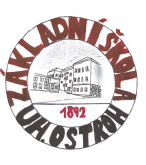 „ŠKOLA PRO KAŽDÉHO“MOTTO:  Vzdělání je schopnost porozumět druhýmZákladní škola, Uherský Ostroh, okres Uherské Hradiště, příspěvková organizace1. Identifikační údajenázev vzdělávacího programu: Škola pro každého - Školní vzdělávací program pro základní vzdělávání-     zpracovaný dle Rámcového vzdělávacího programu pro základní vzdělávání-     č. j.: 622/2014-     název školy: Základní škola, Uherský Ostroh, okres Uherské Hradiště, příspěvková organizace-     sídlo školy:  Školní 400, 687 24 Uherský Ostroh      -    kontakt na zařízení: telefon/fax:     572591493                                            e-mail:            zsuherskyostroh@uhedu.cz                                            www:              http://www.skolstvi.uhostroh.cz/index.phpprávní forma školy: právní subjekt - příspěvková organizace, od 1.1.2002                                            IČO: 70938117        DIČ: CZ70938172                                            REDIZO: 600124525jméno ředitele školy: Mgr. Petr Bělohradstatutární zástupce ředitele: Mgr. Monika Konečnákoordinátor tvorby ŠVP: Mgr. Monika Konečná      -     zřizovatel:                     Město Uherský Ostrohadresa zřizovatele:          Zámecká 24, 687 24 Uherský Ostrohkontakt na zřizovatele:  572430521platnost dokumentu: od 1.9.2023ŠVP byl projednán školskou radou dne:                                                                                                                                                                                                                                      ……………….….…….                                                                                                                                                            Mgr. Petr Bělohrad,                                                                                                                                                                                                           ředitel 2. Charakteristika školy      HistorieŠkola byla postavena v roce 1892. Od té doby prošla mnohými změnami – přes běžné opravy, rekonstrukce tělocvičny až po vybudování přístavby nové školní budovy v roce 1992.      SoučasnostZákladní škola má dvě části, starou budovu a novou přístavbu. Hlavním vchodem vstoupíme do zádveří, kde naši pozornost upoutají sportovní trofeje žáků školy. Před námi se otevře pohled na barevné skříňky šaten, které propojují starou část s přístavbou školy.Vlevo od šaten vystoupáme po schodech do prvního poschodí. Naproti schodiště se nachází sociální zařízení, vpravo od schodiště je počítačová učebna a cvičná kuchyňka. Vlevo od schodiště mají šatny žáci prvního stupně. Když obejdeme šatny, dostaneme se na chodbu prvního stupně, kde se nacházejí dvě třídy školní družiny, kabinet 1. stupně, dvě kmenové třídy a odborná učebna fyziky a chemie. Po schodech naproti kabinetu prvního stupně se dostaneme do druhého poschodí, kde se nachází šest tříd a kabinet. V půdních prostorách byla vybudována učebna výtvarné výchovy s kabinetem. Po schodech se vrátíme zpět do přízemí. Obejdeme šatny druhého stupně a dostaneme se na pomyslnou křižovatku. Napravo v úzké chodbě se nachází učebna hudební výchovy, kancelář zástupce ředitele a ředitelna. Na konci chodby se nachází školní jídelna. Dveřmi nalevo od šaten se dostaneme do nové části školy na druhý stupeň. V přízemí se nachází učebna praktických činností, kmenová třída, dyslektická učebna, knihovna a odborná učebna přírodopisu. Po schodech se dostaneme do prvního poschodí, kde se nacházejí čtyři třídy a kabinet českého jazyka, dějepisu a školní družiny. Ve druhém poschodí budovy jsou opět kmenové třídy a kabinety zeměpisu, matematiky a hudební výchovy. Na každém poschodí je sociální zařízení pro žáky a zázemí pro uklízečky.Když se znovu vrátíme k hlavnímu vchodu do školy, vlevo od šaten je postavena nová tělocvična a k ní přináleží šatny pro hochy a dívky. Vedle tělocvičny pracují žáci ve školní dílně a keramické dílně. Naproti šaten od tělocvičny jsou prosklené dveře, kterými se vychází na školní hřiště. Hřiště je vybaveno běžeckou dráhou, doskočištěm, a průlezkami a houpačkami, které využívají především děti ze školní družiny.Bohatá zeleň na školním hřišti vytváří příjemnou atmosféru naší školy.Velikost a úplnost školy Základní škola Uherský Ostroh je úplná škola s devíti postupnými ročníky. Škola se nachází v klidném prostředí části města, město je dobře dostupné autobusem i vlakem. Škola má vlastní tělocvičnu a vlastní venkovní sportoviště, v jehož areálu je i koutek pro školní družinu a školní klub. V blízkosti školy je krytý zimní stadion, který je využíván i v hodinách tělesné výchovy. Školní vzdělávací program školní družiny je doložen jako příloha a školní vzdělávací program školního klubu je každoročně zpracován a dle skutečného stavu doložen též jako příloha ke školnímu vzdělávacímu programu.Součásti školy:  Základní škola         kapacita:  500 žáků                          Školní družina         kapacita:    85 žáků                    Školní klub               kapacita:  300 žáků                    Školní jídelna           kapacita:  420 obědů         Ve školním roce 2018/2019:   Podmínky školyŠkola je vybavena učebnicemi, učebními pomůckami a výukovými SW, které jsou průběžně doplňovány. V každé kmenové třídě a v učebně fyziky a chemie je nainstalována interaktivní tabule s příslušenstvím a počítač, v ostatních učebnách počítač a televizor. Pro další studium využívají žáci knihovnu a počítačovou učebnu a odborné učebny.Ve starší budově školy je kuchyň s jídelnou, kanceláře vedení školy, šatny, učebna hudební výchovy, třídy prvního stupně, dvě oddělení školní družiny, učebna výtvarné výchovy a odborná učebna fyziky a chemie.V přístavbě školy se nachází třídy druhého stupně, knihovna, odborná učebna přírodopisu, cvičná kuchyně, počítačová učebna, školní dílny, dyslektická učebna a tělocvična.V areálu školy je velké hřiště s umělým povrchem a atletickou dráhou, pro děti mladšího školního věku je určen školní koutek s dřevěnými prolézačkami a malým hřištěm.Naše škola se nachází v centru města, v klidné zóně. Vedle školy je mateřská škola s křesťanskou výukou. Okolí školy je pro žáky bezpečné.Charakteristika pedagogického sboruPedagogický sbor je smíšený s převahou žen. Výuku zajišťuje kolem 25 pedagogických pracovníků včetně vychovatelek školní družiny. Všichni pedagogičtí pracovníci splňují kvalifikační předpoklady. V případě potřeby nastoupí osobní asistent nebo asistent pedagoga. Na škole působí kromě interních pracovníků i externí pracovníci – výuka nepovinných předmětů a jako vychovatelé školního klubu. Značný důraz je u pedagogických pracovníků kladen na další vzdělávání pracovníků. Oblastmi DVVP jsou především moderní metody v didaktice předmětů, cizí jazyky, práce s výpočetní a komunikační technikou, speciální pedagogika a další.Dlouhodobé projekty a mezinárodní spolupráce      Do vzdělávacího procesu zařazujeme krátkodobé projekty v rámci vyučovacích předmětů.Projekt „Svět práce“ žáci 9. ročníku v rámci projektu navštíví IPS ÚPzapojení do školního programu pro 6. třídy ALWAYS „Čas proměn”zapojení do výchovného programu pro 7. - 9. třídy „Dospívání a menstruace”zapojení do projektu dopravní výchova pro 4. třídy - dětské dopravní hřištězapojení do programu „Školní mléko” (nabídka pro žáky)zapojení do programu „Ovoce do škol“ (1. stupeň)zapojení do programu „Zdravé zuby”zapojení do programu Klub mladých čtenářůzapojení do projektu knižního klubu FRAGMENTvydávání školního časopisu „Debrujár”organizace okresní soutěže v přespolním běhuorganizace školní soutěže ve florbalu „Memoriál Josefa Hrachovského“zapojení do projektu EU peníze školám a dále po dobu udržitelnosti projektuzapojení do projektu „Školy pro venkov“, registrační číslo CZ.1.07/1.1.00/14.0208, a dále po dobu udržitelnosti projektuzapojení do projektu GUH „Zlepšení podmínek pro výuku a praktických dovedností žáků v přírodovědných a technicky zaměřených předmětech na ZŠ a SŠ“ a dále po dobu udržitelnosti projektuNaše škola se setkává a spolupracuje se školou Základní škola Trenčianská Teplá ve Slovenské republice. Setkání se uskutečňují téměř každoročně, zvláště při výročích založení škol či obcí, jsou však také využívány finanční prostředky z grantů na podporu mezinárodní spolupráce.Spolupráce s rodiči a jinými subjektyRodiče jsou o průběhu vzdělávání žáků informováni prostřednictvím žákovských knížek, internetových žákovských knížek, průběžně na třídních schůzkách nebo konzultacích s jednotlivými učiteli. Mají možnost se díky místnímu tisku (Ostrožské listy) a prostřednictvím internetu seznamovat s děním na naší škole. Dobrá komunikace s rodiči je podstatná pro správnou realizaci školního vzdělávacího programu. Zvolení zástupci rodičů žáků se účastní práce ve školské radě, zástupci rodičů ze všech tříd se účastní některých jednání školské rady, kde jsou informováni o činnosti školy, o výsledcích vzdělávání, záměrech a dalším rozvoji školy. S rodiči spolupracujeme i prostřednictvím Sdružení rodičů a příznivců Základní školy Uherský Ostroh.V oblasti výchovy a vzdělávání integrovaných žáků škola úzce spolupracuje s PPP Uherské Hradiště, SPC Zlín a SPC Kyjov.Škola úzce spolupracuje se svým zřizovatelem městem Uherský Ostroh a se dvěma mateřskými školami ve městě.V oblasti kultury spolupracujeme s městskou knihovnou, s odborem kultury při Městském úřadu v Uh. Ostrohu, se Základní uměleckou školou v Uh. Ostrohu, s DDM Pastelka v Uh. Ostrohu.Při škole působí sdružení „Asociace školních sportovních klubů" a "Asociace malých debrujárů ČR". Škola spolupracuje také s dalšími složkami města zabývajícími se činnostmi s dětmi – např. TJ Lokomotiva, Sokol, turistický oddíl mládeže a další.3. Charakteristika ŠVPŠkolní vzdělávací program Škola pro každého vychází z Rámcového vzdělávacího programu pro základní vzdělávání. Naše škola je všeobecná, nemá zvláštní zaměření. Dle podmínek školy jsou žákům nabízeny nepovinné předměty, zájmové útvary a kroužky školního klubu. Charakteristika těchto předmětů je každoročně zpracována a dle skutečného stavu doložena jako příloha ke školnímu vzdělávacímu programu.Školní vzdělávací program je vyhodnocován a doplňován na základě aktuálních potřeb a kontrol. Aktualizace jsou prováděny formou číselných změn nebo změnou celého ŠVP. Při všech změnách, úpravách (např. očekávaných výstupů) a aktualizacích je zaručen soulad s RVP ZV.Hlavní cíle vzdělávacího programuVe školním vzdělávacím programu usilujeme o naplňování těchto cílů:Umožnit žákům osvojit si strategie učení a motivovat je pro celoživotní učení.Děti se učí:vybírat si vhodné metody a způsoby pro efektivní učenívyužívat různé komunikační a informační prostředky a technologievyhledávat a třídit informace a vhodně je využívat v procesu učeníPodněcovat žáky k tvořivému myšlení, logickému uvažování a k řešení problémů.Děti se učí:samostatně pozorovat a experimentovat, získané výsledky porovnávat a vyvozovat z nich závěry pro využití v budoucnostivolit vhodné způsoby řešení úkolů, sledovat vlastní pokrok, aplikovat osvědčené postupy při řešení obdobných úkolůVést žáky k všestranné, účinné a otevřené komunikaci.Děti se učí:vyjadřovat se a formulovat své myšlenky v logickém sledu, výstižně a kultivovaněnaslouchat jiným a porozumět jimobhajovat vlastní názory vhodnou a kultivovanou argumentacíRozvíjet u žáků schopnost spolupracovat a respektovat práci a úspěchy vlastní i druhých.Děti se učí:spolupracovat ve skupině, podílet se na vytváření pravidel práce v týmu obhajovat vlastní názor a respektovat názory a zkušeností druhýchPřipravovat žáky k tomu, aby se projevovali jako svébytné, svobodné a zodpovědné osobnosti, uplatňovali svá práva a naplňovali své povinnosti.Děti se učí:mít pozitivní představu o sobě samém, ale současně schopnost vcítit se do situací ostatních a respektovat jejich názoryznát svá práva a povinnosti, řešit problémy a životní situacehodnotit výsledky vlastní činnosti i činnosti jinýchVytvářet u žáků potřebu projevovat pozitivní city v chování, jednání a v prožívání životních situací, vnímavost a citlivé vztahy k lidem, svému prostředí i k přírodě.Děti se učí:chránit životní prostředí i kulturní a společenské hodnotyvcítit se do situací ostatníchUčit žáky aktivně rozvíjet a chránit své fyzické, duševní a sociální zdraví a být za ně odpovědný.Děti se učí:schopnosti ochrany vlastního zdraví i zdraví ostatníchpoužívat bezpečně nástroje a vybavení, dodržovat dohodnutá pravidla, povinnosti, rozhodovat se správně a zodpovědně s ohledem na své zdraví a zdraví jinýchdle svých možností poskytnout účinnou pomoc v situacích ohrožujících život a zdravíVést žáky k toleranci a ohleduplnosti k jiným lidem, jejich kulturám a duchovním hodnotám, učit je žít společně s ostatními lidmi.Děti se učí:vnímat kulturní i historické dědictvíbýt vnímavé k tradicím a kulturním hodnotám jinýchPomáhat žákům poznávat a rozvíjet vlastní schopnosti v souladu s reálnými možnostmi a uplatňovat je spolu s osvojenými vědomostmi a dovednostmi při rozhodování o vlastní životní a profesní orientaci.Děti se učí:využívat získané znalosti a zkušenosti v zájmu vlastního rozvojerozvíjet podnikatelské myšlení, chápat podstatu, cíl a riziko podnikáníStrategie naplňování klíčových kompetencí na úrovni školyKOMPETENCE K UČENÍ        Naučit žáky vybírat a využívat vhodný způsob pro efektivní učení a motivovat je                              pro celoživotní učeníučíme žáky pracovat s textem, vyhledávat informacežáci se účastní olympiád a různých soutěžívedeme žáky k sebehodnoceníve výuce rozlišujeme učivo základní (nezbytné, klíčové) a učivo rozšiřujícízohledňujeme integrované a zdravotně znevýhodněné žákyKOMPETENCE K ŘEŠENÍ PROBLÉMŮVést žáky k tvořivému myšlení, logickému uvažování a ke schopnosti řešit problémyvytvářením problémových úloh a situací učíme žáky problémy řešitpodporujeme samostatnost, tvořivost a logické myšleníve výuce umožňujeme týmovou spoluprácipodporujeme využívání moderní techniky při řešení problémůžáky učíme aplikovat osvědčené postupy při řešení obdobných úkolů a situacížáci řeší úkoly vycházející z praxeKOMPETENCE KOMUNIKATIVNÍVést žáky ke schopnosti správně formulovat své myšlenky a využívat získané komunikativní dovednosti k vytváření vztahů a kvalitní spolupráci s ostatními lidmiučíme se naslouchat, diskutovat podle pravidel efektivní diskuseučíme žáky vyjadřovat se výstižně a v logickém sleduvedeme žáky ke správné komunikaci ve skupiněžáci prezentují výsledky své práce před spolužáky i mimo školu4. KOMPETENCE SOCIÁLNÍ A PERSONÁLNÍRozvíjet u žáků schopnost spolupracovat a respektovat práci a názory druhých lidízařazujeme kooperativní činnosti do výuky (práci ve dvojicích, ve skupinách)obměňujeme skupiny, ve kterých se děti učívytváříme společně pravidla vzájemného soužitívedeme žáky ke vzájemné pomociKOMPETENCE OBČANSKÉPřipravovat žáky jako zodpovědné a svobodné osobnosti, uplatňující svá práva a plnící své povinnostižáci se podílejí na vytváření pravidel chování ve tříděžáci jsou seznamováni se základními právy a povinnostmi dítěte (diskuse, komunitní kruh,…)v rámci výuky se žáci vžívají do rolí v různých životních situacích a učí se je řešitučitel podporuje vlastní sebedůvěru u žáků (poskytnutí prostoru pro prezentaci dovednosti žáků)   	 6.  KOMPETENCE  PRACOVNÍ       Pomáhat žákům rozvíjet své schopnosti a uplatňovat získané vědomosti a dovednosti při profesní orientaci    žáci jsou v rámci výuky seznamováni se základy bezpečnostivýuku doplňujeme o praktické exkurzenabídkou zájmových útvarů ve školním klubu podněcujeme u žáků zájem o další orientaciKOMPETENCE DIGITÁLNÍve výuce seznamujeme žáky s používáním digitálního zařízení, aplikacemi a službamivedeme žáky k samostatnému rozhodování, které technologie pro jakou činnost či řešený problém použít umožňujeme žákům získávat, vyhledávat, kriticky posuzovat, spravovat a sdílet data, informace a digitální obsahzadáváme žákům vhodné úkoly, na kterých se učí vytvářet a upravovat digitální obsah, kombinovat různé formáty a vyjadřovat se pomocí digitálních prostředkůposkytujeme žákům možnost využívat digitální technologii, aby si usnadnili práci, zefektivnili a zjednodušili své pracovní postupyseznamujeme žáky s novými technologiemi, s jejich významem pro lidskou společnostdo výuky zapojujeme problémové úkoly, při kterých žáci kriticky hodnotí přínosy a hledají rizika využívání nových technologiína modelových příkladech učíme žáky předcházet situacím ohrožujícím bezpečnost zařízení i dat a situacím s negativním dopadem na tělesné a dušení zdravíve výuce vedeme žáky k etickému jednání v digitálním prostředíZabezpečení výuky žáků se speciálními vzdělávacími potřebamiŽákem se speciálními vzdělávacími potřebami je žák, který k naplnění svých vzdělávacích možností nebo k uplatnění a užívání svých práv na rovnoprávném základě s ostatními potřebuje poskytnutí podpůrných opatření. Péče o žáky s přiznanými podpůrnými opatřenímiŽáci se ve svých individuálních vzdělávacích potřebách a možnostech liší. Žákům s takovým postižením je na naší škole věnována náležitá péče.Plán pedagogické podpory (PLPP)Plán pedagogické podpory vypracujeme, nepostačuje-li samotné zohlednění individuálních vzdělávacích potřeb žáka při vzdělání. PLPP sestavuje třídní učitel, učitel konkrétního předmětu a výchovný poradce pro žáky s  podpůrnými opatřeními prvního stupně. PLPP vychází ze ŠVP Škola pro každého a má písemnou podobu.PLPP bude sestaven na základě rozhovorů s jednotlivými vyučujícími. Vyučující si zvolí vhodné metody práce s žákem a způsoby kontroly osvojení znalostí a dovedností. Výchovný poradce stanoví termín přípravy PLPP a organizuje společné schůzky s rodiči, pedagogy, vedením školy i žákem samotným. Nejdéle do tří měsíců se PLPP vyhodnotí a stanoví další postup.Vzdělávání těchto žáků probíhá v běžných třídách na 1. a 2. stupni školy. Žák bude spolupracovat s učiteli a rodiči tak, aby bylo dosaženo maximální možné míry nápravy.PLPP bude zejména obsahovat:- charakteristiku obtíží žáka- cíle rozvoje žáka- podpůrná opatření (specifikace úprav metod výuky, organizace výuky, úpravy v hodnocení žáka, pomůcky)- popis úprav domácí přípravy, formu a frekvenci komunikace mezi učitelem a zák. zástupci- vyhodnocení účinnosti PLPP- popř. doporučení k odbornému vyšetřeníIndividuální vzdělávací plán (IVP)Pro žáky s podpůrnými opatřeními druhého až pátého stupně vypracuje třídní učitel ve spolupráci s výchovným poradcem a příslušným školským poradenským zařízením Individuální vzdělávací plán IVP. IVP může být během školního roku upravován dle potřeb žáka. Výchovný poradce seznámí s IVP všechny vyučující žáka a zákonného zástupce žáka.IVP bude zejména obsahovat:- výčet předmětů, jejichž výuka je realizována dle IVP- specifikaci stupňů podpůrných opatření- metody výuky, pedagogické postupy- úpravy obsahu vzdělávání- organizaci výuky- způsob zadávání a plnění úkolů- způsob ověřování vědomostí a dovedností- hodnocení žáka- pomůcky a učební materiály- personální zajištění (asistent pedagoga, další pedag. pracovník)- spolupráci se zákonnými zástupci žáka- dohodu mezi žákem a vyučujícím- další subjekty, které se podílejí na vzdělávání žákaV případě podpůrného opatření pro žáky s LMP od třetího stupně podpory, bude pro tvorbu IVP využívána minimální doporučená úroveň pro úpravy očekávaných výstupů v rámci podpůrných opatření stanovená v RVP ZV. Minimální doporučená úroveň, která je stanovena v RVP ZV,bude na základě Doporučení školského poradenského zařízení rozpracována pro konkrétní ročník v IVP žáka s přiznaným podpůrným opatřením.Zapojení dalších subjektů do systému vzdělávání žáků se speciálními vzdělávacími potřebamiPři vzdělávání žáků se speciálními vzdělávacími potřebami spolupracuje naše škola s příslušnými Speciálně pedagogickými centry ve Zlínském kraji a Krajskou pedagogicko – psychologickou poradnou Zlín (pobočka Uh. Hradiště).Naše škola dále úzce spolupracuje s Dětským domovem v Uherském Ostrohu, se zřizovatelem školy a s příslušnými sociálními odbory.Specifikace provádění podpůrných opatřeníPodpůrná opatření pro žáky se speciálními vzdělávacími potřebami jsou v naší škole využívána podle doporučení školského poradenského zařízení a přiznaného stupně podpory zejména:v oblasti metod výuky:při stanovování obsahu, forem i metod výuky budeme dbát na uplatňování principu diferenciace a individualizace vzdělávacího procesubudeme respektovat odlišné pracovní tempo žáků a poskytovat jim dostatečný čas ke zvládnutí úkolůučitel zvolí jasné, dobře čitelné a jednoduché zadánívybereme metody a formy práce, které umožní častější kontrolu a poskytování zpětné vazby žákoviv oblasti organizace výuky:dle doporučení budeme dbát na častější střídání forem a činností během výukydo výuky budeme zařazovat skupinovou práciv případě doporučení a v případě potřeby umožníme žákovi během vyučovací hodiny krátkou přestávkuna základě doporučení zajistíme asistenta pedagoga, osobního asistenta nebo dalšího pedag. pracovníkazařazení předmětů speciálně pedagogické péčekonkrétní předměty speciálně pedagogické péče budou přidány dle doporučení příslušného školského poradenského pracovištěv rámci speciálně pedagogické intervence jsme připraveni zajistit výuku těchto předmětů: logopedická péče, český znakový jazyk, prostorová orientace a samostatný pohyb zrakově postižených žáků, čtení a psaní Braillova písma, zdravotní tělesnou výchovu, nácvik komunikačních a sociálních dovedností. Časová dotace na tyto předměty bude čerpána z disponibilní časové dotace Zabezpečení výuky žáků mimořádně nadanýchZa mimořádně nadaného žáka se považuje především žák, jehož rozložení schopností dosahuje mimořádné úrovně při vysoké tvořivosti v celém okruhu činností nebo v jednotlivých oblastech rozumových schopností, v pohybových, manuálních, uměleckých nebo sociálních dovednostech.Zjišťování mimořádného nadání u žáků provádíme ve spolupráci se školským poradenským zařízením. Míru žákova nadání zhodnotí odborník v příslušném oboru.Plán pedagogické podpory (PLPP), Individuální vzdělávací plán (IVP)Plán pedagogické podpory nebo IVP mimořádně nadaného žáka sestavuje třídní učitel ve spolupráci s učiteli vyučovacích předmětů, ve kterých se projevuje mimořádné nadání žáka, s výchovným poradcem a školským poradenským zařízením. IVP vychází ze ŠVP Škola pro každého a má písemnou podobu. Při sestavování spolupracuje třídní učitel s rodiči mimořádně nadaného žáka.Ihned po obdržení doporučení školského poradenského zařízení sestavuje tř. učitel ve spolupráci s výchovným poradcem IVP. IVP bude sestaven nejpozději do 1 měsíce po obdržení doporučení. IVP bude zejména obsahovat:závěry z psychologického a speciálně pedagogického vyšetření a ped. diagnostiky, které blíže popisují oblast, typ a rozsah nadánízpůsob poskytování individuální pedag. péčeúpravy v obsahu vzdělávání žáka, časové a obsahové rozvržení učiva, způsob zadávání a plnění úkolů, způsob hodnoceníseznam doporučených pomůcek, učebnic, materiálůIndividuální vzdělávací plán bude podle potřeby doplňován nebo upravován v průběhu školního roku. Výchovný poradce seznámí s IVP všechny vyučující žáka a zákonného zástupce žáka.Specifikace provádění podpůrných opatřeníDle doporučení školského poradenského zařízení umožníme žákům nadaným a mimořádně nadaným:předčasný nástup dítěte ke školní docházceúčast žáka na výuce jednoho nebo více vyuč. předmětů ve vyšších ročnících školyobohatíme vzdělávací obsah předmětupřípravu a účast na soutěžích včetně celostátních a mezinárodních kolzadávání specifických úkolů a projektůúčastnit se stážíZačlenění průřezových tématPrůřezová témata vytvářejí příležitosti pro individuální uplatnění žáků i pro jejich vzájemnou spolupráci a pomáhají rozvíjet osobnost žáka především v oblasti postojů a hodnot.Průřezová témata integrujeme do vyučovacích předmětů. Formy realizace těchto témat jsou dále rozpracovány v prováděcích plánech.Poznámky:Z disponibilních časových dotací přidáváme 12 hodin týdně Českému jazyku, chceme vést žáky ke zlepšení čtenářských dovedností, prohloubení gramatiky a pozitivnímu vztahu k danému vyučovacímu předmětu. Osmi hodinami týdně posilujeme vyučovací předmět Matematika, žáci tím dostanou větší prostor k rozvoji svého logického úsudku, představivosti a užití matematiky v reálných situacích. Jednu hodinu týdně přidáváme vyučovacímu předmětu Tělesná výchova na prvním stupni. Žáci, kteří se účastní plaveckého výcviku, tímto mají možnost i další pohybové aktivity v tělocvičně. Pět hodin týdně na druhém stupni posílí vzdělávací oblast Člověk a příroda (vyučovací předměty Fyzika, Chemie, Přírodopis, Zeměpis) a na prvním stupni třemi hodinami týdně posilujeme vzdělávací oblast Člověk a jeho svět. U žáků budeme podporovat zájem o přírodu, o poznávání fyzikálních faktů a o dění na naší planetě a chápání vztahů v přírodě. Vyučovací předmět Výtvarná výchova na druhém stupni posilujeme jednou hodinou týdně. Tři hodiny týdně přidáváme Volitelným předmětům Cvičení z českého jazyka, Cvičení z matematiky, Konverzace z anglického jazyka a Dramatická výchova. Žáci si od sedmého ročníku volí vždy jeden z nabízených předmětů. Konkrétní předměty speciálně pedagogické péče budou přidány na základě doporučení daného školského poradenského zařízení. Časová dotace na tyto předměty bude čerpána z disponibilní časové dotace.ČESKÝ JAZYKCharakteristika vyučovacího předmětu  Vyučovací předmět Český jazyk se vyučuje jako samostatný předmět ve všech ročnících s následující časovou dotací: 1. ročníku - 9 hodin týdně: 2. ročníku - 9,5 hodiny týdně 3. ročníku - 8,5 hodiny týdně 4. ročníku - 7 hodin týdně 5. ročníku - 7 hodin týdně 6. ročníku - 5 hodin týdně 7. ročníku - 4 hodiny týdně 8. ročníku - 5 hodin týdně 9. ročníku - 5 hodin týdně Celkově jsme přidali 12 disponibilních hodin týdně, protože chceme vést žáky ke zlepšení čtenářských dovedností, prohloubení gramatiky a pozitivnímu vztahu k mateřskému jazyku. Výuka probíhá většinou ve třídách, dále je doplněna o besedy v městské knihovně. Dobrá úroveň jazykové kultury patří k podstatným znakům všeobecné vyspělosti absolventa základního vzdělávání.Vzdělávání ve vyučovacím  předmětu Český jazyk je zaměřeno na:osvojování a rozvíjení čtenářských schopnostívyjádření reakcí a pocitů žákůpochopení role v různých komunikačních situacíchporozumění různým druhům psaných i mluvených jazykových projevů, poznání záměru autora, hlavní myšlenkyvnímání literatury jako specifického zdroje poznání a prožitků  využívání různých zdrojů informací (slovníky, encyklopedie, katalogy, bibliografie, internet) pro rozšiřování znalostí a dovedností potřebných k dalšímu vzdělávání a sebevzděláváníchápání funkce divadla, filmu, televize a ostatních médií, na orientaci v jejich mnohostranné nabídce z hlediska kvality a významu pro vlastní život Vzdělávací obsah vyučovacího předmětu Český jazyk je rozdělen do tří složek: Komunikační a slohové výchovy, Jazykové výchovy  a Literární výchovy. Ve výuce se vzdělávací obsah jednotlivých složek vzájemně prolíná.     Předmět Český jazyk je úzce spjat s ostatními vyučovacími předměty.Stěžejní učivo v 1. – 9. ročníku1. ročník:- spisovně se vyjadřovat, kultura mluveného projevu - rozlišit věty, slova, slabiky, hlásky (písmena)2. ročník:- používat spojky v souvětí i ve větě jednoduché- dodržovat pořádek slov ve větě- orientovat se v rozdělení hlásek, tvoření slabik - dodržovat správnou výslovnost a psaní skupin dě, tě, ně, bě, pě, vě, mě- poznávat podstatná jména a slovesa- rozlišovat obecná a vlastní jména- průběžně se seznamovat s pravopisem jmen, učit se respektovat základní formy společenského styku, cvičit se ve schopnosti vypravovat a popisovat3. ročník:- zvládnout přehled i užívání vyjmenovaných slov a s tím i pravopis po obojetných souhláskách- rozlišovat slovní druhy- určovat mluvnické kategorie u podst. jmen a u sloves- odlišit větu od souvětí, poznat skladební dvojice, všímat si významů slov- souvisle se vyjadřovat a klást otázky- vypravovat a popisovat jednoduché předměty i činnosti4. ročník:- znát stavbu slov- uvědoměle používat i/y po obojetných souhláskách- určovat slovní druhy- skloňovat podstatná jména, časovat slovesa, shodu přísudku s podmětem-  holá věta, souvětí, odlišovat řeč přímou a větu uvozovací- sestavovat osnovu projevu, členit text na odstavce- napsat dopis - vypravovat 5. ročník:- přídavná jména- znát základní pravidla interpunkce a umět jich využívat v praxi- pracovat s Pravidly českého pravopisu- vyplňování běžných tiskopisů- vyprávění, popis6. ročník:- podst. jména konkrétní, abstraktní, pomnožná, hromadná, látková- stupňování přídavných jmen, jmenné tvary, zájmena (skloňování), číslovky (druhy, skloňování)- větné členy, věta jednoduchá, souvětí- zvuková stránka jazyka, jazykověda a její složky- vyplňování jednoduchých tiskopisů- dopis, popis, výtah, výpisky, vypravování- lidová slovesnost, báje, pověsti, bajky, pohádky-literatura starověku7. ročník:- slovo jednoznačné, mnohoznačné, sousloví, rčení, odborné názvy, tvoření slov- slovesný rod, příslovečné spřežky, stupňování příslovcí, neohebné slovní druhy- druhy vět podle postoje mluvčího, věty dvojčlenné, jednočlenné, ekvivalent, rozvíjející větné členy, druhy vedlejších vět, - popis, charakteristika, líčení, výtah, žádost, životopis- pověsti, kroniky, legendy, cestopisy, drama- středověká literatura, renesance a humanismus ve světové a české literatuře8. ročník:- obohacování slovní zásoby, slova přejatá, skloňování obecných jmen přejatých- významové poměry mezi souřadně spojenými hlavními větami a větnými členy, souvětí souřadné, souvětí podřadné, složitější souvětí- úvaha- literatura starověku, středověká liter., renesance a humanismus ve světové a české lit., národní obrození, romantismus, realismus, literatura 2. pol. 19. stol., literární moderna9. ročník:- významové vztahy mezi slovy, slovní zásoba (jádro, odborné názvy, slova domácí, mezin.)- stavba slova, přechodníky, slovesné třídy- mluvnický zápor, souvětí souřadné a podřadné, složitější souvětí, samostatný větný člen, vsuvka, věta neúplná, jazykověda, jazyková kultura- proslov, diskuse, fejeton, funkční styly- literatura 1. pol. 20. stol., literatura 2. pol. 20. stol., oficiální exilová samizdatová Vzdělávací a výchovné strategie, které směřují k utváření klíčových kompetencí:Kompetence k učenívedeme žáky k práci s textem, vyhledávání potřebných informacípodporujeme žáky k účasti na olympiádách, literárních a recitačních soutěžíchvedeme žáky ke schopnosti kriticky zhodnotit výsledky svého učenívedeme žáky k rozlišení učiva základního (nezbytné, klíčové) a učiva rozšiřujícíhoKompetence k řešení problémůvedeme žáky k řešení problémů vytvářením problémových úloh a situací podporujeme rozvíjení samostatnosti, tvořivosti a logického myšleníumožňujeme žákům využívat moderní techniku při řešení problémůučíme žáky aplikovat osvědčené postupy při řešení obdobných úkolů a situacízařazujeme úkoly vycházející z praxeKompetence komunikativníučíme žáky naslouchat, diskutovat podle pravidel efektivní diskuseučíme žáky vyjadřovat se výstižně a v logickém sleduučíme žáky správně komunikovat ve skupiněnecháváme žáky prezentovat výsledky své práce před spolužáky i mimo školuKompetence sociální a personálnízapojujeme do výuky kooperativní činností (práce ve dvojicích, ve skupinách)obměňujeme pracovní skupiny žákůsměřujeme žáky ke společnému tvoření pravidel vzájemného soužitípodporujeme vzájemnou pomoc mezi žákyKompetence občanskénecháváme žáky podílet se na vytváření pravidel chování ve tříděseznamujeme žáky se základními právy a povinnostmi dítěte (diskuse, komunitní kruh,…)v rámci výuky umožňujeme žákům vžívat se do rolí v různých životních situacích a učí se je Kompetence pracovnípomáháme žákům efektivně organizovat vlastní prácidohlížíme na správný způsob používání techniky a vybavení žákyKompetence digitálníumožňujeme žákům získávat, vyhledávat, kriticky posuzovat, spravovat a sdílet data, informace a digitální obsah při řešení problémůzadáváme žákům vhodné úkoly, na kterých se učí vytvářet a upravovat digitální obsah, kombinovat různé formáty a vyjadřovat se pomocí digitálních prostředků, umožňujeme jim výsledky své práce prezentovat před spolužákyve výuce vedeme žáky k etickému jednání v digitálním prostředí, učíme je dodržovat vžité konvence a pravidlaANGLICKÝ JAZYKCharakteristika vyučovacího předmětu Obsahové, časové a organizační vymezeníVyučovací předmět Anglický jazyk se vyučuje jako samostatný předmět od třetího do devátého ročníku tři hodiny týdně. Vyučuje se ve třídách i v jazykové učebně. Při větším počtu žáků ve třídách, dělíme třídy na skupiny.Výuka cizím jazykům na základní škole vytváří předpoklady pro budoucí zapojení žáků do vzájemné komunikace mezi národy v rámci Evropy i světa, připravuje je jak k praktickému užívání jazyka, tak k objevování a chápání skutečností, které se nacházejí i mimo oblast zkušeností zprostředkovaných mateřským jazykem.Ve výuce jde především o probuzení zájmu o studium anglického jazyka a vytváření pozitivního vztahu k tomuto předmětu. Pozornost se soustřeďuje na osvojení zvukové podoby jazyka a na zvládnutí vztahů mezi jeho zvukovou a grafickou stránkou na podkladě rozvíjení základů řečových dovedností.Žáci se učí jednoduše a přirozeně reagovat v nejběžnějších situacích přiměřených jejich věku. Výuka je výrazně propojena s mateřským jazykem, ale též s hudební, pohybovou, výtvarnou a dramatickou výchovou. Využívá se nahrávek na CD, DVD, počítačových programů: říkanky, básničky, písničky aj. texty v interpretaci rodilých mluvčích.3. ročníkGrafická a mluvená podoba slova. Slovní zásoba, která je žákům blízká (barvy, čísla, zvířata, hračky). Jednoduché pokyny a jednoduchá konverzace dvou osob.4. ročníkRozšíření slovní zásoby (dny v týdnu, měsíce v roce, roční období, rodina, škola, důležité svátky v roce). Čtení a porozumění jednoduchým textům, vyhledávání potřebných informací a jednoduché konverzace.5.ročníkRozšíření slovní zásoby (volný čas, zájmová činnost, hodiny, svět, můj den, náš dům, oblečení). Sestavení gramaticky a formálně správného jednoduchého písemného sdělení. Vyplnění krátkého formuláře. Aktivní zapojení do jednoduché konverzace a poskytnutí požadované informace.6. ročník Jednoduché osobní informace (bydliště, adresa, telefonní číslo apod.). Vyplnění formuláře. Popis místnosti. Rodina. Škola. Zvířata. Události, které se staly v minulosti. Dopis, pohled o svých zážitcích z dovolené. Jídlo.7. ročník  Jídelní lístek. Objednávka jídla v restauraci. Nákup potravin a nápojů. Recept na jednoduché jídlo. Pohovoří o tom, v čem se věci liší a v čem jsou stejné. Vyjadřuje skutečnosti přídavnými jmény v superlativech. Volný čas a záliby. Filmy. Televize. Napíše část příběhu. Sjedná si schůzku. Ptá se na informace o vrstevnících Způsob života, domov.8. ročník Hovoří a píše o své budoucnosti. Zamýšlí se nad budoucností naší planety, přírodními vlivy, vlivy na prostředí a přírodními katastrofami. Seznámí se s nejslavnějšími památkami Londýna a New Yorku. 9. ročník Zabývá se svými úspěchy, zkušenostmi, slavnými lidmi. Rozumí zákazům a příkazům, symbolům a značkám.Výchovné a vzdělávací strategie, které směřují k utváření klíčových kompetencí:Kompetence k učeníučíme žáky pracovat s textem, rozumět slyšenému i psanému cizojazyčnému textuvedeme žáky k samostatnému vyhledávání informacívedeme žáky k  sebehodnocenínecháváme žáky nalézat souvislosti, propojovat vědomosti z jiných předmětů a využívat získané poznatky v praxiKompetence k řešení problémůvytváříme problémové úkoly a učíme žáky je samostatně řešitklademe vhodné a přiměřené otázkyumožňujeme přístup k informačním zdrojůmpodporujeme samostatnost, tvořivost a logické myšleníKompetence komunikativníučíme žáky naslouchat a komunikovat na odpovídající úrovniučíme žáky souvisle a výstižně se vyjadřovat, rozšiřovat slovní zásobu v cizím jazycevedeme žáky ke komunikaci ve dvojici a ve skupině  umožňujeme žákům prezentovat výsledky své práceKompetence sociální a personálnívedeme žáky k vzájemné pomocinecháváme žáky hodnotit vlastní činnosti na základě jasných kritériíučíme žáky přijmout různé role ve skupině, spolupracovat a podílet se na řešení, respektovat dohodnutá pravidla i názor druhýchKompetence občanskéučíme žáky respektovat názory a zvyklosti jiných (spolužáků, vyučujících, národnostních a etnických skupin)necháváme žáky prezentovat kultivovaně vlastní myšlenky a názoryvedeme žáky k zodpovědnosti za své jednáníKompetence pracovníukazujeme žákům jak organizovat a plánovat úkolyučíme žáky spolupráci v různorodých dvojicích i skupinách-     pomáháme žákům poznávat a rozvíjet své schopnosti, uplatňovat je při rozhodovaní o své profesní orientaciKompetence digitálníučíme žáky využívat WORD, pro prezentování POWER POINTvedeme žáky k vyhledávání informací z více zdrojůučíme žáky, jak uvádět zadané zdroje, se kterými pracujevedeme žáky k práci s internetovými překladačiNĚMECKÝ JAZYK – další cizí jazykCharakteristika vyučovacího předmětuPředmět Německý jazyk je samostatným předmětem, vyučovaným na druhém stupni základní školy jako další povinný cizí jazyk pro ty žáky, kteří si jej zvolili z možného výběru nabízeného naší školou.Časová dotace:7. ročník – 2 hodiny8. ročník – 2 hodiny9. ročník – 2 hodinyVýuka dalšího cizího jazyka snižuje jazykové bariery a prohlubuje mezinárodní porozumění. Ve výuce poskytujeme žákům jazykový základ pro komunikaci, umožňujeme poznávat život a kulturní tradice jiných národů. Vzdělávání v německém jazyce směřuje k dosažení úrovně A1 podle Společného evropského referenčního rámce pro jazyky. Žák rozumí známým každodenním výrazům a základním frázím a umí je používat. Umí představit sebe a ostatní, klást jednoduché otázky týkající se osobního rázu a na tyto otázky odpovídat. Dokáže se jednoduchým způsobem domluvit, mluví-li partner pomalu a jasně.Z organizačních forem výuky je využíváno výkladu, poslechu, četby s porozuměním a reprodukce textu, rozhovorů, projektů.Německý jazyk je realizován v kmenových třídách a jazykové učebně.Obsah učiva:7. ročníkFonetická a grafická podoba německého jazyka Základní fráze a slovní obraty (pozdrav, oslovení, poděkování, představení, souhlas, nesouhlas, jednoduché pokyny ve škole)Jednoduché ústní a písemné sdělení o sobě, své rodině, kamarádech a koníčcíchJednoduchý osobní formulářZákladní údaje o německy mluvících zemích8. ročníkZdokonalování techniky mluveného projevuZákladní fráze a slovní obraty (přivítání, rozloučení, přání, prosba, jednoduché instrukce pro práci, určování času, telefonování, blahopřání, rezervace)Rozšiřování slovní zásoby (počítač, zvířata, narozeniny, roční období a měsíce, cestování, bydlení)Jednoduché ústní a písemné sdělení – popis zvířete, ročního období, místa, domu, pozvánka na oslavu, dopis, e-mail, osobní dotazníkPráce se slovníkemZákladní zeměpisné údaje – Evropa a země EU9. ročníkZdokonalování techniky mluveného projevu a hlasitého čteníBěžné fráze a slovní obraty (omluva, žádost, odmítnutí, pozvání, instrukce, dotazy a odpověď na ně, vyjádření názoru)Rozšiřování slovní zásoby (potraviny, nakupování, denní a týdenní program, volný čas, zdraví a lidské tělo, kultura)Jednoduché ústní a písemné sdělení – popis osoby, předmětu, situace, činností během týdne, životopisPráce se slovníkemHlavní města, významné osobnosti, svátky a tradice německy mluvících zemíVýchovné a vzdělávací strategie, které směřují k utváření klíčových kompetencí:Kompetence k učeníučíme žáky pracovat s textem, rozumět slyšenému i psanému cizojazyčnému textuzadáváme úkoly, při kterých žáci samostatně vyhledávají informacevedeme žáky k  sebehodnocenísměřujeme žáky k nalézání souvislostí, propojení vědomostí z jiných předmětů a využívání získaných poznatků v praxiKompetence k řešení problémůvytváříme problémové úkoly a učíme žáky samostatně je řešitklademe vhodné a přiměřené otázkyumožňujeme žákům přístup k informačním zdrojůmnecháváme žáky pracovat samostatně a tvořivěKompetence komunikativníučíme žáky naslouchat a komunikovat na odpovídající úrovniučíme žáky souvislé a výstižné vyjadřování, rozšiřování slovní zásoby v cizím jazycezařazujeme komunikaci ve dvojicích a ve skupiněumožňujeme žákům prezentovat výsledky své práceKompetence sociální a personálnívedeme žáky ke vzájemné pomocirozvíjíme u žáků schopnost hodnotit vlastní činnosti na základě jasných kritériíučíme žáky přijmout různé role ve skupině, spolupracovat a podílet se na řešení, respektovat dohodnutá pravidla i názor druhýchKompetence občanskérozvíjíme schopnost respektovat názory a zvyklosti jiných (spolužáků, vyučujících, národnostních a etnických skupin)učíme žáky prezentovat kultivovaně vlastní myšlenky a názoryvedeme žáky k zodpovědnosti za své jednáníKompetence pracovníučíme žáky organizování a plánování úkolůvolíme a umožňujeme žákům spolupráci v různorodých dvojicích i skupinách-     pomáháme žákům poznávat a rozvíjet své schopnosti, uplatňovat je při rozhodovaní o své profesní orientaciKompetence digitálníumožňujeme žákům získávat, vyhledávat, kriticky posuzovat a sdílet data, informace a digitální obsah při řešení problému zadáváme žákům vhodné úkoly, na kterých se učí vytvářet a upravovat digitální obsah, kombinovat různé formáty, vyjadřovat se pomocí digitálních prostředků a následně prezentovat svoji práci, zejména v aplikacích Word a PowerPoint poskytujeme žákům možnost využívat digitální technologii pro usnadnění a zefektivnění své práce (např. při práci s internetovými slovníky a překladači) vedeme žáky k etickému jednání v digitálním prostředíRUSKÝ JAZYK – další cizí jazykCharakteristika vyučovacího předmětuPředmět Ruský jazyk je samostatným předmětem, vyučovaným na druhém stupni základní školy jako další povinný jazyk.Časová dotace:7. ročník – 2 hodiny8. ročník – 2 hodiny9. ročník – 2 hodinyVýuka dalšího cizího jazyka snižuje jazykové bariery a prohlubuje mezinárodní porozumění.Ve výuce poskytujeme žákům jazykový základ pro komunikaci, umožňujeme poznávat život a kulturní tradice jiných rusky mluvících národů.. V neposlední řadě napomáhá i porozumění a vyvozování některých slov v českém jazyce. Z organizačních forem výuky je využíváno výkladu, poslechu, četby s porozuměním a reprodukce textu, rozhovorů, projektů.Ruský jazyk je realizován v kmenových třídách a jazykové učebně7. ročníkPředazbukové obdobíSeznámení se zvukovou stránkou jazyka, nácvik poslechu jednoduchých textů. Východiskem k řečovým situacím jsou obrázky v učebnici.Azbukové obdobíSeznámení s grafickou podobou jazykaRozvíjení poslechu s porozuměníNácvik čteníRozvoj ústního projevu v monologické i dialogické podobě8. ročníkZákladní zeměpisné údaje o Ruské federaciZákladní zdvořilostní fráze(poděkování, přání, blahopřání a omluva)Vyjadřování časových údajůJednoduchý popis neznámé osobyInformace o bydlištiDoplňování dotazníku9. ročníkRodinné, příbuzenské vztahy, národnosti, zaměstnání rodičů, znalosti cizích jazyků, cestování do cizinyVyjádření omluvyZjišťování příčiny, čí jsou věci Přijetí pozvání, odmítnutí s omluvouPráce s textem v časopiseVýchovné a vzdělávací strategie, které směřují k utváření klíčových kompetencí:Kompetence k učeníUčíme žáky pracovat s textem, rozumět slyšenému i psanému cizojazyčnému textuNecháváme žáky samostatně vyhledávat informaceVedeme žáky k sebehodnoceníNecháváme žáky hledat souvislosti, propojovat vědomosti z jiných předmětů a využívat získané poznatky v praxiKompetence k řešení problémůZadáváme žákům problémové úkolyPředkládáme žákům vhodné a přiměřené otázkyPoskytujeme žákům přístup k informačním zdrojůmNecháváme žáky pracovat samostatně a tvořivě Kompetence komunikativníPodporujeme žáky naslouchat a komunikovat na odpovídající úrovniUčíme žáky souvisle a výstižně vyjadřovat a rozšiřovat slovní zásobu v cizím jazyceZařazujeme komunikaci ve dvojici a ve skupině  Učíme žáky prezentovat výsledky své práceKompetence sociální a personálníVedeme žáky ke vzájemné pomociPodporujeme žáky v sebehodnocení vlastní činnosti na základě jasných kritériíUčíme je přijmout různé role ve skupině, spolupracovat a podílet se na řešení, respektovat dohodnutá pravidla i názor druhýchKompetence občanskéUčíme žáky respektovat názory a zvyklosti jiných (spolužáků, vyučujících, národnostních a etnických skupin)Necháváme žáky prezentovat kultivovaně vlastní myšlenky a názoryVedeme žáky k zodpovědnosti za své jednáníKompetence pracovníVedeme žáky k organizování a plánování úkolůDo výuky zařazujeme spolupráci v různorodých dvojicích i skupinách-     Podporujeme poznávání a rozvíjení schopností a jejich uplatňování při rozhodovaní o své profesní orientaciKompetence digitálníVytváříme úkoly, kde žáci mohou používat vhodné počítačové programyVedeme žáky k ověřování informací z více zdrojůMATEMATIKACharakteristika vyučovacího předmětu    Vyučovací předmět Matematika se vyučuje jako samostatný předmět. Časová týdenní dotace v jednotlivých ročnících je následující:1. období - 	1. ročník – 5 hodin	2. ročník – 5 hodin	3. ročník – 5 hodin 	4. ročník – 5 hodin	5. ročník – 4 hodiny2. stupeň -   8. ročník - 4 hodiny                    6.,  9. ročník - 5 hodin týdněDisponibilní hodiny – 8. Žáci dostanou možnost prohlubovat svůj logický úsudek, představivost a užití matematiky v reálných situacích.Výuka je realizována ve třídách nebo v počítačové učebně.    Vyučovací předmět Matematika je v základním vzdělávání založena především na aktivních činnostech, které jsou typické pro práci s matematickými objekty a pro užití matematiky v reálných situacích. Rozvíjí intelektuální schopnosti žáků, jejich paměť, představivost, tvořivost, abstraktní a exaktní myšlení, schopnost logického úsudku, osvojení pojmů a matematických postupů. Současně přispívá k vytváření určitých rysů osobnosti jako je vytrvalost, pracovitost, kritičnost.     Těmto cílům odpovídají formy práce, vyučovací metody a pracovní postupy. Předmět matematika je úzce spjat s ostatními předměty (např. fyzika - převody jednotek, rovnice,…; zeměpis - měřítko, výpočty…; chemie - řešení rovnic, převody jednotek,…).	Vyučovací předmět matematika posilujeme osmi disponibilními hodinami týdně. Žáci tím dostanou větší prostor k rozvoji svého logického úsudku, představivosti a užití matematiky v reálných situacích.	Základní učivo v jednotlivých ročnících1. ročník – sčítání a odčítání v oboru do 202. ročník – malá násobilka3. ročník – pamětné a písemné sčítání a odčítání v oboru do 10004. ročník – algoritmy písemného násobení a dělení jednociferným číslem5. ročník – písemné násobení víceciferným činitelem	- písemné dělení dvojciferným dělitelem6. ročník - desetinná čísla a desetinné zlomky, úhel a jeho velikost, osová souměrnost, dělitelnost přirozených čísel, trojúhelník, objem a povrch kvádru a krychle7. ročník -  celá čísla, shodnost a středová souměrnost, zlomky, procenta a úroky, čtyřúhelníky, poměr, přímá a nepřímá úměrnost, hranoly8. ročník – mocniny, odmocniny, Pythagorova věta, výrazy s proměnnou, mnohočleny, lineární rovnice, kruh, kružnice, válec9. ročník – lomené výrazy, funkce, podobnost, goniometrické funkce, jehlan, kužel, kouleVzdělávací a výchovné strategie, které směřují k utváření klíčových kompetencí:Kompetence k učenívedeme žáky k provádění rozborů a zápisů při řešení úlohvedeme žáky ke zdokonalování grafického projevuvedeme žáky k abstraktnímu, kombinatorickému a logickému myšlenívedeme žáky k využívání prostředků výpočetní technikyvedeme žáky k samostatné volbě metod, vedoucích ke správným řešením a závěrůvedeme žáky k volbě různých způsobů řešení úkolůvedeme žáky k aplikaci dosažených znalostí v ostatních vyuč. předmětech a v reálném životěKompetence k řešení problémůposilujeme u žáků důvěru ve vlastní schopnostiprovádíme se žáky rozbor problémů a plánů řešení, odhadujeme výsledkyučíme žáky volit správný postupvedeme žáky k ověřování výsledkůKompetence komunikativnívedeme žáky k přesnému a stručnému vyjadřování s užitím správného matematického jazyka včetně symbolikyučíme žáky zdůvodňovat matematické postupypomáháme podle potřeb žákůmKompetence sociální a personálnívedeme žáky ke kritickému usuzování, srozumitelné a věcné argumentaciposkytuje žákům kolegiální radu a pomoc, zařazujeme práci v týmechrozvíjíme u žáků schopnost sebekontrolydbáme na dodržování pravidel slušného chováníKompetence občanskévedeme žáky k hodnocení práce své i práce ostatníchučíme žáky ohleduplnosti a taktu při hodnocení činností a jejich výsledkůKompetence pracovnísměřujeme žáky k využívání matematických poznatků a dovedností v praktických činnostechučíme žáky správně využívat techniku a pomůckyvedeme žáky k ověřování výsledků a k efektivitě při organizování vlastní prácevyžadujeme od žáků dodržování dohodnuté kvality a termínyKompetence digitálníumožňujeme žákům získávat, vyhledávat, kriticky posuzovat, spravovat a sdílet data, informace a digitální obsahposkytujeme žákům možnost využívat digitální technologii, aby si usnadnili práci, zefektivnili a zjednodušili své pracovní postupyve výuce vedeme žáky k etickému jednání v digitálním prostředíINFORMATIKACharakteristika vyučovacího předmětu     Informatika se vyučuje na 1. stupni ve 4. a 5. ročníku. Předmět má časovou dotaci 1 hodinu týdně. Výuka probíhá v počítačové učebně, žáci jsou děleni na skupiny. 4. ročník – 1 hodina5. ročník – 1 hodina6. ročník – 1 hodina7. ročník – 1 hodina8. ročník – 1 hodina9. ročník – 1 hodina     Žáci jsou vedeni k chápání a správnému užívání pojmů z oblasti hardware, software a práce v síti. Dále jsou vedeni k praktickému zvládnutí práce s grafikou, textem, s tabulkami a k tvorbě jednoduchých webových stránek a prezentací. Všechny tyto nástroje se žáci učí používat pro zpracování informací. K vyhledávání informací, jejich předávání a komunikaci používají Internet a jeho služby.     Dovednosti získané v tomto vyučovacím předmětu umožňují žákům aplikovat výpočetní techniku do všech oblastí základního vzdělání. Tomuto cíli odpovídají formy práce, vyučovací metody a pracovní postupy. Vedeme žáky k samostatnému vyhledávání, získávání, zkoumání a zpracovávání informací z dostupných zdrojů (internet, encyklopedie, učebnice, poznámky).Základní učivo v jednotlivých ročnících4. ročník – ovládání digitálních zařízení, HW, SW, OSW, aplikace Microsoft 365, grafický editor, kódování a šifrování dat, internet5. ročník – ovládání digitálních zařízení, HW, SW, OSW, aplikace Microsoft 365, práce s daty, základy programování – Scratch, internet6. ročník – digitální zařízení, HW, SW, OSW, aplikace Microsoft 365, práce s daty, kódování a šifrování dat, internet7. ročník – digitální zařízení, HW, SW, OSW, aplikace Microsoft 365, modelování pomocí grafů, blokové programování – Scratch, internet8. ročník – digitální zařízení, HW, SW, OSW, aplikace Microsoft 365, práce s daty, zpracování dat, blokové programování – Scratch, internet9. ročník – digitální zařízení, digitální technologie, aplikace Microsoft 365, práce s daty, blokové programování – Scratch, internetVýchovné a vzdělávací strategie pro rozvoj klíčových kompetencí žákůKompetence k učení-    řešíme úkoly, které vedou k samostatnému objevování možností využití informačních a komunikačních technologií v praktickém  životě, pro toto poznávání využíváme zkušeností, spolupráci s ostatními žáky, nápovědu (help) u jednotlivých programů, literaturu apod.využíváme svých poznámek při řešení praktických úkolů, aplikujeme teoretické informace při praktické práci s technikouKompetence k řešení problémůzadáváme úlohy, které vedou k tvořivému přístupu při jejich řešení, samostatnostipři řešení problémů využíváme dostupné informační technologiepomáháme žákům při řešení zadaných úkolů, při jejich praktickém provedení Kompetence komunikativní- využíváme při komunikaci vhodné technologie – e-mail, chat, ICQ, Skype, soc. sítě - Facebookdodržujeme vžité konvence a pravidla prezentujeme výsledky své práce před spolužáky (textová, grafická forma), mimo školu(web. stránky)Kompetence sociální a personální- využíváme kolegiální radu či pomoc, učíme se pracovat v týmu, skupině, rozdělit a naplánovat si práci, hlídat časový harmonogram apod.- hodnotíme svoji práci i práci ostatních, při vzájemné komunikaci vedeme žáky k ohleduplnosti a taktu, k  vědomí odlišnosti a jedinečnosti každého člověkaKompetence občanské- seznamujeme žáky s vazbami na legislativu a obecné morální zákony (SW pirátství, autorský zákon, ochrana osobních údajů, bezpečnost, hesla ...),  pracujeme s informacemi v souladu se zákonem o duševním vlastnictví a informační etikoupři zpracovávání informací vedeme žáky ke kritickému myšlení nad obsahy sdělení, ke kterým se mohou dostat prostřednictvím Internetu i jinými cestamiKompetence pracovní- dodržujeme bezpečnostní a hygienická pravidla pro práci s výpočetní technikou- využíváme ICT pro hledání informací důležitých pro svůj další profesní růstKompetence digitální-ve výuce seznamujeme žáky s používáním digitálních zařízení, aplikací a služeb - umožňujeme žákům získávat, vyhledávat, kriticky posuzovat, spravovat a sdílet data, informace, digitální obsah - poskytujeme žákům možnost využívat digitální technologie, aby si usnadnili práci, zefektivnili a zjednodušili své pracovní postupy - vedeme žáky k samostatnému rozhodování, které technologie pro jakou činnost či řešený problém použít - seznamujeme žáky s novými technologiemi, jejich významem pro lidskou společnost - vedeme žáky k předcházení situacím ohrožujícím bezpečnost zařízení i dat, k etickému chování v digitálním prostředí - zadáváme žákům vhodné úkoly, na kterých se učí vytvářet a upravovat digitální obsah, kombinovat různé formáty, vyjadřovat se pomocí digitálních prostředků a technologií PRVOUKA    Charakteristika vyučovacího předmětu     Vyučovací předmět předkládá nové poznatky a dovednosti z různých oblastí života. Vytváří představy o nejběžnějších skutečnostech a zákonitostech v přírodě i ve společnosti. Náměty spojuje do jednoduchého systému základních poznatků, vztahů a způsobilostí. Pomáhá žákům formovat základní vztah k životu, učí je jednat a rozhodovat se v různých životních situacích. Formuje základní vědomí odpovědnosti dětí za vlastní zdraví a bezpečnost, za své chování, jednání a rozhodování. Pěstuje u nich základy uvědomování si vlastní identity. Prvouka otvírá dětem cestu k utváření základních potřebných životních postojů a hodnotových orientací.      Časová dotace:ročník -  2 hodiny týdněročník – 2 hodiny týdněročník – 3 hodiny týdně.  Ve třetím ročníku posilujeme časovou dotaci o 1 disponibilní hodinu. U žáků budeme podporovat zájem o přírodu. Výuka probíhá většinou ve třídě a je prokládána vycházkami do okolí. Hlavní obsah učiva v jednotlivých ročnících: ročník - orientace ve škole, sebeobsluharočník – rodina, blízké příbuzenské vztahy, orientace v časeročník – roční období, mapa, obec    Vzdělávací obsah je členěn do pěti tematických okruhů:Místo, kde žijeme – žáci se učí na základě poznávání nejbližšího okolí. Důraz je kladen na dopravní výchovu, praktické poznávání místních a regionálních skutečností.Lidé kolem nás – žáci si osvojují a upevňují základy vhodného chování a jednání mezi lidmi. Seznamují se se základními právy a povinnostmi.Lidé a čas - žáci se učí orientovat v dějích a čase.Rozmanitost přírody – žáci poznávají Zemi jako planetu sluneční soustavy. Poznávají rozmanitost i proměnlivost živé i neživé přírody.Člověk a jeho zdraví – žáci získávají základní poučení o zdraví a nemocech i o první pomoci a o bezpečném chování v různých životních situacích  Výchovné a vzdělávací postupy, které směřují k utváření klíčových kompetencí:Kompetence k učení      -     vedeme žáky k práci s textem, vyhledávání a třídění informacívedeme žáky k sebehodnocenísměřujeme žáky k utváření vhodného režimu učeníKompetence k řešení problémůnecháváme žáky řešit problémové úlohy a situace aplikujeme s žáky osvědčené postupy při řešení obdobných úkolůvedeme žáky k práci s odbornou literaturou a encyklopediemiučíme žáky řešit úkoly vycházející z praxezapojujeme žáky do různých druhů spolupráceKompetence komunikativníučíme žáky pravidlům dialogu, naslouchání, diskusevedeme žáky k samostatnému a sebevědomému vystupování a jednánínecháváme žáky pojmenovávat pozorované skutečnostisměřujeme žáky k výstižnému vyjadřování a v logickém sleduKompetence sociální a personální zařazujeme práci ve skupináchspolečně vytváříme pravidla vzájemného soužitívedeme žáky k respektování odlišností ostatníchKompetence občanské seznamujeme žáky se základními právy a povinnostmi dítětevytváříme u žáků ohleduplný vztah k přírodě i kulturním tvorůmpodporujeme sebedůvěru žákůKompetence pracovníseznamujeme žáky v rámci výuky se základy bezpečnostiumožňujeme žákům používat různé materiály, nástroje a vybavenívedeme žáky k uplatnění osvojených vědomostí v souladu s reálnými možnostmi žáků i školyKompetence digitálnížáky vedeme k samostatnému objevování možností využití informačních a komunikačních technologií v praktickém životěvyučující v roli konzultanta pomáhá žákům při řešení zadaných úkolů, při jejich praktickém provedeníPŘÍRODOVĚDACharakteristika vyučovacího předmětu    Přírodověda je předmět opírající se o vybrané poznatky z různých přírodovědných oborů. Je zaměřena na to, aby v procesu výuky žáci získávali takové vědomosti a dovednosti a rozvíjely se ty jejich schopnosti, které jim umožní aktivně poznávat přírodu, člověka a jím vytvořený svět i prostředí, ve kterém člověk pracuje a žije. Žáci se učí vnímat lidi a vztahy mezi nimi, vztahy ve společnosti, porozumět způsobu života, jeho přednostem i problémům. Při osvojování poznatků a dovedností se žáci učí vyjadřovat své myšlenky, poznatky a dojmy, reagovat na myšlenky, názory a podněty jiných. Podmínkou úspěšného vzdělávání v dané oblasti je vlastní prožitek žáků vycházející z konkrétních nebo modelových situací a propojení této vzdělávací oblasti s reálným životem a praktickou zkušeností žáků.       Obsahové, časové a organizační omezeníročník - 1 hodina týdněročník – 2 hodiny týdně                  Z toho v 5. ročníku je jedna hodina disponibilní. U žáků budeme podporovat zájem o fyzikální fakta a zájem o dění na naší planetě.  Hlavní obsah učiva: 4. ročník- přírodní společenstva                                 5. ročník- Vesmír, lidské tělo- přírodověda je součástí vzdělávacího oboru Člověk a jeho svět, který je členěn do pěti tematických okruhů:Místo, kde žijemeLidé kolem násLidé a časRozmanitost přírodyČlověk a jeho zdraví    Výchovné a vzdělávací strategie pro rozvoj klíčových kompetencí žákůKompetence k učení- necháváme žáky využívat vhodné učební pomůcky a encyklopedie- vedeme žáky k  samostatnému pozorování a porovnávání získaných výsledků- motivujeme žáky k celoživotnímu vzděláváníKompetence k řešení problémů- umožňujeme žákům pracovat s odbornou literaturou, využívat různé zdroje informací- necháváme žáky vyhledávat a třídit informace, zaznamenávat a hodnotit výsledky svého pozorováníKompetence komunikativní- vedeme žáky k používání správné terminologie- pomáháme žákům rozlišovat slovní zásobu v osvojovaných tématech - učíme žáky správně, výstižně a logicky formulovat své myšlenky a názoryKompetence sociální a personální- zařazujeme práci ve dvojici, ve skupině- podporujeme spolupráci s druhými při řešení daného úkolu, učíme respektovat názory druhých- vedeme žáky k diskuziKompetence občanské- vedeme žáky k ohleduplnému vztahu k přírodě- učíme žáky dodržovat pravidla slušného chováníKompetence pracovní- umožňujeme žákům pozorovat, manipulovat, experimentovat- směřujeme žáky ke správnému používání pomůcek a vybavení- vedeme žáky k práci podle návodu a snaze hledat vlastní postupKompetence digitální-žáky vedeme k samostatnému objevování možností využití informačních a komunikačních technologií v praktickém životě-vyučující v roli konzultanta pomáhá žákům při řešení zadaných úkolů, při jejich praktickém provedeníVLASTIVĚDA    Charakteristika vyučovacího předmětu        Vlastivěda navazuje na učivo prvouky a přináší žákům základní poznatky o významných přírodních, hospodářských, kulturních a historických okolnostech života lidí. Formuje u žáků vědomí příslušnosti k vlastnímu národu, pěstuje žádoucí hodnotové orientace. Žák by se měl učit pozorovat a pojmenovávat věci, jevy a děje, jejich vzájemné vztahy a souvislosti a utvářet si tak prvotní ucelený obraz světa. Učí se poznávat své nejbližší okolí a postupně se seznamovat s místně i časově vzdálenějšími jevy a se složitějšími ději.Časová dotace:ročník – 2 hodiny týdněročník – 2 hodiny týdně Z toho ve 4. ročníku je jedna hodina disponibilní. U žáků rozvíjíme zájem o dějiny naší vlasti. Výuka probíhá zejména ve třídě a je dle potřeby zpestřena vycházkami po okolí. Vlastivěda patří do vzdělávacího oboru Člověk a jeho svět.    Těmto cílům odpovídají formy práce, vyučovací metody a pracovní postupy. Vedeme žáky k samostatnému vyhledávání, získávání informací z dostupných zdrojů (učebnice, encyklopedie, internet, návštěva knihovny).Hlavní obsah učiva: 4. ročník – ČR, dějiny a časový sled událostí.                                 5. ročník – Evropa, novodobé dějiny    Vzdělávací oblast je členěna do následujících tematických okruhů:Místo, kde žijeme – žáci se učí pochopit organizaci života v obci, ve společnosti. Postupně se rozvíjí jejich vztah k vlasti.Lidé kolem nás – žáci si uvědomují význam a podstatu tolerance, pomoci a solidarity mezi lidmi. Celý okruh směřuje k prvotním poznatkům a dovednostem budoucího občana demokratického státu.Lidé a čas -  podstatou okruhu je vyvolat u žáků zájem o minulost, o kulturní bohatství regionů. Vzdělávací a výchovné strategie, které směřují k utváření klíčových kompetencí:Kompetence k učenízapojujeme žáky do vyhledávání spolehlivých informačních zdrojů      -     směřujeme žáky ke snaze užívat správnou terminologii a symbolikuvedeme žáky k sebehodnoceníKompetence k řešení problémupomáháme žákům využívat získané vědomosti k řešení problémůnabízíme žákům různé druhy spolupráceumožňujeme žákům využívat moderní techniku k řešení problémůKompetence komunikativnívedeme žáky ke správné komunikacinecháváme žáky prezentovat výsledky své práce před spolužákyvedeme žáky ke správné a věcné argumentaciKompetence sociální a personálnívolíme práci žáků v heterogenních pracovních skupináchnecháváme žáky odvodit si potřebu různých povolání a pracovních činnostívedeme žáky ke kooperaciKompetence občanskáumožňujeme žákům podílet se na utváření kritérií hodnocení činnostívedeme žáky k hodnocení vlastních výsledkůučíme žáky vžít se do rolí v různých životních situacích a učit se je řešitKompetence pracovnízajímáme se o náměty, názory a zkušenosti žákůpodporujeme pomoc žáků při plánování postupů a úkolůvýuku doplňujeme o praktické exkurze (knihovna, městský úřad….)Kompetence digitálnížáky vedeme k samostatnému objevování možností využití informačních a komunikačních technologií v praktickém životěvyučující v roli konzultanta pomáhá žákům při řešení zadaných úkolů, při jejich praktickém provedeníDĚJEPISCharakteristika vyučovacího předmětuObsahové, časové a organizační vymezení	Vyučovací předmět Dějepis se vyučuje jako samostatný předmět. v               6.    ročníku – 2 hodiny týdněročníku – 2 hodiny týdně ročníku -  2 hodiny týdněRočníku – 2 hodiny týdněVýuka se realizuje převážně v kmenových třídách, dle možností je doplněna exkurzemi.Stěžejní učivo6. ročníkPravěkStarověk: Mezopotámie, Egypt, Indie, Čína, Řecko, Řím  7. ročníkRaný středověkVrcholný středověkHusitství a pozdní středověkRenesance a humanismusZámořské objevyPočátky novověkuTřicetiletá válkaBarokní doba 8. ročník  Osvícenský absolutismusVelká francouzská revoluceVzestup a pád Napoleona I.Ponapoleonská EvropaRevoluce 1848/1949Porevoluční EvropaImperiální dobaKapitalistická společnost a kultura před 1. světovou válkouPrvní světová válka9. ročníkMezi dvěma válkamiPrvní Československá republikaDruhá světová válkaPoslední půlstoletí: Rozdělené světy                                Utváření nové demokracie  Vzdělávání ve vyučovacím předmětu Dějepis směřuje k:rozvíjení vlastního historického vědomívnímání obrazu hlavních vývojových liniízískávání orientace v historickém časepochopení souvislostí dějinných událostí a procesůchápání kulturní rozmanitosti světautváření pozitivního hodnotového systémuVyučovací předmět Dějepis je úzce spjat s dalšími vyučovacími předměty:	Zeměpis - orientace v prostoru, územní rozsah států,…Matematika, fyzika, přírodopis, chemie – vědecké poznatky, rozvoj vědy a techniky,…	Výtvarná výchova – stavební slohy, umělecká díla, významní umělci,…	Hudební výchova – vývoj hudebních projevů, významní skladatelé,…	Jazyky – významní spisovatelé a jejich tvorba,…Občanská výchova – člověk a společnost, stát a státní zřízení, lidská a občanská práva, volební systém,…	Tělesná výchova – odkaz řecké kultury, olympijské hry,…Vyučovacím předmětem prolínají průřezová témata:OSV – komunikace, soc. dovednosti, mezilidské vztahy, kooperace, řešení problémů, kreativita,…VDO – demokracie, despocie, tyranie, občanská práva, náboženská nesnášenlivost, tolerance, občanská společnost, volební systém, formy vlád, totalita, rasismus, holocaust, ideologie,…EV – člověk a příroda, příroda a první civilizace, historické památky, dopad průmyslové revoluce na přírodu, zásahy do přírodních poměrů,…MKV – sbližování a prolínání kulturních vlivů v období helénismu, náš etnický původ, předsudky, stereotypy, husitství, poznávání jiných kultur, mezinárodní solidarita,…VMEGS – integrace Evropy, vliv Říma na raně středověké státy, formování evropských států, křížové výpravy, mír. poselství Jiřího z Poděbrad, reformace, význam objevení Ameriky, buržoazní a buržoazně demokratické revoluce,…MV – národní obrození, propaganda, sdělovací prostředky a politika,…Výchovné a vzdělávací strategie pro rozvoj klíčových kompetencí žákůKompetence k učeníučíme žáky vyhledávat a třídit informace a na základě jejich pochopení, propojení a systematizace je efektivně využívat v procesu učení, tvůrčích činnostech a praktickém životěučíme žáky operovat s obecně užívanými termíny, znaky a symboly, uvádět věci do souvislostí,učíme žáky propojovat do širších celků poznatky z různých vzdělávacích oblastí a na základě toho si vytvářet komplexnější pohled na společenské a kulturní jevyKompetence k řešení problémůučíme žáky vyhledávat informace vhodné k řešení problému, nacházet jejich shodné, podobné a odlišné znaky, využívat získané vědomosti a dovednostipodporujeme samostatné řešení problémů, volbu vhodného způsobu řešenírozvíjíme kritické myšlení, uvážlivé rozhodnutí a schopnost je obhájitKompetence komunikativníučíme žáky formulovat a vyjadřovat své myšlenky a názory v logickém sledu, vyjadřovat se výstižně, souvisle a kultivovaně v písemném i ústním projevuučíme žáky účinně se zapojovat do diskuse, obhajovat svůj názor a vhodně argumentovatseznamujeme žáky s různými typy textů a záznamů, obrazových materiálů,…umožňujeme využívat informační a komunikační prostředky a technologie pro kvalitní a účinnou komunikaci s okolním světemKompetence sociální a personálnípodporujeme účinnou spolupráci ve skupiněpodporujeme utváření příjemné atmosféry v týmupřispívá k diskusi v malé skupině i k debatě celé třídy, chápe potřebu efektivně spolupracovat s druhými při řešení daného úkoluKompetence občanskévedeme k respektování přesvědčení druhých lidí, k úctě k jejich vnitřním hodnotám, ke schopnosti vcítit se do situací ostatních lidíučíme odmítat útlak a hrubé zacházení, uvědomovat si povinnost postavit se proti fyzickému i psychickému násilísměřujeme žáky k chápání základních principů, na nichž spočívají zákony a společenské normyučíme respektovat, chránit a oceňovat naše tradice a kulturní i historické dědictvípodporujeme pozitivní postoj k uměleckým dílům, smysl pro kulturu a tvořivost, aktivně se zapojuje do kulturního dění a sportovních aktivitKompetence pracovnívedeme žáky k dodržování vymezených pravidel, plnění povinností a závazkůvedeme k využívání svých znalostí v běžné praxiKompetence digitálníumožňujeme žákům vyhledávat, kriticky posuzovat, spravovat a sdílet data, informace a digitální obsah při řešení problémůumožňujeme žákům využívat digitální technologie, aby si usnadnili práci, zefektivnili a zjednodušili své pracovní postupyzadáváme žákům vhodné úkoly, na kterých se učí vytvářet a upravovat digitální obsah, kombinovat různé formáty a vyjadřovat se pomocí digitálních prostředkůve výuce vedeme žáky k etickému jednání v digitálním prostředíVÝCHOVA K OBČANSTVÍCharakteristika vyučovacího předmětuObsahové, časové a organizační vymezení ve vyučovacím Vzdělávací oblast předmětupostupné formování a rozvíjení občanského profilu žákůorientace ve významných okolnostech společenského životautváření vztahů žáků ke skutečnostiformování vnitřních postojů žáků k důležitým oblastem lidského životaformování vědomí odpovědnosti za vlastní životvedení k sebepoznáváníStěžejní učivo6. ročníkRok v jeho proměnách a slavnostechFormy soužitíČlověk ve společnostiVztahy mezi lidmiČlověk a kultura8. ročníkČlověk, stát a právoPrávní základy státuČlověk jako jedinecHospodářství9. ročníkObčan a právoPrávo v každodenním životěČlověk, stát a hospodářstvíMezinárodní vztahy, Globální světČasová dotace6., 7., 8., 9. ročník1 vyučovací hodina týdněMísto realizacetřídyučebna PCveřejná prostranství mimo školuPrůřezová témata-OSV (sociální rozvoj, osobnostní rozvoj)-VDO (občan, občanská společnost a stát, formy participace občanů v politickém životě,                    principy demokracie jako formy vlády a způsobu rozhodování)-EGS (Evropa a svět nás zajímá, objevujeme Evropu a svět, jsme Evropané)-MKV (kulturní diference, lidské vztahy, etnický původ, multikulturalita, princip              sociálního smíru a solidarity)-EV (lidské aktivity a problémy životního prostředí, vztah člověka k prostředí)-MDV (tvorba mediálního sdělení, práce v realizačním týmu, fungování a vliv médií ve společnosti)Výchovné a vzdělávací strategie pro rozvoj klíčových kompetencí žákůVyučující využije všech forem a metod práce k tomu, aby žák dosáhl požadovaných kompetencí.Formy a metody realizacevyučovací hodina - skupinové vyučování, diskuse, výklad, reprodukce textu,                                      samostatná práce, soutěže, testy, dramatizace, projekty, PC, videobesedadotazníky – interwievVýchovné a vzdělávací strategie pro rozvoj klíčových kompetencí žákůKompetence k učeníumožňujeme žákům vybírat a využívat vhodné způsoby a metody pro efektivní učení, propojovat získané poznatky do širších celků, nalézat souvislostinecháváme žáky získané poznatky hodnotit, třídit a vyvozovat z nich závěryKompetence k řešení problémůvedeme žáky tvořivě přistupovat k řešení problému, vyhledat vhodné informace, pracovat s nimi a nalézt řešeníučíme žáky kriticky myslet a hájit svá rozhodnutí  Kompetence komunikativníučíme žáky formulovat a vyjadřovat své myšlenky a názory souvisle a kultivovaně učíme žáky naslouchat promluvám druhých lidí, vhodně na ně reagovatučíme žáky komunikovat na odpovídající úrovniučíme žáky využívat ke komunikaci vhodné technologie Kompetence sociální a personálnísměřujeme žáky ke spolupráci v týmu, vzájemnému naslouchání a pomocipomáháme upevňovat dobré mezilidské vztahy mezi žákyučíme žáky hodnotit svou práci i práci ostatníchKompetence občanskéseznamujeme žáky s legislativou a obecnými morálními zákony a vedeme žáky k jejich dodržovánívedeme žáky k respektování názorů ostatníchpomáháme formulovat volní a charakterové rysy žáků a zodpovědně se rozhodovat podle dané situaceKompetence pracovnípomáháme žákům efektivně organizovat vlastní práci a správným způsobem používat techniku a vybaveníKompetence digitální  zadáváme žákům vhodné úkoly, na kterých se učí vytvářet a upravovat digitální obsah a vyjadřovat se pomocí digitálních prostředkůna modelových příkladech učíme žáky předcházet situacím s negativním dopadem na tělesné a duševní zdravíve výuce vedeme žáky k etickému jednání v digitálním prostředíFYZIKACharakteristika vyučovacího předmětuObsahové, organizační a časové vymezeníPředmět fyzika je vyučován jako samostatný předmět v odborné učebně: v 6. ročníku 		1 hodina týdně v 7., 8. a 9. ročníku 	2 hodiny týdněJedna hodina týdně je disponibilní. Bude využita k podpoře zájmu o tento předmět, k lepšímu pochopení vztahů v přírodě, v běžném životě a pro důkladnější poznání fyzikálních faktů.- podle možností zařazujeme besedy a exkurze, pracujeme s výukovými programy v učebně informatikyZákladní učivo v jednotlivých ročnících:6. ročník: základní fyzikální veličiny (délka, hmotnost, objem, teplota, čas)7. ročník: hustota; síla a její účinky8. ročník: tlak, tlaková síla; práce, energie, teplo9. ročník: elektrický proud, elektromagnetické jevy; jaderná fyzikaVzdělávání v předmětu fyzika:směřuje k podpoře hledání a poznávání fyzikálních faktů a jejich vzájemných souvislostívede k rozvíjení a upevňování dovedností objektivně pozorovat a měřit fyzikální vlastnosti a procesyvede k vytváření a ověřování hypotézučí žáky zkoumat příčiny přírodních procesů, souvislosti a vztahy mezi nimisměřuje k osvojení základních fyzikálních pojmů a odborné terminologiepodporuje vytváření otevřeného myšlení, kritického myšlení a logického uvažováníFormy a metody práce se užívají podle charakteru učiva a cílů vzdělávání:frontální výuka s demonstračními pomůckamiskupinová práce (s využitím pomůcek, přístrojů a měřidel, pracovních listů, odborné literatury)samostatné pozorováníkrátkodobé projekty exkurzežáci ve spolupráci s učitelem vydávají školní časopis „Debrujár“.Předmět fyzika úzce souvisí s ostatními předměty vzdělávací oblasti Člověka příroda:-chemie: jaderné reakce, radioaktivita, skupenství a vlastnosti látek, atomy, atomové teorie- přírodopis: světelná energie (fotosyntéza), optika (zrak), zvuk (sluch), přenos elektromagnetických signálů, srdce - kardiostimulátor- zeměpis: magnetické póly Země, kompas, sluneční soustavaPředmětem prolínají průřezová témata:rozvíjení kritického myšlení (MV)navrhování způsobů řešení problémů, ochota pomoci a spolupracovat (OSV)rozvíjení dovedností a schopností, vzájemné respektování (OSV)posuzování obnovitelných a neobnovitelných zdrojů energie, princip výroby elektrické energie, klady a zápory jaderné energetiky (EV)komunikace a kooperace, kritické čtení (MV)evropská a globální dimenze v efektivním využívání zdrojů energie v praxi, výroba a potřeba energie v globálním měřítku, udržitelný rozvoj (EV)Výchovné a vzdělávací strategie pro rozvoj kompetencí žákůKompetence k učenívedeme žáky k vyhledávání, třídění a propojování informacívedeme žáky k používání odborné terminologievedeme žáky k samostatnému měření, experimentování a porovnávání získaných informacívedeme žáky k nalétání souvislostí mezi získanými datyKompetence k řešení problémůučíme žáky využívat základní postupy badatelské práce, tj. nalezení problému, formulace, hledání  učíme žáky vyhodnotit získaná dataKompetence komunikativnízařazujeme práci ve skupinách, založenou na komunikaci mezi žáky, na respektování názorů druhých a na diskusivedeme žáky k formulování svých myšlenek v písemné i mluvené forměKompetence sociální a personálnínecháváme žáky spolupracovat při řešení některých problémůposilujeme u žáků sebedůvěru a pocit zodpovědnostipodporujeme u žáků ochotu pomáhatKompetence občanskévedeme žáky k šetrnému využívání elektrické energie a k posuzování efektivity jednotlivých energetických zdrojůKompetence pracovníučitel dbá na bezpečné chování při práci s fyzikálními přístroji a zařízenímiKompetence digitálníumožňujeme žákům získávat, vyhledávat, kriticky posuzovat, spravovat a sdílet data, informace a digitální obsahzadáváme žákům vhodné úkoly, na kterých se učí vytvářet a upravovat digitální obsah, kombinovat různé formáty a vyjadřovat se pomocí digitálních prostředkůposkytujeme žákům možnost využívat digitální technologii, aby si usnadnili práci, zefektivnili a zjednodušili své pracovní postupyve výuce vedeme žáky k etickému jednání v digitálním prostředíCHEMIECharakteristika vyučovacího předmětuObsahové, časové a organizační vymezení     Předmět chemie se vyučuje jako samostatný předmět. V 8. ročníku – 2 hodiny týdně    9. ročníku – 2 hodiny týdně  z nichž jedna je disponibilní V 8. ročníku se vyučuje obecná a anorganická chemie. V 9. ročníku anorganická a organická chemie. Disponibilní hodina je využita k rozvoji zájmu o obor, doplnění výuky o praktické použití znalostí v běžném životě – vlastnosti a využití jednotlivých látek a sloučenin např. lepení materiálů a jejich hořlavost, mísitelnost kapalin apod. Výuka probíhá v odborné učebně.Vzdělávání v předmětu Chemie:směřuje k podchycení a rozvíjení zájmu o oborvede k poznávání základních chemických pojmů a zákonitostí na příkladech směsí chemických látek a jejich reakcí s využíváním jednoduchých chemických pokusůučí řešit problémy a správně jednat v praktických situacích, vysvětlovat a zdůvodňovat chemické jevyučí poznatky využívat k rozvíjení odpovědných občanských postojůučí získávat a upevňovat dovednosti pracovat podle pravidel bezpečné práce s chemikáliemi a dovednosti poskytnout první pomoc při úrazech s nebezpečnými chemickými látkami a přípravky.Formy a metody práce se užívají podle charakteru učiva a cílů vzdělávání:frontální výuka je spojována s praktickými cvičeníminácviky jednoduchých laboratorních metod a postupůpráce ve skupináchdemonstrační pokusy     Rozdělení žáků do skupin, počet skupin a počet žáků ve skupině je omezen vybavením školy pomůckami. Vždy je kladen důraz na dodržování zásad bezpečné práce a postupů v souladu s platnou legislativou.     Předmět chemie je spjat s ostatními předměty vzdělávací oblasti Člověk a příroda (např. zeměpis – surovinové zdroje chemického průmyslu; přírodopis – význam zelených rostlin, životní prostředí, zdraví; fyzika – vlastnosti látek) a z části s matematikou (chemické výpočty).     Předmětem prolínají průřezová témata, důraz je kladen na zodpovědnost každého jedince za své zdraví (Osobnostní a sociální výchova, Výchova demokratického občana), na zodpovědnost a spoluzodpovědnost za stav životního prostředí (Environmentální výchova, Výchova k myšlení v evropských a globálních souvislostech a Mediální výchova).     V rámci průřezových témat se předmět chemie zaměřuje především na tyto tematické okruhy:OSV - kooperace a kompeticeVMEGS - objevujeme Evropu a světEV - lidské aktivity a problémy životního prostředí- vztah člověka k prostředíMV - interpretace vztahu mediálních sdělení a realityVýchovné a vzdělávací strategie, které směřují k utváření klíčových kompetencí:Kompetence k učenívedeme žáky k systematickému pozorováním jako základní formě zjišťování chemických vlastností látek, jejich přeměn a podmínek, za kterých tyto přeměny nastávají, k jejich popisu, hledání souvislostí mezi jevy a jejich vysvětleníučíme žáky správnému používání chemických termínů, symbolů a značekvedeme žáky samostatně či ve skupinách k formulování závěrů na základě pozorování a pokusůKompetence k řešení problémůpředkládáme problémové situace související s učivem chemieumožňujeme žákům obhajovat svá rozhodnutívedeme žáky k nacházení příkladů chemických dějů a jevů z běžné praxeklademe důraz na aplikaci poznatků v praxiKompetence komunikativnívedeme žáky ke správnému užívání chemických symbolů a značekpodněcujeme žáky k argumentacizadáváme takové úkoly, při kterých mohou žáci navzájem komunikovatKompetence sociální a personálnízadáváme úkoly, při kterých mohou žáci spolupracovatpodněcujeme žáky ke smysluplné diskusivytváříme situace, při kterých se žáci učí respektovat názory jinýchKompetence občanskéspolečně s žáky respektujeme pravidla pro práci s chemickými látkamivyžadujeme dodržování pravidel slušného chovánípředkládáme situace, ve kterých se žáci učí chápat základní ekologické souvislosti a environmentální problémy, respektovat požadavky na kvalitní životní prostředívedeme žáky k zodpovědnému chování v krizových situacíchKompetence pracovnívedeme žáky k bezpečnému používání materiálů a vybavenívyžadujeme dodržování pravidel z hlediska ochrany svého zdraví i zdraví druhých a ochrany životního prostředízadáváme úkoly tak, aby žáci byli schopni využít poznatků v běžné praxiKompetence digitálníumožňujeme žákům získávat, vyhledávat data, informace a digitální obsahposkytujeme žákům možnost využívat digitální technologii, aby si usnadnili práci, zefektivnili a zjednodušili své pracovní postupyPŘÍRODOPISCharakteristika vyučovacího předmětuObsahové, organizační a časové vymezení      Předmět přírodopis je vyučován jako samostatný předmět  V       6. ročníku – 2 hodiny týdně            7. ročníku – 2 hodiny týdně8. ročníku – 2 hodiny týdně9. ročníku – 1 hodina týdně  Jedna disponibilní hodina je využita k rozvoji zájmu o obor, doplnění výuky o praktické použití znalostí v běžném životě.V 6. ročníku se vyučují tato témata: planeta Země, vznik života a život na Zemi, základní struktura života, přehled organismů, člověk a příroda. V 7. ročníku zoologie – strunatci, botanika a ekosystémy. V 8. ročníku savci, biologie člověka, genetika  V 9. ročníku neživá příroda a základy ekologie. Výuka je realizována převážně v učebně přírodopisu. Řád učebny je součástí vybavení učebny, dodržování pravidel je pro každého žáka závazné.Vzdělávací obsah předmětu přírodopis:směřuje k podchycení a rozvíjení zájmu o přírodu a přírodninyposkytuje žákům prostředky a metody pro hlubší porozumění přírodním faktůmumožňuje poznat přírodu jako systém, jehož součásti jsou vzájemně propojeny, působí na sebe a ovlivňují sepodporuje vytváření otevřeného myšlení, kritického myšlení a logického uvažováníučí aplikovat přírodovědné poznatky v praktickém životěvede k chápání podstatných souvislostí mezi stavem přírody a lidskou činností, závislosti člověka na přírodních zdrojíchseznamuje žáka se stavbou živých organismůFormy a metody práce se užívají podle charakteru učiva a cílů vzdělávání:frontální výuka s demonstračními pomůckamiskupinová práce (s využitím přírodnin, pracovních listů, odborné literatury)laboratorní práceproblémová výukapřírodovědné vycházky s pozorovánímkrátkodobé projektyPředmět přírodopis úzce souvisí s ostatními předměty vzdělávací oblasti Člověk a příroda: chemie: ochrana životního prostředí – chemické znečištění, chemické vlastnosti minerálů a hornin, herbicidy, pesticidy, insekticidyfyzika: světelná energie, sluch, zrakzeměpis: rozšíření živočichů a rostlin, výskyt, biotopy, CHKO, Národní parkyVýchovné a vzdělávací strategie pro rozvoj klíčových kompetencí:Kompetence k učenínabízíme řadu metod, které žákům umožní pochopit a osvojit si množství předkládaných informacísměřujeme žáky k vyhledávání, třídění a propojování informacívedeme žáky k samostatnému pozorování, porovnávání získaných informací a vyvozování závěrůučíme žáky správnému používání odborné terminologievedeme žáky k nalézání souvislostíKompetence k řešení problémůpředkládáme dostatek námětů k samostatnému uvažovánísměřujeme žáky k využívání získaných vědomostí při řešení problémových úkolů z praktického životazadáváme úkoly způsobem, který umožňuje více postupůpodněcujeme žáky k samostatnému pozorování a využívání praktických zkušeností k řešení problémůzařazujeme metody, při kterých žáci sami navrhují řešení, docházejí k závěrům a vyhodnocují získaná faktaKompetence komunikativnívedeme žáky k formulování vlastních myšlenek v písemné i mluvené forměpráci ve skupinách zakládáme na komunikaci mezi žáky, respektování názorů druhých, na diskusivyužíváme komunitní kruh k vyjádření názorů, zkušeností, k výměně informací, k řešení problémůumožňujeme prezentaci práce žáků, necháváme žáky samostatně zhodnotit výsledky své práce a reagovat na hodnocení ostatních, argumentovat, přijmout kritikuKompetence sociální a personálnívyužíváme skupinového vyučování, vedeme žáky ke spolupráci a vzájemnému respektu při řešení problémůnavozujeme situace vedoucí k posílení sebedůvěry, pocitu zodpovědnostiKompetence občanskévyžadujeme dodržování pravidel chování ve tříděvedeme žáky k pochopení práv a povinností v souvislosti s ochranou životního prostředí, ochranou vlastního zdraví i zdraví svých blízkýchKompetence pracovnívedeme žáky k dodržování bezpečnostních a hygienických pravidel při práci s mikroskopickými preparáty a s živými přírodninamizadáváme úkoly tak, aby žáci měli možnost si práci sami zorganizovat, navrhnout postup a časový rozvrhKompetence digitálníve výuce seznamujeme žáky s používáním digitálního zařízení (fotoaparát, tablet, digitální meteostanice, mikroskop s kamerou, PC, digitální čidla systém Neulog), aplikacemi a službami (vyhodnocení meteorologických dat, aplikace k určování druhů organismů, zpracování záznamu pozorování…)vedeme žáky k samostatnému rozhodování, které technologie, pro jakou činnost či řešený problém použít (badatelské vyučování s nabídkou využití různých technologií)umožňujeme žákům získávat, vyhledávat, kriticky posuzovat, spravovat a sdílet data, informace a digitální obsahZEMĚPISCharakteristika vyučovacího předmětu    Zeměpis je zařazen do vzdělávací oblasti „Člověk a příroda“.Vyučuje se v 6. – 9. Ročníku Základní školy s časovou dotací:6. ročník – 2 hodiny + 1 hodina disponibilní7. ročník – 2 hodiny8. ročník – 1 hodina9. ročník – 2 hodiny      1 disponibilní hodinu přidáváme do 6. ročníku, u žáků budeme podporovat zájem o přírodu, o Zemi, o přírodní zákonitosti na Zemi.     Zeměpis – geografie je učení o Zemi, zkoumá Zemi. Používá prostředky a metody umožňující hlubší porozumění přírodním zákonitostem na Zemi. Pomáhá orientovat se v běžném životě. Využívá informace o dění na naší planetě. Navozuje logické myšlení, pomáhá rozvíjet trvalý zájem o poznávání vlastní země, regionů světa. Učí žáky respektovat přírodní hodnoty, lidské výtvory. Vede žáky k ochraně životního prostředí.Stěžejní učivo:ročník – Sféry Země + práce s mapou (kartografie, topografie)ročník – Regiony světa (Afrika, Amerika, Austrálie a oceánie, Asie)ročník – Regiony světa (Evropa)ročník – Česká republika    Žáci si při studiu zeměpisu osvojují a rozvíjí dovednosti:Pozorují přírodní jevy, poznávají přírodní zákonitosti.Měří a posuzují přírodní veličiny.Ověřují si získané poznatky v praxi.Analyzují výsledky zkoumaných přírodních jevů.Třídí a vyvozují závěry především ve vztazích člověk a příroda, vlivy lidské činnosti na životní prostředí, vlivy lidské činnosti  na zdraví lidí v blízkém okolí, v regionech, na celém území ČR, v Evropě, ve světě.Rozvíjí kritické myšlení.Zeměpis má 2 části:přírodovědnou – fyzicko-geografická sféraspolečenskovědní – socioekonomická sféra        Vyučovací předmět Zeměpis se realizuje ve třídách. Na škole není odborná učebna. K vyučování využíváme pomůcek z  kabinetu Zeměpisu, literaturu, diapozitivy, videa, programy v počítačové učebně, besedy, exkurze, výstavy výlety, vše v rámci možností školy.Zásadní výchovné a vzdělávací postupy, které směřují k utváření klíčových kompetencíKompetence k učeníučíme žáky pracovat se zeměpisným textempodporujeme žáky v účasti na zeměpisných olympiádách a různých soutěžíchvedeme žáky k sebehodnocení zeměpisných vědomostíve výuce rozlišujeme učivo základní (nezbytné, klíčové) a učivo rozšiřujícírozlišujeme integrované a zdravotně znevýhodněné žákyKompetence k řešení problémůvytvářením problémových úloh a situací, učíme žáky řešit zeměpisné a ekologické problémypodporujeme samostatnost, tvořivost a logické myšleníve výuce zeměpisu umožňujeme týmovou spoluprácižáky učíme aplikovat osvědčené postupy při řešení obdobných úkolů a situacízařazujeme žákům k řešení úkoly vycházející z praxeKompetence komunikativníučíme žáky naslouchat, diskutovat podle pravidel efektivní diskusepodněcujeme žáky k prezentaci výsledků své práce před spolužáky i mimo školuučíme žáky zeměpisnému vyjadřování v logickém sleduKompetence sociální a personálnízařazujeme kooperativní činnosti do výuky (práci ve skupinách, ve dvojicích)vytváříme společně pravidla vzájemného soužitívedeme žáky ke vzájemné pomociKompetence občanskéspolečně se podílíme na vytváření pravidel slušného chování ve tříděseznamujeme žáky se základními právy a povinnostmi dítěte (diskuse, komunitní kruh)podporujeme vlastní sebedůvěru u žáků, poskytujeme prostor pro prezentaci dovedností žákůKompetence pracovnívýuku doplňujeme o praktické exkurzenabídkou zájmových útvarů ve školním klubu podněcujeme u žáků zájem o další orientacižáci jsou v rámci výuky seznamováni se základy bezpečnosti práceKompetence digitálníumožňujeme žákům získávat, vyhledávat, kriticky posuzovat, spravovat a sdílet data informace a digitální obsahzadáváme žákům vhodné úkoly, na kterých se učí vytvářet a upravovat digitální obsah, kombinovat různé formáty a vyjadřovat se pomocí digitálních prostředkůve výuce vedeme žáky k etickému jednání v digitálním prostředíHUDEBNÍ VÝCHOVACharakteristika vyučovacího předmětu    Vyučovací předmět Hudební výchova se vyučuje jako samostatný předmět ve všech ročnících na 1. i 2. stupni základní školy s časovou dotací jedna hodina týdně.    Hlavní složkou hudební výchovy je zpěv a poslech hudby, vzdělávání v oblasti hudební výchovy směřuje k podněcování žákovy potřeby vyhledávat setkání s hudbou a kultivování jeho estetického vnímání.    Při skladbě vyučovacích hodin využíváme čtyři oblasti:vokální činnostiinstrumentální činnostihudebně pohybové činnostiposlechové činnosti    Stěžejní učivo pro 1. - 3. ročník:- utváření správných pěveckých návyků- zpěv lidových písní a oblíbených umělých písní- doprovod zpěvu hry na nástroj (zejména Orffovy nástroje)- pohybové činnosti (hra na tělo, vyjádření znějící hudby pohybem)- znalost základních hudebních stylů a žánrů- smysl pro rytmus  Stěžejní učivo pro 4. – 5. ročník:- zpěv písní- orientace v hudebních stylech a žánrech- hra na Orffovy nástroje popř. jiné hudební nástroje- znalost základních hudebních značek Stěžejní učivo pro 6. – 9. ročník:- přednes lidových a umělých písní v dur a moll s doprovodem i bez doprovodu- hudební nauka, práce s notovým záznamem- základní hudební pojmy, názvosloví, hudebně výrazové prostředky- hra a improvizace na Orffovy nástroje- taneční kroky, vlastní choreografie- poslech skladeb různých stylů a žánrů v kontextu s dobou vzniku a životem autora- dějiny a vývoj hudby- souvislosti mezi hudbou a jinými druhy umění, funkce hudby v životě člověkaZpěv je aktivní a tvořivou činností, při níž dbáme na utváření správných pěveckých návyků. Při hodinách hudební výchovy začínáme s lidovými písněmi, přidáváme oblíbené umělé písně, využíváme písní našeho kraje. Dáváme žákům rovněž možnost doprovázet zpěv hrou na nástroj (zejm. Orffovy nástroje) - dle jejich individuálních dovedností jim umožňujeme rytmickou, popř. i melodickou improvizaci doprovodu.    Nedílnou součástí výuky tohoto předmětu jsou i pohybové činnosti - hra na tělo, vyjádření znějící hudby pohybem, základní taneční kroky, jednoduché pohybové kreace.    V rámci poslechových činností v hudební výchově také žáci získávají schopnost orientovat se v širokém spektru hudebních stylů a žánrů minulých i současných a dále získávají vhled do hudebních kultur různých národů a národností. Naučí se rovněž chápat hudbu jako specifickou formu komunikace.     Souhrnně je možno říci, že rozvíjíme žákovu hudebnost v oblasti hudebního sluchu, zpěvního hlasu, smyslu pro rytmus, melodického a harmonického cítění, hudební představivosti a fantazie.    Výuka probíhá převážně v odborné učebně hudební výchovy. Užívané formy a metody práce odpovídají charakteru učiva a cílům vzdělávání. Z organizačních forem lze v rámci vyučovacích hodin využít i práci ve dvojicích nebo ve skupinách, besedu nebo výchovná koncert. Z metod využíváme metody slovní (monologické i dialogické - rozhovor, dialog, diskusi), metody praktické (vlastní hudební aktivity žáků - zpěv, pohybová činnost, hra na Orffovy nástroje popř. jiné hudební nástroje), lze využít i metodu projektovou, metodu samostatné práce žáků (příprava referátů nebo podkladů pro diskuse na dané téma).Výchovné a vzdělávací strategie, které směřují k utváření klíčových kompetencí:Kompetence k učenívedeme žáky k pamětnému učení (melodie, slova písně)zařazujeme samostatnou práci s textem, čímž se rozvíjí dovednost žáků vyhledávat, shromažďovat, třídit a porovnávat informaceučíme žáky prakticky využívat nabytých poznatkůučíme žáky používat obecně známých termínů z hudební oblastipodporujeme utváření souvislosti mezi získanými poznatky v hudební výchově a dalších předmětechKompetence k řešení problémůvedeme žáky k uplatnění vlastní praktické zkušenosti v aktivním provozování hudbyvedeme žáky k samostatnému a kritickému hodnocení hudebních děl a sebehodnocení v oblasti vlastních hudebních dovednostírozvíjíme u žáků dovednosti postihovat v poslouchané hudbě významné sémantické prvky, srovnávat je, charakterizovat a hledat spojitost mezi vlastními hudebními zkušenostmi a zkušenostmi autora hudbypomáháme žákům rozpoznávat podstatu problému a hledat vhodné řešení zadaného úkolurozvíjíme schopnost žáků pracovat s danými náměty při samostatném řešení problémůKompetence komunikativníučíme žáky rozpoznávat a interpretovat výpovědi sdělené uměleckým dílemvyužíváme nové technologie při zkvalitnění výuky (CD, DVD)seznamujeme žáky s uměním jako specifickým prostředkem komunikacerozvíjíme dovednost žáků samostatně vyjádřit a obhájit svůj názor a rovněž dovednost tolerovat názor jiných lidívedeme žáky ke spolupráci při řešení úkolů se spolužáky a k řešení konfliktní situaceKompetence sociální a personálnírozvíjíme efektivní spolupráci ve skupině, respektování názoru jinýchvedeme žáky k respektování pravidel spolupráce, která jsme si společně stanovili rozvíjíme u žáků schopnost a snahu pomoci jiným a chápat odlišné kvality svých spolužákůučíme žáky hodnotit svoji práci i práci jiných lidíKompetence občanskévedeme žáky k pochopení umění a kultury jako neoddělitelné součásti každodenního životausilujeme o společné vytváření pravidel chování ve třídě a jejich dodržování podporujeme žáky ve vyjádření vlastní dovednosti v hudební oblasti, čímž posilujeme jejich sebedůvěruumožňujeme žákům zapojení do kulturního děníučíme žáky oceňovat naše kulturní tradiceKompetence pracovnívedeme žáky k soustředění se na práci a jejímu dokončeníusilujeme o  utváření pozitivního vztahu k hudebním činnostem s využitím motivačních prvků výuky (besedy, vých. koncerty, diskuse, žák. koncerty)Kompetence digitálníumožňujeme žákům získávat, vyhledávat, kriticky posuzovat, spravovat a sdílet data, informace a digitální obsah při řešení úkolu zadáváme žákům vhodné úkoly a projektové práce, na kterých se učí vytvářet a upravovat digitální obsah, kombinovat různé formáty, vyjadřovat se pomocí digitálních prostředků a prezentovat svoji práci poskytujeme žákům možnost využívat digitální technologii pro usnadnění a zefektivnění své práce vedeme žáky k etickému jednání v digitálním prostředí VÝTVARNÁ VÝCHOVACharakteristika vyučovacího předmětu Obsahové vymezení vyučovacího předmětu:směřuje k podchycení a rozvíjení zájmu o výtvarné uměnípracuje s vizuálně obraznými znakovými systémyrozvíjí tvůrčí činnosti, smyslovou citlivost a uplatňování subjektivitypřistupuje k uměleckému procesu v jeho celistvosti a chápe ho jako způsob poznání a komunikacevede k porozumění základním pojmům ve výtvarné výchověužívá různých uměleckých vyjadřovacích prostředků včetně nejnovějších informačních a komunikačních technologiírozvíjí především průřezové téma Osobnostní a sociální výchovy (týká se společného zaměření na rozvoj smyslového vnímání, kreativity, vnímání a utváření mimouměleckého estetična) a Výchovy k myšlení v evropských a globálních souvislostech (prohlubuje vztah k evropské a světové kultuře)Časové vymezení vyučovacího předmětu:1. - 3. ročník – 1 hodina týdně4. a 5. ročník – 2 hodiny týdně6. a 7. ročník – 2 hodiny týdně8. a 9. ročník – 1 hodina týdněObsah učiva:1.ročník – základní barvy, vedení linie, tvary, jednoduché dekorativní prvky2.ročník – plocha, střídání barev, obrysové linie, ilustrace3.ročník – plošné a prostorové vyjádření, postava v pohybu4.ročník – kontrast, písmo, kombinace technik, práce s fotografií, tvorba plakátu5.ročník – experimentování s barvou, práce s hlínou, barevné kontrasty, proporční vztahy, práce se světlem6. ročník – kreslené studie, jednoduché kompozice, plastická tvorba malba, přírodní motivy, lidská figura, dekorační práce, písmo7. ročník – kresebné etudy, barevné vyjádření, byzantské, arabské umění, odstín, užitá grafika, experimenty, architektura, tvarová kompozice8. ročník – etuda s linií, linoryt, papíroryt, tematické práce, práce s netradičními materiály, lineární perspektiva, práce s internetem, technika malby, krajinářské školy 19.stol, technika akvarelu, pastel9. ročník – dynamická kresba, symbolika barev, tisk z výšky, plochy, hloubky, animovaný film, reklama a propagační prostředky, prostorová tvorba, práce v plenéru, krajinomalba, frotážOrganizační vymezení vyučovacího předmětu:výuka probíhá ve třídě, v odborné učebně výtvarné výchovy, v učebnách výpočetní techniky,       v učebně dílen nebo mimo budovu školy (práce v plenéru). Výchovné a vzdělávací strategie pro rozvoj klíčových kompetencí žáků:Formy a metody práce se užívají podle charakteru učiva a cílů vzdělávání - skupinové vyučování, samostatná práce, kolektivní práce, krátkodobé projekty.Kompetence k učenípři teoreticky zaměřených hodinách budujeme společně takové učební materiály, aby je mohli žáci dále využívat pro své vlastní učenípři vlastní tvorbě umožňujeme žákům, aby poznávali vlastní pokroky a při konečném výstupu si dokázali zpětně uvědomit problémy související s realizacízajišťujeme, aby si sami žáci organizovali vlastní činnostvyužíváme kladného hodnocení k motivaci pro další výtvarnou činnost      Kompetence k řešení problémůsměřujeme žáky k práci s dostatkem námětů k samostatnému zpracování a řešení problémů souvisejících s výběrem výtvarné techniky, materiálů a pomůcekpři zadání úkolu pomáháme žákům rozpoznat výtvarný problém a hledat nejvhodnější způsob řešenívolíme různé postupy práceKompetence komunikativnípři práci ve skupině podněcujeme žáky k vyjádření svého názoru a vedeme vhodnou formou k obhajování a toleranci názoru druhýchklademe dostatek prostoru pro střetávání a komunikaci různými formami (písemně, pomocí technických prostředků, výtvarnými  prostředky, ..)podněcujeme žáky k dodržování etiky komunikace ( naslouchání, respektování originálních, nezdařených názorů, ..)Kompetence sociální a personálnívedeme žáky k respektování pravidel v týmu a k jejich dodržovánípodporujeme žáky, aby dle potřeby žádali od učitele pomocrozvíjíme práci v týmuKompetence občansképři propagaci školních akcí vedeme žáky k tvorbě plakátů a upoutávek, kterými prezentují školusměřujeme žáky, aby respektovali názor druhýchumožňujeme žákům, aby prezentovali výsledky své práce a účastnili se výtvarných soutěží      Kompetence pracovníorganizujeme, aby se žáci koncentrovali na pracovní úkol, jeho dokončení a dodržovali vymezená pravidla zajišťujeme použití samostatně vizuálně obrazné technikypodporujeme žáky při utváření pozitivního vztahu k manuelním činnostemdodržujeme při práci s výtvarným materiálem hygienická pravidladbáme na správné využívání materiálu, nástrojů a vybavenívedeme žáky k dodržování dohodnuté kvality a postupů      Kompetence digitálníumožňujeme žákům získávat, vyhledávat, kriticky posuzovat, spravovat a sdílet data, informace a digitální obsah při řešení výtvarných úkolůzadáváme žákům vhodné úkoly, na kterých se učí vytvářet a upravovat digitální obsah, kombinovat různé formáty a vyjadřovat se pomocí digitálních prostředků, umožňujeme jim výsledky své práce prezentovat ve výuce vedeme žáky k etickému jednání v digitálním prostředí, učíme je dodržovat vžité konvence a pravidlazadáváme žákům vhodné úkoly, na kterých se učí vytvářet a upravovat digitální obsah, kombinovat různé formáty a vyjadřovat se pomocí digitálních prostředkůVÝCHOVA KE ZDRAVÍCharakteristika vyučovacího předmětu    Vyučovací předmět Výchova se vyučuje jako samostatný předmět v šestém a osmém ročníku. Navazuje na poznatky získané v některých předmětech 1. stupně ZŠ (např. Dopravní výchova – žáci se zúčastňují „Dopravní soutěže mladých cyklistů“ – skládá se z teoretické a praktické části – již od 4. ročníku).Časová dotace:ročník – 1 hodina týdně, 8. ročník – 1 hodina týdněVyučovací předmět se realizuje převážně v kmenových třídách a je doplněn o exkurze (např. ekofarma Javorník Štítná nad Vláří), vycházky do přírody, výtvarné soutěže a počítačové výukové programy a projektové dny (např. ochutnávky zdravých produktů – ovoce, zelenina, mléčné výrobky). Škola je zapojena do projektů „Mléko do škol“ a „Ovoce a zelenina do škol“.    Výchova ke zdraví přináší základní poznatky a poznání o člověku v souvislosti s preventivní ochranou jeho zdraví. Učí žáky aktivně rozvíjet a chránit zdraví v propojení všech jeho složek (sociální, psychické a fyzické) a být za ně zodpovědný.  Žáci si upevňují hygienické, stravovací, pracovní a jiné návyky a rozvíjejí dovednosti odmítat škodlivé látky. Učí se dívat na vlastní činnost z hlediska zdravotních potřeb do budoucna a rozhodovat se v prospěch svého zdraví.Učivo v ročnících:6. ročník – Vztahy mezi lidmi aneb o dorozumívání, Změny v životě člověka, Člověk a zdraví, Člověk a výživa, Životní styl, Dopravní výchova, Ochrana člověka za mimořádných událostí 8. ročník – Životní styl, Člověk a zdraví, Rozvoj osobnosti, Ochrana člověka za mimořádných událostí, Dopravní výchovaVzdělávání je zaměřeno na:poznávání zdraví, jeho důležité hodnoty v kontextu dalších životních hodnotseznámení s různými riziky, která ohrožují zdravípreventivní ochranu zdraví, chování podporující zdravízákladní, hygienické, stravovací, pracovní i jiné preventivní návykydovednosti odmítat škodlivé látkyochranu zdraví při každodenních rizikových situacích i mimořádných událostechvyužívání osvojených postupů a řešení jednotlivých mimořádných událostípředcházení úrazům a orientování se na ulici a v přírodězískávání orientace v základních otázkách sexuality a uplatňování odpovědného sexuálního chování poskytování první pomoci získávání základní orientace v názorech na to, co zdraví prospívá, i to, co zdraví poškozujechápání zdatnosti, dobrého fyzického vzhledu i duševní pohody, jako významného předpokladu výběru profesní dráhy a partnerůdopravní výchovuVýchovné a vzdělávací strategie, které směřují k utváření klíčových dovedností:Kompetence k učenívedeme žáky k využívání poznatků z různých předmětůnecháváme žáky, aby sami vyvozovali závěry ze získaných poznatkůmotivujeme žáky pro celoživotní učeníKompetence k řešení problémůvedeme žáky k tvořivému myšlení, snažení se o logické uvažování a řeší problémové úkolypodporujeme u žáků samostatnou práci a podněcujeme argumentacive výuce podporujeme týmovou práci, komunitní kruhKompetence komunikativnírozvíjíme u žáků správnou formulaci myšlenek učíme žáky naslouchat a diskutovat podle pravidel efektivní diskusevytváříme příležitosti k interpretaci různých textů, obrazových materiálů, grafůvedeme žáky ke správné komunikaci ve třídě, ve skupiněumožňujeme žákům prezentovat své práce před spolužáky i mimo školuKompetence sociální a personálnívedeme žáky ke vzájemné ohleduplnostižáci dodržují pravidla slušného chovánívytváříme společně pravidla vzájemného soužití a příjemné atmosféry v týmuKompetence občanskáseznamujeme žáky se základními právy a povinnostmi dítěteumožňujeme žákům vytvářet vlastní pravidla chování ve tříděvedeme žáky na základě jasných kritérií hodnotit svoji činnost, nebo její výsledkyKompetence pracovníseznamujeme žáky se základy bezpečnostiukazujeme žákům, jak pracovat s odbornou literaturou a účastnit se praktických exkurzí podněcujeme žáky k zapojení do zájmových útvarů a mimoškolních aktivitKompetence digitálnívedeme žáky k hledání potřebných informací na internetu a k jejich zpracování do potřebných výstupůzadáváme žákům vhodné úkol, na kterých se učí vytvářet a upravovat digitální obsah a vyjadřovat se pomocí digitálních prostředkůseznamujeme žáky s možnostmi využití počítačových programů k vypracování projektů a prezentacíTĚLESNÁ VÝCHOVACharakteristika vyučovacího předmětu    Tělesná výchova představuje nejdůležitější formu pohybového učení a pohybové kultivace žáků, neboť právě  na 1. stupni se rozhoduje o zdravotním základu žáků a jejich vztahu k pohybovým aktivitám. Je hlavním zdrojem poznatků a námětů pro zdravotní, rekreační a sportovní využití pohybu v režimu školy i mimo školu.     Realizuje se v 1. - 5. ročníku, ve všech uvedených ročnících probíhá koedukovaně. Předmět má časovou dotaciročník -  2 hodiny týdně ročník – 2,5 hodiny týdněročník – 2,5 hodiny týdněročník – 2 hodiny týdněročník – 2 hodiny týdně Jedna disponibilní hodina byla přidána žákům prvního stupně, kteří se účastní plaveckého výcviku. Dostanou tak možnost i další pohybové aktivity v tělocvičně. ročník – 2 hodiny týdněročník – 2 hodiny týdně ročník – 2 hodiny týdněOd 6. do 9. ročníku se žáci dělí.    Výuka probíhá v tělocvičně školy, na školním hřišti, na zimním stadiónu, v plaveckém bazénu, ve volné přírodě. Žáci cvičí ve vhodném oblečení a obuvi. Učitel využívá různé metody a formy práce.    Stěžejní učivo:1. – 5. ročník - zdravotně zaměřené činnosti vedoucí k všestrannému rozvoji žáků, plavání6. – 7. ročník – základy pohybových dovedností, pravidla her a soutěží, základy gymnastiky, základy atletiky, základy bruslení8. – 9. ročník – zkvalitnění pohybových dovedností, organizace a posuzování úrovně pohyb. dovedností, dosažení optimální úrovně v rámci daných předpokladů žáků v atletice, gymnastice, sportovních hrách a bruslení, základy lyžováníVzdělávací obsah je rozdělen na 3 tematické okruhy:činnosti ovlivňující zdraví: význam pohybu pro zdraví, příprava organismu, zdravotně zaměřené činnosti, rozvoj různých forem rychlosti, vytrvalosti, síly, pohyblivosti, koordinace pohybu, hygiena při TV, bezpečnost při pohybových činnostechčinnosti ovlivňující úroveň pohybových dovedností: pohybové hry, základy gymnastiky, rytmické a kondiční formy cvičení, průpravné úpoly, základy atletiky, základy sportovních her, turistika a pobyt v přírodě, plavání, bruslení, sáňkování, hry na sněhučinnosti podporující pohybové učení: komunikace v TV, organizace při TV, zásady jednání a chování.Výchovné a vzdělávací strategie, které směřují k vytváření klíčových kompetencí:kompetence k učení - směřujeme žáky k pochopení významu sportu pro jejich zdraví- podněcujeme pozitivní vztah žáků k pohybovým k aktivitám jako základnímu prostředku dlouhodobého ovlivňování aktivního zdraví s cílem vytvoření návyku pravidelného využívání pohybových činností v každodenním životě- pomáháme žákům s osvojením základních pojmů spojených s vykonávanými činnostmi, cvičebními prostory a vybavením- podporujeme žáky ve sledování školních informací o TV a sportu, v získávání poznatků z novin, časopisů, knih, televize, internetu apod.- podněcujeme žáky k účasti ve sportovních soutěžích- umožňujeme žákům, aby se naučili na základě jasných kritérií hodnotit své činnosti nebo výsledkykompetence k řešení problémů -vedeme žáky k překonávání zábran, rychlému rozhodování- navozujeme situaci rozvíjející organizační schopnosti žáků- učíme zodpovědnosti za zdraví své i svých spolužáků- ukazujeme žákům možnost využití pohybové činnosti jako prostředku k překonávání negativních tělesných či duševních stavů- seznamujeme žáky se zásadami bezpečného chování ve sportovním prostředí, vedeme je k samostatnosti při rozlišování nebezpečí hrozícího při nedodržování bezpečnostních pravidel- necháváme žáky spolupodílet se na rozhodování při hrách a soutěžích- dodáváme žákům sebedůvěru, podle potřeby žákům v činnostech pomáhámekompetence komunikativní -vedeme žáky ke spolupráci při pohybových činnostech a soutěžích- učíme žáky reagovat na povely a pokyny a aplikovat je při organizaci jednoduchých pohybových aktivit- směřujeme žáky ke vzájemnému naslouchání a ocenění přínosu druhých, vytváříme příležitosti pro relevantní komunikacikompetence sociální a personální         -umožňujeme žákům poznávat své vlastní pohybové možnosti a přednosti i zdravotní a pohybová omezení, porozumět jim a respektovat je u    sebe i u jiných a aktivně je využívat nebo cíleně je ovlivňovat        - podporujeme žáky v seberealizaci v oblíbeném sportu nebo jiné pravidelné pohybové aktivitě       - podněcujeme žáky ke vzájemné pomoci, k jednání v duchu fair-play, účinné spolupráci ve skupině, podílení se na vytváření pravidel práce v týmu, zaujímání různých rolí ve skupině       - zadáváme úkoly, při kterých žáci mohou spolupracovat, umožňujeme každému žáku zažít úspěchkompetence občanské       - směřujeme žáky k podílení se na realizaci pravidelného pohybového režimu a k projevení přiměřené samostatnosti a vůli po zlepšení své zdatnosti, spojování své pohybové činnosti se zdravímkompetence pracovní -seznamujeme žáky se základními organizačními, hygienickými a bezpečnostními zásadami pro provádění zdravotně vhodné a bezpečné sportovní či jiné pohybové činnosti, organizujeme s pomocí žáků přípravu a úklid nářadí a náčiníKompetence digitálnípodněcujeme žáky zaznamenávat pohybové aktivity dostupnými digitálními zařízeními včetně aplikací a služebvybízíme žáky ke zpracování a vyhodnocování získaných dat pomocí adekvátních aplikacísměřujeme žáky k zadávání svých výkonů do online formulářůučíme žáky chápat význam digitálních technologií pro zlepšení techniky provádění pohybových činnostíPRAKTICKÉ ČINNOSTICharakteristika vyučovacího předmětuObsahové, časové a organizační vymezení    Předmět Praktické činnosti je vyučován jako samostatný předmět.  Časová dotace:-   7. ročník – 1 hodina týdněročník – 1 hodina týdněPřechodné opatření na školní rok 2019/2020: žáci 9. ročníku nebudou mít předmět Praktické činnosti (učivo bylo probráno v 8. ročníku)Praktické činnosti jsou na 1. stupni rozděleny do 4 tematických okruhů:Práce s drobným materiálemKonstrukční činnostiPěstitelské prácePříprava pokrmůObsah učiva v jednotlivých ročnících 1. stupně je následující:ročník – jednoduchá manipulace s drobným materiálem, stavebnicemi, základy pěstitelské práceročník -  jednoduché aranžování (drobný materiál, rostliny, stolování)ročník – vlastnosti materiálů, základní potravinyročník -  jednoduché práce s drobným materiálem, jednoduché pokusy a pozorováníročník – drobné ozdoby, pěstitelské pokusy, příprava pokrmů    Výuka na prvním stupni probíhá převážně ve třídách, příležitostně ve školní kuchyňce, v okolí školy a v přírodě.Není vhodné v tomto období dělit děti na děvčata a chlapce. Vhodné je práci individualizovat nebo pracovat ve skupinách a přitom dbát důsledně na bezpečnost žáků.Obsah učiva v jednotlivých ročnících 2. stupně je následující:6. ročník - práce s technickými materiály (dřevo, plasty), pěstitelské práce, chovatelství7. ročník – příprava pokrmů, práce s technickými materiály (technické kreslení)9. ročník – svět práce, design a konstruování (elektrotechnické práce)Pozn. 9. ročník – projekty k tématu „Svět práce“ (spolupráce s IPS ÚP a jednotlivými středními školami, informace k přijímacímu řízení na SŠ, např. pokyny k vyplňování přihlášek na SŠ, testování znalostí žáků ve vztahu k výběru SŠ)Praktické činnosti jsou vyučovacím předmětem s úzkými vazbami na ostatní předměty. Výuka komplexním způsobem přispívá k rozvoji žáků.Vzdělávání v předmětu Praktické činnosti směřuje k:získání základních a praktických pracovních dovedností a návyků z různých pracovních oblastí, zejména při ručním opracování materiálu, při přípravě pokrmů a pěstitelských pracíchosvojování správné volby a používání vhodných nástrojů, nářadí a pomůcek při práci, osvojení si práce s dostupnou mechanizací a technikou, včetně techniky výpočetní, a to v základní uživatelské úrovniosvojení a uplatňování zásad bezpečnosti a ochrany zdraví při práci, hygieny práce, základů organizace a plánování práce a technologické kázněrozvíjení motorických i tvořivých schopností a dovednostízískání pozitivního vztahu k práci a odpovědného a tvořivého postoje k vlastní činnosti a její kvalitězískávání orientace v různých oborech lidské činnosti, formách fyzické a duševní práce a osvojení potřebných poznatků a dovedností významných pro volbu vlastního profesního zaměření a pro další životní a profesní orientaciseznámení s historií významných a zajímavých vynálezů technického pokroku pro poznání a pochopení kontinuity vývoje technické vyspělosti a ekonomických podmínek života společnostipoznání vybraných technologických výrobních postupů, materiálů a jejich užitných vlastností, surovin a plodin a osvojení  si jednoduchých pracovních postupů pro běžný životVýchovné a vzdělávací strategie, které směřují k utváření klíčových kompetencí:Kompetence k učenívedeme žáky k práci podle návoduučíme žáky plánovat svou činnost při práci s technickými materiály, při přípravě pokrmů a při pěstitelských pracíchpředkládáme dostatečné množství příkladů pro pochopení technické dokumentace jednoduchých zařízeníukazujeme výhody pořizování náčrtu při nejrůznějších činnostechpomáháme poznávat vlastnosti materiálů a surovin a jejich použitelnostvedeme žáky k posouzení vlastního pokrokuKompetence k řešení problémůrozvíjíme uvědomění si potřeby praktického ověřování řešení problémůukazujeme žákům jak aplikovat řešení při obdobných zadání a hledání nových způsobů využití dovedností při práci s technickými materiály, při přípravě pokrmů a při pěstitelských pracíchvedeme žáky k použití osvojených poznatků pro uplatnění na trhu prácepodporujeme žáky v zodpovědném rozhodování o vlastní profesní orientaciseznamujeme žáky s možnostmi poradenství v oblasti volby dalšího studia, profesní orientaceKompetence komunikativnívedeme žáky k účinné komunikaci při práci s technickými materiálypomáháme s přesným významem pojmů se vztahem k práci s technickými materiály, při přípravě pokrmů a při pěstitelských pracíchpředkládáme dostatek podnětů a příležitostí pro vlastní prezentaciumožňujeme žákům prezentaci své práce před spolužákyKompetence sociální a personálnívedeme ke spolupráci ve dvojici a v malé skupiněpřiřazujeme žákům různé role v pracovní skupiněsměřujeme žáky k ohleduplnosti na pracovišti Kompetence občanskéotvíráme prostor pro pochopení různých činností člověka na životní prostředí a spoluzodpovědnosti za jeho ochranunavozujeme tvořivý přístup k plnění zadaných tématumožňujeme žákům hodnotit na základě jasných kritérií svou činnostumožňujeme každému žákovi zažít úspěchsměřujeme žáky, aby se snažili vždy dokončit svou práciKompetence pracovníučíme žáky správně zacházet s pracovními pomůckamiučíme žáky uvědoměle, správně a bezpečně používat nástroje a materiályvedeme žáky k provádění zadané práce v co nejlepší kvalitěrozvíjíme různé postupy, které vedou k témuž cílivyhledáváme s žáky možná rizika při různých činnostech a hledáme cesty k jejich minimalizaciseznamujeme žáky s konkrétními podnikatelskými aktivitami od záměry až po jejich realizacinapomáháme žákům s rozhodování v otázce dalšího vzdělávání a profesní orientaciKompetence digitálníučíme žáky vyhledávat a ověřovat informace z více než jednoho zdrojevedeme žáky k bezpečné práci na internetuseznamujeme žáky s možnostmi využití počítačových programů k vypracování projektů a prezentacíseznamujeme žáky s vhodnými portály pro jejich budoucí profesní orientaciCVIČENÍ Z ČESKÉHO JAZYKACharakteristika vyučovacího předmětuVyučovací předmět Cvičení z českého jazyka se vyučuje jako volitelný předmět v sedmém ročníku s týdenní časovou dotací 1 hodina.Výuka probíhá v kmenových třídách.Vzdělávání ve vyučovacím předmětu je zaměřeno na:rozvíjení čtenářských schopnostíporozumění různým druhům psaných i mluvených jazykových projevů, poznání hlavní myšlenkyvyužívání různých zdrojů informací (slovníky, encyklopedie, internet) pro rozšiřování znalostí a dovedností k dalšímu vzdělávání a sebevzděláváníVzdělávací a výchovné strategie, které směřují k utváření klíčových kompetencí:Kompetence k učenínecháváme žáky pracovat s textem, vyhledávat potřebné informacepodporujeme žáky v účasti na olympiádách, literárních a recitačních soutěžíchvedeme žáky k sebehodnocenírozlišujeme ve výuce učivo základní (nezbytné, klíčové) a učivo rozšiřujícíKompetence k řešení problémůpomáháme žákům řešit problémy vytvářením problémových úloh a situacípodporujeme rozvíjení samostatnosti, tvořivosti a logického myšlení žákůumožňujeme žákům využívat moderní techniku při řešení problémůnecháváme žáky učit se aplikovat osvědčené postupy při řešení obdobných úkolů a situacívybíráme úkoly vycházející z praxeKompetence komunikativníučíme žáky naslouchat, diskutovat podle pravidel efektivní diskusevedeme žáky k výstižnému a logickému vyjadřovánísměřujeme žáky ke správné komunikovat ve skupinězajišťujeme prezentaci žákovských prací před spolužáky i mimo školuKomunikace sociální a personálnízařazujeme do výuky kooperativní činnosti žáků (práce ve dvojicích, ve skupinách)obměňujeme pracovní skupiny žákůvedeme žáky ke tvoření pravidel vzájemného soužitípodporujeme vzájemnou pomoc mezi žákyKompetence občanskéumožňujeme žákům podílet se na vytváření pravidel chování ve třídě a učit se jeseznamujeme žáky se základními právy a povinnostmi dítěte (diskuse, komunitní kruh, ..)necháváme žáky v rámci výuky vžívat se do rolí v různých životních situacích Kompetence pracovnípodporujeme žáky efektivně organizovat vlastní práciumožňujeme žákům správným způsobem používat techniku a vybaveníKompetence digitálníumožňujeme žákům získávat, vyhledávat, kriticky posuzovat, spravovat a sdílet data, informace a digitální obsah při řešení problémůzadáváme žákům vhodné úkoly, na kterých se učí vytvářet a upravovat digitální obsah, kombinovat různé formáty a vyjadřovat se pomocí digitálních prostředků, umožňujeme jim výsledky své práce prezentovat před spolužákyve výuce vedeme žáky k etickému jednání v digitálním prostředí, učíme je dodržovat vžité konvence a pravidlaCVIČENÍ Z MATEMATIKYCharakteristika vyučovacího předmětu    Vyučovací předmět Cvičení z matematiky se vyučuje jako samostatný předmět. Časová týdenní dotace je jedna hodina týdně.Výuka je realizována ve třídách nebo v počítačové učebně.    Vzdělávání ve vyučovacím předmětu je zaměřeno na procvičování, upevňování a rozšiřování matematických dovedností.Vzdělávací a výchovné strategie, které směřují k utváření klíčových kompetencí:Kompetence k učenížáci jsou vedeni k provádění rozborů a zápisů při řešení úlohžáci se zdokonalují v grafickém projevužáci si rozvíjejí abstraktní, kombinatorické a logické myšlenížáci využívají prostředků výpočetní technikyžáci sami docházejí různými metodami ke správným řešením a závěrůmžáci si volí různé způsoby řešení úkolůžáci aplikují dosažené znalosti v ostatních vyuč. předmětech a v reálném životěKompetence k řešení problémůposilují důvěru ve vlastní schopnostižáci provádí rozbor problémů a plánů řešení, odhadují výsledkyučí se volit správný postupjsou vedeni k ověřování výsledkůKompetence komunikativníučí se přesnému a stručnému vyjadřování s užitím správného matematického jazyka včetně symbolikyzdůvodňují matematické postupypodle potřeby učitel pomáhá žákůmKompetence sociální a personálníučí se kritickému usuzování, srozumitelné a věcné argumentaciučitel poskytuje žákům kolegiální radu a pomoc, zařazuje práci v týmechrozvíjí schopnost sebekontrolydodržují pravidla slušného chováníKompetence občanskéžáci jsou vedeni k hodnocení práce své i práce ostatníchučí se ohleduplnosti a taktu při hodnocení činností a jejich výsledkůKompetence pracovnívyužívají matematických poznatků a dovedností v praktických činnostechučí se správně využívat techniku a pomůckyjsou vedeni k ověřování výsledků a k efektivitě při organizování vlastní prácedodržují dohodnutou kvalitu a termínyKompetence digitálníumožňujeme žákům získávat, vyhledávat, kriticky posuzovat, spravovat a sdílet data, informace a digitální obsahposkytujeme žákům možnost využívat digitální technologii, aby si usnadnili práci, zefektivnili a zjednodušili své pracovní postupyve výuce vedeme žáky k etickému jednání v digitálním prostředíKONVERZACE Z ANGLICKÉHO JAZYKACharakteristika vyučovacího předmětuPředmět je vyučován na druhém stupni základní školy jako volitelný předmět v devátém ročníku.Časová dotace: 1 hodina týdněKonverzace jed realizována v kmenových třídách nebo jazykové učebně.Ve výuce poskytujeme žákům jazykový základ pro komunikaci, umožňujeme poznávat životní a kulturní tradice a zvyky jiných, anglicky mluvících zemí. V neposlední řadě napomáhá i porozumění odborným a cizím výrazům v českém jazyce.Z organizačních forem je využíváno výkladu, poslechu, četby s porozuměním a reprodukce textu, rozhovorů, počítačových výukových programů a projektů.Výchovné a vzdělávací strategie, které směřují k utváření klíčových kompetencí:Kompetence k učenívedeme žáky k práci s textem, porozumění slyšenému i psanému cizojazyčnému textuvedeme žáky k samostatnému vyhledávání informacívedeme žáky k  sebehodnocenínecháváme žáky nalézat souvislosti, propojovat vědomosti z jiných předmětu a využívat získané poznatky v praxiKompetence k řešení problémůvytváříme problémové úkoly a učíme žáky je samostatně řešitklademe vhodné a přiměřené otázkyumožňujeme přístup k informačním zdrojůmpodporujeme samostatnost, tvořivost a logické myšlení Kompetence komunikativníučíme žáky naslouchat a komunikovat na odpovídající úrovniučíme žáky souvisle a výstižně se vyjadřovat, rozšiřovat slovní zásobu v cizím jazycevedeme žáky ke komunikaci ve dvojici a ve skupině  umožňujeme žákům prezentovat výsledky své práceKompetence sociální a personálnívedeme žáky ke vzájemné pomocinecháváme žáky hodnotit vlastní činnosti na základě jasných kritériíučíme žáky přijímat různé role ve skupině, spolupracovat a podílet se na řešení, respektovat dohodnutá pravidla i názor druhýchKompetence občanskéučíme žáky respektovat názory a zvyklosti jiných (spolužáků, vyučujících, národnostních a etnických skupin)necháváme žáky prezentovat kultivovaně vlastní myšlenky a názoryvedeme žáky k zodpovědnosti za své jednáníKompetence pracovníukazujeme žákům, jak organizovat a plánovat úkolyučíme žáky spolupracovat v různorodých dvojicích i skupinách-     pomáháme žákům poznávat a rozvíjet své schopnosti, uplatňovat je při rozhodovaní o své profesní orientaciKompetence digitálníučíme žáky využívat WORD, pro prezentování POWER POINTvedeme žáky k vyhledávání informací z více zdrojůučíme žáky, jak uvádět zadané zdroje, se kterými pracujevedeme žáky k práci s internetovými překladačiDRAMATICKÁ VÝCHOVACharakteristika vyučovacího předmětuTento předmět je pojítkem s reálným životem, ale také s ostatními vyučovacími předměty. Poskytuje žákům praktické zkušenosti s dramatickou tvorbou a základní znalosti o ní a vede je k vnímání dramatického umění jako specifického druhu uměleckého uchopení skutečnostiČasová dotace:Tento předmět je veden jako volitelný. Nabízíme ho v 7., 8. a 9. ročníku v týdenní časové dotaci 1 vyuč. hodina.Místo realizace:Vhodným prostorem pro setkávání je kmenová třída s kobercem, interaktivní tabulí, také knihovna i vycházky do terénu.Přínos:Veškerá práce v dramatické výchově vede k aktivnímu postoji žáků ke kulturnímu dění v obci, a to nejen k diváckému zájmu o nabídku kulturních akcí, ale i k přímé účasti na veřejném kulturním životě jako k jednomu z možných způsobů tvořivého naplnění volného času.Stěžejní učivo:Ve vyučovacím předmětu dramatická výchova se žáci učí vyjadřovat svoje myšlenky, poznatky, postoje a dojmy, reagovat na myšlenky, názory a podněty jiných.Vzdělávání je zaměřeno na utváření pozitivních postojů ke kolektivu i k okolnímu světu. Vede k začleňování do různých společenských vztahů. Formuluje dovednosti a postoje důležité pro aktivní využívání poznatků o mezilidských vztazích.Výchovné a vzdělávací strategie pro rozvoj klíčových kompetencí žákůKompetence k učeníseznamujeme žáky s různými dramatickými metodaminabízíme různé technikypomáháme při seberealizacisměřujeme žáky ke sledování médiíKompetence k řešení problémůpomáháme při kladení vhodných otázekzkoušíme řešit modelové situace problémůKompetence komunikativníučíme naslouchat promluvám druhých lidí a vhodně na ně reagovatvedeme k výstižnému a souvislému projevuvyužíváme předmět k rozšiřování slovní zásobyumožňujeme komunikaci na odpovídající úrovniKompetence sociální a personálnípracujeme ve skupináchpodílíme se na společné prácipomáháme vytvářet pozitivní představu o sobě samémvedeme k sebehodnocení i hodnocení druhýchrespektujeme a dodržujeme pravidlaKompetence pracovnívedeme žáky k utváření pracovních návyků v samostatné i týmové činnostipodněcujeme k efektivní organizaciKompetence občanskérespektujeme názory ostatníchnabízíme prostor k vzájemnému naslouchánípodporujeme schopnost zodpovědně se rozhodnoutKompetence digitálníumožňujeme žákům získávat, vyhledávat, kriticky posuzovat data, informace a digitální obsah při řešení problémůzadáváme vhodné úkoly, na kterých se učí vytvářet a upravovat digitální obsahve výuce vedeme žáky k etickému jednání v digitálním prostředí5. Hodnocení výsledků vzdělávání žákůPravidla pro hodnocení žáků:     Obecná pravidla pro hodnocení žáků upravuje Vyhláška č. 48/2005 Sb. o základním vzdělávání a některých náležitostech plnění povinné školní docházky.      Cílem hodnocení je poskytnout žákovi zpětnou vazbu, prostřednictvím které získává informace o tom, jak danou problematiku zvládá, jak dovede zacházet s tím, co se naučil, v čem se zlepšil a v čem ještě chybuje. Nedílnou součástí hodnocení musí být konkrétní návod, jak má žák postupovat, aby přetrvávající nedostatky odstranil.     Pro celkové hodnocení používáme klasifikaci (stupně 1 – 5), pouze na žádost rodičů a doporučení PPP se u jednotlivých žáků používá hodnocení slovní.     Hodnocení by mělo vést k pozitivnímu vyjádření a mělo by být pro žáky motivující. U průběžného hodnocení používáme různé formy, od klasifikace přes bodové hodnocení, slovní hodnocení, až po sebehodnocení žáků. Žáci jsou cíleně vedeni k sebehodnocení a k sebekontrole, s chybou či nedostatkem se dále pracuje.Kritéria pro hodnocení:zvládnutí výstupů jednotlivých vyučovacích předmětů v rámci individuálních možností dítěteschopnost řešit problémové situaceúroveň komunikačních dovednostíschopnost vykonávat činnost smysluplně a řešit předpokládané problémy tvůrčím způsobemzměny v chování, jednání, postojích a mezilidských vztazíchmíra zodpovědnosti a tolerance, kterou žák pociťujeA. Hodnocení prospěchuStupně klasifikaceŽák je ve vyučovacích předmětech klasifikován stupni 1 až 5. Pro sjednocení klasifikace na škole jsou jednotlivé klasifikační stupně popsány takto:Předměty s převahou teoretického zaměření:Stupeň 1 (výborný): Žák ovládá požadované poznatky, fakta, pojmy, definice a zákonitosti uceleně, přesně a úplně a chápe vztahy mezi nimi. Žák pohotově vykonává požadované intelektuální a motorické činnosti, samostatně a tvořivě uplatňuje osvojené poznatky a dovednosti při řešení teoretických a praktických úkolů, při výkladu a hodnocení jevů a zákonitostí.Žák myslí logicky správně, zřetelně se u něho projevuje samostatnost a tvořivost. Jeho ústní a písemný projev je správný, přesný a výstižný.Žák má grafický projev přesný a estetický. Výsledky jeho činnosti jsou kvalitní, pouze s menšími nedostatky. Je schopen samostatně studovat vhodné texty.Stupeň 2 (chvalitebný)Žák ovládá požadované poznatky, fakta, pojmy, definice a zákonitosti v podstatě uceleně, přesně a plně.Žák pohotově vykonává požadované intelektuální a motorické činnosti. Samostatně a produktivně nebo podle menších podnětů učitele uplatňuje osvojené poznatky a dovednosti při řešení teoretických a praktických úkolů, při výkladu a hodnocení jevů a zákonitostí.Žák myslí správně, v jeho myšlení se projevuje logika a tvořivost. Ústní a písemný projev mívá menší nedostatky ve správnosti, přesnosti a výstižnosti.Kvalita výsledků činnosti je zpravidla bez podstatných nedostatků. Grafický projev je estetický bez větších nepřesností. Žák je schopen samostatně nebo s menší dopomocí studovat vhodné texty.Stupeň 3 (dobrý)Žák má v ucelenosti, přesnosti a úplnosti osvojení požadovaných poznatků, faktů, pojmů, definic a zákonitostí nepodstatné mezery. Při vykonávání požadovaných intelektuálních a motorických činností projevuje nedostatky.Žák dovede za pomocí učitele korigovat podstatnější nepřesnosti a chyby. V uplatňování osvojených poznatků a dovedností při řešení teoretických i praktických úkolů se dopouští chyb.Žák uplatňuje poznatky a provádí hodnocení jevů a zákonitostí podle podnětů učitele. Jeho myšlení je vcelku správné, ale málo tvořivé, v jeho logice se vyskytují chyby.Žák má v ústním a písemném projevu nedostatky ve správnosti, přesnosti a výstižnosti. V kvalitě výsledků jeho činnosti se projevují častější nedostatky, grafický projev je méně estetický a má menší nedostatky. Žák je schopen studovat podle návodu učitele.            Stupeň 4 (dostatečný)Žák má v ucelenosti, přesnosti a úplnosti osvojení požadovaných poznatků závažné mezery. Při provádění požadovaných intelektuálních a motorických činností je málo pohotový a má větší nedostatky.V uplatňování osvojených poznatků a dovedností při řešení teoretických a praktických úkolů se vyskytují závažné chyby. Při používání poznatků pro výklad a hodnocení jevů je nesamostatný. V logice myšlení se vyskytují závažné chyby, myšlení není tvořivé.Žákův ústní a písemný projev má vážné nedostatky ve správnosti, přesnosti a výstižnosti. V kvalitě výsledků jeho činnosti a v grafickém projevu se projevují nedostatky, grafický projev je málo estetický.Žák dovede s pomocí učitele závažné nedostatky a chyby s pomocí učitele opravit. Při samostatném studiu má velké težkosti.Stupeň 5 (nedostatečný)Žák si požadované poznatky neosvojil uceleně, přesně a úplně, má v nich závažné a značné mezery. Jeho dovednost vykonávat požadované intelektuální a motorické činnosti má velmi podstatné nedostatky.V uplatňování osvojených vědomostí a dovedností při řešení teoretických a praktických úkolů se vyskytují velmi závažné chyby.Žák nedovede své vědomosti uplatnit při výkladu a hodnocení jevů a zákonitostí ani s podněty učitele.Žák neprojevuje samostatnost v myšlení, vyskytují se u něho časté logické nedostatky. V ústním a písemném projevu má závažné nedostatky ve správnosti, přesnosti a výstižnosti.Kvalita výsledků jeho činnosti a grafický projev mají vážné nedostatky. Závažné nedostatky a chyby nedovede opravit ani s pomocí učitele. Nedovede samostatně studovat.Předměty s převahou praktického zaměřeníStupeň 1 (výborný)Žák soustavně projevuje kladný vztah k práci, k pracovnímu kolektivu a k praktickým činnostem. Pohotově, samostatně, tvořivě využívá získané teoretické poznatky při praktické činnosti.Žák samostatně uplatňuje získané dovednosti a návyky. Bezpečně ovládá postupy a způsoby práce, dopouští se jen menších chyb, výsledky jeho práce jsou bez závažnějších nedostatků.Žák si účelně organizuje vlastní práci, udržuje pracoviště v pořádku. Uvědoměle udržuje předpisy o bezpečnosti a ochraně zdraví při práci a aktivně se stará o životní prostředí. Hospodárně využívá suroviny, materiál, energii. Vzorně obsluhuje a udržuje laboratorní zařízení a pomůcky, nástroje, nářadí a měřidla. Aktivně překonává vyskytující se překážky.Stupeň 2 (chvalitebný)Žák projevuje kladný vztah k práci, k pracovnímu kolektivu a k praktickým činnostem. Samostatně, ale méně tvořivě a s menší jistotou využívá získané teoretické poznatky při praktických činnostech.Žák vykonává praktické činnosti samostatně, v postupech a způsobech práce se nevyskytují podstatné chyby. Výsledky jeho práce mají drobné nedostatky.Účelně si organizuje práci a stará se o životní prostředí. Při hospodárném využívání surovin, materiálu a energie se dopouští malých chyb.Žák obsluhuje a udržuje laboratorní zařízení a pomůcky, nástroje, nářadí a měřidla s drobnými nedostatky. Překážky v práci překonává s občasnou pomocí učitele.Stupeň 3 (dobrý)Žák projevuje vztah k práci, k pracovnímu kolektivu a k praktickým činnostem s menšími výkyvy. S pomocí učitele uplatňuje získané teoretické poznatky při praktické činnosti.Žák se v praktických činnostech dopouští chyb při postupech a způsobech práce potřebuje občasnou pomoc učitele. Výsledky práce mají nedostatky.Žák vlastní práci organizuje méně účelně, udržuje pracoviště v pořádku. Dodržuje předpisy o bezpečnosti a ochraně zdraví při práci a v malé míře přispívá k tvorbě a ochraně životního prostředí. Žák je schopen na podněty učitele schopen hospodárně využívat suroviny, materiál a energii. K údržbě laboratorních zařízení, přístrojů, nářadí a měřidel musí být částečně podněcován. Překážky v práci překonává jen s častou pomocí učitele.            Stupeň 4 (dostatečný)Žák pracuje bez zájmu a vztahu k práci, k pracovnímu kolektivu a k praktickým činnostem. Získané teoretické poznatky dovede využít při praktické činnosti jen za soustavné pomoci učitele.V praktických činnostech, dovednostech a návycích se dopouští větších chyb. Při volbě postupů a způsobů práce potřebuje soustavnou pomoc učitele. Ve výsledcích práce má závažné nedostatky. Práci dovede organizovat za soustavné pomoci učitele, méně dbá o pořádek na pracovišti.Žák méně dbá na dodržování předpisů o bezpečnosti a ochraně zdraví při práci a o životní prostředí. Porušuje zásady hospodárnosti využívání surovin, materiálu a energie.Žák se dopouští závažnějších nedostatků v obsluze a údržbě laboratorních zařízení a pomůcek, přístrojů, nářadí a měřidel. Překážky v práci překonává jen s pomocí učitele.Stupeň 5 (nedostatečný)Žák neprojevuje zájem o práci a vztah k ní, ani k pracovnímu kolektivu a k praktickým činnostem. Nedokáže ani s pomocí učitele uplatnit získané teoretické poznatky při praktické činnosti. V praktických činnostech, dovednostech a návycích má podstatné nedostatky. Žák nedokáže postupovat při práci ani s pomocí učitele. Výsledky jeho práce jsou nedokončené, neúplné, nepřesné nedosahují předepsané ukazatele.Žák si nedokáže zorganizovat práci na pracovišti, nedbá na pořádek na pracovišti. Neovládá předpisy o ochraně zdraví při práci a nedbá na ochranu životního prostředí.Žák nevyužívá hospodárně surovin, materiálu a energie. V obsluze a údržbě laboratorních zařízení a pomůcek, přístrojů a nářadí, nástrojů a měřidel se dopouští závažných nedostatků.Hodnocení žáků se speciálními vzdělávacími potřebamiZpůsob hodnocení a klasifikace žáka bude vycházet ze znalostí příznaků postižení a bude se uplatňovat ve všech vyučovacích předmětech, ve kterých se projevuje postižení žáka po celou školní docházku.Vyučující při způsobu hodnocení a klasifikaci žáků se zaměří na motivační složku hodnocení, budou hodnotit jevy, které žák zvládl.Při hodnocení budeme využívat různé formy bodové ohodnocení, hodnocení s uvedením počtu chyb. Pro zjišťování úrovně výsledků upřednostňujeme ten projev, ve kterém má žák předpoklady podávat lepší výsledky. Posuzujeme také individuální zlepšení žáka. Žákům umožňujeme zažít pocit úspěchu, poskytujeme takové úlevy, které pomohou odhalit, co žáci doopravdy umí a dovedou.Třídní učitel sdělí vhodným způsobem ostatním žákům ve třídě podstatu individuálního přístupu a způsobu hodnocení a klasifikace žáka.Používání širšího slovního hodnocení projedná třídní učitel a výchovný poradce s ostatními vyučujícími.Žák zařazený do zdravotní tělesné výchovy při částečném osvobození nebo při úlevách doporučených lékařem se klasifikuje v tělesné výchově s přihlédnutím k druhu a stupni postižení i k jeho celkovému zdravotnímu stavu.Podpůrná opatření prvního stupněPodpora sebehodnoceníVolba kritérií hodnocení v závislosti na charakteru problémuHodnocení směřovat k posílení motivace žákaHodnotit procvičené a upevněné učivoPodpůrná opatření druhého stupněHodnocení vychází ze zjištěných specifik žákaKritéria hodnocení nastavíme tak, aby žák mohl dosahovat osobního pokrokuV IVP budou jasně a srozumitelně formulována hodnotící kritériaCelkové hodnocení žáka s potřebou podpůrných opatření bude zohledňovat, jak omezení žáka, takjeho pokroky ve vzděláváníPodpůrná opatření třetího stupněHodnocení vychází ze zjištěných specifik žákaKritéria hodnocení nastavíme tak, aby žák mohl dosahovat osobního pokrokuV IVP jasně stanovíme hodnotící kritéria, třídu hodnocených vlastností i hodnotící škáluPodporujeme sebehodnocení žákaVyužíváme všechny prvky hodnocení, které zvyšují motivaci žáka k učeníPodpůrná opatření čtvrtého stupněHodnocení vychází ze zjištěných specifik žákaKritéria hodnocení nastavíme tak, aby žák mohl dosahovat osobního pokrokuV IVP jasně stanovíme hodnotící kritéria, třídu hodnocených vlastností i hodnotící škáluVýchodiskem pro hodnocení je analýza učiva zaměřená na didaktickou přístupnost učiva pro žákovo učení a pozitivní motivaci k dalšímu vzděláváníÚpravy kritérií pro hodnocení, slovní hodnoceníPodpora sebehodnoceníMotivace ke vzděláváníPodpůrná opatření pátého stupněVýchodiskem pro hodnocení je hlavně podpora žáka ve vzděláváníPři hodnocení budeme vycházet ze zdravotního stavu žákaPři hodnocení budeme přihlížet na individuální schopnosti žáka dosahovat pokrokuVyužíváme různé formy hodnocení, včetně slovního hodnoceníPři průběžném hodnocení žáka lze používat také tzv. mezistupně. Situaci, kdy žák ke konci prvního nebo druhého pololetí nemůže být hodnocen, projedná vyučující předem s ředitelem školy. Při projednání budou zvažovány objektivní příčiny, které k situaci vedly.B. Získávání podkladů pro hodnocení prospěchu1. Podklady pro hodnocení a klasifikaci žáků získávají vyučující soustavným diagnostickým pozorováním žáka, sledováním jeho výkonu a připravenosti na vyučování, různými druhy zkoušek (písemné, ústní, grafické, praktické, pohybové), kontrolními písemnými pracemi, konzultacemi s ostatními vyučujícími a podle potřeby i psychologickými a zdravotními pracovníky.2. Každý žák musí mít v každém předmětu alespoň dvě známky za každé pololetí, z toho nejméně jednu z ústního zkoušení. Četnost známek se posuzuje také hodinovou týdenní dotací daného předmětu. Známky získávají vyučující průběžně během celého klasifikačního období.3. Zkoušení žáka se provádí zásadně před kolektivem třídy. Individuální přezkušování po vyučování je nepřípustné.4. Při každé klasifikaci vyučující oznamuje výsledek klasifikace a zdůvodňuje ho. Při ústním, zkoušení oznamuje učitel žákovi výsledek okamžitě, u písemných zkoušek a prací a praktických činnostech, jejichž výsledkem je grafická práce nebo protokol, oznámí žákovi výsledek nejpozději do 7 dnů.Zápis známek do žákovských knížek:- do klasické (v tištěné podobě): při ústním zkoušení bezprostředně po zkoušení, u písemných zkoušek a prací a praktických činnostech do 7 dnů- do elektronické: všechny do 7 dnůV elektronické žákovské knížce se objevuje i tzv. vážený průměr ze známek, který je pouze jedním z kritérií pro celkové hodnocení žáka z daného předmětu.5. Kontrolní práce a další druhy zkoušek rozvrhne vyučující rovnoměrně na celý školní rok, aby se nadměrně nehromadily v určitých obdobích. O termínech písemné zkoušky, která trvá déle než 25 minut, informuje vyučující žáky předem a jsou s tímto seznámeni také ostatní vyučující třídy (např. zápisem do třídní knihy nebo na tabuli). V jednom dni mohou žáci konat maximálně jednu zkoušku uvedeného charakteru.6. Učitel je povinen vést soustavnou evidenci o každé klasifikaci žáka průkazným způsobem tak, aby mohl vždy doložit správnost celkové klasifikace. Podklady pro klasifikaci je vyučující uchovat až do termínu možného odvolání zákonného zástupce žáka proti klasifikaci. V případě dlouhodobé nepřítomnosti nebo např. rozvázání pracovního poměru v průběhu klasifikačního období předá příslušný vyučující klasifikační přehled zastupujícímu učiteli nebo vedení školy.7. Při určování stupně prospěchu v jednotlivých předmětech na konci klasifikačního období se hodnotí kvalita práce a učební výsledky, jichž žák dosáhl za celé klasifikační období.8. V případě absence žáka z důvodu nemoci nebo jiných závažných důvodů vytvoří vyučující po dohodě se zákonným zástupcem žáka dostatečný prostor pro doučení látky a průběžnou klasifikaci žáka po příchodu do školy. Vyučující dodržuje zásady pedagogického taktu, zejména neklasifikuje žáky ihned po jejich návratu do školy po nepřítomnosti delší než jeden týden.9. Při klasifikaci respektuje vyučující doporučení u žáků se specifickými poruchami učení a chování, zvláště u integrovaných dětí.C. Výchovná opatření1. Výchovná opatření jsou pochvaly a opatření k posílení kázně, udělují se během celého klasifikačního období v souladu se školským zákonem.2. Výchovná opatření se oznamují zákonnému zástupci žáka na zvláštním formuláři, který se po podpisu zákonným zástupcem žáka zakládá jako příloha katalogového listu.3. Za jeden přestupek proti školnímu řádu se uděluje žákovi pouze jedno opatření k posílení kázně.4. Pro sjednocení udělování výchovných opatření na škole jsou jednotlivá opatření popsána takto:Napomenutí třídního učitele: Žák se dopustil méně závažného přestupku.Důtka třídního učitele: Žák se opakovaně dopouští méně závažných přestupků. Žák je však přístupný výchovnému působení a snaží se své chyby napravit.Důtka ředitele školy: Žák se opakovaně dopouští méně závažných přestupků, není vždy přístupný výchovnému působení a snaze se své chyby napravit.Pochvala nebo jiné ocenění ředitele školy: Za mimořádný projev lidskosti, občanské nebo školní iniciativy, záslužný nebo statečný čin nebo za mimořádně úspěšnou práci.Pochvala třídního učitele: Za výrazný projev školní iniciativy nebo za déletrvající úspěšnou práci.D. Hodnocení chování1. Klasifikaci chování žáků navrhuje třídní učitel po projednání s učiteli, kteří ve třídě vyučují, a s ostatními učiteli, a rozhoduje o ní ředitel po projednání v pedagogické radě.2. Při klasifikaci chování se přihlíží k věku, morální a rozumové vyspělosti žáka. K uděleným opatřením k posílení kázně se přihlíží pouze tehdy, jestliže tato opatření nebyla účinná.3. Chování žáka je klasifikováno stupni 1 až 3. Pro sjednocení klasifikace na škole jsou jednotlivé klasifikační stupně popsány takto:Stupeň 1 (velmi dobré): Žák uvědoměle dodržuje pravidla chování a aktivně prosazuje ustanovení školního řádu. Má kladný vztah ke kolektivu třídy a školy, přispívá k upevňování a k utváření pracovních podmínek pro vyučování a pro výchovu mimo vyučování. Nedopouští se ani méně závažných přestupků.Stupeň 2 (uspokojivé): Chování žáka je v podstatě v souladu s pravidly chování a s ustanovením školního řádu. Žák se dopustil závažného přestupku proti pravidlům chování nebo řádu školy. Nepřispívá aktivně k upevňování kolektivu. Žák je však přístupný výchovnému působení a snaží se své chyby napravit.Stupeň 3 (méně uspokojivé): Žák se opakovaně dopouští závažných přestupků proti pravidlům chování nebo řádu školy. Zpravidla se před udělením 3. stupně dopouští dalších přestupků, narušuje činnost kolektivu nebo se dopouští poklesků v mravním chování.AUTOEVALUACE ŠKOLY     Autoevaluace jako vnitřní hodnocení školy napomáhá ke zkvalitnění a zefektivnění vzdělávání a výchovy ve škole. Hlavním cílem je zhodnocení stavu, jak školní vzdělávací program funguje. Jaké je prostředí školy, kde se realizuje výuka. Tyto informace slouží jako zpětná vazba, prostřednictvím níž jsou vyvozovány kroky vedoucí k zefektivnění procesu výuky a zkvalitnění školního vzdělávacího programu. Dle vyhlášky č. 15/2005 Sb. § 9 bude autoevaluace prováděna jednou za tři roky.Oblasti autoevaluacemateriální, technické, ekonomické, hygienické podmínky ke vzděláváníškolní klima, vzájemné vztahy s rodičiprůběh vzdělávánívýsledky vzdělávánídalší vzdělávání pedagogických pracovníkůsoulad realizovaného školního vzdělávacího programu s rámcovým vzdělávacím programem pro základní vzděláváníúroveň výsledků práce školy, zejména vzhledem k podmínkám vzdělávání a ekonomickým zdrojůmCíle a kritéria autoevaluaceCílem autoevaluace školy je zjistit aktuální informace o stavu školy a tím získat podklady pro plánování a realizaci dalšího rozvoje školy.výsledky vzdělávánísoulad výuky se školním vzdělávacím programemvzájemná spolupráce pedagogůspokojenost žákůefektivita hodnocení a sebehodnocení žákůspolupráce s rodiči a jejich spokojenost se vzděláváním žákůklima školy a spokojenost pedagogůmateriální technické zabezpečení vzdělávacího procesuefektivita projektové práceprezentace školyKritéria autoevaluaceKritéria se budou stanovovat pro každý rok aktuální. Zaměříme se hlavně na:spokojenost rodičůzvýšení účasti rodičů na školních akcíchvzájemnou spolupráci učitelůDVPPNástroje autoevaluacerozbor dokumentace školyrozhovory s učiteli, rodičidotazníky pro rodiče, žáky a učitelesrovnávací prověrky, dovednostní testyhospitaceČasové rozvržení autoevaluačních činnostírozhovory s učiteli a žáky, výstupy z jednání školské rady (průběžně po celý rok)hospitační činnost (v průběhu celého školního roku)sebehodnocení práce učitelů (červen)srovnávací prověrky (průběžně celý školní rok)Počet tříd / oddělení / skupin Počet žáků1. stupeň101792. stupeň6128Školní družina382Školní klub25240Školní jídelnax2601. ročník2. ročník3. ročník4. ročník5. ročníkOSOBNOSTNÍ A SOCIÁLNÍ VÝCHOVA                  OSVOSOBNOSTNÍ ROZVOJRozvoj schopností poznáváníHv,VvHv,VvHv,AjHv,AjHV,Aj,VvSebepoznání a sebepojetíPrvPrvSeberegulace a sebeorganizaceM,TvM,TvM,TvM,Tv,AjTv,Aj,VvPsychohygienaPrvMKreativitaPč,VvVv, InfM,Vv, InfSOCIÁLNÍ ROZVOJPoznávání lidíPrvMezilidské vztahyPrv,TvPrv,TvPrv,Tv,VvVla,TvTvKomunikaceČjČj,Hv,TvČj,Tv,Aj,VvČj,Hv,Tv,Aj,VvČj,Tv,Aj,Hv, InfKooperace a kompeticePčTvTvTvTvMORÁLNÍ ROZVOJŘešení problémů a rozhodovací dovednostiTvTvTvTvTvHodnoty, postoje, praktická etikaHvHvHvHvHvVÝCHOVA DEMOKRATICKÉHO OBČANA      VDOObčanská společnost a školaTvPrvObčan, občanská společnost a státVla, Formy participace občanů v politickém životěPrincipy demokracie jako formy vlády a způsobu rozhodováníVÝCHOVA K MYŠLENÍ V EVROPSKÝCH A GLOBÁLNÍCH SOUVISLOSTECH                      VMEGSEvropa a svět nás zajímáVla,Pč,Aj, ČjObjevujeme Evropu a světVla, Jsme Evropané1. ročník2.ročník3. ročník4. ročník5. ročníkMULTIKULTURNÍ VÝCHOVA                                MKVKulturní diferenceHvLidské vztahyPrvPčPč,TvPčEtnický původ Hv,PčPčMultikulturalitaHv,AjPrincip sociálního smíru a solidarityENVIRONMENTÁLNÍ VÝCHOVA                           EVEkosystémyPrvPříPříZákladní podmínky životaPčPrvPříPříLidské aktivity a problémy životního prostředíTvTvTvTvVztah člověka k prostředíPčInfPč,Vv,InfMEDIÁLNÍ VÝCHOVA                                               MVRECEPTIVNÍ ČINNOSTIKritické čtení a vnímání mediálních sděleníInfInfInterpretace vztahu mediálních sdělení a realityStavba mediálních sděleníVnímání autora mediálních sděleníTvTvTvFungování a vliv médií ve společnostiČjPRODUKTIVNÍ ČINNOSTITvorba mediálního sděleníPráce v realizačním týmuPč6. ročník7. ročník8. ročník9. ročníkOSOBNOSTNÍ A SOCIÁLNÍ VÝCHOVA            OSVOSOBNOSTNÍ ROZVOJRozvoj schopností poznáváníVv,VzVv, ČjVvSebepoznání a sebepojetíVv,TvVv,PčVo,Pč,Vv,ČjVvSeberegulace a seberganizaceM,Hv,F,VzM,Hv,F,PčM,Hv,F,VzM,Hv,F,Ch,PčPsychohygienaHvHvHvHvKreativitaF,Vv,M,Hv,D,Inf,VzF,Vv,M,Hv,Inf,VvF,Vv,M,Hv,Inf,AjF,Vv,M,Hv,InfSOCIÁLNÍ ROZVOJPoznávání lidíVo,HvHv,Vv,RjVoMezilidské vztahyHv,D,Vz, Čj, VoHvHv,Aj, RjHv,DKomunikaceČj,Hv,D,Inf,Pč,Vv,Vz,VoČj,Hv,Inf,Nj,Pč, Čj,Hv,Inf,Nj, RjČj,Hv,Inf,Vv,NjKooperace a kompeticeM,F,HvM,F,HvM,F,Ch,Hv,VvM,F,Ch,Hv,MORÁLNÍ ROZVOJŘešení problémů a rozhodovací dovednostiD,VzHv,PčVv,Tv,VzHodnoty, postoje, praktická etikaPč,Vz, ČjVv,VoVÝCHOVA DEMOKRATICKÉHO OBČANA VDOObčanská společnost a školaVoObčan, občanská společnost a státD,AjVo,Vv,ČjAj,ChFormy participace občanů v politickém životěVoPrincipy demokracie jako formy vlády a způsobu rozhodováníD,Inf,VvInfD,Inf,Vo,VzZ,D,Inf,ČjVÝCHOVA K MYŠLENÍ V ENROPSKÝCH A GLOBÁLNÍCH SOUVISLOSTECH                      VMEGSEvropa a svět nás zajímáInfD,Inf, Vv, Čj,PčD,Inf,Vv,Čj, RjD,Inf,VoObjevujeme Evropu a světHv,Př,Pč, Čj,VoHvCh,Z,Hv,Nj,Vo,VzCh,Hv,Př,Nj,Čj,Vo,Z,PčJsme EvropanéVvVv,Rj, Aj, NjZ,Aj,Vv, Z,Vv,Vo6. ročník7. ročník8. ročník9. ročníkMULTIKULTURNÍ VÝCHOVA                     MKVKulturní diferenceZ,Hv,D,VoHv,DHv,DZ,Hv, Rj,VoLidské vztahyD,Vz,VoD,Nj,ČjD,Vv, Nj,VzD,Ch, Rj,VoEtnický původZ,Hv, Čj, VoZ,DZ,PřZMultikulturalitaAj,Hv,VoAj,Hv,D,Inf,VvAj,Hv,Inf,Čj, VoInf,Nj,Vo,HvPrincip sociálního smíru a solidarityVoENVIRONMENTÁLNÍ VÝCHOVA                         EVEkosystémyPř,VvPřPř,VvZákladní podmínky životaF,Př,VzFF,Z,VzFLidské aktivity a problémy životního prostředíPř,D,Pč,Vv,ZF,Př,D,VvF,Ch,Př,D,Vv,Čj,VzF,Ch,Z,Př,Čj,D,Vo,PčVztah člověka k prostředíPř, Čj,Vo,Z,VzF,Př,VvF,Ch,Z,Vv,TvF,Ch,Z,Př,Nj,Vv,HvMEDIÁLNÍ VÝCHOVA                                       MVRECEPTIVNÍ ČINNOSTIKritické čtení a vnímání mediálních sděleníČj,F, MČj,F,MČj,Ch,D,F,MČj,Ch,Hv,F,M,PčInterpretace vztahu mediálních sdělení a realityChCh,VvStavba mediálních sděleníČjČj, AjČjČj,AjVnímání autora mediálních sděleníČjČjČjČj,Fungování a vliv médií ve společnostiHv,Vv,D, VoVv,VzD,AjPRODUKTIVNÍ ČINNOSTITvorba mediálního sděleníVvNj,VvNjInf,Nj, Rj,VoPráce v realizačním týmuAj, TvVoVv,Vo4. Učební plán4. Učební plán4. Učební plán4. Učební plán4. Učební plán4. Učební plán4. Učební plán4. Učební plán4. Učební plán4. Učební plánstupeňstupeňstupeňstupeňstupeňstupeňstupeňstupeňstupeňstupeňVzdělávacíoblastVyučovacípředměty1.roč.2.roč.3.roč.4.roč.5.roč.CelkemZ toho disponibilníSoučet za oblastJazyk a jazyková komunikaceČeský jazyk6+36,5+36,5+27733+8850Jazyk a jazyková komunikaceAnglický jazyk003339050Matematika a její aplikaceMatematika4+14+14+14+1420+4424InformatikaInformatika00011202Člověk a jeho světPrvouka223007314Člověk a jeho světVlastivěda0001+11+12+2314Člověk a jeho světPřírodověda00011+12+1314Umění a kulturaHudební výchova111115012Umění a kulturaVýtvarná výchova111227012Člověk a zdravíTělesná výchova22+0,52+0,52210+1111Člověk a svět prácePraktické činnosti11111505Celkem212225252511816118stupeňstupeňstupeňstupeňstupeňstupeňstupeňstupeňstupeňVzdělávací oblastVyučovací předměty6.roč.7.roč.8.roč.9.roč.CelkemZ toho disponibilníSoučet za oblastJazyk a jazyková komunikaceČeský jazyk4+144+13+215+4437Jazyk a jazyková komunikaceAnglický jazyk333312437Jazyk a jazyková komunikaceNěmecký /Ruský jazyk02226437Matematika a její aplikaceMatematika4+14+13+14+115+4419InformatikaInformatika1111404Člověk a společnostDějepis2221+17+1111Člověk a společnostVýchova k občanství10113111Člověk a přírodaFyzika121+11+15+2525Člověk a přírodaChemie0021+13+1525Člověk a přírodaPřírodopis221+116+1525Člověk a přírodaZeměpis2211+16+1525Umění a kulturaHudební výchova11114110Umění a kulturaVýtvarná výchova21+1115+1110Člověk a zdravíTělesná výchova22228010Člověk a zdravíVýchova ke zdraví10102010Člověk a svět prácePraktické činnosti1101303Volitelné předměty (*žák si vybírá v každém ročníku jeden předmět z nabídky)Cvičení z českého jazyka00+1*001*33Volitelné předměty (*žák si vybírá v každém ročníku jeden předmět z nabídky)Cvičení z matematiky000+1*01*33Volitelné předměty (*žák si vybírá v každém ročníku jeden předmět z nabídky)Konverzace z anglického jazyka0000+1*1*33Volitelné předměty (*žák si vybírá v každém ročníku jeden předmět z nabídky)Dramatická výchova01*1*1*3*33Celkem2930313212218122Předmět: Český jazykPředmět: Český jazykPředmět: Český jazykRočník: 1.Očekávané výstupy z RVP ZVŠkolní výstupy UčivoPrůřezová témata, mezipředmětové vztahyPlynule čte s porozuměním texty přiměřeného rozsahu a náročnostiPorozumí mluveným nebo písemným pokynům přiměřené složitostiRespektuje základní komunikační pravidlav rozhovoruRozlišuje zvukovou a grafickou podobu slova, čtení slova na hlásky, odlišuje dlouhé a krátké samohláskyČte a přednáší zpaměti ve vhodném frázování a tempu literární texty přiměřeného věkuVyjadřuje své pocity z přečteného textuRozlišuje vyjadřování v próze a ve verších, odlišuje pohádku od ostatních vyprávění- čte hlasitě, uvědoměle ukázky ze slabikáře, čítanek a časopisů- čte plynule texty s důrazem na slovní přízvuk a intonaci- upevňuje si čtenářské dovednosti a návyky- naslouchá zdvořile a pozorně- umí naslouchat druhému- je schopen vyjádřit svůj názor, pocity- rozlišuje spisovný a nespisovný jazyk- umí se spisovně vyjadřovat ve větách- zvládne správné tvary písmen abecedy, opis a přepis jednoduchých textů- rozlišuje věty, slova, slabiky a hlásky- správně vyslovuje délky hlásek- správně klade slovní přízvuk- recituje krátký básnický text nebo úryvek  prózy- uplatňuje přirozenou intonaci, slovní přízvuk a vhodné frázování- dokáže vylíčit atmosféru přečteného textu- vyjadřuje své postoje, myšlenky- hledá podstatu příběhu a jeho smysl- pracuje s literárním textem v próze i ve veršíchKomunikační a slohová výchova- vyvození hlásek- analýza a syntéza slabik- čtení slabik s otevřenou a zavřenou slabikou- slova se skupinou souhlásek- čtení slov s předložkou- čtení víceslabičných slov- správná intonace při čtení- čtení s porozuměnímPsaní-správné hygienické návyky při psaní, nácvik psaní písmen, slov, krátkých větJazyková výchova-věta, slovo, slabika, hláska- písmeno velké, malé, tištěné, psanéLiterární výchova-výcvik čtení, přípravná sluchová a zraková cvičení- správné čtení slabik a uvědomělé čtení snadných slov a krátkých vět- hlasité čtení ukázek ze slabikáře a čítanky- rozpočitadla, hádanky, říkadla, přísloví, básně pro děti a o dětech- vyprávění, pohádkaOSV - sociální rozvoj, komunikaceHV - spojení slovo a píseňVV - motivy z pohádkyPředmět: Český jazykPředmět: Český jazykPředmět: Český jazykRočník: 2.Očekávané výstupy z RVP ZVŠkolní výstupy UčivoPrůřezová témata, mezipředmětové vztahyPečlivě vyslovuje, opravuje svou nesprávnou nebo nedbalou výslovnostVolí vhodné verbální a nonverbální prostředky řeči v běžných školních i mimoškolních situacíchPorovnává významy slov, zvláště slova opačného významu a slova významem souřadná, slova nadřazená a podřazená, vyhledává v textu slova příbuznáRozlišuje slovní druhy v základním tvaruPracuje tvořivě s literárním textem podle pokynů učitele a podle svých schopností- čte plynule s porozuměním jednoduché texty nahlas i potichu- dbá na správný slovní přízvuk a intonaci- umí naslouchat druhému, učí se zdvořilému vyjadřování a vystupování- uplatňuje etická pravidla v komunikaci- zvládá základní techniky mluveného projevu (dýchání, tempo řeči)- rozlišuje hlásky, dbá na výslovnost dlouhých a krátkých samohlásek - dokáže odůvodnit výslovnost psaní párových souhlásek na konci i uvnitř slova- třídí slova, rozlišuje nadřazená a podřazená slova- vyhledává slova podobná, příbuzná a protikladná- třídí slova podle významu- dokáže rozlišit slova podle jejich významu (jednoznačná, mnohoznačná)- dokáže poznat slovní druhy v základním tvaru- umí naslouchat přednesu  - tvořivě využívá literární text (dramatizace, výtvarné vyjádření)- rozlišuje rozpočitadlo, hádanku, říkanku, pohádkuKomunikační a slohová výchova- plynulé čtení jednoduchých vět- užívání správného slovního přízvuku a intonace- hlasité a tiché čtení s porozuměnímSloh-děj – základ vypravování, jednoduchý popisPsaní-upevňování správných tvarů písmen, přepis, opis delšího textuJazyková výchova- dělení slov na slabiky- pořádek slov ve větě- slovo a slovní význam- druhy vět- rozdělení hlásek- tvrdé a měkké souhlásky- psaní ú/ů- dě, tě, ně, bě, pě,  vě, mě- slabikotvorné r, l- spodoba znělosti na konci i uvnitř slov- slovní druhy (podstatná jména, slovesa, předložky, spojky)- vlastní jména- psaní velkých písmenLiterární výchova- plynulé čtení jednoduchých vět, správný slovní přízvuk, přirozená intonace, hlasité a tiché čtení, čtení s porozuměním- orientace v textu- dovyprávění příběhu- spojení textu s ilustrací- rýmOSV, sociální rozvoj - komunikaceVV - výtvarné zpracování textu HV - spojení slovo a píseň      -poslech zhudebněných literárních textůPředmět: Český jazykPředmět: Český jazykPředmět: Český jazykRočník: 3.Očekávané výstupy z RVP ZVŠkolní výstupy UčivoPrůřezová témata, mezipředmětové vztahyNa základě vlastních zážitků tvoří krátký mluvený projevZvládá základní hygienické návyky spojené se psanímPíše správné tvary písmen a číslic, správně spojuje písmena i slabiky, kontroluje vlastní písemný projevPíše věcně i formálně správně jednoduchá sděleníUžívá v mluveném projevu správné gramatické tvary podstatných jmen, přídavných jmen a slovesV krátkých mluvených projevech správně dýchá a volí vhodné tempo řečiRozlišuje v textu druhy vět podle postoje mluvčího a k jejich vytvoření volí vhodné jazykové i zvukové prostředkySpojuje věty vhodnými spojkami a jinými spojovacími výrazy, tvoří jednoduchá souvětíOdůvodňuje a píše správně:- i,í/y,ý po tvrdých a měkkých souhláskách - i,í/y,ý po obojetných souhláskách  ve vyjmenovaných slovech- dě, tě, ně, ú/ů, bě, pě, vě, mě - velká písmena na začátku věty a v typických případech vlastních jmen osob, zvířat a místních pojmenováníPorovnává a třídí slova podle zobecněného významu – děj, věc, okolnost, vlastnostSeřadí ilustrace podle dějové posloupnosti a vypráví podle nich jednoduchý příběh- zdokonaluje se v plynulém a výrazném čtení- umí číst potichu i předčítat nahlas- orientuje se v textu- využívá četbu jako zdroj poznatků- čte s porozuměním- vyjadřuje se souvisle a klade otázky-pokouší se o tvoření osnovy- vypravuje podle jednoduché osnovy- popisuje jednoduché předměty a činnosti- postupně si automatizuje psací pohyb- opis, přepis textu- dbá na celkovou úpravu písemného projevu- dbá na čitelný a přehledný písemný projev (adresa, pozvánka, dopis, popis)- používá správné tvary slov – podstatná jména, přídavná jména a slovesa v mluveném projevu- spisovně se vyjadřuje z hlediska slovní zásoby, gramatické správnosti a kultuře mluveného projevu- tvoří věty ze slov- rozlišuje věty podle postoje mluvčího (interpunkce, intonace)- odlišuje a zdůvodňuje druhy vět, píše věty s náležitými znaménky- správně klade slovní přízvuk- spojuje věty, doplňuje souvětí a naopak- rozlišuje větu jednoduchou a souvětí- dokáže spojit jednoduché věty v souvětí spojkami- seznámí se s jinými spojovacími výrazy- vyslovuje a píše správně slova ve skupinách dě, tě, ně, bě, pě, vě, mě- rozlišuje psaní i,í/y,ý po tvrdých a měkkých souhláskách- rozlišuje psaní i,í/y,ý po obojetných souhláskách (vyjmenovaná slova)-dokáže správně použít v psaném projevu ú/ů - rozlišuje psaní velkých a malých písmen u obecných a vlastních jmen (v jednoduchých případech)- procvičuje pravopis jmen místních- plynule čte obtížnější texty- dbá na větný přízvuk a správnou intonaci- umí reprodukovat text- přednáší zpaměti přiměřený text- dramatizace vhodného textu- knihovna – kniha – čtenář- rozlišuje spisovatele, básníka, ilustrátora- orientuje se v básni (verš, rým, sloka)Komunikační a slohová výchova- plynulé čtení souvětí a vět- členění textu a větného přízvuku- čtení tiché, předčítáníSloh-jednoduchá osnova- ústní a písemný popis- společenský jazyk a jeho formyPsaní-samostatné psaní textuJazyková výchova- vyjmenovaná slova- slovní druhy – dokončení- vlastní jména – opakování- věta jednoduchá, souvětí, spojování vět- podstatná jména – rod, číslo, pád - slovesa – časováníLiterární výchova- plynulé čtení souvětí a vět, členění textu, větný přízvuk, tiché, rychlé čtení- četba obtížnějších textů- práce s textem- místní pověsti- rozbor literárního dílaOSV, sociální rozvoj - komunikacePČ - výrobek dle popisu VV, PRV – svátky                - příroda kolem nás                - rodinaHV - spojení slovo a píseňVV - ilustracePředmět: Český jazykPředmět: Český jazykPředmět: Český jazykRočník: 4.Očekávané výstupy z RVP ZVŠkolní výstupy UčivoPrůřezová témata, mezipředmětové vztahyČte s porozuměním přiměřeně náročné texty potichu i nahlasRozlišuje podstatné a okrajové informace v textu vhodném pro daný věk, zaznamenává podstatné informacePosuzuje úplnost či neúplnost jednoduchého sděleníPorovnává významy slov, zvláště slova stejného nebo podobného významu a slova vícevýznamováRozlišuje ve slově kořen, předponu, část příponovou a koncovkuVyjadřuje své dojmy z četby a zaznamenává jeVolně reprodukuje text podle svých schopností, tvoří vlastní literární text na dané téma- výrazně čte umělecké texty včetně knih a časopisů- vyhledává v textu podstatné informace- kultivovaně se dorozumívá ve škole i mimo školu- seznámí se s jazykem jako s prostředkem komunikace- umí vyhledávat v abecedním seznamu (rejstřík, slovník, telefonní seznam)- umí vypravovat podle osnovy- umí popsat jednoduchou věc- zvládne jednoduchou grafickou úpravu textu- umí napsat dopis s vhodným oslovením a správnou adresou- upevňuje si a rozšiřuje znalosti v oblasti významu slov- rozlišuje ve slově kořen, předponu a příponovou část-u příponové části se snaží rozlišit koncovku- dokáže určit a odůvodnit psaní koncovek (podstatná jména)- určuje mluvnické kategorie podstatných jmen- určuje mluvnické kategorie u sloves- uvědoměle používá psaní i,í/y,ý po obojetných souhláskách- dokáže rozlišovat zpracování textů krásné literatury a literatury naučné- samostatně reprodukuje obsah literárních textů- vyjadřuje své dojmy - tvoří jednoduché verše - rozlišuje poezii a prózu- rozlišuje bajku, pověst, povídku; hlavní postavyKomunikační a slohová výchova- správné a plynulé čtení se správným přízvukem slovním i větným- správné frázování- uvědomělé a dostatečně rychlé tiché čteníSloh-osnova – nadpis – členění projevu- vypravování – dodržování dějových souvislostí- přímá, nepřímá řeč - seznámeníJazyková výchova- kořen, předpona, příponová část - předpony a předložky- bě – bje, vě – vje, pě- slovní druhy – pokračování- slovesa – infinitiv, slovesa zvratná, jednoduché a složené slovesné tvary- časování sloves- vzory podstatných jmen- základní skladební dvojice- shoda přísudku s podmětem- jednoduché větné vzorceLiterární výchova- zdokonalování čtení, zvláště populárně naučných textů- literární pojmy: poezie, próza; pověst, povídka, bajka; hlavní postavyOSV, sociální rozvoj - komunikaceHV - spojení slovo a píseňVV - ilustracePČ - výrobek dle osnovyPŘÍ - příroda kolem nás - lidé kolem násVLA - lidé a časPředmět: Český jazykPředmět: Český jazykPředmět: Český jazykRočník: 5.Očekávané výstupy z RVP ZVŠkolní výstupy UčivoPrůřezová témata, mezipředmětové vztahyReprodukuje obsah přiměřeně složitého sdělení a zapamatuje si z něj podstatná faktaVede správně dialog, telefonický rozhovor, zanechá vzkaz na záznamníkuRozpoznává manipulativní komunikaci v reklaměVolí náležitou intonaci, přízvuk, pauzy a tempo podle svého komunikačního záměruRozlišuje spisovnou a nespisovnou výslovnost a vhodně ji užívá podle komunikační situacePíše správně po stránce obsahové i formální jednoduché komunikační žánrySestaví osnovu vyprávění a na jejím základě vytváří krátký mluvený nebo písemný projev s dodržením časové posloupnostiUrčuje slovní druhy plnovýznamových slov a využívá je v gramaticky správných tvarech ve svém mluveném projevuRozlišuje slova spisovná a jejich nespisovné tvaryVyhledává základní skladební dvojici a v neúplné základní skladební dvojici označuje základ větyOdlišuje větu jednoduchou a souvětí, vhodně změní větu jednoduchou v souvětíUžívá vhodných spojovacích výrazů, podle potřeby projevu je obnovujePíše správně i,í/y,ý po obojetných souhláskáchZvládá základní příklady syntaktického pravopisuRozlišuje různé typy uměleckých a neuměleckých textůPři jednoduchém rozboru literárních textů používá elementární lineární pojmy- snaží se o vystižení podstatných údajů z textů a jejich záznam (ústní, písemný)- vytváří si základy komunikačních pravidel- získává reálný pohled na skutečný stav věci- přiměřeně se projevuje v závislosti na komunikační situaci- spisovně se vyjadřuje ve škole- formálně upravuje různé texty (dotazník, inzerát, popis)- rozvíjí slovní zásobu- tvoří osnovu a pracuje s ní- souvisle se vyjadřuje- určuje slovní druhy- skloňuje a časuje ohebné slovní druhy- dokáže rozlišit slova spisovná a nespisovná - určuje podmět a přísudek (podmět nevyjádřený)- prohlubuje si znalosti o větě jednoduché a souvětí- pozná větu řídící a závislou- dokáže graficky znázornit stavbu souvětí- vhodně využívá spojovací výrazy- prohlubuje si znalosti psaní i,í/y,ý ve slovech po obojetných souhláskách- osvojuje si shodu přísudku s podmětem- dokáže vystihnout a zaznamenat své dojmy z přečteného textu- rozšiřuje si slovní zásobu- volně reprodukuje obsah literárních textů- s porozuměním recituje básně přiměřené svému věku - dokáže dramatizovat vhodný text- tvoří jednoduché verše na dané téma- rozpozná umělecké vybrané žánry – pohádka, pověst, bajka, dobrodružná četba, comics- zná pojmy televize, film, rozhlas, divadlo, herec, režisérKomunikační a slohová výchova- výrazné čtení uměleckých textů- práce s textem, vyhledávání, vyvozování, práce s informacemiSloh-tvorba osnovy, členění na odstavce- popis, vyprávění- dopis a jeho části- tiskopisy- přímá, nepřímá řeč - procvičováníJazyková výchova- rozšíření učiva – podmět nevyjádřený, několikanásobný, holý, rozvitý- věta hlavní, věta vedlejší- vytváření souvětí pomocí vhodných spojovacích výrazů- kořen, předpona, příponová část a koncovka- příbuzná slova- přídavná jména odvozená od jmen zakončených na –ský, -ští- zdvojené souhlásky- předpony s, z, vz- bě – bje, vě – vje, pě- mluvnické kategorie u sloves- podmiňovací způsob- zájmena - druhy- číslovky - druhyLiterární výchova- výrazné čtení uměleckých textů- studijní čtení naukových textů- hlavní myšlenky díla- ukázky umělecko-naučné tvorby (televize, film, rozhlas, divadlo, …)OSV, sociální rozvoj - komunikaceMV - fungování a vliv médií ve společnostiVMEGS - Evropa a svět nás zajímáVV, INF - pozvánka, oznámeníPČ - výrobek dle popisuHV - spojení slovo a píseňPŘÍ - příroda kolem nás - lidé kolem násVLA - lidé a časPředmět: Český jazyk a literatura (jazyková výchova)Předmět: Český jazyk a literatura (jazyková výchova)Předmět: Český jazyk a literatura (jazyková výchova)Ročník: 6.Očekávané výstupy z RVP ZVŠkolní výstupy UčivoPrůřezová témata, mezipředmětové vztahySamostatně pracuje s Pravidly českého pravopisu, se Slovníkem spisovné češtiny a s dalšími slovníky a příručkamiSprávně třídí slovní druhy, tvoří spisovné tvary slov a vědomě jich používá ve vhodné komunikační situaciVyužívá znalostí o jazykové normě při tvorbě vhodných jazykových projevů podle komunikační situaceRozlišuje významové vztahy gramatických jednotek ve větě a v souvětíV písemném projevu zvládá pravopis lexikální, slovotvorný, morfologický i syntaktický ve větě jednoduché i souvětíRozlišuje spisovný jazyk, nářečí a obecnou češtinu a zdůvodní jejich užitíspisovně vyslovuje česká slova pracuje s Pravidly českého pravopisu a se Slovníkem spisovné češtinyodliší spisovný a nespisovný jazykový projevrozpozná slovní druhyzdůvodní pravopis lexikální a syntaktickýurčí základní a rozvíjející větné členy rozpozná větu jednoduchou a souvětíÚvod o českém jazyceRozvrstvení národního jazykaJazykové příručkyZvuková stránka jazyka a větySpisovná a nespisovná výslovnostStavba slova a pravopisSlova příbuznáTvaroslovíSlovní druhyDruhy podstatných jmenProcvičování tvarů a pravopisu podstatných jmen podle vzorůSkloňování vlastních jmen osobních a místníchDruhy přídavných jmen a jejich skloňování, stupňováníDruhy zájmenDruhy číslovek, jejich užívání a skloňováníSlovesaSkladbaZákladní větné členyRozvíjející větné členyVěta jednoduchá a souvětíTvoření větNa základě výběru textuPředmět: Český jazyk a literatura (literární výchova)Předmět: Český jazyk a literatura (literární výchova)Předmět: Český jazyk a literatura (literární výchova)Ročník: 6.Očekávané výstupy z RVP ZVŠkolní výstupy UčivoPrůřezová témata, mezipředmětové vztahyUceleně reprodukuje přečtený text, jednoduše popisuje strukturu a jazyk literárního díla a vlastními slovy interpretuje smysl dílaFormuluje ústně i písemně dojmy ze své četby, návštěvy divadelního nebo filmového představení a názory na umělecké díloRozlišuje základní literární druhy a žánry, porovnává je i jejich funkci, uvede jejich výrazné představitelevysvětlí literární pojmyorientuje se v knihovněrozlišuje vyjadřování v próze a ve veršíchpodle svých schopností volně reprodukuje text-vyjádří své pocity z přečteného textuLIDOVÁ SLOVESNOST (hádanky, říkadla, rozpočítadla, slovní hříčky)Mýty, báje a bajkyBible – starý zákonPohádkyDobrodružná literaturaSvět lidí a svět zvířatHumorná literatura Dramatická tvorbaREGIONÁLNÍ LITERATURAHV – lidové písně, lidová slovesnostOSV – mezilidské vztahyDě – křesťanství, ŽidéMKV – etnický původVMEGS – objevujeme Evropu a světDě – starověké Řecko a ŘímOSV – hodnoty, postoje, praktická etikaEV – vztah člověka k prostředíPředmět: Český jazyk a literatura (komunikační a slohová výchova)Předmět: Český jazyk a literatura (komunikační a slohová výchova)Předmět: Český jazyk a literatura (komunikační a slohová výchova)Ročník: 6.Očekávané výstupy z RVP ZVŠkolní výstupy UčivoPrůřezová témata, mezipředmětové vztahyDorozumívá se kultivovaně, výstižně, jazykovými prostředky vhodnými pro danou komunikační situaciOdlišuje spisovný a nespisovný projev a vhodně užívá spisovné jazykové prostředky vzhledem ke svému komunikačnímu záměruV mluveném projevu připraveném i improvizovaném vhodně užívá verbálních, nonverbálních i paralingválních prostředků řečidodržuje posloupnost při vypravováníreprodukuje děj vypravovánípopíše jednoduchý předmětzpracuje jednoduchý pracovní postuprozliší a vypracuje zprávu a oznámeníz odborného textu připraví výpisky sestaví osobní dopisVyplňování jednoduchých tiskopisůJednoduché komunikační žánryVypravováníČasová posloupnostOsnova vypravováníPopisPředmětu, osoby, děje, pracovního postupuZpráva a oznámeníVýpisky a výtahDopis osobní OSV – komunikaceMV – kritické čtení a vnímání mediálních sděleníMV – stavba mediálních sděleníMluvní cvičení, verbální a neverbální sděleníMV – vnímání autora mediálních sděleníVMEGS – objevujeme Evropu a svět, rodinné příběhy z cest po EvropěPředmět: Český jazyk a literatura (jazyková výchova)Předmět: Český jazyk a literatura (jazyková výchova)Předmět: Český jazyk a literatura (jazyková výchova)Ročník:7.Očekávané výstupy z RVP ZVŠkolní výstupy UčivoPrůřezová témata, mezipředmětové vztahyRozlišuje a příklady v textu dokládá nejdůležitější způsoby obohacení slovní zásoby a zásady tvoření českých slov, rozpoznává přenesená pojmenování, zvláště ve frazémechSprávně třídí slovní druhyTvoří spisovné tvary slov a vědomě jich používá ve vhodné komunikační situaciRozlišuje významové vztahy gramatických jednotek ve větě a v souvětíV písemném projevu zvládá pravopis lexikální, slovotvorný, morfologický i syntaktický ve větě jednoduché i souvětí.Rozlišuje spisovný jazyk, nářečí a obecnou češtinu a zdůvodní jejich užití rozlišuje věty dvojčlenné a jednočlennérozlišuje větné členyrozezná větu hlavní a vedlejšísprávně třídí slovní druhy zdůvodní pravopisné jevypoužívá samostatně slovník pro určení významu slovavyhledá a pojmenuje části slovaSkladbaVěty dvojčlenné a jednočlennéVětné ekvivalentyPřísudek slovesný a jmennýVedlejší věta přísudkováPodmět a jeho druhyVedlejší věta podmětnáShoda přísudku s podmětemPředmětVedlejší věta předmětnáPříslovečné určení a jeho druhyVedlejší věty příslovečnéPřívlastek a jeho druhyVedlejší věta přívlastkováDoplněkVedlejší věta doplňkováVětné členy několikanásobnéTvaroslovíPodstatná jménaOdchylné tvary některých podstatných jmen označujících části tělaPřídavná jménaZájmena, skloňování a užívání vztažných zájmenČíslovkySlovesaSlovesný rod PříslovceStupňování, spřežkyPředložkySpojky, částice, citoslovcePravopisPsaní velkých písmenProcvičování pravopisu i/y Význam slovSlovo a souslovíSlova jednoznačná a mnohoznačnáOdborné názvySynonyma, homonyma, antonymaNauka o tvoření slovSlovní zásoba a způsoby jejího obohacováníTvoření slovSkládání slov a zkracováníNa základě výběru textuPředmět: Český jazyk a literatura (literární výchova)Předmět: Český jazyk a literatura (literární výchova)Předmět: Český jazyk a literatura (literární výchova)Ročník:7.Očekávané výstupy z RVP ZVŠkolní výstupy UčivoPrůřezová témata, mezipředmětové vztahyUceleně reprodukuje přečtený text, jednoduše popisuje strukturu a jazyk literárního díla a vlastními slovy interpretuje smysl dílaFormuluje ústně i písemně dojmy ze své četby, návštěvy divadelního nebo filmového představení a názory na umělecké díloRozlišuje základní literární druhy a žánry, porovnává je i jejich funkci, uvede jejich výrazné představitelepřiřadí literární text k příslušnému žánruuvede příklad spisovatelů jednotlivých žánrůformuluje vlastní názory k četběorientuje se v základních literárních pojmech -výrazně čte nebo přednáší vhodný literární textStarší česká litERATURAPOVĚSTI, LEGENDYBIBLE – NOVÝ ZÁKONDramaTICKÁ TVORBADobrodružná literaturaCestopisNOVOVĚK, RENESANCERegionální literaturaLiteratura a filmMKV – lidské vztahyOSV – komunikaceVMEGS – Evropa a svět nás zajímáPředmět: Český jazyk a literatura (komunikační a slohová výchova)Předmět: Český jazyk a literatura (komunikační a slohová výchova)Předmět: Český jazyk a literatura (komunikační a slohová výchova)Ročník:7.Očekávané výstupy z RVP ZVŠkolní výstupy UčivoPrůřezová témata, mezipředmětové vztahyDorozumívá se kultivovaně, výstižně, jazykovými prostředky vhodnými pro danou komunikační situaciOdlišuje spisovný a nespisovný projev a vhodně užívá spisovné jazykové prostředky vzhledem ke svému komunikačnímu záměruV mluveném projevu připraveném i improvizovaném vhodně užívá verbálních, nonverbálních i paraligválních prostředků řečiVyužívá základy studijního čtení – vyhledává klíčová slova, formuluje hlavní myšlenky textu, vytvoří otázky a stručné poznámky, výpisky nebo výtahsestaví statický a dynamický popisdokáže výstižně vyjádřit charakteristické rysy popisované osobyzpracovává výtah z odborného textu, vybírá vhodné jazykové prostředkyformuluje písemné žádostisestavuje vlastní životopisreprodukuje přečtený textPopis výrobku, umělec. díla, prac. postupuLÍČENÍ CHARAKTERISTIKAvýtahŽÁDOSTŽIVOTOPISVypravováníOSV – rozvoj schopnosti poznáváníMV – kritické čtení a vnímání mediálních sdělení, stavba mediálních sdělení, vnímání autora mediálních sděleníOSV – komunikacePředmět: Český jazyk a literatura (jazyková výchova)Předmět: Český jazyk a literatura (jazyková výchova)Předmět: Český jazyk a literatura (jazyková výchova)Ročník: 8.Očekávané výstupy z RVP ZVŠkolní výstupy UčivoPrůřezová témata, mezipředmětové vztahySpisovně vyslovuje česká a běžně užívaná cizí slovaVyužívá znalostí o jazykové normě při tvorbě vhodných jazykových projevů podle komunikační situaceRozlišuje významové vztahy gramatických jednotek ve větě a souvětíV písemném projevu zvládá pravopis lexikální, slovotvorný, morfologický i syntaktický ve větě jednoduché i souvětíRozlišuje spisovný jazyk, nářečí a obecnou češtinu a zdůvodní jejich užitíurčuje věty jednoduché a souvětírozezná základní a rozvíjející větné členyrozpozná větu dvojčlennou, jednočlennou a větný ekvivalenturčí druhy vět vedlejšíchdefinuje souvětí souřadné a podřadnépracuje s Pravidly českého pravopisurozezná slovesný vid rozliší slovo přejaté a správně používá jeho tvarySkladbaVěta dvojčlenná, jednočlenná a větný ekvivalentZákladní a rozvíjející větné členyNěkolikanásobné větné členy a poměr mezi jednotlivými složkamiSouřadně spojené věty vedlejšíSouvětí souřadné, významový poměr mezi větami hlavnímiZnázornění stavby věty jednoduchéSouvětí podřadnéTvaroslovíSkloňování obecných jmen přejatých a cizích vlastních jmenSkloňování zájmena týž, tentýžSlovesný vidPravopis koncovek jmen a slovesNauka o SLOVNÍ ZÁSOBĚSlovní zásoba a tvoření slovSlova přejatá, jejich výslovnost a pravopis Na základě výběru textuVMEGS – Evropa a svět nás zajímápřejímání cizích slov, náš vkladPředmět: Český jazyk a literatura (literární výchova)Předmět: Český jazyk a literatura (literární výchova)Předmět: Český jazyk a literatura (literární výchova)Ročník: 8.Očekávané výstupy z RVP ZVŠkolní výstupy UčivoPrůřezová témata, mezipředmětové vztahyUceleně reprodukuje přečtený text, jednoduše popisuje strukturu a jazyk literárního díla a vlastními slovy interpretuje smysl dílaRozpoznává základní rysy výrazného individuálního stylu autoraFormuluje ústně i písemně dojmy ze své četby, návštěvy divadelního nebo filmového představení a názory na umělecké díloTvoří vlastní literární text podle svých schopností a na základě osvojených znalostí základů literární teorieRozlišuje základní literární druhy a žánry, porovnává je i jejich funkci, uvede jejich výrazné představitelepřiřazuje literární text k příslušnému žánruporozumí literárním pojmůmformuluje vlastní názor na umělecké díloprojevuje zájem navštěvovat divadla a filmová představeníLITERATURA DOBY POBĚLOHORSKÉSVĚTOVÁ LITERATURA18. a 1.pol. 19. stoletíNÁRODNÍ OBROZENÍSVĚTOVÁ LITERATURA 2. pol. – 19. STOL.ČESKÁ LITERATURA 2.pol. 19. stol.LITERATURA PŘELOMU 19. – 20. stol.VV, HV, D –  baroko, klasicismus, 19. st., přelom 19. a 20. st.D – národní obrozeníMKV – multikulturalita (Češi a Evropa)MV – kritické čtení a vnímání mediálních sdělení (knihy, noviny, … a NO)Předmět: Český jazyk a literatura (komunikační a slohová výchova)Předmět: Český jazyk a literatura (komunikační a slohová výchova)Předmět: Český jazyk a literatura (komunikační a slohová výchova)Ročník: 8.Očekávané výstupy z RVP ZVŠkolní výstupy UčivoPrůřezová témata, mezipředmětové vztahyRozlišuje subjektivní a objektivní sdělení a komunikační záměr partnera v hovoruDorozumívá se kultivovaně, výstižně, jazykovými prostředky vhodnými pro danou komunikační situaciOdlišuje spisovný a nespisovný projev a vhodně užívá spisovné jazykové prostředky vzhledem ke svému komunikačnímu záměruV mluveném projevu připraveném i improvizovaném vhodně užívá verbálních, nonverbálních i paralingválních prostředků řečiVyužívá základy studijního čtení - vyhledá klíčová slova, formuluje hlavní myšlenky textu, vytvoří otázky a stručné poznámky, výpisky a výtah z přečteného texturozlišuje charakteristiku vnější a vnitřnína základě svých dispozic a zájmů tvoří líčenípoužívá jazykové prostředky pro daný slohový útvarprovede výtah z učební látky jiného předmětuuplatňuje vlastní zkušenosti, názory a postojeCHARAKTERISTIKA literárních postavLíčeníJednoduchý výkladVýtahJednoduchá úvahaSouhrnné poučení o slohuČJ (lit.) – lit. textyOSV – mluvní cvičení, sebepoznání a sebepojetíEV– lidské aktivity a problémy životní prostředíVDO – občan, občanská společnost a státobčanská odpovědnostMV – média v každodenním životěPředmět: Český jazyk a literatura (jazyková výchova)Předmět: Český jazyk a literatura (jazyková výchova)Předmět: Český jazyk a literatura (jazyková výchova)Ročník:9.Očekávané výstupy z RVP ZVŠkolní výstupy UčivoPrůřezová témata, mezipředmětové vztahyVyužívá znalostí o jazykové normě při tvorbě vhodných jazykových projevů podle komunikační situaceV písemném projevu zvládá pravopis lexikální, slovotvorný, morfologický i syntaktický ve větě jednoduché i souvětíRozlišuje spisovný jazyk, nářečí a obecnou češtinu a zdůvodní jejich užitíseznámí se s vývojem českého jazykaznázorní stavbu slovaaplikuje pravopisná pravidla souvisící se stavbou slovaurčuje věcný a mluvnický význam slovaurčuje slovní druhyzařazuje jména ke vzorůmvysvětlí pravopis koncovek jmen a slovesrozliší jednoduché a složité souvětíprovede rozbor souvětívyužívá znalosti o souvětí při tvorbě vhodných jazykových projevůJazyky slovanské, obecné výklady o českém jazyceZvuková stránka jazykaTvoření slovStavba slovaPravopis souvisící se stavbou slova a s tvořením slovPravopis i/ySkupiny souhlásekSkupiny bě, bje, vě, vje, mě, mněVýznam slovaSlova jednoznačná a mnohoznačnáSynonyma, antonyma a homonymaOdborné názvyTvaroslovíSlovní druhy Jména, jejich druhy a tvarySlovesa a jejich tvaryUrčování slovesných třídPřechodníkyPravopis koncovek jmen a sloves Psaní velkých písmenSkladbaStavba větnáVěta jednoduchá Větné členyVztah přístavkovýVěta dvojčlenná a jednočlenná, větný ekvivalentSamostatný větný členElipsaSouvětí podřadnéSložitější souvětí podřadnéČárka v souvětí podřadnémSouvětí souřadné – složitéVsuvkaObecné výklady o jazyceNa základě výběru textu.MV – vnímání autora mediálních sdělení, komunikace v masmédiíchPředmět: Český jazyk a literatura (literární výchova)Předmět: Český jazyk a literatura (literární výchova)Předmět: Český jazyk a literatura (literární výchova)Ročník: 9.Očekávané výstupy z RVP ZVŠkolní výstupy UčivoPrůřezová témata, mezipředmětové vztahyUceleně reprodukuje přečtený text, jednoduše popisuje strukturu a jazyk literárního díla a vlastními slovy interpretuje smysl dílaRozpoznává základní rysy výrazného individuálního stylu autoraFormuluje ústně i písemně dojmy ze své četby, návštěvy divadelního nebo filmového představení a názory na umělecké dílo. Tvoří vlastní literární text podle svých schopností a na základě osvojených znalostí základů literární teorieRozlišuje literaturu hodnotnou a konzumní, svůj názor doloží argumentyRozlišuje základní literární druhy a žánry, porovnává je i jejich funkci, uvede jejich výrazné představiteleUvádí základní literární směry a jejich významné představitele v české a světové literatuřePorovnává různá ztvárnění téhož námětu v literárním, dramatickém i filmovém zpracováníVyhledává informace v různých typech katalogů, v knihovně i v dalších informačních zdrojíchvysvětlí literární pojmyvyhledává informace v knihovně, vybírá si hodnotnou četbupřiřazuje text k literárnímu žánruvnímá literaturu jako významného pomocníka při získávání životních hodnotnaučí se zpaměti báseňprojevuje zájem navštěvovat divadla a filmová představeníformuluje vlastní názory na umělecké díloODRAZ 1. SVĚT. VÁLKY V LITERATUŘEDOBA –ISMŮ (20. Léta)MEZIVÁLEČNÁ LITERATURAODRAZ 2. SVĚT. VÁLKY V LITERATUŘELITERATURA  2.POL 20. STOL.LITERATURA SAMIZDATOVÁ, EXILOVÁSOUČASNÁ LITERATURAVV, HV – umění 20. stoletíVO -  problémy lidské nesnášenlivostiD  - dějiny 20. stoletíVDO – principy demokracie jako formy vlády a způsobu rozhodování, demokratické zásady v dílech spisovatelůMV – kritické čtení  a vnímání mediálních sděleníPředmět: Český jazyk a literatura (komunikační a slohová výchova)Předmět: Český jazyk a literatura (komunikační a slohová výchova)Předmět: Český jazyk a literatura (komunikační a slohová výchova)Ročník: 9.Očekávané výstupy z RVP ZVŠkolní výstupy UčivoPrůřezová témata, mezipředmětové vztahyOdlišuje ve čteném nebo slyšeném textu fakta od názorů a hodnocení, ověřuje fakta pomocí otázek nebo porovnáváním s dostupnými informačními zdrojiRozpoznává manipulativní komunikaci v masmédiích a zaujímá k ní kritický postojDorozumívá se kultivovaně, výstižně, jazykovými prostředky vhodnými pro danou komunikační situaciOdlišuje spisovný a nespisovný projev a vhodně užívá spisovné jazykové prostředky vzhledem ke svému komunikačnímu záměruZapojuje se do diskuse, řídí ji a užívá zásad komunikace a pravidel dialoguV mluveném projevu připraveném i improvizovaném vhodně užívá verbálních, nonverbálních i paralingválních prostředků řečiSamostatně připraví a s oporou o text přednese referátUspořádá informace v textu s ohledem na jeho účel, vytvoří koherentní text s dodržováním pravidel mezivětného navazováníVyužívá poznatků o jazyce a stylu ke gramaticky i věcně správnému písemnému projevu a k tvořivé práci s textem nebo i k vlastnímu tvořivému psaní na základě svých dispozic a osobních zájmůčlení text do odstavců podle osnovy a vypravuje své zážitkychápe roli mluvčího a posluchačedodržuje zásady dorozumívání (komunikační normy)VypravováníPopis a charakteristikaŽivotopisJednoduchý výklad a výtahÚvahaProslov DiskusePublicistické útvarySouhrnné poučení o slohu – FUNKČNÍ STYLYVMEGS – reportáž z cestováníEV – vztah člověka k životnímu prostředí (fejeton)MV – stavba mediálních sdělení, diskuse, druhy sdělovacích prostředků OSV – komunikace, mluvní cvičeníČJ – literární textyPředmět: Anglický jazykPředmět: Anglický jazykPředmět: Anglický jazykRočník: 3.Očekávané výstupy z RVP ZVŠkolná výstupyUčivoPrůřezová témata, mezipředmětové vztahyŘEČOVÉ DOVEDNOSTIRozumí jednoduchým pokynům a otázkám učitele, které jsou sdělovány pomalu a s pečlivou výslovností, a reaguje na ně verbálně i neverbálně Zopakuje a použije slova a slovní spojení, se kterými se v průběhu výuky setkalPřiřadí mluvenou a psanou podobu téhož slova či slovního spojeníRozumí obsahu jednoduchého krátkého psaného textu, pokud má k dispozici vizuální oporu Rozumí obsahu jednoduchého krátkého mluveného textu, který je pronášen pomalu, zřetelně a s pečlivou výslovností, pokud má k dispozici vizuální oporuPíše slova a krátké věty na základě textové a vizuální předlohy-postupně se učí slovní zásobu v přiměřeném rozsahu-používá naučenou slovní zásobu, reaguje na otázky-reaguje na pokyny učitele-opakuje dané pokyny-opakuje jednoduché věty-tvoří podobné jednoduché věty-napodobováním a opakováním si upevňuje psanou a mluvenou podobu slova-učí se slovní zásobu takovou, která mu umožní porozumět jednoduchému textu-rozumí jednoduchému krátkému mluvenému textu s vizuální oporou- vytvoří jednoduchou konverzaci- dokáže přehrát danou konverzaci-napíše slova, krátké věty-umí používat naučenou slovní zásobuTematické okruhy: Rodina, lidské tělo, zvířata, dopravní prostředky, Vánoce   Jsou tolerovány elementární chyby, které nenarušují smysl sdělení a porozuměníOSV, osobnostní rozvoj schopností poznáváníOSV, sociální rozvoj – komunikacePRV – vánoční tradice a zvykyPředmět: Anglický jazykPředmět: Anglický jazykPředmět: Anglický jazykRočník: 4.Očekávané výstupy z RVP ZVŠkolní výstupyUčivoPrůřezová témata, mezipředmětové vztahyPOSLECH S POROZUMĚNÍMRozumí jednoduchým pokynům a otázkám učitele, které jsou sdělovány pomalu a s pečlivou výslovnostíRozumí slovům a jednoduchým větám, pokud jsou pronášeny pomalu a zřetelně a týkají se osvojovaných témat, zejména pokud má k dispozici vizuální oporuMLUVENÍZapojí se do jednoduchých rozhovorůOdpovídá na jednoduché otázky týkající se jeho samotného, rodiny, školy, volného času a dalších osvojovaných témat a podobné otázky pokládáČTENÍ S POROZUMĚNÍMVyhledá potřebnou informaci v jednoduchém textu, který se vztahuje k osvojovaným tématůmPRODUKTIVNÍ ŘECOVÉ DOVEDNOSTIRozumí jednoduchým krátkým textům z běžného života, zejména pokud má k dispozici vizuální oporuPSANÍVyplní osobní údaje do formuláře-učí se další slovní zásobu k danému tématu-rozumí pokynům, otázkám, reaguje na ně-rozumí slovům, jednoduchým větám-umí pozdravit a rozloučit se- umí představit sebe, členy své rodiny a svého kamaráda- umí říkat srozumitelně tel. číslo, adresu, věk- napíše vánoční pozdrav a přání- rozumí jednoduchým pokynům při vyučování-dokáže postihnout hlavní smysl textu-vyhledá potřebnou informaci v textu- rozumí otázkám k textu- odpovídá na otázky k textu-pracuje se slovníkem v učebnici-pracuje s vlastním slovníkem-vytvoří krátké věty na dané téma-používá krátké odpovědi na otázky-určí, co je na obrázku-popíše, kde jsou různé věci-sestaví jednoduché sdělení o sobě, o své rodině, o svých kamarádech- rozumí jednoduché konverzaci, která obsahuje známou slovní zásobu-dokáže se zeptat na základní informace o kamarádovi-dokáže přehrát jednoduchou konverzaciZvuková a grafická podoba jazyka, základní výslovnostní návyky, vztah mezi zvukovou a grafickou podobou slov.Tematické okruhy:Zvířata, rodina, země, dny v týdnu, věsíce roční období, jídlo, počasíSlovní zásoba – žáci si osvojí a umí používat základní slovní zásobu v komunikačních situacích, práce se slovníkemMluvnice – základní gramatické struktury a typy vět (jsou tolerovány elementární chyby, které nenarušují smysl sdělení a porozumění)OSV, osobnostní rozvoj – rozvoj schopností poznávání, sebeorganizaceOSV, sociální rozvoj – komunikacePč – výroba blahopřáníPředmět: Anglický jazykPředmět: Anglický jazykPředmět: Anglický jazykRočník: 5.Očekávané výstupy z RVP ZVŠkolní výstupyUčivoPrůřezová témata, mezipředmětové vztahyPOSLECH S POROZUMĚNÍMRozumí jednoduchým pokynům a otázkám učitele, které jsou sdělovány pomalu a s pečlivou výslovnostíRozumí jednoduchému poslechovému textu, pokud je pronášen pomalu a zřetelně a má k dispozici vizuální oporuMLUVENÍŽák se aktivně zapojí do jednoduchých rozhovorůSdělí jednoduchým způsobem základní informace týkající se jeho samotného, rodiny, školy, volného času a dalších osvojovaných tématČTENÍ S POROZUMĚNÍMVyhledá potřebnou informaci v jednoduchém textu, který se vztahuje k osvojovaným tématůmRozumí jednoduchým krátkým textům z běžného života, zejména pokud má k dispozici vizuální oporuPRODUKTIVNÍ ŘEČOVÉ DOVEDNOSTIRozumí jednoduchým krátkým textům z běžného života, zejména pokud má k dispozici vizuální oporuPSANÍNapíše krátký text s použitím jednoduchých vět a slovních spojení o sobě, rodině, činnostech a událostech z oblasti svých zájmů a každodenního životaVyplní osobní formuláře-rozšiřuje si slovní zásobu- rozumí známým slovům a jednotlivým větám se vztahem k tématu - při své práci využívá obrazové i poslechové materiály-porozumí obsahu komiksového příběhu-pracuje s jednoduchými texty-čte krátký jednoduchý text se známou slovní zásobou -porozumí jednoduchému textu-pracuje s textem-vyhledá potřebné informace-rozumí otázkám k textu-vytvoří odpovědi na otázky k textu-používá slovník učebnic, vlastní slovník-pracuje s jednoduchým textem-přeloží text se známou slovní zásobou-vytvoří krátké sdělení o sobě, rodině, o svých zálibách, o svém městě, o škole-tvoří odpovědi na zadané otázky k textu-zná své základní údaje-dokáže sdělit údaje o sobě-porozumí jednoduché konverzaci se známou slovní zásobou-přehraje jednoduchou konverzaci-umí vytvořit otázku-na otázky umí jednoduše odpovědět-umí o něco požádat a poděkovat-reprodukuje písemně obsah přiměřeně obtížného textu-zapisuje údaje do formuláře Tematické okruhy – domov, rodina, škola, volný čas, povolání, lidské tělo, jídlo, oblékání, nákupy, bydliště, dopravní prostředky, kalendářní rok (svátky, roční období, měsíce, dny v týdnu, hodiny), zvířata, příroda, počasíZvuková a grafická podoba jazyka – fonetické znaky (pasivně), základní výslovnostní návyky, vztah mezi zvukovou a grafickou podobou slovSlovní zásoba – žáci si osvojí a umí používat zákl. slovní zásobu v komunikačních situacích probíraných tematických okruhů a umí ji používat v komunikačních situacích, práce se slovníkem Mluvnice – základní gramatické struktury a typy vět (jsou tolerovány, elementární chyby, které nenarušují smysl sdělení a porozumění)VLA – EvropaVMEGS, zajímá nás Evropa a svět MKV, multikultura(význam užívání cizího jazyka jako nástroje dorozumění a celoživotního vzdělávání)OSV – rozvoj schopností poznávání, seberegulace, sebeorganizace, komunikacePředmět: Anglický jazykPředmět: Anglický jazykPředmět: Anglický jazykRočník:6.Očekávané výstupy z RVP ZVŠkolní výstupy UčivoPrůřezová témata, mezipředmětové vztahyPoslech s porozuměnímRozumí informacím v jednoduchých poslechových textech, jsou-li pronášeny pomalu a zřetelně.Rozumí obsahu jednoduché a zřetelně vyslovované promluvě či konverzaci, která se týká osvojovaných témat.MluveníZeptá se na základní informace a adekvátně reaguje v běžných formálních i neformálních situacíchMluví o své rodině, kamarádech, škole, volním čase a dalších osvojovaných tématechČtení s porozuměnímVyhledává požadované informace v jednoduchých každodenních autentických materiálech.Rozumí krátkým a jednoduchým textům, vyhledá v nich požadované informace.PsaníVyplní základní údaje o sobě ve formuláři.Napíše jednoduché texty týkající se jeho samotného, rodiny, školy, volného času a dalších osvojovaných témat.Reaguje na jednoduché písemné dělení.Rozumí jednoduchému projevu a konverzaci.Rozumí jednoduchému faktografickému textu k tématu.Dorozumívá se v běžných každodenních situacích:Požádá o službu.Vyžádá si potřebné informace.Dokáže jednoduchým způsobem popsat své zážitky na dané téma s použitím minulého času.Plynule čte přiměřené dlouhé texty.Rozumí jednoduchému faktografickému textu k tématu.Píše jednoduché, gramaticky správné věty.Rozumí jednoduchému faktografickému textu k tématu.Dokáže jednoduchým způsobem popsat své zážitky na dané téma s použitím minulého času.Umí vyplnit formulář.Zvuková a grafická podoba jazyka – rozvíjení dostatečně srozumitelné výslovnosti a schopnosti rozlišovat sluchem prvky fonologického systému jazyka, slovní a větný přízvuk, intonace, ovládání pravopisu slov osvojené slovní zásobySlovní zásoba – Rozvíjení dostačující slovní zásoby k ústní i písemné komunikaci vztahující se k probíraným tematickým okruhům a komunikačním situacím, práce se slovníkemTematické okruhy –Domov, rodina, bydlení, škola, volný čas, kultura, sport počasí, příroda, cestováníMluvnice – Rozvíjení používání gramatických jevů k realizaci komunikačního záměru žáka (jsou tolerovány elementární chyby, které nenarušují smysl sdělení a porozumění)MKV - multikulturalitaVz – zdravý životní styl (6. roč.)Umění a kultura – výtvarné zpracování projektůVz – jak trávím volný čas s rodinou (6.roč)Výchova ke zdraví – Zdravá výživa (6.roč)MV – práce v realizačním týmuPředmět: Anglický jazyk Předmět: Anglický jazyk Předmět: Anglický jazyk Ročník: 7.Očekávané výstupy z RVP ZVŠkolní výstupy UčivoPrůřezová témata, mezipředmětové vztahyPoslech s porozuměnímRozumí informacím v jednoduchých poslechových textech, jsou-li pronášeny pomalu a zřetelně.Rozumí obsahu jednoduché a zřetelně vyslovované promluvě či konverzaci, která se týká osvojovaných témat.MluveníZeptá se na základní informace a adekvátně reaguje v běžných formálních i neformálních situacíchMluví o své rodině, kamarádech, škole, volním čase a dalších osvojovaných tématechČtení s porozuměnímVyhledává požadované informace v jednoduchých každodenních autentických materiálech.Rozumí krátkým a jednoduchým textům, vyhledá v nich požadované informace.PsaníVyplní základní údaje o sobě ve formuláři.Napíše jednoduché texty týkající se jeho samotného, rodiny, školy, volného času a dalších osvojovaných témat.Reaguje na jednoduché písemné dělení.Rozumí jednoduchému projevu a konverzaci.Rozumí jednoduchému faktografickému textu k tématu.Podá stručné zeměpisné informace o Velké Británii a USA.Dokáže pohovořit o tom, čím se baví ve volném čase.Účinně spolupracuje v rámci skupiny.Dokáže převyprávět obsah přiměřeně náročného textu.Používá dvojjazyčný slovník, vyhledává informaci nebo význam slova.Plynule čte přiměřeně dlouhé texty.Rozumí jednoduchému faktografickému textu k tématu.Píše jednoduché, gramaticky správné věty.Rozumí jednoduchému faktografickému textu k tématu.Dokáže jednoduchým způsobem popsat své zážitky na dané téma s použitím minulého času.Umí napsat jednoduchý recept, recenzi.Zvuková a grafická podoba jazyka -Rozvíjení dostatečně srozumitelné výslovnosti a schopnosti rozlišovat sluchem prvky fonologického systému jazyka, slovní a větný přízvuk, intonace, ovládání pravopisu slov osvojené slovní zásoby.Slovní zásoba –Rozvíjení dostačující slovní zásoby k ústní i písemné komunikaci vztahující se k probíraným tematickým okruhům a komunikačním situacím, práce se slovníkem.Tematické okruhy –Domov, rodina, bydlení, škola, volný čas, kultura, sport, péče o zdraví, stravovací návyky, počasí, příroda a město, nákupy a móda, cestování, reálie zemí příslušných jazykových oblastí.Mluvnice –Rozvíjení používání gramatických jevů k realizaci komunikačního záměru žáka (jsou tolerovány elementární chyby, které nenarušují smysl sdělení a porozumění)Zeměpis – Člověk a přírodaVDO – občan, občanská společnost, stát, státoprávní uspořádání, reálieMV – stavba mediálních sdělení, filmová kritikaMKV - multikulturalitaD – starověké divadlo (6.roč.)OSV - dovednosti pro učení, hledání pomoci při obtížích, kreativita, organizování práce skupiny, problémy v mezilidských vztazíchVMEGS – Jsme Evropané – Keltové, britské a české rodinyPředmět: Anglický jazyk Předmět: Anglický jazyk Předmět: Anglický jazyk Ročník: 8.Očekávané výstupy z RVP ZVŠkolní výstupy UčivoPrůřezová témata, mezipředmětové vztahyPoslech s porozuměnímRozumí informacím v jednoduchých poslechových textech, jsou-li pronášeny pomalu a zřetelně.Rozumí obsahu jednoduché a zřetelně vyslovované promluvě či konverzaci, která se týká osvojovaných témat.MluveníZeptá se na základní informace a adekvátně reaguje v běžných formálních i neformálních situacíchMluví o své rodině, kamarádech, škole, volním čase a dalších osvojovaných tématechVypráví jednoduchý příběh či událost, popíše osoby, místa a věci ze svého každodenního životaČtení s porozuměnímVyhledává požadované informace v jednoduchých každodenních autentických materiálech.Rozumí krátkým a jednoduchým textům, vyhledá v nich požadované informace.PsaníVyplní základní údaje o sobě ve formuláři.Napíše jednoduché texty týkající se jeho samotného, rodiny, školy, volného času a dalších osvojovaných témat.Reaguje na jednoduché písemné dělení.Rozumí jednoduchému projevu a konverzaci.Rozumí jednoduchému faktografickému textu k tématu.Dokáže mluvit o dopravních možnostech v budoucnosti.Hovoří o tom, co lidé v minulosti dělali, používá časové údaje.Dokáže doplnit detektivní příběh.Plynule čte přiměřeně dlouhé texty.Rozumí jednoduchému faktografickému textu k tématu.Píše jednoduché, gramaticky správné věty.Dokáže popsat své představy o budoucnosti.Zvuková a grafická podoba jazyka - Rozvíjení dostatečně srozumitelné výslovnosti a schopnosti rozlišovat sluchem prvky fonologického systému jazyka, slovní a větný přízvuk, intonace, ovládání pravopisu slov osvojené slovní zásobySlovní zásoba –Rozvíjení dostačující slovní zásoby k ústní i písemné komunikace vztahující se k probíraným tematický okruhům a komunikačním situacím, práce se slovníkemTematické okruhy –Domov, rodina, bydlení, škola, volný čas, kultura, sport, péče o zdraví, pocity a nálady, stravovací návyky, počasí, příroda a město, nákupy a móda, společnost a její problémy, moderní technologie a média, cestování, reálie zemí příslušných jazykových oblastíMluvnice -Rozvíjení a používání gramatických jevů k realizaci komunikačního záměru žáka (jsou tolerovány elementární chyby, které nenarušují smysl sdělení a porozumění)Z- 6. Ročník - časová pásmaVz – evakuační zavazadlo (8.roč)Z – 7. ročník – zeměpis světaMKV – etnický původ a multikulturalitaOSV – kreativita, mezilidské vztahyVMEGS – jsme EvropanéZ – 8. ročník Velká BritániePředmět: Anglický jazykPředmět: Anglický jazykPředmět: Anglický jazykRočník: 9.Očekávané výstupy z RVP ZVŠkolní výstupy UčivoPrůřezová témata, mezipředmětové vztahyPoslech s porozuměnímRozumí informacím v jednoduchých poslechových textech, jsou-li pronášeny pomalu a zřetelně.Rozumí obsahu jednoduché a zřetelně vyslovované promluvě či konverzaci, která se týká osvojovaných témat.MluveníZeptá se na základní informace a adekvátně reaguje v běžných formálních i neformálních situacíchMluví o své rodině, kamarádech, škole, volním čase a dalších osvojovaných tématechVypráví jednoduchý příběh či událost, popíše osoby, místa a věci ze svého každodenního životaČtení s porozuměnímVyhledává požadované informace v jednoduchých každodenních autentických materiálech.Rozumí krátkým a jednoduchým textům, vyhledá v nich požadované informace.PsaníVyplní základní údaje o sobě ve formuláři.Napíše jednoduché texty týkající se jeho samotného, rodiny, školy, volného času a dalších osvojovaných témat.Reaguje na jednoduché písemné dělení.Rozumí jednoduchému projevu a konverzaci. Rozumí jednoduchému faktografickému textu k tématu.Rozumí sledu událostí v textu.Vede běžnou každodenní konverzaci o tom, co dokázal a co ještě ne, činí rozhodnutí, odmítá návrhy.Dokáže formulovat stručná pravidla, co musí a nesmí.Plynule čte přiměřeně dlouhé texty.Rozumí jednoduchému faktografickému textu k tématu.Píše jednoduché gramaticky správné věty.Zvuková a grafická podoba jazyka –Rozvíjení dostatečně srozumitelné výslovnosti a schopnosti rozlišovat sluchem prvky fonologického systému jazyka, slovní a větný přízvuk, intonace, ovládání pravopisu slov osvojené slovní zásobySlovní zásoba –Rozvíjení dostačující slovní zásoby k ústní i písemné komunikaci vztahující se k probíraným tematickým okruhům a komunikačním situacím, práce se slovníkemTematické okruhy – Domov, rodina, bydlení, škola volný čas, kultura, sport, péče o zdraví, pocity a nálady, stravovací návyky, počasí, příroda a město, nákupy a móda, společnost a její problémy, volba povolání, moderní technologie a média, cestování, reálie zemí příslušných jazykových oblastíMluvnice –Rozvíjení používání gramatických jevů k realizaci komunikačního záměru žáka (jsou tolerovány elementární chyby, které nenarušují smysl sdělení a porozumění)MV – stavba mediálních sdělení, filmová kritika, fungování a vliv médií ve společnostiVDO  - občan, občanská společnost, stát, význam zákonů a pravidel pro fungování společnostiVZ – integrovaný záchranný systémPředmět: Německý jazyk – další cizí jazykPředmět: Německý jazyk – další cizí jazykPředmět: Německý jazyk – další cizí jazykRočník: 7.Očekávané výstupy z RVP ZVŠkolní výstupy UčivoPrůřezová témata, mezipředmětové vztahyPOSLECH S POROZUMĚNÍMRozumí jednoduchým pokynům a otázkám učitele, které jsou pronášeny pomalu a s pečlivou výslovností a reaguje na něČTENÍ S POROZUMĚNÍMMLUVENÍOdpovídá na jednoduché otázky týkající se jeho samotného a podobné otázky pokládáPSANÍVyplní základní údaje o sobě ve formulářiPOSLECH S POROZUMĚNÍMPři práci ve třídě se snaží porozumět základním pokynům a reagovat na něRozumí jednoduché a srozumitelné promluvě složené ze známé slovní zásobyČTENÍ S POROZUMĚNÍMOrientuje se v obsahu jednoduchého textu s využitím vizuální opory, vyhledá potřebnou informaciZíská základní informace o německy mluvících zemíchMLUVENÍNaučí se německou abecedu, její hláskování, osvojí si základy německé výslovnostiPrezentuje krátký text zpamětiZeptá se na informace osobního rázu a sám dokáže na tyto otázky odpovídatSdělí ústně základní údaje o své osoběPSANÍvyplní své základní osobní údaje do jednoduchého formulářeSestaví krátké písemné sdělení vyplývající z probíraných tématOsvojí si psanou podobu známých slov, základy německého pravopisu a gramatikyPoslech a čtení s porozuměním, práce s textem složeným ze známé slovní zásobyZákladní fráze a slovní obraty:Pozdrav, oslovení, poděkování, představení, souhlas/ nesouhlas, co mám/ nemám rád, jednoduché pokyny ve školeTématické okruhy a slovní zásoba:Pozdravy, dny, barvyČísla 0-20Já, moje rodina, bydlištěPřáteléŠkolaKoníčkyNěmecky mluvící zeměVstupní audioorální kurz, fonetická cvičení, technika mluvního projevuŘíkanky, písničky, krátké dialogyTvorba otázek a odpovědí, tykání, Vykání Vyprávění o sobě, své rodině, kamarádech a koníčcíchOsobní formulářPopis rodinné fotografie, osoby, věci, činností během týdneZákladní gramatické a lexikální struktury:Člen určitý a neurčitýPřídavné jméno v přísudku, antonymaPřivlastňovací pád a opis „von“Přivlastňovací zájmena mein, dein, sein, ihrZápor nein, nicht, keinČasování pravidelných sloves a slovesa sein v sg. a pl.Příslovce gern – am liebstenPředložky am, um v časových údajích Slovosled věty oznamovací a tázacíW- otázkyOSV – sociální rozvoj, komunikaceMKV – Lidské vztahyVMEGS – Jsme EvropanéČJ, AJ – abeceda, internacionalismyHV – nácvik a zpěv písníVO, VZ – rodina, volný časMV – tvorba mediálního sděleníPředmět: Německý jazyk – další cizí jazykPředmět: Německý jazyk – další cizí jazykPředmět: Německý jazyk – další cizí jazykRočník: 8.Očekávané výstupy z RVP ZVŠkolní výstupy UčivoPrůřezová témata, mezipředmětové vztahyPOSLECH S POROZUMĚNÍMRozumí slovům a jednoduchým větám, které jsou pronášeny pomalu a zřetelně a týkají se osvojovaných témat, zejména pokud má k dispozici vizuální oporuČTENÍ S POROZUMĚNÍMRozumí krátkému jednoduchému textu zejména, pokud má k dispozici vizuální oporu, a vyhledá v něm požadovanou informaciMLUVENÍZapojí se do jednoduchých rozhovorůOdpovídá na jednoduché otázky týkající se jeho samotného, rodiny, školy, volného času a podobné otázky pokládáPSANÍStručně reaguje na jednoduché písemné sděleníPOSLECH S POROZUMĚNÍMRozumí jednoduché a srozumitelné promluvě, základním frázím a pokynům učitele při práci ve třídě a reaguje na něČTENÍ S POROZUMĚNÍMDokáže postihnout hlavní smysl přiměřeně obtížného sdělení, vyhledat informaci, odpověď na otázku a rozhodnout o pravdivosti nabízených možnostíPracuje s dvojjazyčným slovníkem a slovníkem v učebnici, vyhledává výrazy, tvary mn. čísla pod. jmen a tvary slovesMLUVENÍFoneticky správně vyslovuje a čte nahlas jednoduché textySnaží se domluvit se v běžných každodenních situacích – zeptá se nebo odpoví, poskytne základní osobní, časové a místní informace, vede telefonní rozhovor, koupí si jízdenku apod.PSANÍSestaví písemně krátké sdělení vyplývající z probíraných témat, vyplní osobní dotazníkOsvojí si psanou podobu nových slov a další základní gramatické a lexikální struktury a s využitím těchto znalostí napíše jednoduché sděleníPoslech a čtení s porozuměním, práce s textemZákladní fráze a slovní obraty:Přivítání, rozloučení, souhlas/ nesouhlas, přání, prosba, určení času, základní matematické úkony, instrukce pro práciTematické okruhy a slovní zásoba:Počítač, telefonZvířataNarozeninyKalendářní rok – svátky, příroda, roční období, měsíce, hodinyBydlení, dům, pokojPovoláníPrázdniny a cestování, země EUPráce se slovníkemFonetická cvičení, technika mluvního projevu a hlasitého čteníDialogy a nácvik komunikace v běžných každodenních situacích - telefonování, blahopřání, kupování jízdenky, rezervace ubytováníPopis zvířete, roč. období, místa, cesty, domuPozvánka na oslavu, dopis, e-mail a odpověď na ně, osobní dotazníkZákladní gramatické a lexikální struktury:3. a 4.p. pod. jmen, tvoření mn. číslaZájmena osobní a přivlastňovacíČíslovky základní do 1 000 000Časování pravidelných sloves, vazba „ich möchte“Předložky se 3. a 4.p.Otázky Wo? Wohin? Woher?OSV – sociální rozvoj, komunikaceM – základní mat. úkony, počítáníVMEGS – Objevujeme Evropu Z – Evropa, EUČJ, AJ – práce se slovníkemMKV – Lidské vztahyVV – návrh pozvánkyINF – prezentace, e-mailMV – tvorba mediálního sděleníPředmět: Německý jazyk – další cizí jazykPředmět: Německý jazyk – další cizí jazykPředmět: Německý jazyk – další cizí jazykRočník: 9.Očekávané výstupy z RVP ZVŠkolní výstupy UčivoPrůřezová témata, mezipředmětové vztahyPOSLECH S POROZUMĚNÍMRozumí základním informacím v krátkých poslechových textech týkajících se každodenních tématČTENÍ S POROZUMĚNÍMRozumí slovům a jednoduchým větám, které se vztahují k běžným tématůmRozumí jednoduchým informačním nápisům a orientačním pokynůmMLUVENÍSdělí jednoduchým způsobem základní informace týkající se jeho samotného, rodiny, školy, volného času a dalších osvojovaných tématPSANÍNapíše jednoduché texty týkající se jeho samotného, rodiny, školy, volného času a dalších osvojovaných tématPOSLECH S POROZUMĚNÍM Rozumí základním běžně užívaným frázím, obratům a pokynům našich i rodilých mluvčích a dokáže na ně reagovatOrientuje se a chápe celkový obsah přiměřeně obtížného souvislého sdělení, dokáže rozlišit podstatné informaceČTENÍ S POROZUMĚNÍMRozumí obsahu a smyslu přiměřeně obtížného textu s menším počtem neznámých slov, které dovede v kontextu odvodit,pracuje s dvojjazyčným slovníkemMLUVENÍVyslovuje a čte nahlas plynule a foneticky správně různé texty složené ze známé slovní zásobyZapojí se do přiměřeně obtížné a srozumitelné konverzace, řeší jednoduché jazykové situace související s životem v rodině, ve škole a v běžném životě Reprodukuje krátké zprávy, předá informacePSANÍNapíše jednoduché sdělení vyplývající z probíraných témat, vyjádří svůj názorV písemném projevu uplatňuje pravidla německého pravopisu a znalost základních gramatických a lexikálních strukturPoslech a čtení s porozuměním, videokurzZákladní fráze a slovní obraty:Omluva, žádost, odmítnutí, pozvání, dotazy, instrukce, vyjádření názoruTematické okruhy a slovní zásoba:Režim dne, denní a týdenní program, volný časŠkola, vzdělání, rozvrh hodinJídlo, nakupováníZdraví a lidské těloPočasí, oblékáníMěsto, dopravní prostředkyReálie německy mluvících zemíPráce s textem a vhodnými autentickými materiály (časopisy, prospekty, plány, mapy, internet, video…), práce se slovníkemFonetická cvičení, hlasité čtení Vyprávění, popis osoby, předmětu, situace, děje, činnostiDialogy, zprávy, krátké příběhy Písemné zprávy, SMS, e-mail, dopisZákladní gramatické a lexikální struktury:Skloňování pod. jmen v sg. a pl.Skloňování osobních a přivlastňovacích zájmenŘadové číslovkyČasování pravidelných a nepravidelných sloves, sloves s odlučitelnou předponou a sloves modálníchPředložky se 3.p. se 4.p., se 3. a 4.p.Přímý a nepřímý pořádek slovOSV – sociální rozvoj, komunikaceEV – vztah člověka k prostředíVMEGS – objevujeme Evropu, My a EvropaMKV – multikulturalita, kulturní tradiceZ – hlavní městaVZ – péče ozdravíMV – tvorba mediálního sděleníPředmět: Ruský jazyk – další cizí jazykPředmět: Ruský jazyk – další cizí jazykPředmět: Ruský jazyk – další cizí jazykRočník: 7.Očekávané výstupy z RVP ZVŠkolní výstupy UčivoPrůřezová témata, mezipředmětové vztahyPOSLECH S POROZUMĚNÍM-rozumí jednoduchým pokynům a otázkám učitele, které jsou pronášeny pomalu a s pečlivou výslovností a reaguje na ně-rozumí slovům a jednoduchým větám, které jsou pronášeny pomalu a zřetelně a týkají se osvojovaných témat, zejména pokud má k dispozici vizuální oporu-rozumí základním informacím v krátkých poslechových textech týkajících se každodenních tématMLUVENÍ-zapojí se do jednoduchých rozhovorů-sdělí jednoduchým způsobem základní informace týkající se jeho samotného, rodiny, školy, volného času a dalších osvojovaných témat-odpovídá na jednoduché otázky týkající se jeho samotného, rodiny, školy, volného času a podobné otázky pokládáČTENÍ S POROZUMĚNÍM-rozumí jednoduchým informačním nápisům a orientačním pokynům-rozumí slovům a jednoduchým větám, které se vztahují k běžným tématům-rozumí krátkému jednoduchému textu zejména, pokud má k dispozici vizuální oporu, a vyhledá v něm požadovanou informaciPSANÍ-stručně reaguje na jednoduché písemné sděleníRozumí jednoduchým pokynům v cizím jazyku při práci ve třídě a dokáže na ně reagovat Rozumí jednoduché konverzaci na dané téma a chápe její obsah a smyslPrezentuje říkanky, básničky, písničky, vyprávěníOvládá čtení všech znaků azbuky psací i tiskací forměOvládá čtení i psaní všech znaků azbukyPředazbukové obdobíSeznámení se zvukovou stránkou jazyka, nácvik poslechu jednoduchých textů. Východiskem k řečovým situacím jsou obrázky v učebnici.Azbukové obdobíSeznámení s grafickou podobou jazykaRozvíjení poslechu s porozuměníNácvik čteníRozvoj ústního projevu v monologické i dialogické podoběTematické okruhyRodina, domovŠkolaKamarádiŽivot na vesniciNarozeninyJednoduchá sděleníPozdrav, oslovení reakce na oslovení, poděkování, rozloučení souhlas, nesouhlasSlovní zásobaČlenové rodiny, domácí zvířata, mazlíčci, školní pomůcky, zařízení, jídlo a pití, číslovky 1-20Základní vztahyExistenciální (kdo?)Prostorové (kde?)Kvalitativní (jaký?)Kvantitativní (kolik?)VMEGS – Jsme EvropanéOSV – poznávání lidíČJ x RJ příbuzné slovanské jazyky (6. roč.), intonace otázek (4.roč)D – historie písma (6.roč)Vl – názvy měst Evropy (5. roč.)HV – kánon (5. roč.)Vz – tykání, vykání (6. roč.)Předmět: Ruský jazyk – další cizí jazykPředmět: Ruský jazyk – další cizí jazykPředmět: Ruský jazyk – další cizí jazykRočník:8.Očekávané výstupy z RVP ZVŠkolní výstupy UčivoPrůřezová témata, mezipředmětové vztahyPOSLECH S POROZUMĚNÍM- rozumí jednoduchým pokynům a otázkám učitele, které jsou pronášeny pomalu a s pečlivou výslovností a reaguje na ně-rozumí slovům a jednoduchým větám, které jsou pronášeny pomalu a zřetelně a týkají se osvojovaných témat, zejména pokud má k dispozici vizuální oporu-rozumí základním informacím v krátkých poslechových textech týkajících se každodenních tématMLUVENÍ-zapojí se do jednoduchých rozhovorů-sdělí jednoduchým způsobem základní informace týkající se jeho samotného, rodiny, školy, volného času a dalších osvojovaných témat-odpovídá na jednoduché otázky týkající se jeho samotného, rodiny, školy, volného času a podobné otázky pokládáČTENÍ S POROZUMĚNÍM-rozumí jednoduchým informačním nápisům a orientačním pokynům-rozumí slovům a jednoduchým větám, které se vztahují k běžným tématům-rozumí krátkému jednoduchému textu zejména, pokud má k dispozici vizuální oporu, a vyhledá v něm požadovanou informaciPSANÍ-vyplní základní údaje o sobě ve formuláři-napíše jednoduché texty týkající se jeho samotného, rodiny, školy, volného časuRozumí jednoduchým pokynům v cizím jazyku při práci ve třídě a dokáže na ně reagovatRozumí jednoduché konverzaci na dané téma a chápe její obsah a smyslUmí navázat kontakt s druhou osobou - seznamování Má základní poznatky o Ruské federaci Řeší základní situace související se získáváním a poskytováním místních, časových a jiných informací Čte nahlas a foneticky správně připravené textySamostatně sestavuje krátké texty na dané témaZVUKOVÁ A GRAFICKÁ PODOBA JAZYKA-fonetické znaky (pasivně), základní výslovnostní návyky, vztah mezi zvukovou a grafickou podobou slovSLOVNÍ ZÁSOBA– žáci si osvojí slovní zásobu a umí ji používat v komunikačních situacích probíraných tematických okruhů, práce se slovníkemTEMATICKÉ OKRUHY – domov, rodina, škola, volný čas, povolání, kalendářní rok (svátky, roční období, měsíce, dny v týdnu, hodiny),Zvířata, příroda, počasí, reálie zemí příslušných jazykových oblastíMLUVNICE-základní gramatické struktury a typy vět (jsou tolerovány elementární chyby, kterénenarušují smysl sdělení a porozumění)OSV – mezilidské vztahy, komunikaceVMEGS – Evropa a svět nás zajímáPředmět: Ruský jazyk – další cizí jazykPředmět: Ruský jazyk – další cizí jazykPředmět: Ruský jazyk – další cizí jazykRočník: 9.Očekávané výstupy z RVP ZVŠkolní výstupy UčivoPrůřezová témata, mezipředmětové vztahy POSLECH S POROZUMĚNÍM- rozumí jednoduchým pokynům a otázkám učitele, které jsou pronášeny pomalu a s pečlivou výslovností a reaguje na ně-rozumí slovům a jednoduchým větám, které jsou pronášeny pomalu a zřetelně a týkají se osvojovaných témat, zejména pokud má k dispozici vizuální oporu-rozumí základním informacím v krátkých poslechových textech týkajících se každodenních tématMLUVENÍ-zapojí se do jednoduchých rozhovorů-sdělí jednoduchým způsobem základní informace týkající se jeho samotného, rodiny, školy, volného času a dalších osvojovaných témat-odpovídá na jednoduché otázky týkající se jeho samotného, rodiny, školy, volného času a podobné otázky pokládáČTENÍ S POROZUMĚNÍM-rozumí jednoduchým informačním nápisům a orientačním pokynům-rozumí slovům a jednoduchým větám, které se vztahují k běžným tématům-rozumí krátkému jednoduchému textu zejména, pokud má k dispozici vizuální oporu, a vyhledá v něm požadovanou informaciPSANÍ-vyplní základní údaje o sobě ve formuláři-napíše jednoduché texty týkající se jeho samotného, rodiny, školy, volného času-stručně reaguje na jednoduché písemné sděleníDokáže se vypořádat s krátkými společenskými výměnami a využívá k tomu každodenních zdvořilostních způsobů a oslovení. Dokáže někoho pozvat, omluvit se a reagovat na pozvání, omluvu.Ovládá užívání krátkých každodenních výrazů, pomocí nichž vyjadřuje jednoduché potřeby konkrétní povahy: osobní data, denní režim, potřeby a požadavky, požádání o informace.Umí používat základní typy vět a komunikovat o sobě a jiných lidech, o tom, co dělají, o místech, o vlastnictví a to pomocí pamětně osvojených frází, skupin slov a formulací.Má omezený repertoár krátkých paměťově osvojených frází, které se týkají předvídatelných základních jazykových situací.Ovládá známou slovní zásobu.Používá správně jednoduché gramatické strukturyVýslovnost je celkově natolik jasná, aby byla srozumitelná navzdory zcela zřejmému cizímu přízvuku.Dokáže poměrně přesně foneticky napsat krátká slova, která jsou součástí slovní zásoby. Dokáže opisovat krátké věty, které se týkají každodenního života.ZVUKOVÁ A GRAFICKÁ PODOBA JAZYKA-fonetické znaky (pasivně), základní výslovnostní návyky, vztah mezi zvukovou a grafickou podobou slovSLOVNÍ ZÁSOBA-žáci si osvojí slovní zásobu a umí ji používat v komunikačních situacích probíraných tematických okruhů, práce se slovníkemTEMATICKÉ OKRUHY-domov, rodina, škola, volný čas, povolání, lidské tělo, zdraví, jídlo, oblékání, nákupy, obec, dopravní prostředky, kalendářní rok (svátky, roční období, měsíce, dny v týdnu, hodiny), zvířata, příroda, počasí, reálie zemí příslušných jazykových oblastíMLUVNICE-základní gramatické struktury a typy vět (jsou tolerovány elementární chyby, které nenarušují smysl sdělení a porozumění)MKV – lidské vztahy, kulturní diferenceMV – tvorba mediálního sděleníZ – Evropa (8. roč.)Předmět: MatematikaPředmět: MatematikaPředmět: MatematikaRočník: 1.Očekávané výstupy z RVP ZVŠkolní výstupy UčivoPrůřezová témata, mezipředmětové vztahyČísla a početní operacepoužívá přirozená čísla k modelování reálných situací, počítá předměty v daném souboru, vytváří soubory s daným počtem prvkůčte, zapisuje a porovnává přirozená čísla do 20, užívá a zapisuje vztah rovnosti a nerovnostiužívá lineární uspořádání; zobrazí číslo na číselné oseprovádí zpaměti jednoduché početní operace s přirozenými číslyřeší a tvoří úlohy, ve kterých aplikuje a modeluje osvojené početní operacespočítá prvky daného konkrétního souboru do 20-ti (včetně)vytvoří konkrétní soubor s daným počtem prvků do 20-ti (korálky, kuličky apod.)písemně počítá s čísly do 20sčítá a odčítá při řešení praktických situacíumí prakticky používat danou matematickou symbolikuumí přiřadit příslušnou číslici k danému počtu prvkůporovnává čísla a soubory prvků s počtem prvků do 20-tičte a zapisuje čísla 0 – 20orientuje se na číselné ose do 20-tiumí zobrazit hledané číslo na osepomocí osy zvládá jednoduché matematické operacesčítá a odčítá přirozená čísla do 20-tiporovnává čísla v oboru přirozených číselřeší slovní úlohy vedoucí k porovnávání čísel v oboru do 20numerace přirozených čísel 0-20číselná řada přirozených čísel 0-20písemné zobrazení přirozených čísel 0 – 20znaménka + ,-,=, ≤, ≥číselná osanumerace přirozených čísel 0-20číselná řada přirozených čísel 0-20slovní úlohy matematické a didaktické hryOSV – seberegulace, sebeorganizace, výchova k samostatnosti a sebekontrolePředmět: MatematikaPředmět: MatematikaPředmět: MatematikaRočník: 1.Očekávané výstupy z RVP ZVŠkolní výstupy UčivoPrůřezová témata, mezipředmětové vztahyZávislosti, vztahy a práce s datypopisuje jednoduché závislosti z praktického životaGeometrie v rovině a prostorurozezná, pojmenuje, vymodeluje a popíše základní rovinné útvary a jednoduchá tělesa, nachází v realitě jejich reprezentaciřeší slovní úlohy vedoucí ke sčítání a odčítání čísel v oboru čísel do 20 bez přechodu desítkyřeší slovní úlohy vedoucí ke vztahům o n – více (méně) a v probíraném oborupoužívá v praktických situacích získané dovednosti (hra na poštu, obchod, atd.)orientuje se v prostorurozeznává geometrické útvaryumí označit dané prostorové útvary a tělesa v reálném životěúlohy z praktického života vedoucí k samostatnému uvažování a řešení problémůgeometrické pojmy: vlevo, vpravo, pod, nad, před, za, hned před, hned zarovinné obrazce: trojúhelník, obdélník, čtverec, kruhtělesa: krychle, kvádr, válec, kouleVV – grafické znázorňováníVV – využití barevPČ - modelováníPředmět: MatematikaPředmět: MatematikaPředmět: MatematikaRočník: 2.Očekávané výstupy z RVP ZVŠkolní výstupy UčivoPrůřezová témata, mezipředmětové vztahyČísla a početní operacepoužívá přirozená čísla k modelování reálných situací, počítá předměty v daném souboru, vytváří soubory s daným počtem prvkůčte, zapisuje a porovnává přirozená čísla do 100, užívá a zapisuje vztah rovnosti a nerovnostiužívá lineární uspořádání, zobrazí číslo na číselné oseprovádí zpaměti jednoduché početní operace s přirozenými číslysčítá a odčítá v oboru do 20 – ti s přechodem přes desítkuspočítá prvky daného konkrétního souboru do 100vytváří konkrétní soubory s daným počtem prvků do 100porovnává čísla do  vztahy mezi nimi zapisuje pomocí symbolůumí prakticky používat danou matematickou symbolikučte a zapisuje čísla 0 – 100orientuje se na číselné ose do 100umí zobrazit hledané číslo na číselné ose do 100pomocí číselné osy zvládá jednoduché matematické operacesčítá a odčítá přirozená čísla v oboru do 100 s přechodem přes 10násobí a dělí v oboru násobilekrozezná části celku: polovina, třetina, čtvrtina a graficky znázorníporovnává přirozená čísla v oboru do 100zaokrouhluje daná čísla na 10numerace přirozených čísel 0 – 100číselná řada přirozených čísel 0 – 100počítání po desítkách, po jedné do 100písemné zobrazení přirozených čísel 0 – 100znaménka +,-,=, větší menší, zaokrouhlujeorientace na číselné ose v oboru přirozených čísel do 100sčítání a odčítání pomocí číselné osy v oboru přirozených čísel do 100sčítání a odčítání násobků desetisčítání a odčítání v oboru do 100praktické použití znaménka větší, menší, rovná se, krát a dělenonázorné zavedení násobení a dělení na souborech různých předmětůřady násobků daného číslaOSV – výchova k samostatnosti, sebekontrole, smysl pro přesnostEV – výchova k životnímu prostředíPředmět: MatematikaPředmět: MatematikaPředmět: MatematikaRočník: 2.Očekávané výstupy z RVP ZVŠkolní výstupy UčivoPrůřezová témata, mezipředmětové vztahyřeší a tvoří úlohy, ve kterých aplikuje a modeluje osvojené početní operaceZávislosti, vztahy a práce s datypopisuje jednoduché závislosti z praktického životaorientuje se v časeGeometrie v rovině a prostorurozezná, pojmenuje, vymodeluje a popíše základní rovinné útvary a jednoduchá tělesa, nachází v realitě jejich reprezentaci-porovnává velikost útvarů, měří a odhaduje délku úsečkypoužívá sčítání a odčítání při řešení praktických úlohřeší slovní úlohy vedoucí k porovnávání čísel v oboru do 100řeší slovní úlohy vedoucí ke sčítání a odčítání čísel v oboru do 100řeší slovní úlohy s užitím vztahů o n-více (méně) v oboru do 100používá v praktických situacích získané dovednosti rozlišuje časové pojmy (rok, měsíc, týden, den, hodina, minuta, sekunda)kreslí křivé a rovné čárypoznává geometrická tělesa v praximodeluje dané rovinné útvaryodhaduje a měří délku úsečky na dm a cmporovnává velikost geometrických těles v praxiřešení a vytváření slovních úloh na sčítání a odčítánímatematické a didaktické hryúlohy z praktického života vedoucí k samostatnému uvažování a řešení problémůčtení údajů na hodináchsledování jednoduchých závislostí na časelomená čára, úsečkakreslení křivých a rovných čaroznačení bodů rýsování přímky a úsečkyoznačení přímky a úsečkyměření délky úsečkyužití různých stavebnic k poznávání geometrických tělesPRV – poznávání hodin, orientace v časePČ – vystřihování a modelováníPředmět: MatematikaPředmět: MatematikaPředmět: MatematikaRočník: 3.Očekávané výstupy z RVP ZVŠkolní výstupy UčivoPrůřezová témata, mezipředmětové vztahyČísla a početní operaceprovádí z paměti jednoduché početní operace s přirozenými číslyřeší a tvoří úlohy, ve kterých aplikuje a modeluje osvojené početní operace                                        používá přirozená čísla k modelování reálných situací, počítá předměty v daném souboru, vytváří soubory s daným počtem prvkůzaokrouhluje daná čísla na desítky, stovkyvytváří konkrétní soubor s daným počtem prvků do 1000automaticky užívá spoje všech násobilekpoužívá sčítání a odčítání při řešení praktických úloh řeší slovní úlohy vedoucí k porovnávání čísel v oboru do 1000řeší slovní úlohy vedoucí ke sčítání a odčítání čísel v oboru do 1000řeší slovní úlohy s užitím vztahů o n- více (méně), n-krát více (méně) provádí předběžný odhad výsledku při řešení úlohsčítá a odčítá v oboru do 1000písemně sčítá a odčítá dvě trojciferná číslanásobí a dělí dvojciferné číslo jednocifernýmspočítá prvky daného konkrétního souboru do 1000vytváří konkrétní soubory s daným počtem prvků do 1000provádí kontrolu svého výsledkuzaokrouhlování přirozených čísel do 1000umí pracovat s konkrétními předměty malá násobilkařešení a vytváření slovních úloh na sčítání, odčítání, násobení a dělenímatematické a didaktické hrynumerace přirozených čísel 0 – 1000číselná řada přirozených čísel 0 – 1000počítání po stovkách, desítkách a jednotkách do 1000zaokrouhlování přirozených čísel 0 – 1000malá násobilkaužívání pravidel pro počítání se závorkamiOSV – seberegulace, sebeorganizace, cvičení pozornosti a soustředění, řešení problémůPředmět: MatematikaPředmět: MatematikaPředmět: MatematikaRočník: 3.Očekávané výstupy z RVP ZVŠkolní výstupy UčivoPrůřezová témata, mezipředmětové vztahyčte, zapisuje a porovnává přirozená čísla do 1000, užívá a zapisuje vztah rovnosti a nerovnostiZávislosti, vztahy a práce s datypopisuje jednoduché závislosti z praktického životaorientuje se v čase, provádí jednoduché převody jednotek časudoplňuje tabulky, schémata, posloupnosti číselGeometrie v rovině a prostorurozezná, pojmenuje, vymodeluje a popíše základní rovinné útvary a jednoduchá tělesa; nachází v realitě jejich reprezentaciprovádí předběžný odhad výsledkupísemně zaokrouhluje daná čísla na desítky a stovkyčte a píše trojciferná číslaporovnává čísla do  vztahy mezi nimi zapisuje pomocí symbolůpoužívá v praktických situacích získané dovednosti (hra na obchod, poštu, atd.)orientuje se na číselníku hodin a zná digitální časorientuje se v jednoduchých tabulkáchumí doplnit údaje do tabulekrýsuje přímkyoznačuje průsečík různoběžekkreslí a rýsuje rovinné obrazce ve čtvercové sítirýsuje úsečky dané délkymodeluje stavby tvarukvádru, krychle, atd. podle daného plánuporovnání trojciferných číselúlohy z praktického života vedoucí k samostatnému uvažování a řešení problémůčtení údajů na hodináchsledování jednoduchých závislostí na časejednoduché tabulky  přímka, úsečka, rovina, průsečíkorientace ve čtvercové sítitrojúhelník, čtverec, obdélník, čtyřúhelníkrýsuje s užitím jednotek          (cm, mm) používání stavebnicePRV - jednotky Předmět: MatematikaPředmět: MatematikaPředmět: MatematikaRočník: 3.Očekávané výstupy z RVP ZVŠkolní výstupy UčivoPrůřezová témata, mezipředmětové vztahyporovnává velikost útvarů, měří a odhaduje délku úsečkyrozezná a modeluje jednoduché souměrné útvary v roviněodhaduje a měří délku úsečky na cm, mmporovnává velikost geometrických těles pomocí čtvercové sítěmodeluje dané rovinné útvaryporovnává velikost geometrických těles v praximěření délky úsečkyčtvercová síťužití různých stavebnic k poznávání geometrických tělesPředmět: MatematikaPředmět: MatematikaPředmět: MatematikaRočník: 4.Očekávané výstupy z RVP ZVŠkolní výstupy UčivoPrůřezová témata, mezipředmětové vztahyČíslo a početní operacevyužívá při pamětném i písemném počítání komutativnost a asociativnost sčítání a násobeníprovádí písemné početní operace v oboru přirozených číselzaokrouhluje přirozená čísla, provádí odhady a kontroluje výsledky početních operací v oboru přirozených číselřeší a tvoří slovní úlohy, ve kterých aplikuje osvojené početní operace v oboru přirozených číselmodeluje a určí část celku, používá zápis ve formě zlomkuZávislosti, vztahy a práce s datyvyhledává, sbírá a třídí datapoužívá komutativnost a asociativnost při matematických operacíchzná vlastnosti sčítání a násobenípísemně sčítá a odčítá do 1 000 000písemně násobí jedno a dvojciferným činitelempísemně dělí jednociferným dělitelemporovnává čísla do 1 000 000rozkládá čísla v desítkové soustavězaokrouhluje čísla na statisíce, desetitisíceprovádí odhad a kontrolu svého výpočtuřeší slovní úlohy na porovnávání čísel, na početní výkony, na vztahy o n – více (méně), n – krát více (méně)modeluje části celku, zapisuje zlomkyzná závislosti mezi číslyrozlišuje vlastnosti číselřešení jednoduchých mat. operacívymezení základních vlastností početních výkonůužívání závorekčtení a zápis čísel do 1 000 000rozklad čísla v desítkovépočetní operace a jejich procvičování v oboru do 1 000 000písemné násobení jedno a dvojciferným činitelempísemné dělení jednociferným činitelemzaokrouhlování s danou přesnostířešení slovních úloh s danými matematickými operacemiřešení slovních úloh na dva až tři početní výkony modelování a určení částí celku pomocí zlomkůčísla, datavymezení správnosti posloupnosti číselOSV – seberegulace, sebeorganizace, cvičení dovednosti, zapamatování, řešení problémůPředmět: MatematikaPředmět: MatematikaPředmět: MatematikaRočník: 4.Očekávané výstupy z RVP ZVŠkolní výstupy UčivoPrůřezová témata, mezipředmětové vztahyčte a sestavuje jednoduché tabulky a diagramyGeometrie v rovině a v prostorusestrojí rovnoběžky a kolmicenarýsuje a znázorní základní rovinné útvary (čtverec, obdélník, trojúhelník a kružnici)určí obsah obrazce pomocí čtvercové sítě a užívá základní jednotky obsahusčítá a odčítá graficky úsečky, určí délku lomené čáry, obvod mnohoúhelníku sečtením délek jeho stranumí sestavit jednoduché diagramy, grafy a tabulkykreslí a rýsuje rovnoběžky a kolmice pomocí trojúhelníku s ryskoukreslí a rýsuje rovnoběžky a různoběžkyvyznačuje průsečíkkreslí a rýsuje základní rovinné útvaryurčuje obsah rovinných obrazců pomocí čtvercové sítěmodeluje síť kvádru, krychleužívá základní jednotky obsahu umí určit obvod mnohoúhelníku sečtením délek jeho strandiagramy, grafy, tabulky, jízdní řádypřesné rýsovánívzájemná poloha dvou přímek v roviněpřesné rýsováníznalost základních rovinných útvarůobsah rovinných obrazců základní jednotky obsahusíť kvádru, krychleobvod mnohoúhelníkuPŔ – lidíé a časVLA – práce s mapouPČ – práce podle návoduVV – obkreslování, řazení prvkůPČ – práce s jednoduchým náčrtemPředmět: MatematikaPředmět: MatematikaPředmět: MatematikaRočník: 5.Očekávané výstupy z RVP ZVŠkolní výstupy UčivoPrůřezová témata, mezipředmětové vztahyČíslo a početní operacevyužívá při pamětném i písemném počítání komutativnost a asociativnost sčítání a násobeníprovádí písemné početní operace v oboru přirozených číselzaokrouhluje přirozená čísla, provádí odhady a kontroluje výsledky početních operací v oboru přirozených číselřeší a tvoří slovní úlohy, ve kterých aplikuje osvojené početní operace v oboru přirozených číselporovná, sčítá a odčítá zlomky se stejným základem v oboru kladných číselpřečte zápis desetinného čísla a vyznačí na číselné ose desetinné číslo dané hodnotyporozumí významu znaku“-„ pro zápis celého záporného čísla a toto číslo vyznačí na čís. oseZávislosti, vztahy a práce s datyvyhledává, sbírá a třídí datačte a sestavuje tabulky a diagramypoužívá komutativnost a asociativnost při matematických operacíchzná vlastnosti sčítání a násobenípísemně sčítá a odčítá do  přes 1000 000řešení jednoduchých nerovnicpamětné sčítání a odčítání přirozených číselužívá písemných algoritmůdělí celek na částizaokrouhluje čísla na miliónyprovádí odhad a kontrolu svého výpočtuřeší slovní úlohy na jeden až dva početní výkonysčítá a odčítá zlomkyčte a zapisuje desetinné číslozapisuje celé záporné číslovyznačí číslo na číselné osezná závislosti mezi číslyrozlišuje vlastnosti číselumí sestavit jednoduché diagramy, grafy a tabulkyřešení jednoduchých mat. operacívymezení základních vlastností početních výkonůužívání závorekpísemné násobení až čtyřciferní činitelédělení dvojciferným dělitelemzaokrouhlování s danou přesnostířešení slovních úloh na dva až tři početní výkonyzápis zlomků, sčítání a odčítání zlomkůčtení a zápis desetinného číslazápis čísla a jeho znázornění na číselné osečísla, datavymezení správnosti posloupnosti číseldiagramy, grafy, tabulky, jízdní řádyOSV – psychohygiena, efektivní komunikace, hledání pomoci při potížích, kreativitaVL – cestováníINF – tvorba obrázkůPředmět: MatematikaPředmět: MatematikaPředmět: MatematikaRočník: 5.Očekávané výstupy z RVP ZVŠkolní výstupy UčivoPrůřezová témata, mezipředmětové vztahyGeometrie v rovině a v prostorunarýsuje a znázorní základní rovinné útvary a užívá jednoduché konstrukcesestrojí rovnoběžky a kolmiceurčí obsah obrazce pomocí čtvercové sítě a užívá základní jednotky obsahurozpozná a znázorní ve čtvercové síti jednoduché osově souměrné útvary a určí osu souměrnosti útvaru překládáním papíruNestandardní aplikační úlohy a problémyřeší jednoduché praktické slovní úlohy a problémy, jejichž řešení je do značné míry nezávislé na obvyklých postupech a algoritmech školské matematikynarýsuje pravoúhlý, rovnostranný, rovnoramenný trojúhelníknarýsuje obdélník a čtverecrozpozná základní útvary v prostorurýsuje rovnoběžky a kolmice daným bodemurčuje obsah rovinných obrazcůumí základní převody jednotekurčování os souměrnosti překládáním papíru na názorných obrazcíchmodelování souměrných útvarůkonstrukce souměrného útvaru ve čtvercové sítiumí řešit praktické slovní úlohy a problémyzákladní rovinné a prostorové útvaryrovnoběžky a kolmicezákladní rovinné a prostorové útvaryosově souměrné útvaryosa souměrnostizápis řešení slovních úlohPČ – vlastnosti materiálůVV – uspořádání objektů do celkůPČ – prostorové vystřihovánkyPředmět: MatematikaPředmět: MatematikaPředmět: MatematikaRočník: 6.Očekávané výstupy z RVP ZVŠkolní výstupy UčivoPrůřezová témata, mezipředmětové vztahyZaokrouhluje a provádí odhady s danou přesností v oboru přirozených čísel.Užívá různé způsoby kvantitativního vyjádření vztahu celek – část (desetinným číslem).rozumí pojmu desetinné čísloumí zaokrouhlovat desetinná číslasčítá a odčítá desetinná číslanásobí a dělí des číslaumí řešit slovní úlohy s des. čísly Opakování základního učiva 1. stupněDesetinná čísla a desetinné zlomkyzápis desetinného čísla, opakování a rozšíření na další desetinná místapřevod desetinného zlomku na desetinné číslo a naopakporovnávání des. číselsčítání a odčítání des. číselzaokrouhlování des. číselnásobení a dělení des. čísel 10, 100 a 1 000   násobení a dělení des. čísel přirozeným číslemnásobení a dělení des. čísel des. číslempísemné dělení des. číselpřevody jednotekF – převody jednotek (6. roč.)zaokrouhlování výsledků měřeníPředmět: MatematikaPředmět: MatematikaPředmět: MatematikaRočník: 6.Očekávané výstupy z RVP ZVŠkolní výstupy UčivoPrůřezová témata, mezipředmětové vztahyNačrtne a sestrojí obraz rovinného útvaru v osové souměrnosti, určí osově souměrný útvar.umí narýsovat a pojmenovat jakýkoliv úhelúčelně používá úhloměrpočítá s úhly¨chápe a počítá s úhly vedlejšími a vrcholovýmiumí určit, zda jsou obrazy shodnéumí sestrojit obraz v osové souměrnostirozeznává prvočíslo od čísla složenéhoprovádí rozklad na prvočíslaumí určit největší společný dělitel a nejmenší společný násobek číselchápe a počítá slovní úlohy na D a nÚhel a jeho velikostúhel, osa úhluvelikost úhlu, stupeň, minuta, úhloměrúhel přímý, ostrý, pravý, tupýúhly vedlejší a vrcholovésčítání a odčítání úhlů a jejich velikostínásobení a dělení úhlů a jejich velikostí dvěmaOsová souměrnostshodnost geom. útvarůosová souměrnostosově souměrné obrazceosa úsečkyosy stran trojúhelníkuDělitelnost přirozených číselnásobek, dělitelznaky dělitelnosti 2, 3, 5, 10prvočísla a čísla složenározklad na prvočinitelespolečný dělitel, největší společný dělitelčísla soudělná a nesoudělnáspolečný násobek, nejmenší společný násobekslovní úlohy (n, D)Z – určení zeměpisné polohy (6. roč.)OSV – kreativita MV – kritické čtení Předmět: MatematikaPředmět: MatematikaPředmět: MatematikaRočník: 6.Očekávané výstupy z RVP ZVŠkolní výstupy UčivoPrůřezová témata, mezipředmětové vztahyNačrtne a sestrojí trojúhelníky. Charakterizuje a třídí základní druhy trojúhelníků.Užívá logickou úvahu a kombinační úsudek při řešení úloh a problémů a nalézá různá řešení předkládaných nebo zkoumaných situací.Určuje velikost úhlů měřením a výpočtem.Řeší úlohy na prostorovou představivost, aplikuje a kombinuje poznatky a dovednosti z různých tematických a vzdělávacích oblastí.Určuje a charakterizuje krychli a kvádr a jejich vlastnosti.Odhaduje a vypočítá objem a povrch krychle a kvádru.Načrtne a sestrojí sítě krychle a kvádru.Načrtne a sestrojí obraz krychle a kvádru v rovině.Účelně používá kalkulátor.chápe pojem trojúhelníkumí rozdělit a pojmenovat druhy trojúhelníkůpočítá s vnitřními uhlyumí sestrojit výšky a těžnice zvládá konstrukční úlohy trojúhelníkůumí sestrojit kružnici opsanou a vepsanouchápe a pracuje s pojmem střední příčkykonstruuje krychli a kvádrpočítá objem a povrch kvádrupracuje se slovními úlohamizná a umí převádět jednotky objemuumí účelně používat kalkulátorTrojúhelníkvnitřní úhly trojúhelníkurovnostranný trojúhelníkrovnoramenný trojúhelníkvnější úhly trojúhelníkuvýšky trojúhelníkutěžnice trojúhelníkutrojúhelníková nerovnoststřední příčky trojúhelníkuObjem a povrchobjem a povrch kvádru a krychlejednotky objemuslovní úlohy – objem krychle a kvádruF – měření a jednotky objemu (6. roč.)OSV – seberegulace a sebeorganizace OSV – kooperace a kompeticePředmět: MatematikaPředmět: MatematikaPředmět: MatematikaRočník: 7.Očekávané výstupy z RVP ZVŠkolní výstupy UčivoPrůřezová témata, mezipředmětové vztahyProvádí početní operace v oboru celých čísel.Analyzuje a řeší jednoduché problémy, modeluje konkrétní situace, v nichž využívá matematický aparát v oboru celých čísel.Vyhledává, vyhodnocuje a zpracovává data.Užívá k argumentaci a při výpočtech věty o shodnosti trojúhelníků.Načrtne a sestrojí trojúhelníky.Užívá logickou úvahu a kombinační úsudek při řešení úloh a problémů a nalézá různá řešení předkládaných nebo zkoumaných situací.umí zapsat kladné a záporné číslo, porovnávat je a zobrazovat na oseurčuje čísla opačnározumí principu sčítání a odčítání celých číselumí násobit a dělit celá číslařeší slovní úlohy na užití celých čísel-určuje shodné útvaryumí využívat věty o shodnosti sss, sus, usukonstruuje trojúhelníky podle větvytváří obrazy v osové i středové souměrnostiurčí střed souměrnostichápe pojmy posunutí, otočeníCelá číslačísla kladná, záporná, navzájem opačnáabsolutní hodnota čísla, uspořádání celých číselsčítání a odčítání celých číselcelá čísla - slovní úlohynásobení a dělení celých číselShodnost a středová souměrnostshodnost trojúhelníků, věta ssskonstrukce trojúhelníků, věta sssshodnost trojúhelníků, věta suskonstrukce trojúhelníků, věta susshodnost trojúhelníků, věta usu, konstrukce trojúhelníků, věta usushodná zobrazení, osová souměrnostshodná zobrazení, středová souměrnostF – měření teploty (6. roč.)Předmět: MatematikaPředmět: MatematikaPředmět: MatematikaRočník: 7.Očekávané výstupy z RVP ZVŠkolní výstupy UčivoPrůřezová témata, mezipředmětové vztahyUžívá různé způsoby kvantitativního vyjádření vztahu celek – část (přirozeným číslem, zlomkem, desetinným číslem).Analyzuje a řeší jednoduché problémy, modeluje konkrétní situace, v nichž využívá matematický aparát v oboru racionálních čísel.Užívá různé způsoby kvantitativního vyjádření vztahu celek – část (procentem).Vyhledává, vyhodnocuje a zpracovává data.uvádí zlomek na základní tvarporovnává dva a více zlomkůumí zobrazit zlomek na číselné oseurčuje společné jmenovatele zlomkůprovádí početní operace se zlomkyumí upravit smíšené číslo na zlomek a naopakpřevádí zlomky na des. čísla a naopakřeší slovní úlohy se zlomkyje schopen určit procentovou část celkuumí určit celek z dané části, z daného počtu procentřeší slovní úlohy na procentařeší jednoduché slovní úlohy na výpočet úrokůZlomkykrácení a rozšiřování zlomkůporovnávání zlomkůsčítání a odčítání zlomkůpřevrácená číslanásobení zlomkůčíselná osadělení zlomkůpřevádění zlomků na desetinná číslaracionální čísla, operace s racionálními číslyProcenta, úrokyprocento, základ, procentová část, počet procentvýpočet procentové částivýpočet základuvýpočet počtu procentslovní úlohyF, CH – numerické výpočty (průběžně)MV – kritické čtení Předmět: MatematikaPředmět: MatematikaPředmět: MatematikaRočník: 7.Očekávané výstupy z RVP ZVŠkolní výstupy UčivoPrůřezová témata, mezipředmětové vztahyNačrtne a sestrojí čtyřúhelníky.Odhaduje a vypočítá obsah a obvod trojúhelníků a rovnoběžníků..Charakterizuje a třídí základní rovinné útvary.Využívá potřebnou matematickou symboliku.Určuje vztah přímé nebo nepřímé úměrnostiVyjádří funkční vztah tabulkou, rovnicí, grafem.Řeší modelováním a výpočtem situace vyjádřené poměrem, pracuje s měřítky map a plánů.rozlišuje jednotlivé druhy rovnoběžníků a lichoběžníků a zná jejich vlastnostiumí narýsovat rovnoběžník a lichoběžníkpočítá obvod a obsah rovnoběžníků a lichoběžníkůje schopen řešit jednoduché slovní úlohy na o a Sumí porovnávat veličiny poměremmění a rozděluje v daném poměruumí řešit slovní úlohy s poměrempracuje s měřítkem mapvytváří tabulky pro přímou a nepřímou úměrnostpracuje v soustavě souřadnicumí pracovat s tabulkou a grafemřeší slovní úlohy pomocí trojčlenkyČtyřúhelníkyrovnoběžníky – rozlišováníkonstrukce rovnoběžníků, lichoběžníkyobvody a obsahy rovnoběžníkůobsah trojúhelníkuPoměr, přímá a nepřímá úměrnostpoměr, převrácený poměrzvětšování, zmenšování v daném poměrupostupný poměrslovní úlohy vedoucí k užití poměruměřítko plánu a mapypřímá úměrnostnepřímá úměrnostslovní úlohyúměra trojčlenkasoustava souřadnic, osy souřadnicpřímá a nepřímá úměrnost - tabulky, grafyOSV – kreativita F – vztahy mezi FV (7.–9. roč.)F – rovnováhy na páce (7. roč.)Z – měřítko plánu a mapy (6. roč.)OSV – seberegulace a sebeorganizace OSV – kooperace a kompetice Předmět: MatematikaPředmět: MatematikaPředmět: MatematikaRočník: 7.Očekávané výstupy z RVP ZVŠkolní výstupy UčivoPrůřezová témata, mezipředmětové vztahyUrčuje a charakterizuje hranoly, analyzuje jejich vlastnosti.Odhaduje a vypočítá objem a povrch hranolů.Načrtne a sestrojí sítě hranolů.Načrtne a sestrojí obraz hranolů v rovině.Řeší úlohy na prostorovou představivost, aplikuje a kombinuje poznatky a dovednosti z různých tematických a vzdělávacích oblastí.Účelně používá kalkulátor.umí sestrojit síť hranolu s různými podstavami počítá objem a povrch hranolů s různými podstavamiřeší jednoduché slovní úlohy na V a S hranolůúčelně používá kalkulátorHranolyvýpočet objemů a povrchů i pro hranoly s podstavami různých geom. tvarůtrojboký hranolPředmět: MatematikaPředmět: MatematikaPředmět: MatematikaRočník: 8.Očekávané výstupy z RVP ZVŠkolní výstupy UčivoPrůřezová témata, mezipředmětové vztahyÚčelně používá kalkulátor.určuje druhou mocninu a odmocninu, umí používat tabulky a kalkulátorpracuje se slovním zadánímurčuje mocniny s přirozeným mocnitelemprovádí základní operace s mocninamiumí zapsat číslo v rozvinutém tvaruurčuje hodnoty číselných výrazůsčítá a odčítá celistvé výrazyDruhá mocnina a odmocninaurčování druhé mocninyurčování druhé mocniny pomocí kalkulátoruurčování druhé mocniny pomocí tabulekslovní úlohy na užití druhé mocninyurčování druhé odmocninyurčování druhé odmocniny pomocí tabulek a kalkulátoruslovní úlohy z praxeMocniny s přirozeným mocnitelemtřetí mocnina a odmocninarozvinuté zápisy čísel v desítkové soustavěčíselné výrazy s mocninamiPočetní výkony s mocninamisčítání a odčítání mocninnásobení mocnindělení mocninumocňování součinu, zlomku,             mocninyF – zápis jednotek FV (rozšiřující učivo)Předmět: MatematikaPředmět: MatematikaPředmět: MatematikaRočník: 8.Očekávané výstupy z RVP ZVŠkolní výstupy UčivoPrůřezová témata, mezipředmětové vztahyOdhaduje a vypočítá obsah a obvod trojúhelníků a rovnoběžníků s využitím Pythagorovy věty.Matematizuje jednoduché reálné situace s využitím proměnných, určí hodnotu výrazu, sčítá a násobí mnohočleny, provádí rozklad mnohočlenu na součin pomocí vzorců a vytýkání.zná a umí používat Pythagorovu větuvyužívá Pythagorovu větu v praxiřeší jednoduché slovní úlohyupravuje výrazy vytýkáním před závorkuumí násobit dvojčlen a trojčlen dvojčlenem a trojčlenemdělí mnohočleny jednočlenemvyužívá vzorce umí řešit lineární rovnice pomocí ekvivalentních úpravprovádí zkoušku správnostiužívá lineární rovnice v praxiumí vyjádřit neznámou ze vzorcePythagorova větaPythagorova větapravoúhlý trojúhelníkvýpočet délky stran prav. trojúhelníkuslovní úlohy z praxe P. větaVýrazy s proměnnoučíselné výrazy a výrazy s proměnnouhodnota výrazuzápis slovního textu pomocí výrazůMnohočlenyco je mnohočlensčítání a odčítání mnohočlenůnásobení mnohočlenu jednočlenemvytýkání před závorkunásobení mnohočlenu mnohočlenemužití vzorců (a  b)2, a2 - b2Lineární rovnice o jedné neznámérovnost, vlastnosti rovnostrovniceekvivalentní úpravy rovnic, zkouškavýpočet neznámé ze vzorceMV – kritické čteníF – práce se vzorci (průběžně)F – výpočty (průběžně)OSV – kooperace a kompetice, Předmět: MatematikaPředmět: MatematikaPředmět: MatematikaRočník: 8.Očekávané výstupy z RVP ZVŠkolní výstupy UčivoPrůřezová témata, mezipředmětové vztahyFormuluje a řeší reálnou situaci pomocí rovnic.Analyzuje a řeší jednoduché problémy, modeluje konkrétní situace, v nichž využívá matematický aparát v oboru celých a racionálních čísel.Vyhledává, vyhodnocuje a zpracovává data.Odhaduje a vypočítá obvod kružnice, obsah a obvod kruhu.Zdůvodňuje a využívá polohové a metrické vlastnosti kruhu a kružnice při řešení úloh a jednoduchých praktických problémů; využívá potřebnou matematickou symboliku.Užívá logickou úvahu a kombinační úsudek při řešení úloh a problémů a nalézá různá řešení předkládaných nebo zkoumaných situací. Načrtne a sestrojí kruh a kružnici.řeší jednodušší i složitější slovní úlohysestrojí tečnu ke kružnici v daném boděužívá Thaletovu kružniciurčuje vzájemnou polohu přímky a kružnice a dvou kružnicumí vypočítat obvod a obsah kruhu a délku kružniceřeší jednoduché slovní úlohy vedoucí k obsahu a obvodu kruhuSlovní úlohy slovní úlohy řešené pomocí       lineárních rovnicKruh, kružnicekružnice, kruhvzájemná poloha kružnice a přímkyvzájemná poloha dvou kružnickružnice opsaná a vepsaná obrazcidélka kružnicetečna a tětiva kružniceobvod a obsah kruhu            slovní úlohyF – řešení fyzikálních úloh (průběžně)Předmět: MatematikaPředmět: MatematikaPředmět: MatematikaRočník: 8.Očekávané výstupy z RVP ZVŠkolní výstupy UčivoPrůřezová témata, mezipředmětové vztahyUrčuje a charakterizuje válec, analyzuje jeho vlastnosti.Odhaduje a vypočítá objem a povrch válce.Načrtne a sestrojí síť válce.Načrtne a sestrojí obraz válce v rovině.Účelně používá kalkulátor.Vyhledává, vyhodnocuje a zpracovává data.Porovnává soubory dat.umí sestrojit síť válcevypočítá objem a povrch válceřeší jednoduché slovní úlohy vedoucí k výpočtu objemu a povrchu válcepoužívá základní pravidla rýsováníumí sestrojit osy úsečky a úhlukonstruuje trojúhelníky podle vět sss, sus, usukonstruuje čtyřúhelníkyzvládá složitější popis konstrukceprovádí jednoduchá statistická šetření a zapisuje výsledky formou tabulky nebo diagramuumí číst tabulky a grafyvypočítá aritmetický průměrVálecobjem válcepovrch válcejednotky objemuslovní úlohyKonstrukční úlohyjednoduché konstrukcemnožiny bodů dané vlastnostiThaletova větakonstrukce trojúhelníkůkonstrukce čtyřúhelníkůStatistikazákladní pojmy: modus, medián, aritmetický průměrdiagramyOSV – seberegulace a sebeorganizace, OSV – kreativita Z – třídění a zpracování údajů (průběžně)Předmět: MatematikaPředmět: MatematikaPředmět: MatematikaRočník: 9.Očekávané výstupy z RVP ZVŠkolní výstupy UčivoPrůřezová témata, mezipředmětové vztahyFormuluje a řeší reálnou situaci pomocí rovnic a jejich soustav.Analyzuje a řeší jednoduché problémy, modeluje konkrétní situace, v nichž využívá matematický aparát v oboru samostatně určuje podmínky řešitelnostiumí krátit a rozšiřovat lomené výrazyprovádí početní operace s lomenými výrazypřevádí složené lomené výrazy na jednoduchéřeší lineární rovnice s neznámou ve jmenovateliřeší jednoduché slovní úlohy vedoucí k rovnicím s neznámou ve jmenovateliumí počítat soustavy rovnicřeší slovní úlohy na soustavy rovnicLomené výrazyhodnota lomeného výrazu a jeho smyslkrácení lomených výrazůrozšiřování lomených výrazůsčítání a odčítání lomených výrazůnásobení a dělení lomených výrazůsložené lomené výrazyLineární rovniceřešení rovnic, slovní úlohy – opak.lineární rovnice s neznámou ve jmenovatelivýpočet neznámé ze vzorcenerovnice a jejich řešenísoustava rovnic o dvou neznámýchslovní úlohy řešené pomocí soustavy rovnic o dvou neznámýchSlovní úlohyslovní úlohy o pohybuslovní úlohy o spol. prácislovní úlohy o směsíchOSV – kooperace s kompetice, seberegulace a sebeorganizace F – úlohy o pohybu (7. roč.)CH – úlohy o směsíchMV – kritické čteníPředmět: MatematikaPředmět: MatematikaPředmět: MatematikaRočník: 9.Očekávané výstupy z RVP ZVŠkolní výstupy UčivoPrůřezová témata, mezipředmětové vztahyVyhledává, vyhodnocuje a zpracovává data.Vyjádří funkční vztah tabulkou, rovnicí, grafem.Matematizuje jednoduché reálné situace s využitím funkčních vztahů.rozeznává funkční vztah od jiných vztahůurčuje definiční obory a obory hodnot funkcíumí sestrojit grafy funkcí lineárních, kvadratických a nepřímé úměrnostiřeší graficky soustavu rovnicpoužívá funkce při řešení úkolů v praxiumí určit podobné útvary v roviněpoužívá poměr podobnostisestrojí podobný obrazrozdělí danou úsečku v poměrupracuje s měřítkem map a plánůFunkcefunkce, závisle a nezávisle proměnnádefiniční obor funkceobor hodnot funkcezpůsoby vyjadřování funkcegraf funkcefunkce rostoucí a klesajícílineární funkce a její vlastnostikonstantní funkcepřímá úměrnostgrafické řešení soustavy dvou lineárních rovnickvadratická funkce            nepřímá úměrnostPodobnostpoměr podobnostivěty o podobnosti trojúhelníkůpodobné rovinné útvarypodobnost čtyřúhelníkůdělení úseček v daném poměruužití podobnosti, plány, mapyF – čtení z grafu (7. roč.)Předmět: MatematikaPředmět: MatematikaPředmět: MatematikaRočník: 9.Očekávané výstupy z RVP ZVŠkolní výstupy UčivoPrůřezová témata, mezipředmětové vztahyÚčelně používá kalkulátor.Řeší úlohy na prostorovou představivost, aplikuje a kombinuje poznatky a dovednosti z různých tematických a vzdělávacích oblastí.rozezná goniometrické funkcepoužívá goniometrické funkce v praxipři řešení účelně používá kalkulátorumí sestrojit síť jehlanupočítá objem a povrch jehlanu a kuželezná objem a povrch kouleumí řešit jednoduché slovní úlohyvypočítá úrok z jistinyurčí hledanou jistinuprovádí jednoduché a složené úrokovánívypočítá úrok z úrokuřeší slovní úlohy z praxepoužívá kalkulátorGoniometrické funkcegon. funkce tangens, cotangens, sinus a cosinus pro ostré úhlygrafy gon. funkcíužití gon. funkcí v praxiJehlan, kužel, koulejehlanobjem a povrch jehlanukuželobjem a povrch kuželekouleobjem a povrch kouleFinanční matematikaúrokový počet, základní pojmyjednoduché úrokovánísložené úrokováníúvěr, půjčkapřevody měnF – časový průběh střídavého proudu a napětí (9. roč.)OSV – kreativita Předmět: InformatikaPředmět: InformatikaPředmět: InformatikaRočník: 4.Očekávané výstupy z RVP ZVŠkolní výstupy UčivoPrůřezová témata, mezipředmětové vztahyŽákyně/žák:dodržuje bezpečnostní a jiná pravidla pro práci s digitálními technologieminajde a spustí aplikaci, pracuje s daty různého typu1. Digitální technologie – počítač a jeho ovládáníŽákyně/žák:pojmenuje jednotlivá digitální zařízení, se kterými pracuje, vysvětlí, k čemu sloužípamatuje si a chrání své heslo, přihlásí se ke svému účtu a odhlásí se z nějrozlišuje operační systém, aplikacepři práci využívá ovládací prvky a nástroje operačního systémunajde a spustí aplikaci, kterou potřebuje k prácipři práci využívá aplikace -  edituje text, vytvoří obrázek, přehraje zvuk či videospouští online aplikaceuloží svoji práci do souboru, otevře soubordodržuje pravidla pro práci s digitálními technologiemiZapnutí, vypnutí PCPřihlášení, odhlášeníHW-uživatelské prostředíPráce s klávesnicíPráce s myšíOS Windows PC a zdraví, ergonomie, ochrana zdraví uživatelePropojení technologiíInternet Výukový SWMalování - grafický editorWordPad, WordPráce se souborySdílení datTechnické problémy a ochrana digitálního zařízeníVyužití digitálních technologiíMicrosoft 365EV – vztah člověka k prostředíOSV – komunikace, kreativitaPředmět: InformatikaPředmět: InformatikaPředmět: InformatikaRočník: 4.Očekávané výstupy z RVP ZVUčivoPrůřezová témata, mezipředmětové vztahyŽákyně/žák:popíše konkrétní situaci, určí, co k ní již ví, a znázorní jiuvede příklady dat, která ho obklopujívyčte informace z daného modelu, vyslovuje odpovědi na základě datvybere vhodnou formu pro digitalizaci dat, text, obrázek, audio, videouvede různé příklady využití digitálních technologií uvede bezpečnostní rizika, která souvisí s propojením digitálních technologiírozpozná nezvyklé chování počítače, informuje vyučující2. Data, informace a modelováníŽákyně/žák:sdělí informaci vhodnou formou, textem, obrázkempředá informaci zakódovanou pomocí textu, obrázku, číslazakóduje/zašifruje a dekóduje/dešifruje textzakóduje a dekóduje jednoduchý obrázek pomocí mřížkyKódování informace obrázkem, textem, číslem – kód, piktogramy, emojiKódování a šifrování textu, obrázku – pixel, rastr, rozlišení, skládání obrazcůMV – kritické čtení, vnímání mediálních sděleníPředmět: InformatikaPředmět: InformatikaPředmět: InformatikaRočník: 5.Očekávané výstupy z RVP ZVUčivoPrůřezová témata, mezipředmětové vztahyŽákyně/žák:v systémech, které ho obklopují, rozezná jednotlivé prvky a vztahy mezi nimiŽákyně/žák:uvede příklady dat, která ho obklopují a která mu mohou pomoci lépe se rozhodnout; vyslovuje odpovědi na základě datpro vymezený problém zaznamenává do existující tabulky nebo seznamu číselná i nečíselná datavyčte informace z daného modelu1. Informační systémyŽákyně/žák:nalezne ve svém okolí systém a určí jeho prvkyurčí, jak spolu prvky souvisí2. Data, informace a modelováníŽákyně/žák:pracuje s texty, obrázky a tabulkamidoplní posloupnost prvkůumístí data správně do tabulkydoplní prvky v tabulcev posloupnosti opakujících se prvků nahradí chybný za správnýpomocí grafu znázorní vztahy mezi objektypomocí obrázku znázorní jevpomocí obrázkových modelů řeší zadané problémySystémy kolem násSystém, struktura, prvky, vztahyData, druhy datDoplňování tabulky a datových řadKontroly datŘazení, třídění, filtrování dat Vizualizace dat – grafGrafický editorMicrosoft 365Aplikace M365ModelObrázkové modelySchémataOSV - kreativitaPředmět: InformatikaPředmět: InformatikaPředmět: InformatikaRočník: 5.Očekávané výstupy z RVP ZVŠkolní výstupy UčivoPrůřezová témata, mezipředmětové vztahyŽákyně/žák:sestavuje a testuje symbolické zápisy postupůpopíše jednoduchý problém, navrhne a popíše jednotlivé kroky jeho řešenív blokově orientovaném programovacím jazyce sestaví programrozpozná opakující se vzory, používá opakování a připravené podprogramypoužívá události ke spouštění podprogramůověří správnost jím navrženého postupu či programu, najde a opraví v něm případnou chybu3. Algoritmizace a programováníŽákyně/žák:v blokově orientovaném programovacím jazyce sestaví program pro ovládání postavyv programu najde a opraví chybyrozpozná opakující se vzory, používá opakovánívytvoří a použije nový blok, používá vlastní blokyv blokově orientovaném programovacím jazyce sestaví program řídící chování postavypřečte zápis programu, vysvětlí jednotlivé kroky v blokově orientovaném programovacím jazyce sestaví program pro řízení pohybu a reakcí postavv programu najde a opraví chybyScratch Příkazy a jejich spojováníOpakování příkazůPohyb a razítkováníVlastní bloky a jejich vytvářeníKombinace procedurKreslení čarPevný počet opakováníZměna vlastností postavyLadění, hledání chybVlastní blokyOvládání pohybu postavModifikace, čtení programuVEX123Krokové sekvenceAlgoritmy pohybuEV – vztah člověka k prostředíOSV – komunikace, kreativitaOSV – komunikace, kreativitaMV – kritické čtení,  vnímání mediálních sděleníPředmět: InformatikaPředmět: InformatikaPředmět: InformatikaRočník: 6.Očekávané výstupy z RVP ZVŠkolní výstupy UčivoPrůřezová témata, mezipředmětové vztahyŽákyně/žák:ukládá a spravuje svá data ve vhodném formátu s ohledem na jejich další zpracování či přenosvybírá nejvhodnější způsob připojení digitálních zařízení do počítačové sítě; uvede příklady sítí a popíše jejich charakteristické znakyporadí si s typickými závadami a chybovými stavy počítačedokáže usměrnit svoji činnost tak, aby minimalizoval riziko ztráty či zneužití dat; popíše fungování  zabezpečovacích řešeníŽákyně/žák:navrhuje a porovnává různé způsoby kódování dat s cílem jejich uložení a přenosu Žákyně/žák:získá z dat informace, interpretuje data, odhaluje chyby v interpretacích dat, navrhne jejich úpravu Žákyně/žák:vysvětlí účel informačních systémů, které používá, identifikuje jednotlivé prvky a vztahy mezi nimi1.Počítače, Digitální technologieŽákyně/žák:nainstaluje a odinstaluje aplikaci, aktualizujeuloží textové, grafické, zvukové a multimediální souboryvybere vhodný formát pro uložení datvytvoří jednoduchý model domácí sítě; popíše, která zařízení jsou připojena do školní sítěporovná různé metody zabezpečení účtůspravuje sdílení souborůpomocí modelu znázorní cestu e-mailové zprávyzkontroluje, zda jsou části počítače správně propojeny, nastavení systému či aplikace, ukončí program bez odezvy2. Kódování a šifrování dat, informací Žákyně/žák:rozpozná zakódované informace kolem sebezakóduje a dekóduje znakypomocí znakové sady zašifruje,dešifruje text zakóduje v obrázku barvyzakóduje obrázek pomocí základní geometrických tvarůzjednoduší zápis textu a obrázkuke kódování využívá i binární čísla3. Data, práce s datyŽákyně/žák:najde a opraví chyby u různých interpretací týchž dat (tabulka, graf)odpoví na otázky na základě dat v tabulcepopíše pravidla uspořádání dat v existující tabulcedoplní podle pravidel do tabulky prvky, záznamynavrhne tabulku pro záznam dat            propojí data z více tabulek, grafů4. Informační systémyŽákyně/žák:popíše pomocí modelu informační systém, s nímž ve škole aktivně pracují, pojmenuje role uživatelů a vymezí jejich činnosti a s tím související právaSouborySložkyPráce s aplikacemi Microsoft 365 SítěPeriferieInternet E-mailPráce s daty Digitální stopaDigitální zařízeníPřenos informací, kódy kolem násZnakové sady, kódování znakůPřenos dat, šifrováníIdentifikace barev, barevný model, kódování barevVektorová grafika, obrázkyZjednodušení zápisuBinární čísla, binární kódData v grafu, tabulceEvidence datKontrola hodnot, datFiltrování, řazení a třídění datPorovnání dat v tabulce, grafuŘešení problémů s datyŠkolní informační systém, uživatelé, činnosti, právaOSV- komunikace, kreativitaOSV – komunikace, kreativitaMDV – vnímání, stavba mediálních sděleníOSV - kreativitaPředmět: InformatikaPředmět: InformatikaPředmět: InformatikaRočník: 7.Očekávané výstupy z RVP ZVŠkolní výstupy UčivoPrůřezová témata, mezipředmětové vztahyŽákyně/žák:uvede příklady dat, která ho obklopují a která mu mohou pomoci lépe se rozhodnoutvyslovuje odpovědi na základě získaných datpro vymezený problém zaznamenává dostupná, potřebná data, situaci modeluje pomocí grafu, schémat, obrázkůvyčte informace z daného modeluzhodnotí model, vyhledá, opraví chybyŽákyně/žák:v blokově orientovaném programovacím jazyce sestaví program, program vyzkouší, opraví chybyrozpozná opakující se vzory, používá opakování a připravené podprogramypo přečtení jednotlivých kroků algoritmu nebo programu vysvětlí celý postup; určí problém, který je daným algoritmem řešenvybere z více možností vhodný algoritmus pro řešený problém a svůj výběr zdůvodníověří správnost jím navrženého postupu či programu, najde a opraví v něm případnou chybu1. Data, informace a modelováníŽákyně/žák:pracuje s texty, obrázky, tabulkami, multimédiivybere vhodný formát pro otevření a uložení datspravuje sdílení souborůnainstaluje, odinstaluje aplikace, aktualizacedoplní posloupnost prvkůumístí data správně do tabulkydoplní prvky v tabulcepomocí grafu, obrázku znázorní vztahy mezi objekty, modeluje situacepomocí grafů, obrázkových modelů řeší zadané problémyporovnává modely, vyhledá chyby v modelu2. Algoritmizace a programováníŽákyně/žák:v blokově orientovaném programovacím jazyce sestaví program k vyřešení problému, dbá na jeho čitelnost a přehlednostověří správnost programu, najde a opraví v něm chybypo přečtení programu vysvětlí, co vykoná, jednotlivé kroky vytvoří a použije nový blok, používá vlastní blokypoužívá cyklus s pevným počtem opakování, rozezná, zda má být příkaz uvnitř nebo vně opakovánípoužívá podmínky pro ukončení opakovánívybere z více možností vhodný program pro řešený problém a svůj výběr zdůvodní, upraví Data, druhy datDoplňování tabulky a datových řadŘazení, třídění, filtrování, kontrola dat Vizualizace dat – graf, obrázekAplikace Microsoft 365Datové a programové soubory   a jejich asociace v operačním systémuSpráva souborů, složekInstalace aplikací, aktualizacíSchémata, modely, grafyScratch Vytvoření programu, příkazy a jejich spojováníOpakování příkazůOpakování s podmínkouVlastní bloky a jejich vytvářeníUdálosti, vstupyObjekty a komunikace mezi nimiKombinace procedurLadění, hledání chybModifikace, čtení programuOSV -  pravidla komunikaceVDO – softwarové piráctví,svoboda slova,             pluralita názorůVMEGS – přístup k informacím ze světaMKV – komunikace s lidmi s různých kulturOSV - kreativitaPředmět: InformatikaPředmět: InformatikaPředmět: InformatikaRočník: 8.Očekávané výstupy z RVP ZVŠkolní výstupy UčivoPrůřezová témata, mezipředmětové vztahyŽákyně/žák:uvede příklady dat, která ho obklopují a která mu mohou pomoci lépe se rozhodnoutvyslovuje odpovědi na základě získaných dat, využívá informace z různých zdrojůpro vymezený problém zaznamenává dostupná, potřebná data, situaci zaznamená pomocí textu, tabulky, grafu, schémat, obrázkůpro evidenci, zpracování, formátování dat využívá vhodné aplikaceukládá a spravuje data ve vhodném formátu s ohledem na další zpracování, přenosporadí si s typickými závadami a chybovými stavy počítačeminimalizuje riziko ztráty či zneužití dat; popíše fungování zabezpečovacích řešeníŽákyně/žák:v blokově orientovaném programovacím jazyce sestaví vytvoří program, program vyzkouší, opraví chyby, používá opakování, větvení, proměnnérozpozná opakující se vzory, používá opakování a připravené podprogramypo přečtení jednotlivých kroků algoritmu nebo programu vysvětlí celý postup; určí problém, který je daným algoritmem řešenvybere z více možností vhodný algoritmus pro řešený problém a svůj výběr zdůvodníověří správnost jím navrženého postupu či programu, najde a opraví v něm případnou chybu1. Informační systémy, zpracování datŽákyně/žák:pracuje s texty, obrázky, tabulkami, multimédiivybere vhodný formát pro otevření a uložení datspravuje sdílení souborůnainstaluje, odinstaluje aplikace, aktualizacedoplní posloupnost prvkůumístí data správně do textu, tabulkydoplní prvky, data v tabulceformátuje dataprezentuje data ve vhodném formátu2. Algoritmizace a programováníŽákyně/žák:v blokově orientovaném programovacím jazyce sestaví program k vyřešení problému, dbá na jeho čitelnost a přehlednostověří správnost programu, najde a opraví v něm chybypo přečtení programu vysvětlí, co vykoná, jednotlivé kroky vytvoří a použije nový blok, používá vlastní blokypoužívá cyklus s pevným počtem opakování, rozezná, zda má být příkaz uvnitř nebo vně opakovánípoužívá podmínky pro větvení programu, rozezná, kdy je podmínka splněnaspouští program myší, klávesnicí, interakcí postavpoužívá souřadnice pro programování postavvytvoří proměnnou, změní její hodnotu, přečte a použije její hodnotuvybere vhodný program pro řešený problém a svůj výběr zdůvodní, upraví Data, druhy datPráce s textem, tabulkami Formátování datŘazení, třídění, filtrování, kontrola dat Funkce, vzorceVizualizace dat – graf, obrázekGrafický editorMicrosoft 365Datové a programové soubory   a jejich asociace v operačním systémuSpráva souborů, složek Instalace aplikací, aktualizacíPrezentace datOchrana dat, bezpečnostScratch Vytvoření programu, příkazy a jejich spojováníOpakování příkazůOpakování s podmínkouVlastní bloky a jejich vytvářeníUdálosti, vstupyObjekty a komunikace mezi nimiKombinace procedurLadění, hledání chybModifikace, čtení programuVětvení programuGrafický výstup, souřadniceParametry, proměnnéOSV -  pravidla komunikaceVDO – softwarové piráctví,svoboda slova,             pluralita názorůVMEGS – přístup k informacím ze světaMKV – komunikace s lidmi s různých kulturOSV - kreativitaPředmět: InformatikaPředmět: InformatikaPředmět: InformatikaRočník: 9.Očekávané výstupy z RVP ZVŠkolní výstupy UčivoPrůřezová témata, mezipředmětové vztahyŽákyně/žák:Při digitalizaci volí vhodný formát pro zápis, uchování a přenos datvyslovuje odpovědi na základě získaných dat, využívá informace z různých zdrojůpro vymezený problém zaznamenává dostupná, potřebná data, kombinuje data různého typupro evidenci, zpracování, formátování dat využívá vhodné aplikaceukládá a spravuje data ve vhodném formátu s ohledem na další zpracování a přenosporadí si s typickými závadami a chybovými stavy počítačepři práci minimalizuje riziko ztráty či zneužití dat; popíše fungování zabezpečovacích řešeníŽákyně/žák:v blokově orientovaném programovacím jazyce sestaví vytvoří program, program vyzkouší, opraví chyby, používá opakování, větvení, proměnnérozpozná opakující se vzory, používá opakování a připravené podprogramypo přečtení jednotlivých kroků algoritmu nebo programu vysvětlí celý postup; určí problém, který je daným algoritmem řešenvybere z více možností vhodný algoritmus pro řešený problém a svůj výběr zdůvodníověří správnost jím navrženého postupu či programu, najde a opraví v něm případnou chybuŽákyně/žák:popíše, jak funguje počítač po stránce hardwaru i operačního systému; diskutuje o fungování digitálních technologiíukládá a spravuje svá data ve vhodném formátu s ohledem na jejich další zpracování či přenosvybírá nejvhodnější způsob připojení digitálních zařízení do počítačové sítě; uvede příklady sítí a popíše jejich charakteristické znakyporadí si s typickými závadami a chybovými stavy počítačeminimalizuje riziko ztráty či zneužití dat popíše fungování  zabezpečovacích řešení1. Informační systémy, zpracování datŽákyně/žák:pracuje s texty, obrázky, tabulkami, multimédiivybere vhodný formát pro otevření a uložení datspravuje sdílení souborůnainstaluje, odinstaluje aplikace, aktualizacedoplní posloupnost prvkůumístí data správně do textu, tabulkydoplní prvky, data v tabulceformátuje dataprezentuje data ve vhodném formátu2. Algoritmizace a programováníŽákyně/žák:v blokově orientovaném programovacím jazyce sestaví program k vyřešení problému, dbá na jeho čitelnost a přehlednostověří správnost programu, najde a opraví v něm chybypo přečtení programu vysvětlí, co vykoná, jednotlivé kroky vytvoří a použije nový blok, používá vlastní blokypoužívá cyklus s pevným počtem opakování, rozezná, zda má být příkaz uvnitř nebo vně opakovánípoužívá podmínky pro větvení programu, rozezná, kdy je podmínka splněnaspouští program myší, klávesnicí, interakcí postavpoužívá souřadnice pro programování postavvytvoří proměnnou, změní její hodnotu, přečte a použije její hodnotuvybere vhodný program pro řešený problém a svůj výběr zdůvodní, upraví 3. Digitální technologieŽákyně/žák:pojmenuje části počítače a popíše, jak spolu souvisívysvětlí rozdíl mezi programovým a technickým vybavenímpopíše funkcích operačního systému, stejné a odlišné prvky některých z nichna příkladu ukáže, jaký význam má komprese datna schematickém modelu popíše princip zasílání dat po počítačové sítivysvětlí, jak fungují některé služby internetuvysvětlí, jak vzniká a co to je digitální stopadiskutuje o cílech a metodách hackerůData, druhy datPráce s textem, tabulkami Formátování datŘazení, třídění, filtrování, kontrola dat Funkce, vzorceVizualizace dat – graf, obrázekGrafický editorMicrosoft 365Datové a programové soubory   a jejich asociace v operačním systémuSpráva souborů, složek Instalace aplikací, aktualizacíPrezentace datOchrana dat, bezpečnostScratch Vytvoření programu, příkazy a jejich spojováníOpakování příkazůOpakování s podmínkouVlastní bloky a jejich vytvářeníUdálosti, vstupyObjekty a komunikace mezi nimiKombinace procedurLadění, hledání chybModifikace, čtení programuVětvení programuGrafický výstup, souřadniceParametry, proměnnéHardware a softwareČást PC, funkceOperační systémyKomprese a formáty souborůNové technologie - smart, virtuální realita, umělá inteligence)SítěTypy, služby a význam Síťové prvkyInternetCloudové aplikaceBezpečnostBezpečnostní rizika, nebezpečné aplikace a systémyZabezpečení počítače a dat: aktualizace, antivir, firewall, zálohování, archivace datDigitální identitaDigitální stopaSociální sítěOSV -  pravidla komunikaceVDO – softwarové piráctví, svoboda slova,             pluralita názorůVMEGS – přístup k informacím ze světaMKV – komunikace s lidmi s různých kulturOSV – kreativitaMDV – tvorba mediálního sdělení, med.komunikacePředmět: PrvoukaPředmět: PrvoukaPředmět: PrvoukaRočník: 1.Ročník: 1.Očekávané výstupy z RVP ZVŠkolní výstupy UčivoPrůřezová témata, mezipředmětové vztahyPrůřezová témata, mezipředmětové vztahyseznámí se se základními pravidly bezpečnosti v silničním provozu- rozlišuje blízké příbuzenské vztahy v rodině- rozlišuje role rodinných příslušníků a vztahy mezi nimi- projevuje toleranci k přirozeným odlišnostem spolužáků i jiných lidí, jejich přednostem i nedostatkům- využívá časové údaje při řešení různých situací v denním životě, rozlišuje děj v minulosti, přítomnosti a budoucnosti- zná cestu do školy a zpět- chodník, překonávání silnice, správné cestování autem- umí si připravit pomůcky do školy- udržuje pořádek ve svých věcech- zná role rodinných příslušníků a vztahy mezi nimi- pojmenuje základní povinnosti úkoly členů rodiny- snaží se rozpoznat ve svém okolí jednání a chování, která nelze tolerovat a která porušují základní lidská práva- umí pozdravit, představit se, zeptat se na vše, co ho zajímá- chápe nevhodnost neslušných výrazů- byl seznámen se školním řádem- seznámení se se světem financí- orientace v čase – rok, měsíc, týden, den, hodina- umí vyjmenovat dny v týdnu, roční období-pozná čas zahájení a ukončení hry, učení a odpočinku- dodržuje základní pravidelné činnosti denního režimu a jejich vhodnou délku- chápe rozdíly mezi dějem v minulosti, v přítomnosti a v budoucnostiMísto, kde žijemeŠkola- prostředí školy- činnosti ve škole- bezpečná cesta do školy, riziková místa a situace- dopravní výchovaLidé kolem násRodina:- postavení jedince v rodině- role členů rodinySoužití lidí:- mezilidské vztahy- komunikaceChování lidí:- vlastnosti lidí- pravidla slušného chováníPrávo a spravedlnost:- práva a povinnosti žáků školyLidé a časOrientace v čase a časový řád:- denní režim- roční obdobíSoučasnost a minulost v našem životě:- proměny způsobu životOSV – Poznávání lidíPČ - RodinaOSV – Mezilidské vztahyMKV – Lidské vztahyPČ - StolováníŠPS – rizikové chování v dopravě, vandalismus, záškoláctví, krádežeOSV – Poznávání lidíPČ - RodinaOSV – Mezilidské vztahyMKV – Lidské vztahyPČ - StolováníŠPS – rizikové chování v dopravě, vandalismus, záškoláctví, krádežePředmět: PrvoukaPředmět: PrvoukaPředmět: PrvoukaRočník: 1.Ročník: 1.Očekávané výstupy z RVP ZVŠkolní výstupy UčivoPrůřezová témata, mezipředmětové vztahyPrůřezová témata, mezipředmětové vztahy-pozoruje, popíše a porovná viditelné proměny v přírodě v jednotlivých ročních obdobích- uplatňuje základní hygienické, režimové a jiné zdravotně preventivní návyky s využitím elementárních znalostí o lidském těle projevuje vhodným chováním a činnostmi vztah ke zdravípoznává podstatu zdraví i příčiny jeho ohrožení  - dodržuje zásady bezpečného chování tak, aby neohrožoval zdraví své a ostatních                        - pozná nejběžnější druhy domácích a volně žijících zvířat- pojmenuje základní druhy ovoce a zeleniny-zná základní zásady chování v přírodě- dodržuje základní hygienické a zdravotně preventivní návyky- pravidelně řadí hygienické návyky do denního režimu- uplatňuje zásady zdravého stravovacího a pitného režimu a pomocí dospělých- přiměřené chování při stolování- chápe, že dostatečný spánek, odpočinek a aktivní pohyb má velký význam pro zdraví člověka- učí se předcházet úrazům i vzniku nemocí- uplatňuje zásady bezpečného chování tak, aby neohrožoval zdraví své a zdraví jiných  - rozpozná obvyklé příznaky běžných nemocí- učí se přivolat pomoc dospělých sobě, ale i jiným             Rozmanitost přírodyOhleduplné chování k přírodě:- roční obdobíČlověk a jeho zdravíPéče o zdraví, zdravá výživa:- denní režim- pitný režim- pohybový režim- zdravá stravaOsobní bezpečí- bezpečné chování VV – Práce s přírodninamiTV – Hygiena při TVVV – Práce s přírodninamiTV – Hygiena při TVPředmět: PrvoukaPředmět: PrvoukaPředmět: PrvoukaRočník: 2.Očekávané výstupy z RVP ZVŠkolní výstupy UčivoPrůřezová témata, mezipředmětové vztahy - rozlišuje blízké příbuzenské vztahy v rodině, role rodinných příslušníků a vztahy mezi nimi- odvodí význam a potřebu různých povolání a pracovní činnosti- projevuje toleranci k přirozeným odlišnostem spolužáků, jejich přednostem i nedostatkůmuvědomuje si rizika a nebezpečí v silničním provozu- uplatňuje elementární poznatky o sobě, o rodině a činnostech člověka, o lidské společnosti, soužití, zvycích a o práci lidí, na příkladech porovnává minulost a současnost - pozoruje, popíše a porovná viditelné proměny v přírodě v jednotlivých ročních obdobích- umí pojmenovat základní povinnosti a úkoly členů rodiny- umí se rámcově orientovat v profesi svých rodičů- snaží se řešit spory nenásilným způsobem- umí se obrátit na učitele o radu a pomoc- dokáže posoudit nesprávné chování a vysvětlit správný postup nápravy- stezka pro chodce- přechod se světelnými signály- cestování dopravními prostředky- odvodí význam a potřebu různých povolání a pracovních činností u lidí ve svém okolí- zná povolání svých rodičů- učí se určovat čas podle hodin a kalendáře- orientuje se v digitálním čase- umí časově zařadit Vánoce a Velikonoce-získává přehled o průběhu změn ročních dob a jejich vliv na život rostlin, zvířat i lidí- chápe příčiny některých přírodních dějů a zákonitostí - učí se pravidelné péči o domácí zvířata- zná vybraná volně žijící zvířata- pozoruje a upevňuje si poznatky o rostlinách- má povědomí o významu životního prostředí pro člověkaLidé kolem násRodina- příbuzenské a mezigenerační vztahy- život a funkce rodiny- práce fyzická a duševní- zaměstnání- orientace v problematice peněz a cenChování lidí- pravidla slušného chování Dopravní výchovaLidé a časOrientace v čase a časový řád- určování časuSoučasnost a minulost naší země- bydlení - předměty denní potřebyRozmanitost přírodyOhleduplné chování k přírodě a ochrana přírody- odpovědnost lidí- ochrana rostlin a živočichůŠPS – pojem šikanaOSV – Sebepoznání a sebepojetíOSV – PsychohygienaOSV – Mezilidské vztahyM – Jednotky časuVV – Rozvíjení smyslové citlivostiPČ – Pokojové rostlinyEV – EkosystémyTV – Bezpečnost při pohybových činnostechPředmět: PrvoukaPředmět: PrvoukaPředmět: PrvoukaRočník: 3.Ročník: 3.Očekávané výstupy z RVP ZVŠkolní výstupy UčivoPrůřezová témata, mezipředmětové vztahyPrůřezová témata, mezipředmětové vztahy- vyznačí v jednoduchém plánu místo svého bydliště a školy, cestu na určené místo a rozliší možná nebezpečí v nejbližším okolí- začlení své město do příslušného kraje a obslužného centr ČR, pozoruje a popíše změny v nejbližším okolí, v městě- projevuje toleranci k přirozeným odlišnostem spolužáků, jejich přednostem i nedostatkům- pojmenuje některé rodáky, kulturní či historické památky, významné události regionu-roztřídí některé přírodniny podle nápadných určujících znaků, uvede příklady výskytu organismů ve známé lokalitě-provádí jednoduché pokusy u skupiny známých látek, určuje jejich společné a rozdílné vlastnosti a změří základní veličiny pomocí jednoduchých nástrojů a přístrojů- zná okolí bydliště (ulice, parky, poštu, zdravotní zařízení)-uvede plnou adresu, ale zná důvody, proč ji nesdělovat každému-zná představitele obce (starosta…)- zná největší firmy v obci- orientuje se v síti obchodů v obci- projevuje zájem o významná místa v obci a okolí, poznává je a chová se k nim ohleduplně- pojmenuje nejvýznamnější místa v okolí města- rozlišuje základní rozdíly mezi jednotlivci- snaží se rozpoznat ve svém okolí jednání a chování, která nelze tolerovat a která porušují základní lidská práva-obhájí při konkrétní činnosti své názory- poznává významné a historické budovy v obci - zná významné rodáky obce- zná některé místní lidové zvyky a tradice- umí pozorovat, rozlišovat a popsat některé vlastnosti a změny látek (barva, chuť, rozpustnost)- užívá vhodné pomůcky a umí změřit délku,Místo, kde žijemeObec, místní krajina- její části, poloha v krajině- minulost a současnost obce- význačné budovy, dopravní síť- obchod, firmyLidé kolem násSoužití lidí- mezilidské vztahyLidé a časRegionální památky- minulost kraje a předků- domov, vlast- rodný krajRozmanitost přírodyLátky a jejich vlastnosti- třídění látek, změny látek a skupenství- měření veličinTV - TuristikaVV – Uspořádání objektu do celkuPČ – Práce s kartonemVDO – Občanská společnost a školaUherský Ostroh – Projekt Školy pro venkovOSV – Sebepoznání, sebepojetíOSV – Mezilidské vztahyHV – Kultura regionuM - JednotkyEV – Základní podmínky života TV - TuristikaVV – Uspořádání objektu do celkuPČ – Práce s kartonemVDO – Občanská společnost a školaUherský Ostroh – Projekt Školy pro venkovOSV – Sebepoznání, sebepojetíOSV – Mezilidské vztahyHV – Kultura regionuM - JednotkyEV – Základní podmínky života Předmět: PrvoukaPředmět: PrvoukaPředmět: PrvoukaRočník: 3.Ročník: 3.Očekávané výstupy z RVP ZVŠkolní výstupy UčivoPrůřezová témata, mezipředmětové vztahyPrůřezová témata, mezipředmětové vztahy- chová se obezřetně při setkání s neznámými jedinci, odmítne komunikaci, která je mu nepříjemná, v případě potřeby požádá o pomoc pro sebe i pro jiné dítě- poznává zdraví jako stav bio-psycho-sociální rovnováhy života- uplatňuje základní pravidla bezpečného chování účastníka silničního provozu, jedná tak, aby neohrožoval zdraví své i jiných- využívá bezpečná místa pro hru a trávení volného času- ovládá způsoby komunikace s operátory tísňových linek- osvojuje si bezpečné chování a vzájemnou pomoc- reaguje adekvátně na pokyny dospělých při mimořádných událostechčas, hmotnost- vysvětlí základní význam vody, vzduchu pro život člověka- vysvětlí základní význam nerostů, hornin a půdy pro život člověka- rozlišuje přírodniny, lidské výtvory, suroviny- rozliší projevy a potřeby člověka- popíše základní stavbu lidského těla- chápe zdravotní rizika návykových látek - ví, že existují lidé, kteří jsou schopni záměrně ublížit- učí se bezpečně komunikovat prostřednictvím elektronických médií- zná základní pravidla silničního provozu a řídí se jimi- určí základní dopravní značky- chápe nebezpečí nevhodného chování v dopravě- poznává a upevňuje preventivní chování a jednání při ohrožení vlastního zdraví a bezpečnosti- seznámí se s ochranou člověka za mimořádných okolnostíVoda a vzduch- výskyt, vlastnosti a formy vody, oběh vody v přírodě- vlastnosti, složení, proudění vzduchu, význam pro život Nerosty a horniny, půda- některé hospodářsky významné horniny a nerosty, zvětrávání, vznik půdy a její významŽivá a neživá přírodaČlověk a jeho zdravíLidské tělo, základní funkce a projevy člověkaOsobní bezpečí – vhodná a nevhodná místa pro hruDopravní značky, předcházení rizikovým situacím v dopravě a v dopravních prostředcíchjízda na bruslíchSituace hromadného ohroženíPřivolání pomoci v případě ohrožení fyzického a duševního zdravíČísla tísňového volání, správný způsob volání na tísňovou linkuTV – Zdravotně zaměřené činnostiŠPS – záškoláctví, agresivní chováníTV – Zdravotně zaměřené činnostiŠPS – záškoláctví, agresivní chováníPředmět: PřírodovědaPředmět: PřírodovědaPředmět: PřírodovědaRočník: 4.Očekávané výstupy z RVP ZVŠkolní výstupy UčivoPrůřezová témata, mezipředmětové vztahy- objevuje a zjišťuje propojenost prvků živé a neživé přírody, princip rovnováhy přírody - zkoumá základní společenstva ve  vybraných lokalitách regionů- porovnává na základě pozorování základní projevy života na konkrétních organismech- zhodnotí některé konkrétní činnosti člověka v přírodě - stručně charakterizuje specifické přírodní jevy a z nich vyplývající rizika vzniku mimořádných událostí, v modelové situaci prokáže schopnost se účinně chránit- založí jednoduchý pokusuvědomí si rizika a vztahy mezi účastníky silničního provozu- určí závislosti prvků živé a neživé přírody- sestavuje potravní řetězce- jmenuje zásahy člověka do přírody- uvede příklady společenstev v okolí bydliště- objasní vzájemné vztahy mezi organismy- jmenuje závislosti organismů na různé životní podmínky- srovná na základě pozorování základní projevy života na konkrétních organismech- vytvoří herbář rostlin- uvede dopady zásahu člověka do přírody- třídí činnosti, které prostředí či zdraví člověka prospívají nebo škodí- provede jednoduchý pokus- popíše výbavu cyklisty a jízdního kola- návštěva dopravního hřištěRozmanitost přírodyPodmínky a znaky života na ZemiPotravní řetězceEkologieRostliny a houby, živočichové u násPřírodní společenstvaRostliny, houby a živočichové v ČRPráce s tabulkami a encyklopediemi, atlasyEkologieTřídění odpaduRizika v příroděMimořádné události způsobené přírodními vlivy a ochrana před nimiOchrana osob a majetku při mimořádných událostech Dopravní výchova - cyklistaNeživá přírodaEV – Základní podmínky životaM – Práce s datyVV – Proporce těla zvířatEV – EkosystémyTV – Význam pohybu pro zdravíPČ – Zásady hygienyŠPS – zneužívání návykových látekPředmět: PřírodovědaPředmět: PřírodovědaPředmět: PřírodovědaRočník: 5.Očekávané výstupy z RVP ZVŠkolní výstupy UčivoPrůřezová témata, mezipředmětové vztahy- nachází souvislosti mezi konečným vzhledem přírody a činností člověka- vysvětlí na základě elementárních poznatků o Zemi jako součásti vesmíru souvislost s rozdělením času a střídáním ročních období- zdůvodní podstatné vzájemné vztahy mezi organismy - prakticky třídí organismy do známých skupin, využívá k tomu i jednoduché klíče a atlasy - rozlišuje aktivity, které mohou prostředí i zdraví člověka podporovat nebo poškozovatvysvětlí propojenost živé a neživé přírody- sestavuje model rovnováhy přírody- vyjmenuje souvislosti mezi konečným vzhledem přírody a činností člověka- na modelové situaci vysvětlí střídání ročních období- uvede základní společenstva ve vybraných lokalitách- objasní vztahy mezi organismy- uvede rozdíly a shody v přizpůsobení organismů v různých podnebných pásech- vyjmenuje základní zástupce živočichů a rostlin žijících v podnebných pásech- jmenuje znaky života živočichů, rostlin a hub- zařadí konkrétní organismy podle způsobu života do podnebného pásu- třídí organismy do skupin- pracuje s jednoduchými klíči a atlasy- jmenuje a ohodnotí některé konkrétní činnosti člověka v přírodě - zapojuje se do aktivit, které prospívají člověku a prostředí- zhodnotí, zda zásah člověka byl přírodě ku prospěchu či naopakRozmanitost přírodyPočasí, podnebíPodnebné pásyEkologieZOO, botanické zahradyVesmír a ZeměGlóbusPodnebné pásyŽivočichové a rostlinyv jednotlivých podnebnýchpásechRostliny, houby a živočichové v jednotlivýchpodnebných pásechTabulky, encyklopedie,atlasyEkologie (ZOO, botanickézahrady, CHKO, NP)Zasahování člověka do přírodyPodnebné pásyEV – EkosystémyEV – Základní podmínky životaINF – Vyhledávání informací na internetuVV – ModelováníPředmět: PřírodovědaPředmět: PřírodovědaPředmět: PřírodovědaRočník: 5.Očekávané výstupy z RVP ZVŠkolní výstupy UčivoPrůřezová témata, mezipředmětové vztahy - naplánuje a zdůvodní postup, vyhodnotí a vysvětlí výsledky pokusu-využívá poznatků o lidském těle k vysvětlení základních funkcí jednotlivých orgánových soustav a podpoře vlastního zdravého způsobu života- rozlišuje jednotlivé etapy lidského života a orientuje se ve vývoji dítěte před a po jeho narození- účelně plánuje svůj čas pro učení, práci, zábavu a odpočinek podle vlastních potřeb s ohledem na oprávněné nároky jiných osob- uplatňuje účelné způsoby chování v situacích ohrožujících zdraví a v modelových situacích simulujících mimořádné události, vnímá dopravní situaci, správně ji vyhodnotí a vyvodí odpovídající závěry pro své chování jako chodec a cyklista - uskuteční jednoduchý pokus- rozhodne a vysvětlí postup- zhodnotí a vyjádří vlastními slovy výsledek pokusu- na základě pokusu roztřídí předměty na vodiče a nevodiče- při zakreslování elektrického obvodu používá schematické značky- sestaví a zakreslí jednoduchý elektrický obvod- aplikuje poznatky o lidském těle k vysvětlení funkcí jednotlivých orgánových soustav- popíše zdravý způsob života- jmenuje, co ohrožuje zdraví člověka- sestrojí vlastní potravní pyramidu- vysvětlí potravní pyramidu- jmenuje jednotlivé etapy lidského života- popíše vývoj dítěte před a po narození- sestaví svůj denní režim s ohledem na své okolí- popíše průběh dne- popíše, jak se v případě nebezpečí zachováVěda a technikaJednoduché strojeElektřina, magnetismusČlověk a jeho zdravíLidské těloPéče o zdraví, zdravý životní stylOsobní bezpečíPotravní pyramidaSprávná výživa, výběr a uchovávání potravin, vhodná skladba potravy, pitný režimLidské těloPartnerství, rodičovství,základy sexuální výchovyPéče o zdravíOsobní bezpečíDenní režimOchrana osob za mimořádných událostíINF – Vyhledávání informací na internetuVV – ModelováníPředmět: PřírodovědaPředmět: PřírodovědaPředmět: PřírodovědaRočník: 5.Očekávané výstupy z RVP ZVŠkolní výstupy UčivoPrůřezová témata, mezipředmětové vztahy- předvede v modelových situacích osvojené jednoduché způsoby odmítání návykových látek-uplatňuje základní dovednosti a návyky související s podporou zdraví a jeho preventivní ochranou- rozpozná život ohrožující zranění, ošetří drobná poranění a zajistí lékařskou pomoc- uplatňuje ohleduplné chování k druhému pohlaví a orientuje se v bezpečných způsobech sexuálního chování mezi chlapci a děvčaty v daném věku- upevňuje získané vědomosti, účastníka silničního provozuzdramatizuje, jak odmítne návykovou látku- jmenuje základní postupy (prvky) při dodržování hygieny- ošetří nasimulovaná drobná poranění- zdramatizuje volání lékařské pomoci- chová se ohleduplně k druhému pohlaví- sepíše pravidla chování mezi hochy a dívkami- ovládá pravidla chodce i cyklisty- odhadne dopravní situaci a její nebezpečíNávykové látky a zdraví, hrací automaty a počítače, závislostOdmítání návykových látekNebezpečí komunikace prostřednictvím elektronických médiíPéče o zdravíNemoci, přenosné a nepřenosné, ochrana před infekcemi přenosnými krví (hepatitida, HIV, AIDS)Situace ochrany osob za mimořádných událostíPostup v případě ohrožení (varovný signál, evakuace, zkouška sirén)PožáryIntegrovaný záchranný systém Dopravní výchovaZáklady sexuální výchovyPartnerství, manželství, rodičovství – rodina, vztahy v rodině, partnerské vztahy, osobní vztahy, etická stránka vztahů a sexualityPravidla slušného chováníPČ- rostliny jako drogyPředmět: VlastivědaPředmět: VlastivědaPředmět: VlastivědaPředmět: VlastivědaPředmět: VlastivědaRočník: 4.Ročník: 4.Ročník: 4.Očekávané výstupy z RVP ZVŠkolní výstupy Školní výstupy UčivoUčivoPrůřezová témata, mezipředmětové vztahyPrůřezová témata, mezipředmětové vztahyPrůřezová témata, mezipředmětové vztahy- určí a vysvětlí polohu svého bydliště nebo pobytu vzhledem ke krajině a státu- určí světové strany v přírodě i podle mapy, orientuje se podle nich a řídí se podle zásad bezpečného pohybu a pobytu v přírodě- rozlišuje mezi náčrty, plány a základními typy map; vyhledává jednoduché údaje o přírodních podmínkách a sídlištích lidí na mapách naší republiky, Evropy - rozlišuje hlavní orgány státní moci a některé jejich zástupce, symboly našeho státu a jejich význam- vyjádří na základě vlastních zkušeností základní vztahy mezi lidmi, vyvodí a dodržuje pravidla pro soužití ve škole, mezi chlapci a dívkami, v rodině, v obci (městě)- popíše místo svého pobytu s přihlédnutím k okolní krajině a státu- pojmenuje světové strany podle mapy i v přírodě- nakreslí směrovou růžici- dokáže se podle směrové růžice zorientovat- dodržuje zásady bezpečného pohybu a pobytu přírodě- rozeznává náčrty, plány a základními typy map- přiřadí název k topografické značce- vysvětlí barvy na mapě- vyhledává údaje o povrchu, vodstvu, obyvatelstvu- pojmenuje složky vedení státu a jeho zástupce- vysvětlí význam symbolů našeho státu- vyjmenuje státní symboly- objasní základní vztahy mezi lidmi- navrhne pravidla pro soužití v různých druzích sociálních skupin - vytváří se spolužáky pravidla soužití ve třídě- registruje rozdíly mezi jednotlivci- uvádí rozdíly mezi lidmi - zdůvodní své názory při konkrétních činnostech a eventuelně přizná svůj omyl- diskutuje se spolužáky o návrzích řešení problému- navrhuje společné řešení- popíše místo svého pobytu s přihlédnutím k okolní krajině a státu- pojmenuje světové strany podle mapy i v přírodě- nakreslí směrovou růžici- dokáže se podle směrové růžice zorientovat- dodržuje zásady bezpečného pohybu a pobytu přírodě- rozeznává náčrty, plány a základními typy map- přiřadí název k topografické značce- vysvětlí barvy na mapě- vyhledává údaje o povrchu, vodstvu, obyvatelstvu- pojmenuje složky vedení státu a jeho zástupce- vysvětlí význam symbolů našeho státu- vyjmenuje státní symboly- objasní základní vztahy mezi lidmi- navrhne pravidla pro soužití v různých druzích sociálních skupin - vytváří se spolužáky pravidla soužití ve třídě- registruje rozdíly mezi jednotlivci- uvádí rozdíly mezi lidmi - zdůvodní své názory při konkrétních činnostech a eventuelně přizná svůj omyl- diskutuje se spolužáky o návrzích řešení problému- navrhuje společné řešeníMísto, kde žijemeObec, místní krajinaZeměpisná poloha, specifika regionuSvětové strany, směrová růžice, busola, kompasZásady chování v příroděNáčrty, plány, mapy, glóbusZákladní orientace na mapěDruhy map a legenda k mapámZákladní státoprávní útvaryStátní symbolyArmáda ČRLidé kolem násRodina, širší rodinaZásady správného a bezpečného chování v současné společnostiPřirozené rozdíly mezi lidmi ve společnostiPravidla slušného chováníPrincipy demokracieOhleduplnost, etické zásady, rizikové situace, rizikové chováníPředcházení konfliktů Místo, kde žijemeObec, místní krajinaZeměpisná poloha, specifika regionuSvětové strany, směrová růžice, busola, kompasZásady chování v příroděNáčrty, plány, mapy, glóbusZákladní orientace na mapěDruhy map a legenda k mapámZákladní státoprávní útvaryStátní symbolyArmáda ČRLidé kolem násRodina, širší rodinaZásady správného a bezpečného chování v současné společnostiPřirozené rozdíly mezi lidmi ve společnostiPravidla slušného chováníPrincipy demokracieOhleduplnost, etické zásady, rizikové situace, rizikové chováníPředcházení konfliktů Uherský Ostroh – Projekt Školy pro venkovM – Diagramy a grafyHV – Státní hymnaOSV- Mezilidské vztahyUherský Ostroh – Projekt Školy pro venkovM – Diagramy a grafyHV – Státní hymnaOSV- Mezilidské vztahyUherský Ostroh – Projekt Školy pro venkovM – Diagramy a grafyHV – Státní hymnaOSV- Mezilidské vztahyPředmět: VlastivědaPředmět: VlastivědaPředmět: VlastivědaPředmět: VlastivědaPředmět: VlastivědaRočník: 4.Ročník: 4.Ročník: 4.Očekávané výstupy z RVP ZVŠkolní výstupy Školní výstupy UčivoUčivoPrůřezová témata, mezipředmětové vztahyPrůřezová témata, mezipředmětové vztahyPrůřezová témata, mezipředmětové vztahy- rozpozná ve svém okolí jednání a chování, která se už tolerovat nemohou - rozlišuje základní formy vlastnictví; používá peníze v běžných situacích- odhadne a zkontroluje cenu nákupu a vrácené peníze- pracuje s časovými údaji a využívá zjištěných údajů k pochopení vztahů mezi ději a mezi jevy, zdůvodní základní význam chráněných částí přírody, nemovitých a movitých kulturních památek- využívá knihoven, sbírek muzeí a galerií jako informačních zdrojů pro pochopení minulosti- srovnává a hodnotí na vybraných ukázkách způsob života a práce předků na našem území v minulosti a současnosti s využitím regionálních specifik- rozliší ve svém okolí přijatelné a nepřijatelné chování a jednání- posoudí chování a jednání porušující základní lidská práva nebo demokratické principy- orientuje se v základních formách vlastnictví- v modelových situacích používá finance - vysvětlí, proč spořit, kdy si půjčovat a jak vracet dluhy- ilustruje podle své představy zlepšení vzhledu města- navrhuje, jak zlepšit životní prostředí - uspořádává časové údaje - uvádí vztahy mezi ději a jevy- vytvoří rodokmen rodiny- vyhledává v encyklopediích informace pro pochopení minulosti- pomocí mapy vyhledá kulturní památky ČR a regionu- vypisuje podstatné informace-vypráví staré pověsti a pověsti z regionu- zařadí časové údaje do časové přímky- na základě zjednodušených informací z historických pramenů přiřazuje obrázek života předků k pojmenování, k dané době- vytvoří jednoduchou ilustrovanou knihu o historii regionu- vyjmenuje důležité osobnosti historie- rozliší ve svém okolí přijatelné a nepřijatelné chování a jednání- posoudí chování a jednání porušující základní lidská práva nebo demokratické principy- orientuje se v základních formách vlastnictví- v modelových situacích používá finance - vysvětlí, proč spořit, kdy si půjčovat a jak vracet dluhy- ilustruje podle své představy zlepšení vzhledu města- navrhuje, jak zlepšit životní prostředí - uspořádává časové údaje - uvádí vztahy mezi ději a jevy- vytvoří rodokmen rodiny- vyhledává v encyklopediích informace pro pochopení minulosti- pomocí mapy vyhledá kulturní památky ČR a regionu- vypisuje podstatné informace-vypráví staré pověsti a pověsti z regionu- zařadí časové údaje do časové přímky- na základě zjednodušených informací z historických pramenů přiřazuje obrázek života předků k pojmenování, k dané době- vytvoří jednoduchou ilustrovanou knihu o historii regionu- vyjmenuje důležité osobnosti historie Principy demokraciePravidla slušného chováníPrávo a spravedlnost(základní lidská práva,šikana, korupce, nárok na reklamaci)Linka důvěryPráva a povinnosti žáků školyOchrana občanů a majetkuSoukromé vlastnictvíRozpočet, příjmy a výdaje domácnostiHotovostní a bezhotovostní forma penězBanka, půjčky, úsporyŽivotní prostředí s přihlédnutím k regionální problematiceLidé a časČasová osaOrientace na časové oseKalendář, letopočet, století, tisíciletíGeneraceEncyklopedie, atlasyKulturní památkyHistorické prameny a způsob poznávání minulostiRegionální historická tématikaBáje mýty, pověstiRegionální historiePověsti z regionuVýznamné osobnosti našíhistorie Principy demokraciePravidla slušného chováníPrávo a spravedlnost(základní lidská práva,šikana, korupce, nárok na reklamaci)Linka důvěryPráva a povinnosti žáků školyOchrana občanů a majetkuSoukromé vlastnictvíRozpočet, příjmy a výdaje domácnostiHotovostní a bezhotovostní forma penězBanka, půjčky, úsporyŽivotní prostředí s přihlédnutím k regionální problematiceLidé a časČasová osaOrientace na časové oseKalendář, letopočet, století, tisíciletíGeneraceEncyklopedie, atlasyKulturní památkyHistorické prameny a způsob poznávání minulostiRegionální historická tématikaBáje mýty, pověstiRegionální historiePověsti z regionuVýznamné osobnosti našíhistoriePředmět: VlastivědaPředmět: VlastivědaPředmět: VlastivědaPředmět: VlastivědaPředmět: VlastivědaPředmět: VlastivědaRočník: 4.Očekávané výstupy z RVP ZVOčekávané výstupy z RVP ZVŠkolní výstupy Školní výstupy UčivoUčivoPrůřezová témata, mezipředmětové vztahy- objasní historické důvody pro zařazení státních svátků a významných dnů- objasní historické důvody pro zařazení státních svátků a významných dnů- vyhledá pomocí kalendáře státní svátky a významné dny- zdůvodní význam státních svátků a významných dnů- vyhledá pomocí kalendáře státní svátky a významné dny- zdůvodní význam státních svátků a významných dnůStátní svátky a významné dnyStátní svátky a významné dnyPředmět: VlastivědaPředmět: VlastivědaPředmět: VlastivědaPředmět: VlastivědaPředmět: VlastivědaRočník: 5.Ročník: 5.Ročník: 5.Očekávané výstupy z RVP ZVŠkolní výstupy Školní výstupy UčivoUčivoPrůřezová témata, mezipředmětové vztahyPrůřezová témata, mezipředmětové vztahyPrůřezová témata, mezipředmětové vztahy- rozlišuje mezi náčrty, plány a základními typy map; vyhledává jednoduché údaje o přírodních podmínkách a sídlištích lidí na mapách naší republiky, Evropy a polokoulí-vyhledá typické regionální zvláštnosti přírody, osídlení, hospodářství a kultury, jednoduchým způsobem posoudí jejich význam- porovná způsob života a přírodu v naší vlasti i v jiných zemích- pojmenovává správně náčrty, plány a základní typy map- ukáže na mapách ČR, Evropy údaje o povrchu, obyvatelstvu a o přírodních podmínkách - vyjmenuje sousední státy ČR a jejich hlavní města- do náčrtů map zakresluje regionální rozdělení- vyznačí povrch, vodstvo a města- vyhledá v odborné literatuře zajímavosti a pamětihodnosti ČR- přiřadí název pamětihodnosti k obrázku- podělí se s ostatními se zkušenostmi, zážitky a zajímavostmi z vlastních cest po ČR a jiných zemích srovnává krajinu evropských států s krajinou své vlasti- pomocí atlasu vyhledá světadíly a určí jejich podnebné pásy- v dostupných atlasech, odborných knihách vyhledá rostliny a živočichy žijící v jednotlivých podnebných pásech- pojmenovává správně náčrty, plány a základní typy map- ukáže na mapách ČR, Evropy údaje o povrchu, obyvatelstvu a o přírodních podmínkách - vyjmenuje sousední státy ČR a jejich hlavní města- do náčrtů map zakresluje regionální rozdělení- vyznačí povrch, vodstvo a města- vyhledá v odborné literatuře zajímavosti a pamětihodnosti ČR- přiřadí název pamětihodnosti k obrázku- podělí se s ostatními se zkušenostmi, zážitky a zajímavostmi z vlastních cest po ČR a jiných zemích srovnává krajinu evropských států s krajinou své vlasti- pomocí atlasu vyhledá světadíly a určí jejich podnebné pásy- v dostupných atlasech, odborných knihách vyhledá rostliny a živočichy žijící v jednotlivých podnebných pásechMísto, kde žijemeZákladní orientace na mapěZákladní místopis ČR(povrch, vodstvo,obyvatelstvo)Evropa, svět, kontinenty,evropské státyZákladní místopis Evropy(povrch, vodstvo, obyvatelstvo)Regiony ČR (obecné astručné seznámení)Plzeňský kraj – poloha, povrch, vodstvo,zemědělství, průmysl,kulturaČeská republika –demokratický stát (poloha,vznik, obyvatelstvo)Praha – hlavní město ČRNejznámější pamětihodnosti, zajímavostiČR jako součást EUSousední státy ČRPoloha, povrch, vodstvo,obyvatelstvo, průmysl ve vztahu k ČRVýznamná přírodní místaČREvropa – jeden zesvětadílů- poloha, povrch, vodstvo, podnebí- rostliny, živočichové (pásy polární, tundry, lesy, stepi, subtropická krajina)Hospodářství, obyvateléMísto, kde žijemeZákladní orientace na mapěZákladní místopis ČR(povrch, vodstvo,obyvatelstvo)Evropa, svět, kontinenty,evropské státyZákladní místopis Evropy(povrch, vodstvo, obyvatelstvo)Regiony ČR (obecné astručné seznámení)Plzeňský kraj – poloha, povrch, vodstvo,zemědělství, průmysl,kulturaČeská republika –demokratický stát (poloha,vznik, obyvatelstvo)Praha – hlavní město ČRNejznámější pamětihodnosti, zajímavostiČR jako součást EUSousední státy ČRPoloha, povrch, vodstvo,obyvatelstvo, průmysl ve vztahu k ČRVýznamná přírodní místaČREvropa – jeden zesvětadílů- poloha, povrch, vodstvo, podnebí- rostliny, živočichové (pásy polární, tundry, lesy, stepi, subtropická krajina)Hospodářství, obyvateléM – Tabulky a jízdní řádyVDO – Občan, občanská společnost a státUherský Ostroh – Projekt Školy pro venkovVMEGS – Evropa a svět nás zajímáVMEGS – Objevujeme Evropu a světAJ – Anglie – základní zeměpisné údajeM – Tabulky a jízdní řádyVDO – Občan, občanská společnost a státUherský Ostroh – Projekt Školy pro venkovVMEGS – Evropa a svět nás zajímáVMEGS – Objevujeme Evropu a světAJ – Anglie – základní zeměpisné údajeM – Tabulky a jízdní řádyVDO – Občan, občanská společnost a státUherský Ostroh – Projekt Školy pro venkovVMEGS – Evropa a svět nás zajímáVMEGS – Objevujeme Evropu a světAJ – Anglie – základní zeměpisné údajePředmět: VlastivědaPředmět: VlastivědaPředmět: VlastivědaPředmět: VlastivědaPředmět: VlastivědaRočník: 5.Ročník: 5.Ročník: 5.Očekávané výstupy z RVP ZVŠkolní výstupy Školní výstupy UčivoUčivoPrůřezová témata, mezipředmětové vztahyPrůřezová témata, mezipředmětové vztahyPrůřezová témata, mezipředmětové vztahy- pracuje s časovými údaji a využívá zjištěných údajů k pochopení vztahů mezi ději a mezi jevy- využívá archivů, knihoven, sbírek muzeí a galerií jako informačních zdrojů pro pochopení minulosti-rozeznává současné a minulé a orientuje se v hlavních reáliích minulosti a současnosti naší vlasti s využitím regionálních specifik-srovnává a hodnotí na vybraných ukázkách způsob života a práce předků na našem území v minulosti a současnosti s využitím regionálních specifik-orientuje se v základních formách vlastnictví, používá peníze v běžných situacích, odhadne a zkontroluje cenu nákupu a vrácené peníze, na příkladu ukáže nemožnost realizace všech chtěných výdajů, vysvětlí, proč spořit, kdy si půjčovat a jak vracet dluhy-vytváří časové osy- vyznačí na časové ose nejdůležitější události naší minulosti- vypíše a uspořádá podstatné informace o minulosti- vyhledá CHKO, NP na mapě- sestaví pravidla pro chování v CHKO a NP- pozná symboly NP- vytvoří vlastní symboly NP vyhledává v historických pramenech informace a poté danou událost namaluje- na základě informací z historických pramenů přiřazuje obrázek k události- popíše události novodobých dějin- vytváří referáty a skupinové práce k událostem dějin- vypíše z kalendáře státní svátky a významné dny- zařadí státní svátky a významné dny k historické události a vysvětlí ji-vysvětlí základní formy vlastnictví, cenu nákupu, používá peníze-vytváří časové osy- vyznačí na časové ose nejdůležitější události naší minulosti- vypíše a uspořádá podstatné informace o minulosti- vyhledá CHKO, NP na mapě- sestaví pravidla pro chování v CHKO a NP- pozná symboly NP- vytvoří vlastní symboly NP vyhledává v historických pramenech informace a poté danou událost namaluje- na základě informací z historických pramenů přiřazuje obrázek k události- popíše události novodobých dějin- vytváří referáty a skupinové práce k událostem dějin- vypíše z kalendáře státní svátky a významné dny- zařadí státní svátky a významné dny k historické události a vysvětlí ji-vysvětlí základní formy vlastnictví, cenu nákupu, používá penízeLidé a čas Orientace na číselné oseLetopočet, století, desetiletíAtlasy, encyklopedieKulturní památky sezřetelem na regionCHKO, NPHistorické prameny a způsob poznáváníminulostiRegionální historická problematikaŽivot v době národního obrozeníŽivot za světových válekNovodobé dějinyVznik České republikyStátní svátky a významné dnyLidé a čas Orientace na číselné oseLetopočet, století, desetiletíAtlasy, encyklopedieKulturní památky sezřetelem na regionCHKO, NPHistorické prameny a způsob poznáváníminulostiRegionální historická problematikaŽivot v době národního obrozeníŽivot za světových válekNovodobé dějinyVznik České republikyStátní svátky a významné dny	INF- Vyhledávání informací	INF- Vyhledávání informací	INF- Vyhledávání informacíPředmět: DějepisPředmět: DějepisPředmět: DějepisPředmět: DějepisPředmět: DějepisRočník: 6.Očekávané výstupy z RVP ZVOčekávané výstupy z RVP ZVŠkolní výstupy UčivoUčivoPrůřezová témata, mezipředmětové vztahyUvede příklady důležitosti dějepisných poznatků, příklady zdrojů informací o minulosti, pojmenuje instituce, kde jsou tyto zdroje shromažďovány, orientuje se na časové ose a v historické mapě. Charakterizuje život pravěkých sběračů a lovců, jejich materiální a duchovní kulturuObjasní význam zemědělství, dobytkářství a zpracování kovů pro lidskou společnost.Rozpozná souvislosti mezi přírodními podmínkami a vznikem prvních zemědělských civilizací.Uvede nejvýznamnější památky, které se staly součástí světového kulturního dědictví.Porovnává formy vlády a postavení společenských skupin v jednotlivých státechVysvětlí podstatu antické demokracie.Demonstruje na konkrétních příkladech přínos antické kultury.Popíše podstatnou změnu evropské situace vlivem rozšíření křesťanství, v důsledku příchodu nových etnik a vzniku států.Uvede příklady důležitosti dějepisných poznatků, příklady zdrojů informací o minulosti, pojmenuje instituce, kde jsou tyto zdroje shromažďovány, orientuje se na časové ose a v historické mapě. Charakterizuje život pravěkých sběračů a lovců, jejich materiální a duchovní kulturuObjasní význam zemědělství, dobytkářství a zpracování kovů pro lidskou společnost.Rozpozná souvislosti mezi přírodními podmínkami a vznikem prvních zemědělských civilizací.Uvede nejvýznamnější památky, které se staly součástí světového kulturního dědictví.Porovnává formy vlády a postavení společenských skupin v jednotlivých státechVysvětlí podstatu antické demokracie.Demonstruje na konkrétních příkladech přínos antické kultury.Popíše podstatnou změnu evropské situace vlivem rozšíření křesťanství, v důsledku příchodu nových etnik a vzniku států.zorientuje se na časové přímce a v historické mapěpochopí chronologický sled událostí (chronologie)uvede konkrétní příklady zdrojů informací o minulostipojmenuje instituce, kde jsou shromažďoványrozpozná vývojová stadia člověkaseznámí se se způsoby obživy a soužití lidí (sběr, lov, rod, kmen)pochopí podmínky a důsledky přechodu lidstva k zemědělství a chovu dobytkapochopí podmínky vzniku řemeselpopíše funkci pravěkých nástrojůobjasní souvislost mezi použitím kovů a kvalitou zemědělské práceuvede možnosti užití kovů v pravěké společnostiuvědomí si nerovnoměrnost vývoje v jednotlivých oblastech světapochopí souvislost mezi přírodními podmínkami a vznikem starověkých státůzapamatuje si oblasti vzniku nejstarších státůpopíše život v době nejstarších civilizacíuvede nejvýznamnější památky starověkupopíše vznik řeckých městských států a různé formy jejich zřízení (Atény – otrokářská demokracie)učí se chápat formy státní mocipopíše s pomocí mapy územní rozsah římské říšedokáže porovnat barbarské civilizace se světem antikyuvědomí si rozdílný vývoj v různých částech EvropyPRAVĚKÚvod do učivavýznam zkoumání dějinzískávání informací o dějináchhistorické pramenyStarší doba kamennázpůsob života jednotlivých vývojových typů člověkaMladší doba kamennázpůsob života a obživypočátky řemeselDoba bronzová a železnáNaše země – Keltové a GermániDoba římskáStěhování národů – SlovanéShrnutíSTAROVĚKOblasti starověkého východucharakteristické rysy oblastivývoj společnostipočátek písma a kulturypřínos starověkých civilizacíŘECKOkořeny řecké civilizace (Kréta a Mykény)homérské Řeckoarchaické a klasické obdobínadvláda Makedonie – Alexandr MakedonskýŘÍMkrálovstvírepublikacísařstvípočátky křesťanstvířímská kulturarozpad římské říšeCeloroční opakováníPRAVĚKÚvod do učivavýznam zkoumání dějinzískávání informací o dějináchhistorické pramenyStarší doba kamennázpůsob života jednotlivých vývojových typů člověkaMladší doba kamennázpůsob života a obživypočátky řemeselDoba bronzová a železnáNaše země – Keltové a GermániDoba římskáStěhování národů – SlovanéShrnutíSTAROVĚKOblasti starověkého východucharakteristické rysy oblastivývoj společnostipočátek písma a kulturypřínos starověkých civilizacíŘECKOkořeny řecké civilizace (Kréta a Mykény)homérské Řeckoarchaické a klasické obdobínadvláda Makedonie – Alexandr MakedonskýŘÍMkrálovstvírepublikacísařstvípočátky křesťanstvířímská kulturarozpad římské říšeCeloroční opakováníArchívy, muzea, knihovny v regionu, exkurzeM – časová přímkaMV - fungování a vliv médií ve společnostiZ – světové strany, světadílyVv – pravěké umění, VenušeOSV – komunikace, sociální dovednosti, mezilidské vztahy, řešení problémůVo – role muže a ženyEV – lidská společnost a příroda (lidské aktivity a problémy živ. Prostředí)Z – zemědělské oblasti – „úrodný půlměsíc“OSV – kreativita – výroba keramikyZ – orientace na mapěF – megality, rondelyNástěnka k dějinám našeho městaEV – příroda a první civilizaceZ – orientace na mapěF – pyramidyVo – komunikace, písmo, první zákoníkyMKV – starověké civilizace a jejich kulturní odkazZ – Řecko – poloostrovVv – řecké umění (stavitelství, sochařství, malířství)ČJ (liter.) – eposy, řecké báje a pověstiOSV, VDO – formy vlády: formy vlády, demokracie, despocie, tyranieMKV – sbližování a prolínání kulturních vlivů v období helenismuTv – olympiádaVv – římské umění (stavitelství, sochařství, malířství)ČJ (liter.) – římské bájeČJ (sloh) – mluvní cvičení, řečnictvíVDO, OSV – občanská práva, formy vlády, společenské skupinyMKV – antická kultura a její odkazRegionální dějiny – regionální učebniceZ pravěkých dějin Uh. Ostrohu, Projekt Školy pro venkovPředmět: DějepisPředmět: DějepisPředmět: DějepisPředmět: DějepisPředmět: DějepisRočník: 7.Očekávané výstupy z RVP ZVŠkolní výstupy Školní výstupy Školní výstupy UčivoPrůřezová témata, mezipředmětové vztahyPopíše podstatnou změnu evropské situace, která nastala v důsledku příchodu nových etnik, christianizace a vzniku států.Objasní situaci Velkomoravské říše a vnitřní vývoj českého státu a postavení těchto státních útvarů v evropských souvislostech.Vymezí úlohu křesťanství a víry v životě středověkého člověka, konflikty mezi světskou a církevní mocí.Ilustruje postavení jednotlivých vrstev středověké společnosti, románské a gotické kultury.Vymezí význam husitské tradice pro český politický a kulturní život.Vysvětlí znovuobjevení antického ideálu člověka, nové myšlenky žádající reformu církve.Popíše průběh zámořských objevů, jejich příčiny a důsledky.Objasní postavení českého státu v podmínkách Evropy a jeho postavení uvnitř habsburské monarchie.Objasní příčiny a důsledky vzniku třicetileté války a posoudí její důsledky.Rozpozná základní znaky jednotlivých kulturních stylů a uvede jejich přestavitele a příklady významných kulturních památek.porozumí pojmu „stěhování národů“, najde souvislost se současným etnickým rozdělením Evropyosvojí si periodizaci středověkuseznámí se s uspořádáním společnosti raně feudálního státu, formování národních státůučí se chápat úlohu křesťanství a vírypochopí významnou roli našeho regionu v 9. století (střediska Velké Moravy)seznámí se se státotvornou úlohou panovnický dynastiíuvědomí si duchovní odkaz patronů českých zemíporozumí postavení jednotlivých vrstev středověké společnosti, uvede příklady románské kulturyučí se chápat změny politické, hospodářské, sociální a kulturníseznámí se s rozmachem českého státu a jeho významem ve střední Evropěumí popsat postavení různých vrstev společnosti v době gotickéseznámí se s problémy, které vedly ke kritice církve a vyústili v českou reformaciporovná klady a zápory doby husitské v českých zemích (izolace Čech)uvědomí si okolnosti vzniku středoevropského soustátívysvětlí znovuobjevení antického ideálu člověkarozliší a popíše základní znaky renesanční architektury a výtvarného uměnízapamatuje si evropské mocnosti a osobnosti, které realizovaly zámořské objevy a dobývání nových územípozná a vysvětlí důvody a význam objevných plaveb a důsledky pronikání evropské civilizace do nově objevených zemívysvětlí, jak změny v životě lidí a v ekonomice ovlivnily výsady katolické církveobjasní nové myšlenky, žádající reformu církveporovná cíle reformace a protireformaceobjasní postavení českého státu uvnitř habsburské monarchierozumí pojmu absolutismuschápe náboženské rozdělení Evropy v 16. stoletípopíše vztah habsburského panovníka českých stavůobjasní příčiny třicetileté války, popíše její průběh a důsledkydemonstruje důsledky války pro obyvatele českých zemípochopí význam osobnosti J. A. Komenskéhorozpozná základní znaky barokaurčí významné barokní památky a jejich autory u násporozumí pojmu „stěhování národů“, najde souvislost se současným etnickým rozdělením Evropyosvojí si periodizaci středověkuseznámí se s uspořádáním společnosti raně feudálního státu, formování národních státůučí se chápat úlohu křesťanství a vírypochopí významnou roli našeho regionu v 9. století (střediska Velké Moravy)seznámí se se státotvornou úlohou panovnický dynastiíuvědomí si duchovní odkaz patronů českých zemíporozumí postavení jednotlivých vrstev středověké společnosti, uvede příklady románské kulturyučí se chápat změny politické, hospodářské, sociální a kulturníseznámí se s rozmachem českého státu a jeho významem ve střední Evropěumí popsat postavení různých vrstev společnosti v době gotickéseznámí se s problémy, které vedly ke kritice církve a vyústili v českou reformaciporovná klady a zápory doby husitské v českých zemích (izolace Čech)uvědomí si okolnosti vzniku středoevropského soustátívysvětlí znovuobjevení antického ideálu člověkarozliší a popíše základní znaky renesanční architektury a výtvarného uměnízapamatuje si evropské mocnosti a osobnosti, které realizovaly zámořské objevy a dobývání nových územípozná a vysvětlí důvody a význam objevných plaveb a důsledky pronikání evropské civilizace do nově objevených zemívysvětlí, jak změny v životě lidí a v ekonomice ovlivnily výsady katolické církveobjasní nové myšlenky, žádající reformu církveporovná cíle reformace a protireformaceobjasní postavení českého státu uvnitř habsburské monarchierozumí pojmu absolutismuschápe náboženské rozdělení Evropy v 16. stoletípopíše vztah habsburského panovníka českých stavůobjasní příčiny třicetileté války, popíše její průběh a důsledkydemonstruje důsledky války pro obyvatele českých zemípochopí význam osobnosti J. A. Komenskéhorozpozná základní znaky barokaurčí významné barokní památky a jejich autory u násporozumí pojmu „stěhování národů“, najde souvislost se současným etnickým rozdělením Evropyosvojí si periodizaci středověkuseznámí se s uspořádáním společnosti raně feudálního státu, formování národních státůučí se chápat úlohu křesťanství a vírypochopí významnou roli našeho regionu v 9. století (střediska Velké Moravy)seznámí se se státotvornou úlohou panovnický dynastiíuvědomí si duchovní odkaz patronů českých zemíporozumí postavení jednotlivých vrstev středověké společnosti, uvede příklady románské kulturyučí se chápat změny politické, hospodářské, sociální a kulturníseznámí se s rozmachem českého státu a jeho významem ve střední Evropěumí popsat postavení různých vrstev společnosti v době gotickéseznámí se s problémy, které vedly ke kritice církve a vyústili v českou reformaciporovná klady a zápory doby husitské v českých zemích (izolace Čech)uvědomí si okolnosti vzniku středoevropského soustátívysvětlí znovuobjevení antického ideálu člověkarozliší a popíše základní znaky renesanční architektury a výtvarného uměnízapamatuje si evropské mocnosti a osobnosti, které realizovaly zámořské objevy a dobývání nových územípozná a vysvětlí důvody a význam objevných plaveb a důsledky pronikání evropské civilizace do nově objevených zemívysvětlí, jak změny v životě lidí a v ekonomice ovlivnily výsady katolické církveobjasní nové myšlenky, žádající reformu církveporovná cíle reformace a protireformaceobjasní postavení českého státu uvnitř habsburské monarchierozumí pojmu absolutismuschápe náboženské rozdělení Evropy v 16. stoletípopíše vztah habsburského panovníka českých stavůobjasní příčiny třicetileté války, popíše její průběh a důsledkydemonstruje důsledky války pro obyvatele českých zemípochopí význam osobnosti J. A. Komenskéhorozpozná základní znaky barokaurčí významné barokní památky a jejich autory u násOPAKOVÁNÍZánik západořímské říšeSTŘEDOVĚKRaný středověkNový etnický obraz EvropyByzantská, arabská a franská říšePrvní státní útvary na našem územíVelkomoravská říšeČeský stát v době knížecíFormování prvních státních celků v EvropěBoj mezi mocí světskou a církevníKřížové výpravyRománská kultura a životní styl raného středověkuVrcholný středověkRozvoj řemesel a obchodu, vznik měst a jejich významČeský stát za vlády posledních PřemyslovcůNástup Lucemburků a vláda Karla IV.Gotická kultura a životní styl jednotlivých vrstev v období vrcholného středověkuKonflikt mezi Anglií a FranciíKritika poměrů v církvi a husitství v ČecháchPozdní středověk Doba poděbradskáDoba jagellonskáHumanismus a renesanceZámořské objevy – jejich příčiny a důsledkyReformace a protireformace a jejich šíření EvropouNástup Habsburků na český trůnRudolfínská PrahaEvropské země v 16. a 17. stoletíŠpanělskoNizozemíAnglieFrancieRuskoTřicetiletá válkaJan Amos KomenskýBarokní kulturaVv – byzantské, arabské umění, románský sloh (archit., soch., malířství)ČJ – první písemné památky, české pověsti, kronikyVo – národ, vlast, čeští církevní patroniVMEGS – formování evropských států, klíčové události – vznik Svaté říše římské, křížové výpravyMKV – náš etnický původEV – historické památky (lidské aktivity a problémy živ. prostředí)ČJ – kroniky, doba Karla IV., rozvoj češtiny, Hus, rozvoj vzděláníVv – gotické umění (stav., soch., malířství)Hv – gotická hudba, husitské písněVO – náš region (historie)VDO – Magna charta rok 1215 – vznik parlamentuMKV – předsudky, stereotypy kat. církve, husitství (multikulturalita)EV – historické památkyVv – pozdní gotika (stav., soch., mal.)VMEGS – mírové poselství Jiřího z PoděbradČJ - lit. Osvícenství ČJ - lit. počátky národní obrozeníVv -  klasicismusVMEGS - změna na mapě Evropy (zánik polského státu)VDO - Listina  práv a svobod, ÚstavaVMEGS – revoluceMKV – Champollion – rozluštění hieroglyfůVv, Hv – romantismus a empírVDO – osobnost Napoleona BonapartaEV – dopad průmyslové revoluce na životní prostředí, využití přírodních zdrojů a technických vynálezůMV – národní obrození – obroda českého jazyk, Česká expediceČJ – lit.Regionální dějiny – regionální učebniceZ dějin Uh. OstrohuNa prohlídce zámkuChrám sv. Ondřeje,Projekt Školy pro venkovPředmět: DějepisPředmět: DějepisPředmět: DějepisRočník: 8.Očekávané výstupy z RVP ZVŠkolní výstupy UčivoPrůřezová témata, mezipředmětové vztahyVysvětlí podstatné politické, ekonomické, sociální a kulturní změny ve vybraných zemích a u nás, které charakterizují modernizaci společnosti.Objasní souvislost mezi událostmi francouzské revoluce a napoleonských válek na jedné straně a rozbitím starých společenských struktur v Evropě.Porovná jednotlivé fáze utváření novodobého českého národa v souvislosti s národními hnutími vybraných evropských národů.Vysvětlí rozdílné tempo modernizace a prohloubení nerovnoměrnosti vývoje jednotlivých částí Evropy a světa včetně důsledků, ke kterým tato nerovnoměrnost vedla, charakterizuje soupeření mezi velmocemi a vymezí význam kolonií.Na příkladech uvede zneužití techniky ve válkách a jeho důsledky.chápe význam osvícenství, které ovlivnilo politický vývoj v Evropě i Severní Americeporozumí pojmu osvícenský absolutismus, popíše systém vládychápe pojem kolonie a impériumuvědomí si význam boje za svobodupochopí význam slova revoluce jako změny poměrůvysvětlí příčiny vzniku francouzské revoluce a její důsledky pro Francii a Evropuporozumí vlivu napoleonských válek na konkrétní státyobjasní význam Vídeňského mírového kongresu pro politické uspořádání Evropy po napoleonských válkáchuvědomí si prudký rozvoj průmyslu a jeho vliv na strukturu společnosti a životní prostředíchápe národní obrození jako jev celoevropský, jehož výsledkem je utvoření novodobých národůdefinuje příčiny a průběh českého národního obrozenípojmenuje významné představitele ČNOpopíše styčné momenty i rozdíly revolučních událostí, které proběhly téměř celou Evropouvysvětlí důsledky revolučního procesu v jednotlivých evropských státechporozumí pojmu „ britské impérium“, ukáže na mapěpopíše systém vlády ve Velké Británii – parlamentní monarchiepopíše změny ve Francii koncem 19. stol.vysvětlí důsledky sjednocení Itálie a Německapopíše typické rysy ruského absolutismupochopí význam slova absolutismus, spojí s vládou Alexandra Bachademonstruje rozdělení monarchie, rakousko – uherské vyrovnánívyhledá jména předních českých umělců a seznámí se s jejich díly (generace Národního divadla)chápe a vysvětlí pojem rasismuspopíše rozdělení kolonií mezi velmoci na konci 19. stol. rozliší základní dobové umělecké stylyprezentuje příčiny rostoucího napětí na Balkáněcharakterizuje soupeření mezi velmocemi – vznik mocenských blokůpochopí a popíše příčiny, průběh a důsledky 1. sv. válkydemonstruje zneužití techniky ve válcepochopí složitou situaci ruské společnosti před bolševickou revolucíOsvícenstvíOsvícenský absolutismusHabsburská monarchiePruskoRuskoVzestup Velké BritánieVznik Spojených států americkýchFrancouzská revolucePrůběh a význam pro Francii i evropské dějiny Napoleonské války a jejich důsledky pro EvropuPrůmyslová revolucemodernizace společnosti, změna sociální strukturyHabsburská monarchie, česká společnost v 1. pol. 19. stol.Metternichův absolutismusČeské národní obrozeníRok 1848 v Evropě i v ČecháchKonzervatismus, liberalismus, demokratismus, socialismusÚstava, občanská právaEvropské země ve 2. pol. 19. stol.Druhé císařství ve FranciiViktoriánská AnglieSjednocení Itálie a NěmeckaRusko za posledních RomanovcůHabsburská monarchie a České země ve 2. pol. 19. stol.Bachovský absolutismusDualismus – Předlitavsko a ZalitavskoČeská kultura 2. pol. 19. stol.Občanská válka v USAImperialismus a kolonialismusKapitalistická společnost na přelomu 19. a 20. stol.1. svět. válka 1914 - 1918Příčiny, průběh a důsledkyRuské revoluce 1917Češi a Slováci za 1. sv. válkyShrnutí a opakováníČJ - lit. Osvícenství ČJ - lit. počátky národní obrozeníVv -  klasicismusVMEGS - změna na mapě Evropy (zánik polského státu)VDO - Listina  práv a svobod, ÚstavaVMEGS – revoluceMKV – Champollion – rozluštění hieroglyfůVv, Hv – romantismus a empírVDO – osobnost Napoleona BonapartaEV – dopad průmyslové revoluce na životní prostředí, využití přírodních zdrojů a technických vynálezůMV – národní obrození – obroda českého jazyk, Česká expediceČJ – lit.VDO, MV – Otto von BismarckČJ – lit. – ruský realismus: Tolstoj, Dostojevskij, ČechovČJ – lit. – K. H. Borovský, B. NěmcováZ – mapa EvropyVDO – Prosincová ústava v PředlitavskuČJ – lit. – Národní divadloVv – malířství, architekturaVDO – A. Lincoln – zrušení otroctvíVo – vznik politických stranVv, Hv – představitele české vědy a kulturyVo – války, totalitaVDO – osobnost T. G. Masaryka LegieRegionální dějiny – regionální učebniceZ dějin Uh. OstrohuJak Uh. Ostroh k nové škole přišel,Projekt Školy pro venkovPředmět: DějepisPředmět: DějepisPředmět: DějepisRočník: 9.Očekávané výstupy z RVP ZVŠkolní výstupy UčivoPrůřezová témata, mezipředmětové vztahyRozpozná klady a nedostatky demokratických systémů.Charakterizuje totalitní systémy, příčiny jejich nastolení v širších ekonomických a politických souvislostech a důsledky jejich existence pro svět.Rozpoznává destruktivní sílu totalitarismu a vypjatého nacionalismu.Na příkladech vyloží antisemitismus, rasismus, jejich nepřijatelnost z hlediska lidských práv.Zhodnotí postavení Československa v evropských souvislostech, vnitřní sociální, politické, hospodářské a kulturní prostředíVysvětlí příčiny a důsledky vzniku bipolárního světa, uvede příklady střetávání obou bloků.Vysvětlí a na příkladech doloží mocenské a politické důvody euroatlantické hospodářské a vojenské spolupráce.Posoudí postavení rozvojových zemíProkáže základní orientaci v problémech současného světaporozumí zrůdnosti nacistického průmyslu zabíjenípochopí okolnosti vzniku samostatné ČSR, její vnitřní a zahraniční situaci v období první republikyzapamatuje si významné historické mezníky vývoje ČSR 1918 – 1939charakterizuje jednotlivé totalitní systémy, příčiny jejich nastolení a důsledky jejich existence pro světuvědomí si souvislost mezi nepříznivým stavem ekonomiky a tendencí řešit problémy extrémními způsobyobjasní postoj totalitních režimů k lidským právůmna příkladech vyloží antisemitismus, nacionalismus, rasismus a jejich nepřijatelnost z hlediska lidských právvnímá rozmanitost kultury, přínos vědeckých a kulturních osobností rozvoji ČSRseznámí se s vnitřní a zahraniční politikou ČSR v období druhé republiky a protektorátuučí se úctě k odkazu účastníků odbojezhodnotí vztah Čechů k nacistické Třetí říšipochopí význam pojmů kolektivní vina a odsun, ví koho a proč se to týkáchápe možnost různé interpretace historických faktseznámí se s postavením Československa v mezinárodních souvislostechučí se rozpoznat znaky totalitních společnostiučí se chápat vznik a problémy existence bipolárního světaposoudí postavení rozvojových zemíseznámí se s událostmi roku 1968 u náspopíše postupný rozpad tzv. východního bloku analyzuje důvody, které vedly k obnově demokratického režimu ve východní Evropěanalyzuje důvody, které vedly k rozpadu ČeskoslovenskaVznik ČSRHospodářský a politický rozvoj republikySociální a národnostní problémyMezinárodně politická situace Evropy ve 20. letech a 30. letechPočátky fašistického hnutí, situace v NěmeckuSSSR v meziválečném obdobíSvětová hospodářská krize a její důsledkyPrvní projevy fašistické agrese, vznik válečných ohnisekKultura, věda a technika před vypuknutím 2. sv. války2. světová válkaEvropská bojištěBoje v Tichomoří a AfriceMezinárodní konferenceKoncentrační tábory – holocaustMnichovská dohoda a její důsledkyProtektorát Čechy a MoravaDomácí a zahraniční odbojMezinárodní konference a poválečné uspořádání světaPoválečné Československo 1945 – 1948Únorový převrat 1948Komunistické ČeskoslovenskoDějiny druhé poloviny 20. stol.Postavení Československa a jeho postupné začleňování do sféry vlivu SSSRSovětizace ČSR ve všech oblastech společenského životaStudená válka, rozdělení světa do vojenských blokůRozpad koloniálního systému, mimoevropský světKrizové projevy v zemích východního blokuObnova demokracie ve východní Evropě a „sametová revoluce“Rozpad ČeskoslovenskaVznik ČRProblémy současného světaVěda, technika a kultura ve 2/2 20. stol.Shrnutí a opakováníVDO – volební systém, formy vlády, vztahy mezi národnostmi v ČSRVMEGS – vznik a činnost Společnosti národůVo – problémy lidské nesnášenlivostiMV – propagandaMKV – rasismusVDO – totalitní režimČJ – lit. – literatura 20. stol.Vv, Hv – umění 20. stol.Z – mapa světaVMEGS – 2. sv. válka, jako mezník vývojeEV – důsledky války pro životní prostředí, technické vynálezyOSV, VDO – totalitní režimy, holocaustOSV -  hrdinové odboje, českoslovenští letci, „Tři králové“VDO- ČSR a komunismusVMEGS – Východ x Západ, NATO, Varšavská smlouvaVDO – Charta 77VMEGS – revoluce 1989, začlenění ČR do NATO a EURegionální dějiny –regionální učebniceZ dějin Uh. Ostrohu,Projekt Školy pro venkovŠPS – extremismus, rasismus, xenofobie, antisemitismusPředmět: Výchova k občanstvíPředmět: Výchova k občanstvíPředmět: Výchova k občanstvíPředmět: Výchova k občanstvíPředmět: Výchova k občanstvíRočník: 6.Očekávané výstupy z RVP ZVŠkolní výstupy UčivoUčivoUčivoPrůřezová témata, mezipředmětové vztahyŽák:Vysvětlí role členů rodiny.Uplatňuje vhodné způsoby chování a komunikace v různých životních situacích.Rozlišuje projevy vlastenectví od projevů nacionalismuObjasní účel důležitých symbolů našeho státu a způsoby jejich používání.Objasní potřebu tolerance ve společnosti.Zaujímá tolerantní postoje k menšinám.Rozpozná netolerantní, rasistické, xenofobní a extremistické projevy v chování lidí a zaujímá aktivní postoj proti všem projevům lidské nesnášenlivosti.Respektuje kulturní zvláštnosti i odlišné názory, zájmy, způsoby chování a myšlení lidí.Kriticky přistupuje k mediálním informacímVyjádří svůj postoj k působení propagandy a reklamy na veřejné mínění a chování lidí.- umí se orientovat v kalendáři a v letopočtech- seznámí se s cykly přírody- seznámí se se způsoby dodržování svátků a tradic- uvádí příklady pořekadel a přísloví-umí se orientovat v rodinném prostředí, vysvětlí role členů rodiny- dokáže se orientovat v příbuzenských vztazích- vysvětlí způsoby vzniku a zániku manželství- uvede možnosti náhradní rodinné výchovy- uplatňuje vhodné způsoby komunikace v různých životních situacích- vysvětlí svá práva a povinnosti v roli žáka- orientuje se v systému školství- určí zajímavá místa, památná místa našeho státu, obce, regionu- chová se šetrně ke kulturním památkám a přírodním objektům- vysvětlí pojem národa z hlediska své náležitosti k českému národu a k českému státu- na příkladech vyloží pojem vlastenectví a odliší projevy vlasteneckých pocitů od projevů nacionalismu- určí významné historické mezníky, uvede příklady významných osobností- vysvětlí význam symbolů našeho státu a uvede příklady příležitosti, při kterých se používají- uvede příklady příčin a situací v nichž mohou mezi lidmi vznikat vzájemné neshody a konflikty- projevuje smysl a cit pro kulturní rozdíly, respektuje odlišné projevy kultury a kulturní zvláštnosti- porovnává různé podoby a projevy kultury (odívání, bydlení, cestování, chování lidí)- orientuje se v nabídce jednotlivých kulturních institucí- charakterizuje prostředky komunikace- posoudí vliv médií na utváření masové kulturyČlověk v rytmu času- kalendář, letopočty- cyklus přírody- svátky, státní svátky- přísloví a pořekadlaFormy soužití- vztahy a pravidla soužití v prostředí rodiny- rodina – postavení a role muže a ženy, rodinný rozpočet- příbuzenské vztahy- manželství a rodičovství, registrované partnerství- náhradní rodinná výchova- komunikace v rodiněČlověk ve společnostinaše škola- život ve škole, práva a povinnosti žáků- význam a činnost žák. samosprávy- společná pravidla a normy- vklad vzdělání pro životnaše obec, region, kraj- důležité instituce, zajímavá a památná místa, významní rodáci, místní tradice- ochrana kulturních památek, přírodních objektů, majetkunaše vlast- pojem vlasti a vlastenectví- státní symboly, státní svátky, významné dny- dělba státní moci- historie českého státu- zajímavá a památná místa, co nás proslavila- významné osobnostiVztahy mezi lidmi- osobní a neosobní vztahy- mezilidská komunikace- přirozené a sociální rozdíly mezi lidmi, rovnost a nerovnost- rovné postavení mužů a žen- morálka a mravnost, svoboda a vzájemná závislost, pravidla chování- konflikty v mezilidských vztazích- problémy lidské nesnášenlivostiKulturní život- rozmanitost kulturních projevů, kulturní hodnoty- kulturní tradice- kulturní instituce- masová kultura- prostředky  komunikaceČlověk v rytmu času- kalendář, letopočty- cyklus přírody- svátky, státní svátky- přísloví a pořekadlaFormy soužití- vztahy a pravidla soužití v prostředí rodiny- rodina – postavení a role muže a ženy, rodinný rozpočet- příbuzenské vztahy- manželství a rodičovství, registrované partnerství- náhradní rodinná výchova- komunikace v rodiněČlověk ve společnostinaše škola- život ve škole, práva a povinnosti žáků- význam a činnost žák. samosprávy- společná pravidla a normy- vklad vzdělání pro životnaše obec, region, kraj- důležité instituce, zajímavá a památná místa, významní rodáci, místní tradice- ochrana kulturních památek, přírodních objektů, majetkunaše vlast- pojem vlasti a vlastenectví- státní symboly, státní svátky, významné dny- dělba státní moci- historie českého státu- zajímavá a památná místa, co nás proslavila- významné osobnostiVztahy mezi lidmi- osobní a neosobní vztahy- mezilidská komunikace- přirozené a sociální rozdíly mezi lidmi, rovnost a nerovnost- rovné postavení mužů a žen- morálka a mravnost, svoboda a vzájemná závislost, pravidla chování- konflikty v mezilidských vztazích- problémy lidské nesnášenlivostiKulturní život- rozmanitost kulturních projevů, kulturní hodnoty- kulturní tradice- kulturní instituce- masová kultura- prostředky  komunikaceČlověk v rytmu času- kalendář, letopočty- cyklus přírody- svátky, státní svátky- přísloví a pořekadlaFormy soužití- vztahy a pravidla soužití v prostředí rodiny- rodina – postavení a role muže a ženy, rodinný rozpočet- příbuzenské vztahy- manželství a rodičovství, registrované partnerství- náhradní rodinná výchova- komunikace v rodiněČlověk ve společnostinaše škola- život ve škole, práva a povinnosti žáků- význam a činnost žák. samosprávy- společná pravidla a normy- vklad vzdělání pro životnaše obec, region, kraj- důležité instituce, zajímavá a památná místa, významní rodáci, místní tradice- ochrana kulturních památek, přírodních objektů, majetkunaše vlast- pojem vlasti a vlastenectví- státní symboly, státní svátky, významné dny- dělba státní moci- historie českého státu- zajímavá a památná místa, co nás proslavila- významné osobnostiVztahy mezi lidmi- osobní a neosobní vztahy- mezilidská komunikace- přirozené a sociální rozdíly mezi lidmi, rovnost a nerovnost- rovné postavení mužů a žen- morálka a mravnost, svoboda a vzájemná závislost, pravidla chování- konflikty v mezilidských vztazích- problémy lidské nesnášenlivostiKulturní život- rozmanitost kulturních projevů, kulturní hodnoty- kulturní tradice- kulturní instituce- masová kultura- prostředky  komunikaceZ - planeta ZeměČj – lidová slovesnostVz – role členů rodiny, vztahy mezi lidmiM – deník hospodařeníD- rodokmenPř, Ch - drogová závislostOSV - komunikaceŠPS – vandalismus, záškoláctvíD- historické hledisko - domovČJ – lidové nářečíZ – Uherský OstrohEV – vztah člověka k prostředíVMEGS- Objevujeme Evropu a světZ – Česká republikaD – Příklady z dějin, významné osobnostiOSV - poznávání lidí- mezilidské vztahyMKV- kulturní diference- lidské vztahy- princip sociálního smíru a solidarityMKV - multikulturalita- etnický původ MV - fungování a vliv médií ve společnostiPředmět: Výchova k občanstvíPředmět: Výchova k občanstvíPředmět: Výchova k občanstvíPředmět: Výchova k občanstvíPředmět: Výchova k občanstvíRočník: 8.Očekávané výstupy z RVP ZVŠkolní výstupy UčivoUčivoUčivoPrůřezová témata, mezipředmětové vztahyŽák:Rozlišuje nejčastější typy a formy států a na příkladech porovnává jejich znaky.Rozlišuje a porovnává úkoly jednotlivých složek státní moci ČR i jejich orgánů a institucí.Uvede příklady institucí a orgánů, které se podílejí na správě obcí, krajů a státu.Objasní výhody demokratického způsobu řízení státu pro každodenní život občanů.Vyloží smysl voleb do zastupitelstev v demokratických státech a uvede příklady, jak mohou výsledky voleb ovlivňovat život občanů.Posoudí význam ochrany lidských práv a svobod.Objasní, jak může realističtější poznání a hodnocení vlastní osobnosti a potenciálu pozitivně ovlivnit jeho rozhodování, vztahy s druhými lidmi i kvalitu života.Posoudí vliv osobních vlastností na dosahování individuálních i společných cílů, objasní význam vůle při dosahování cílů a překonávání překážek.Kriticky hodnotí a vhodně koriguje své chování a jednání.Popíše, jak lze usměrňovat a kultivovat charakterové a volní vlastnosti, rozvíjet osobní přednosti, překonávat osobní nedostatky a pěstovat zdravou sebedůvěru..- na příkladech známých států rozliší republiku a monarchii (demokracii a diktaturu)- vysvětlí, jaké výhody má demokratický způsob řízení státu pro každodenní život občanů- charakterizuje a porovná složky státní moci a vysvětlí, jaké úkoly plní jejich orgány a instituce- uvede příklady institucí a orgánů, které se podílejí na správě obcí, krajů a státu- uvede znaky demokracie- objasní smysl voleb v demokratických státech a vysvětlí, jak mohou výsledky voleb ovlivňovat život občanů- stručně charakterizuje hlavní formy voleb do zastupitelstev ČR- respektuje práva a oprávněné zájmy druhých lidí- uvede příklady základních práv a svobod každého člověka a dokumentů upravujících lid. práva- posoudí význam ochrany lidských práv a svobod a v případě potřeby dokáže přiměřeně uplatňovat svá práva-vysvětlí rozdíl mezi morálními a právními normami- vysvětlí, proč je každý občan povinen dodržovat právní řád, respektuje základní právní normy našeho státu- vysvětlí rozdíl mezi fyzickou a právnickou osobou-pochopí význam pojmu osobnost z psychologického a sociologického hlediska-pochopí, co vytváří rozdílnost jednotlivých osobností – rysy osobnosti-pochopí, že každý člověk má kladné a záporné vlastnosti a že je důležité rozvíjet dobré stránky osobnosti a potlačovat špatné stránky-seznámí se s pojmy temperament, charakter, schopnosti a dovednosti-je schopen sebepoznání, poznání jiných lidí-uvědomí si význam vůle-dokáže posilovat své volní jednání-získá základní představu o znacích emocí a dostává tak návod k vlastnímu sebepoznání- porozumí různým stránkám lidského života-uvědomí si existenci sociálních pozic a rolí, učí se, co role vyžadují a jak se s nimi musí člověk vyrovnávat-učí se zodpovědně volit životní cíle a nacházet cesty k jejich realizaci- dokáže na příkladech vysvětlit agresivní, pasivní a asertivní chování-vysvětlí přirozenou a společenskou dělbu práce- dokáže rozlišit statky a služby- pochopí dělbu odvětví na výrobní a nevýrobní- seznámí se s podstatou fungování trhu, s pojmy poptávka, nabídka, cena- dokáže vyjmenovat základní ekonomické otázkyPrávní základy státu – znaky státu- typy a formy států- státní občanství ČR- složky státní moci, jejich orgány a instituce- Ústava ČR- obrana státuStátní správa a samospráva– orgány a instituce státní správy a    samosprávy, jejich úkolyPrincipy demokracie                    - znaky demokratického způsobu rozhodování a řízení státu- volby a volební systémy- význam politického pluralismu- význam a formy voleb do zastupitelstev ČRLidská práva - základní lidská práva- práva dítěte, jejich ochrana- úprava lidských práv a práv dětí v dokumentech- poškozování lidských práv, diskriminace, šikana     Právní minimum- morální a právní normy- význam a funkce právního řádu- právní norma, právní předpis, odvětví práva- právní vztahy – fyzická a právnická osobaČlověk jako jedinecpodobnost a odlišnost lidí-projevy chování, rozdíly prožívání, myšlení a jednání-osobní vlastnosti, dovednosti a schopnosti, charakter-vrozené předpoklady, osobní potenciálvnitřní svět člověka-vnímání, prožívání, poznávání a posuzování skutečnosti, sebe i druhých lidí- systém osobních hodnot, sebehodnocení- stereotypy v posuzování druhých lidíosobní rozvoj- životní cíle a plány, životní perspektiva, adaptace na životní změny, sebezměna-význam motivace, aktivity, vůle a osobní kázně při seberozvojičlověk v sociálních vztazích- agresivita, pasivita, asertivita- konflikt a jeho řešeníHospodářství- dělba práce- výrobní a nevýrobní odvětví- principy tržního hospodářství – nabídka, poptávka, trh, cena- tvorba ceny, trh a jeho fungování- základní ekonomické otázkyPrávní základy státu – znaky státu- typy a formy států- státní občanství ČR- složky státní moci, jejich orgány a instituce- Ústava ČR- obrana státuStátní správa a samospráva– orgány a instituce státní správy a    samosprávy, jejich úkolyPrincipy demokracie                    - znaky demokratického způsobu rozhodování a řízení státu- volby a volební systémy- význam politického pluralismu- význam a formy voleb do zastupitelstev ČRLidská práva - základní lidská práva- práva dítěte, jejich ochrana- úprava lidských práv a práv dětí v dokumentech- poškozování lidských práv, diskriminace, šikana     Právní minimum- morální a právní normy- význam a funkce právního řádu- právní norma, právní předpis, odvětví práva- právní vztahy – fyzická a právnická osobaČlověk jako jedinecpodobnost a odlišnost lidí-projevy chování, rozdíly prožívání, myšlení a jednání-osobní vlastnosti, dovednosti a schopnosti, charakter-vrozené předpoklady, osobní potenciálvnitřní svět člověka-vnímání, prožívání, poznávání a posuzování skutečnosti, sebe i druhých lidí- systém osobních hodnot, sebehodnocení- stereotypy v posuzování druhých lidíosobní rozvoj- životní cíle a plány, životní perspektiva, adaptace na životní změny, sebezměna-význam motivace, aktivity, vůle a osobní kázně při seberozvojičlověk v sociálních vztazích- agresivita, pasivita, asertivita- konflikt a jeho řešeníHospodářství- dělba práce- výrobní a nevýrobní odvětví- principy tržního hospodářství – nabídka, poptávka, trh, cena- tvorba ceny, trh a jeho fungování- základní ekonomické otázkyPrávní základy státu – znaky státu- typy a formy států- státní občanství ČR- složky státní moci, jejich orgány a instituce- Ústava ČR- obrana státuStátní správa a samospráva– orgány a instituce státní správy a    samosprávy, jejich úkolyPrincipy demokracie                    - znaky demokratického způsobu rozhodování a řízení státu- volby a volební systémy- význam politického pluralismu- význam a formy voleb do zastupitelstev ČRLidská práva - základní lidská práva- práva dítěte, jejich ochrana- úprava lidských práv a práv dětí v dokumentech- poškozování lidských práv, diskriminace, šikana     Právní minimum- morální a právní normy- význam a funkce právního řádu- právní norma, právní předpis, odvětví práva- právní vztahy – fyzická a právnická osobaČlověk jako jedinecpodobnost a odlišnost lidí-projevy chování, rozdíly prožívání, myšlení a jednání-osobní vlastnosti, dovednosti a schopnosti, charakter-vrozené předpoklady, osobní potenciálvnitřní svět člověka-vnímání, prožívání, poznávání a posuzování skutečnosti, sebe i druhých lidí- systém osobních hodnot, sebehodnocení- stereotypy v posuzování druhých lidíosobní rozvoj- životní cíle a plány, životní perspektiva, adaptace na životní změny, sebezměna-význam motivace, aktivity, vůle a osobní kázně při seberozvojičlověk v sociálních vztazích- agresivita, pasivita, asertivita- konflikt a jeho řešeníHospodářství- dělba práce- výrobní a nevýrobní odvětví- principy tržního hospodářství – nabídka, poptávka, trh, cena- tvorba ceny, trh a jeho fungování- základní ekonomické otázkyD – historie státůČJ – literatura Aj, Nj, Rj – státní uspořádání státůZ – formy státůVMEGS -objevujeme Evropu a světVDO občan, občanská společnost a státformy participace občanů v politickém životěprincipy demokracie jako formy vlády a způsobu rozhodováníobčanská společnost a školaMV- práce v realizačním týmuMKV – multikulturalitaZ, D – právní normyOSV – poznávání lidíOSV – sebepoznání a sebepojetíM- deník hospodařeníPředmět:Výchova k občanstvíPředmět:Výchova k občanstvíPředmět:Výchova k občanstvíPředmět:Výchova k občanstvíRočník: 9.Ročník: 9.Očekávané výstupy z RVP ZVŠkolní výstupy Školní výstupy UčivoPrůřezová témata, mezipředmětové vztahyPrůřezová témata, mezipředmětové vztahyŽák:Přiměřeně uplatňuje svá práva včetně práv spotřebitele a respektuje práva a oprávněné zájmy druhých lidí.Rozlišuje a porovnává různé formy vlastnictví, včetně duševního a způsoby jejich ochrany. Uvede příklady.Dodržuje právní ustanovení, která se na něj vztahují, a uvědomuje si rizika jejich porušování.Rozlišuje a porovnává úkoly orgánů právní ochrany občanů, uvede příklady jejich činnosti a spolupráce při postihování trestných činů.Rozpozná protiprávní jednání, rozliší přestupek a trestný čin, uvede jejich příklady.Diskutuje o příčinách a důsledcích korupčního jednání.Uvede příklady některých smluv upravujících občanskoprávní vztahy – osobní přeprava, koupě, oprava či pronájem věci.Objasní význam právní úpravy důležitých vztahů – vlastnictví, pracovní poměr, manželství.Na příkladu chování kupujících a prodávajících vyloží podstatu fungování trhu, objasní vliv nabídky a poptávky na tvorbu ceny a její změny, na příkladu ukáže tvorbu ceny jako součást nákladů, zisku a DPH, popíše vliv inflace na hodnotu peněz.Sestaví jednoduchý rozpočet domácnosti, uvede hlavní příjmy a výdaje, rozliší pravidelné jednorázové příjmy a výdaje, zváží nezbytnost jednotlivých výdajů v hospodaření domácnosti, objasní princip vyrovnaného, schodkového a přebytkového rozpočtu domácnosti.Rozlišuje, ze kterých zdrojů pocházejí příjmy státu a do kterých oblastí stát směřuje své výdaje, uvede příklady dávek a příspěvků ze státního rozpočtu Na příkladech ukáže vhodné využití různých nástrojů hotovostního a bezhotovostního placení, uvede příklady použití debetní a kreditní platební karty, vysvětlí jejich omezení.Vysvětlí jakou funkci plní banky a jaké služby občanům nabízejí, vysvětlí význam úroku placeného a přijatého, uvede nejčastější druhy pojištění a navrhne, kdy je využít.Uvede a porovná nejobvyklejší způsoby nakládání s volnými prostředky a způsoby krytí deficitu.Popíše vliv začlenění ČR do EU na každodenní život občanů, uvede příklady práv občanů ČR v rámci EU i možných způsobů jejich uplatňování.Uvede některé globální problémy současnosti, vyjádří na ně svůj osobní názor a popíše jejich hlavní příčiny i možné důsledky.Objasní souvislosti globálních a lokálních problémů.- orientuje se ve významných dokumentech, v nichž se publikují právní předpisy-orientuje se ve formách vlastnictví, rozlišuje hmotné a duševní vlastnictví, způsoby jejich ochrany- rozliší protiprávní jednání a na příkladech posoudí podmínky trestní postižitelnosti občanů- uvede příklady činnosti důležitých orgánů právní ochrany občanů (policie, státní zastupitelství, soudy, advokáti, notáři)- uvede příklady postihů, které může použít náš stát v případě protiprávního jednání (pokuta, odnětí svobod aj.)- uvede příklady práv a povinností, které vyplývají z důležitých právních vztahů (vlastnictví předmětu, pracovní poměr, manželství)- na příkladech posoudí podmínky vzniku reklamačního nároku, dokáže reklamovat vadné zboží- vyloží podstatu fungování trhu- objasní pojmy poptávka, nabídka, cena- hospodaření rodiny- sestaví jednoduchý rozpočet domácnosti (hlavní příjmy a výdaje)- vysvětlí rozdílné rozpočty (vyrovnaný, schodkový, přebytkový)- popíše, ze kterých zdrojů pochází příjmy státu a do kterých důležitých oblastí stát směřuje své výdaje- dokáže uvést příklady dávek a příspěvků ze státního rozpočtu - dokáže se rozhodnout, jak vhodně nakládat s penězi- vysvětlí rozdíl mezi hotovostní a bezhotovostní platbou, rozdíl mezi kreditní a debetní kartou- vysvětlí základní funkce banky- pochopí význam úroku- uvede nejčastější druhy pojištění-vysvětlí rozdíl mezi fyzickou a právnickou osobou-seznámí se s podmínkami pro získání živnostenského oprávnění-vyjmenuje různé typy obchodních korporací- zváží výhody a nevýhody podnikání-uvede příklady výhod, které vyplývají z členství v EU-seznámí se s významnými mezinárodními organizacemi, ke kterým má ČR vztah (OSN, NATO)-uvede některé globální problémy současnosti- popíše hlavní příčiny a důsledky globalizace- seznámí se s významnými světovými náboženstvími- orientuje se ve významných dokumentech, v nichž se publikují právní předpisy-orientuje se ve formách vlastnictví, rozlišuje hmotné a duševní vlastnictví, způsoby jejich ochrany- rozliší protiprávní jednání a na příkladech posoudí podmínky trestní postižitelnosti občanů- uvede příklady činnosti důležitých orgánů právní ochrany občanů (policie, státní zastupitelství, soudy, advokáti, notáři)- uvede příklady postihů, které může použít náš stát v případě protiprávního jednání (pokuta, odnětí svobod aj.)- uvede příklady práv a povinností, které vyplývají z důležitých právních vztahů (vlastnictví předmětu, pracovní poměr, manželství)- na příkladech posoudí podmínky vzniku reklamačního nároku, dokáže reklamovat vadné zboží- vyloží podstatu fungování trhu- objasní pojmy poptávka, nabídka, cena- hospodaření rodiny- sestaví jednoduchý rozpočet domácnosti (hlavní příjmy a výdaje)- vysvětlí rozdílné rozpočty (vyrovnaný, schodkový, přebytkový)- popíše, ze kterých zdrojů pochází příjmy státu a do kterých důležitých oblastí stát směřuje své výdaje- dokáže uvést příklady dávek a příspěvků ze státního rozpočtu - dokáže se rozhodnout, jak vhodně nakládat s penězi- vysvětlí rozdíl mezi hotovostní a bezhotovostní platbou, rozdíl mezi kreditní a debetní kartou- vysvětlí základní funkce banky- pochopí význam úroku- uvede nejčastější druhy pojištění-vysvětlí rozdíl mezi fyzickou a právnickou osobou-seznámí se s podmínkami pro získání živnostenského oprávnění-vyjmenuje různé typy obchodních korporací- zváží výhody a nevýhody podnikání-uvede příklady výhod, které vyplývají z členství v EU-seznámí se s významnými mezinárodními organizacemi, ke kterým má ČR vztah (OSN, NATO)-uvede některé globální problémy současnosti- popíše hlavní příčiny a důsledky globalizace- seznámí se s významnými světovými náboženstvímiObčan a právo- občan obce, občan státu- odvětví práva, právní vztahy- formy vlastnictví, hmotné a duševní vlastnictví, jejich ochranaPrávní řád ČR- význam a funkce právního řádu- orgány právní ochrany občanů, soustava soudů- právní norma, právní předpis, publikování právních předpisůProtiprávní jednání- přestupky, správní řízení- trestné činy, trestní právo mladistvých a dětí- druhy a postihy protiprávního jednání včetně korupce- trestní postižitelnost-porušování předpisů silničního provozu- porušování práv k hmotnému a duševnímu vlastnictvíPrávo v každodenním životě- důležité právní vztahy a závazky z nich vyplývající- základní práva spotřebitele, uzavírání smluv- styk s úřady- pracovní právo- rodinné právoČlověk, stát a hospodářstvíprincipy tržního hospodářství- nabídka, poptávka, trh- tvorba ceny, inflace-podstata fungování trhuhospodaření- rozpočet domácnosti, úspory, investice, úvěry, splátkový prodej, leasing- rozpočet státu, typy rozpočtu a jejich odlišnosti- význam danísociální politika státupeníze- formy placeníbanky a jejich služby- aktivní a pasivní operace- úročení, pojištění- produkty finančního trhu pro investování a pro získávání prostředkůpodnikání- živnost-obchodní společnostiMezinárodní vztahyintegrační proces v Evropě - podstata, význam, výhody- Evropská unie a ČRmezinárodní spolupráce-ekonomická, politická a bezpečnostní spolupráce mezi státy- významné mezinárodní organizace (NATO, OSN, UNICEF, WHO, UNESCO)Globalizace- projevy- významné globální problémy Víra a náboženství- nejstarší formy náboženství- judaismus- křesťanství- islám- hinduismus- buddhismusOSV – hodnoty, postoje, praktická etikaŠPS - homofobieM – finanční gramotnostVMEGS - Evropa a svět nás zajímá- objevujeme Evropu a svět- jsme EvropanéMKV - kulturní diference- lidské vztahy- multikulturalitaEV – lidské aktivity a problémy životního prostředíMV - tvorba mediálního sdělení- práce v realizačním týmuOSV – hodnoty, postoje, praktická etikaŠPS - homofobieM – finanční gramotnostVMEGS - Evropa a svět nás zajímá- objevujeme Evropu a svět- jsme EvropanéMKV - kulturní diference- lidské vztahy- multikulturalitaEV – lidské aktivity a problémy životního prostředíMV - tvorba mediálního sdělení- práce v realizačním týmuPředmět: FyzikaPředmět: FyzikaPředmět: FyzikaRočník: 6.Očekávané výstupy z RVP ZVŠkolní výstupy UčivoPrůřezová témata, mezipředmětové vztahyRozezná rozdíl mezi látkou a tělesemUvede konkrétní příklady jevů dokazujících, že se částice látek neustále pohybují a vzájemně na sebe působí. Změří vhodně zvolenými měřidly délku, hmotnost, objem a teplotu tělesa.Předpoví, jak se změní délka či objem tělesa při dané změně jeho teploty.pojmenuje látky kolem sebekonkrétní látku zařadí podle skupenstvíužívá přesné názvy vybraných látekurčí, ze které látky jsou běžná tělesachápe podstatu struktury látekumí znázornit model atomuna příkladech z praxe vysvětlí rozdělení látek podle skupenstvíexperimentálně dokáže pohyb částicužívá pojmy délka, hmotnost, objem a teplotazná a užívá odpovídající značkyzná základní jednotky těchto fyzikálních veličin (jejich násobky a díly)vhodně zvolí měřidlo a provede příslušné měřeníurčí odchylku měřenízískané údaje zapíše do protokoluzná princip teplotní roztažnosti, kapalinového a bimetalového teploměruodhadne, jak se změní délka či objem v závislosti na změně teplotyuvede příklady z praxeLátka a tělesoČásticové složení látek, složení atomu(jádro, obal, proton, neutron a elektron)Rozdělení látek na pevné, kapalné a plynnéFyzikální veličinydélka – převody jednotek, měření, …hmotnost - převody jednotek, měření, …objem- převody jednotek, měření, …teplota- měření, …teplotní roztažnost tělesCh- návaznost v 8.roč.-atomy, ionty, prvky, chem. VazbaZ – počasí (krajinná sféra), (6. roč.)M-převody jednotek, převodní vztahy, desetinná čísla (6. roč.)OSV – kreativita OSV – kooperace a kompetice, seberegulace a sebeorganizace Z – měření teploty, průměrná denní teplota (krajinná sféra), (6. roč.)PŘ – podnebí, počasí (6. roč.)Předmět: FyzikaPředmět: FyzikaPředmět: FyzikaRočník: 6.Očekávané výstupy z RVP ZVŠkolní výstupy UčivoPrůřezová témata, mezipředmětové vztahyZměří vhodně zvoleným měřidlem čas.Žák chápe, že kolem Země a každého tělesa je gravitační pole, které se projevuje gravitační silou. Umí vypočítat v základních příkladech její velikost.Objasní (kvalitativně) pomocí poznatků o gravitačních silách pohyb planet kolem Slunce a měsíců planet kolem planet. zná v principu vztah jednotek času k astronomickým dějůmzná základní jednotku času a některé běžně používané jednotkyvhodně zvolí měřidlo a provede měření časuurčí odchylku měřenížák chápe, že velikost tíhy (grav. síly) závisí na hmotnosti tělesa a na vzdálenosti od povrchuumí vypočítat velikost tíhy (grav. síly) a určí její směrumí změřit a znázornit tíhu jako projev gravitační sílyporozumí a vysvětlí příčinu pohybu planet kolem Sluncečas- převody jednotek, měření, …síla působící na tělesogravitační síla, gravitační pole- výpočet velikosti grav. sílySluneční soustava – její hlavní složkyměsíční fázeZ – čas na zemi (6. roč.)MV – kritické čteníZ - sluneční soustava, vliv Měsíce (6. roč.) M - jednoduché výpočtyPředmět: FyzikaPředmět: FyzikaPředmět: FyzikaRočník: 7.Očekávané výstupy z RVP ZVŠkolní výstupy UčivoPrůřezová témata, mezipředmětové vztahyVyužívá s porozuměním vztah mezi hustotou, hmotností a objemem při řešení praktických problémů.Určí v konkrétní jednoduché situaci druhy sil působících na těleso, jejich velikosti, směry a výslednici. rozumí pojmu hustotaumí použít vztah pro výpočet hustotyzná jednotky hustoty a vztah mezi nimiumí najít hustotu některých látek v tabulkáchumí změřit a znázornit působící síluzná hlavní jednotku síly (její násobky a díly)dokáže popsat účinky síly na tělesoumí graficky skládat sílyumí výpočtem určit výslednici rovnoběžných sildovede uvést příklady z praxe, v nichž ke skládání sil docházíumí nalézt těžiště některých jednoduchých tělesrozumí významu polohy těžiště pro stabilitu tělesadokáže popsat účinky síly na těleso fyzikální veličiny - opakováníhustotaměření hustotyvýpočet hustoty, hmotnosti a objemusílaměřeníznázorněnítřecí sílaskládání sil, výslednice silgrafickévýpočtemtěžiště tělesaNewtonovy pohybové zákony(první, druhý a třetí)M – desetinná čísla (6. ročník)EV – základní podmínky života MV – kritické čteníOSV – seberegulace, sebeorganizace M – grafické sčítání a odčítání úsečekPředmět: FyzikaPředmět: FyzikaPředmět: FyzikaRočník: 7.Očekávané výstupy z RVP ZVŠkolní výstupy UčivoPrůřezová témata, mezipředmětové vztahyKvalitativně charakterizuje elektrické a magnetické pole, zná jeho účinkyRozhodne, jaký druh pohybu těleso koná vzhledem k jinému tělesu.Využívá s porozuměním při řešení problémů a úloh vztah mezi rychlostí, dráhou a časem u rovnoměrného pohybu těles.rozumí principu pákyrozumí principu kladkyurčí, za jakých podmínek nastane rovnováha na pácena základě experimentů pochopí účinky el. a mag. polerozumí pojmům přírodní a umělé magnetyurčí póly magnetuzná princip buzolyrozliší jednotlivé druhy pohybůuvede příklady z praxezná jednotky dráhy, času a rychlostiumí převádět jednotky rychlostivypočítá velikost rychlosti, dráhy a časugraficky znázorní závislost veličin popisujících pohybumí zpracovat protokol o měřeníotáčivé účinky sílypákapevná kladkastavba atomu – opakovánízelektrování těleselektrické polemagnety přírodní a umělépóly magnetumagnetické polepohyb a klid tělesa, jejich relativnostrozdělení pohybůdráha a časokamžitá a průměrná rychlost rovnoměrného pohybuvýpočet v, s, tgrafické znázornění rychlosti pohybu a dráhyOSV – kreativita OSV – kooperace a kompetice Z – postavení Země ve vesmíru (6. ročník)M - přímá a nepřímá úměrnost (7. ročník)EV – lidské aktivity a problémy životního prostředí EV – vztah člověka a prostředí Předmět: FyzikaPředmět: FyzikaPředmět: FyzikaRočník: 8.Očekávané výstupy z RVP ZVŠkolní výstupy UčivoPrůřezová témata, mezipředmětové vztahyNa základě experimentů rozumí vlastnostem látek.Využívá poznatky o zákonitostech tlaku v klidných tekutinách pro řešení konkrétních praktických problémů. rozlišuje základní vlastnosti látek pevných, kapalných a plynnýchzná vnitřní strukturu látek v jednotlivých skupenstvíchna základě pokusů dokáže neuspořádaný pohyb částicchápe souvislost mezi tlakem a tlakovou silouumí aplikovat základní vztah pro výpočet tlakurozumí vzniku hydrostatického a aerostatického tlaku a tyto poznatky umí aplikovat v každodenní praxizná podstatu Pascalova zákona a jeho využití v praxi (hydraulické zařízení)zná podstatu Archimédova zákona v kapalinách i plynechrozumí využití Archimédova zákona v praxivypočítá velikost vztlakové sílyvlastnosti látektlaková sílatlakPascalův zákonhydrostatický tlakvztlaková síla působící na tělesa v kapaliněplování, vznášení se a potápění těles v kapaliněatmosférický tlaktlak plynu v uzavřené nádoběEV – lidské aktivity a problémy životního prostředí MV – kritické čteníOSV – kreativita PŘ – atmosférický tlak (6. ročník)CH – složení vzduchu (8. ročník)Z – atmosféra Země (6. ročník)EV- Základní podmínky života Předmět: FyzikaPředmět: FyzikaPředmět: FyzikaRočník: 8.Očekávané výstupy z RVP ZVŠkolní výstupy UčivoPrůřezová témata, mezipředmětové vztahyVyužívá s porozuměním vztah mezi výkonem, vykonanou prací a časem.zná a používá vztah pro výpočet prácezná a používá vztah pro výpočet výkonuzná odpovídající jednotky a jejich násobkyrozumí pojmu výkon a uvede příklady z praxerozliší jednotlivé druhy mechanické energie, uvede příklady z praxeumí vypočítat velikost polohové energievysvětlí a demonstruje přeměnu mechanické energierozumí pojmu vnitřní energie tělesa a nové fyzikální veličině „teplo“na základě experimentu pochopí, že teplo přechází vždy z teplejšího tělesa na chladnější a závisí na hmotnosti, látce a rozdílu teplot tělesvypočítá velikost předaného teplana příkladech z praktického života vysvětlí podstatu proudění teplarozumí změnám skupenství a podstatě těchto jevůzná a správně zařadí příklady z praxemechanická prácevýkonpolohová a pohybová energievnitřní energie tělesatepelná výměnaproudění teplateplo přijaté a odevzdané tělesemzměny skupenstvíOSV – kooperace a kompetice MV – kritické čteníZ – proudění vzduchu (6. ročník)CH – látky, skupenství látek (8. ročník)Předmět: FyzikaPředmět: FyzikaPředmět: FyzikaRočník: 8.Očekávané výstupy z RVP ZVŠkolní výstupy UčivoPrůřezová témata, mezipředmětové vztahyVyužívá zákon o přímočarém šíření světla ve stejnorodém optickém prostředí a zákon odrazu světla při řešení problémů a úloh. Rozhodne ze znalosti rychlostí světla ve dvou různých prostředích, zda se světlo bude lámat ke kolmici či od kolmice, a využívá této skutečnosti při analýze průchodu světla čočkami.  zná některé zdroje světlarozumí rozdílu mezi bílým a barevným světlemrozumí podstatě světla a rychlosti jeho šířeníumí aplikovat zákon odrazu při zobrazení na rovinném i sférickém zrcadlena základě znalosti zákona lomu rozhodne, zda nastane lom ke kolmici nebo od kolmiceaplikuje zákon lomu při zobrazení čočkamichápe princip oka a podstatu viděnísvětlo, zdroj světlapřímočaré šíření světlarychlost světlaodraz světelného paprskuzrcadlalom světla na optickém rozhraníoptické čočkyrozklad světlaEV – vztah člověka k prostředí OSV –seberegulace a sebeorganizace Předmět: FyzikaPředmět: FyzikaPředmět: FyzikaRočník: 9.Očekávané výstupy z RVP ZVŠkolní výstupy UčivoPrůřezová témata, mezipředmětové vztahyRozpozná ve svém okolí zdroje zvuku a kvalitativně analyzuje příhodnost daného prostředí pro šíření zvuku. Posoudí možnosti zmenšování vlivu nadměrného hluku na životní prostředí. Rozliší vodič, izolant a polovodič na základě analýzy jejich vlastnostírozlišuje pružná a nepružná tělesa, zdroje zvukupochopí zvláštnosti kmitavých pohybůpozná, které kmitavé pohyby jsou periodické a které periodické jsou i harmonickéosvojí si pojmy perioda, frekvence a amplitudarozumí souvislosti frekvence a výšky tónuosvojí si poznatky o vlivu neúměrné hlasitosti zvuku na lidské ucho a možnosti ochranyseznámí se s pojmy práh slyšitelnosti a práh bolestirozumí podstatě vzniku elektrického prouduna základě experimentu rozliší vodič, izolant a později i polovodičzná jednotku elektrického proudu, její násobky a dílyakustikazvuk, zdroj zvukušíření zvukuodraz zvukutón, výška tónukmitočet tónuhlasitost zvukuatom a jeho složení - opakováníproton, neutron, elektronelektrický nábojiontelektrická síla, elektrické poleelektrický proudvodiče a nevodiče el. Prouduvodivost v kapalinách a plynechMV – kritické čteníEV – vztah člověka k prostředí CH – stavba atomu (8. ročník)Předmět: FyzikaPředmět: FyzikaPředmět: FyzikaRočník: 9.Očekávané výstupy z RVP ZVŠkolní výstupy UčivoPrůřezová témata, mezipředmětové vztahyZměří elektrický proud a napětí.Sestaví správně podle schématu elektrický obvod a analyzuje správně schéma reálného obvodu.Zná podstatu a využití polovodičůVyužívá prakticky poznatky o působení magnetického pole na magnet a cívku s proudem a o vlivu změny magnetického pole v okolí cívky na vznik indukovaného napětí v ní. Rozliší stejnosměrný proud od střídavého.vytvoří si představu elektrického napětízná jednotku elektrického napětí, její násobky a dílyzná základní zdroje elektrického napětízvolí vhodné měřidlozná a používá zásady bezpečného chování s elektrickými spotřebičisestaví správně podle schématu elektrický obvod a analyzuje správně schéma reálného obvodu.změří velikost el. proudu a napětírozumí pojmu elektrický odpor vodičerozliší vodič a polovodič na základě analýzy jejich vlastností.pochopí, že elektrické a magnetické jevy jsou navzájem spojenyosvojí si pojem elektromagnetická indukce, indukované napětí, indukovaný proudzná uplatnění elektromagnetické indukce v praxiseznámí se s podstatou funkce generátorů el. napětízná vlastnosti střídavého a stejnosměrného proudurozumí využití elektromagnetické indukce v transformátorechelektrické napětípravidla bezpečné prácezkratpojistkaodpor vodičejednoduchý a rozvětvený elektrický obvodpolovodiče, polovodičová diodaelektromagnetická indukcestřídavý proudtransformátorCH - galvanický článek (9. ročník)OSV – kreativita OSV – kooperace a kompetice, seberegulace a sebeorganizace Předmět: FyzikaPředmět: FyzikaPředmět: FyzikaRočník: 9.Očekávané výstupy z RVP ZVŠkolní výstupy UčivoPrůřezová témata, mezipředmětové vztahyZhodnotí výhody a nevýhody využívání různých energetických zdrojů z hlediska vlivu na životní prostředí. Zná podstatu jaderných reakcí, výhody i nevýhody využívání jaderné energie v praxirozumí podstatě přeměny různých druhů energie na elektrickouzná běžné typy elektráren a jejich podstaturozumí způsobu přenosu energieseznámí se s pojmem radioaktivitarozumí přeměně atomových jader a seznámí se s poločasem přeměnyzná využití radioaktivity i způsoby ochrany proti nežádoucímu zářeníporozumí podstatě jaderných reakcí a zná základní součásti běžného jaderného reaktoruvýroba a přenos elektrické energieštěpení atomového jádrařetězová reakce jaderný reaktorZ – těžba nerostných surovin (6. ročník)PŘ – alternativní zdroje energie (9. ročník)EV– základní  podmínky života EV – lidské aktivity Předmět: ChemiePředmět: ChemiePředmět: ChemieRočník: 8.Očekávané výstupy z RVP ZVŠkolní výstupyUčivoPrůřezová témata, mezipředmětové vztahyrozpozná fyzikální a chemický dějje obeznámen se základními bezpečnostnímizásadami práce v chemické laboratořiUrčí společné a rozdílné vlastnosti látekrozlišuje směsi a chemické látkyvypočítá složení roztoků, připraví prakticky roztok daného složenínavrhne postupy a prakticky provede oddělování složek směsí o známém složení; uvede příklady oddělování složek v praxirozliší různé druhy vody a uvede příklady jejich výskytu a použitípozná skupenství a jejich přeměny (včetně sublimace)rozliší fyzikální a chemický dějzná zásady bezpečné prácedovede poskytnout 1. pomoczná tel. číslo záchr. služby, umí přivolat pomocumí rozlišit a pojmenovat druhy směsízná pojmy rozpustnost, koncentrovaný, zředěný, nasycený, nenasycenýzná příklady z praxeumí vypočítat hmotnostní zlomek složek směsí a %koncentracizná princip, postup a užití v praxi metody oddělování složek směsí - usazování, filtrace, destilace, krystalizace umí provést filtraci a destilaci ve školních podmínkáchumí zvolit vhodný postup k oddělování složek směsíumí vyjmenovat druhy a význam vod podle užití a znečištěnízná hygienické požadavky na pitnou voduzná hlavní znečišťovatele pitné vodyzná procentový obsah hlavních složek vzduchuumí vysvětlit význam vzduchu jako průmyslové surovinyzná hlavní znečišťovatele vzduchulátky, jejich vlastnosti, skupenství, rozpustnost, chemické dějebezpečnost práce v laboratoři a při pokusechsměsi různorodé a stejnorodéroztoky, složení roztokůoddělování složek směsívodavzduchF, ZOSV – zodpovědnost za své zdraví, pomoc zraněným lidemČlověk a zdravíMEV – likvidace úniku ropných a jiných škodlivých látekkoloběh vody, skupenství, teplota varu, tuhnutí - Př, F, ZEV – význam vody a vzduchu jako základní podmínky životaMV – kritický přístup k inf. z médií k probl. čistoty vody a vzduchuvýznam kyslíku pro dýchání a hořenípotřeba čistého vzduchu pro zdraví - Př, F, ZPředmět: ChemiePředmět: ChemiePředmět: ChemieRočník: 8.Očekávané výstupy z RVP ZVŠkolní výstupyUčivoPrůřezová témata, mezipředmětové vztahypoužívá pojmy atom a molekula ve správných souvislostechorientuje se v periodické soustavě chemických prvkůrozpozná vybrané kovy a nekovy a usuzuje na jejich možné vlastnostizná pojmy atomové jádro, elektronový obal, proton, neutron, elektron, valenční elektron, valenční vrstva, protonové číslo, hmotnostní číslo zná vztahy mezi počty protonů, elektronů a neutronů v atomus PSP umí nakreslit schéma atomuumí odvodit vznik kationtů a aniontů z atomuumí vysvětlit rozdíl mezi atomem a molekulourozlišuje chemické prvky a pojmy užívá ve správných souvislostechzná české názvy a značky prvků H, Li, Na, K, Mg, Ca, Mn, Fe, Ni, Pt, Cu, Ag, Au, Zn, Hg, B, Al, C, Si, Sn, P, N, As, O, S, F, Cl, Br, I, He, Ne, Ars pomocí PSP umí přiřadit protonové číslo prvku a naopakzná princip uspořádání prvků v PSPumí zařadit prvek do skupiny a periody PSPumí vyhledat prvek podle skupiny a periody PSPzná znění a význam periodického zákonazná pojmy kovy, nekovy, polokovyatom, molekula, iontychemické prvkyperiodická soustava prvků (PSP)VMEGS – čistota vody a vzduchu jako globální problém lidstvadotace EU na projekty ochrany a čistění vody a ovzdušívýznam trop. deštných pralesů a zeleně obecněvýznam korálů a planktonuOSV – osobní zodpovědnost za stav čistoty vody a vzduchuMV – sledování a vyhledávání inf. o nových objevech v mikrosvětěOSV – zodpovědnost jednotlivce za práci s prvky a sloučeninami ohrožujícími zdraví a živ. prostředíEV – nebezpečí poškození živ. prostředí někt. prvky a jejich slouč. (těžké kovy, baterie z mobilních tel., součástky PC v odpadu apod.)EV – znečištění životního prostředí jako globální problém lidstvaPředmět: ChemiePředmět: ChemiePředmět: ChemieRočník: 8.Očekávané výstupy z RVP ZVŠkolní výstupyUčivoPrůřezová témata, mezipředmětové vztahyrozlišuje chemické sloučeniny a pojmy užívá ve správných souvislostechrozliší výchozí látky a produkty chemických reakcípřečte chemické rovnice a s užitím zákona zachování hmotnosti vypočítá hmotnost výchozí látky nebo produktuporovná vlastnosti a použití vybraných prakticky významných oxidů a posoudí vliv významných zástupců těchto látek na životní prostředíumí vysvětlit rozdíl mezi prvkem a sloučeninouurčí počet atomů ve vzorcizná pojem elektronegativitaumí vyhledat elektronegativitu prvku v PSPurčí charakter chemické vazby podle elektronegativityzná význam symbolů v chemické rovniciumí zapsat slovně popsaný chemický děj chemickou rovnicíumí zapsat jednoduché rovnice (hoření C, S apod.)umí zformulovat zákon zachování hmotnostidokáže opravit špatně vyčíslenou rovnicidokáže vyčíslit jednoduchou rovniciumí vysvětlit pojem halogenidzná pravidla názvosloví halogenidůumí vytvořit vzorec z názvu a naopakzná význam a užití NaClumí vysvětlit pojem oxidzná pravidla názvosloví oxidůumí vytvořit vzorec z názvu a naopakzná význam a užití některých oxidůchemické sloučeninychemická vazbachemické reakcezákon zachování hmotnostijednoduché anorganické sloučeninyhalogenidyoxidyOSV – osobní zodpovědnost jedince za své zdraví (NaCl – hypertenze)EV – solení silnicMV – informace a názory v médiích k probl. solení vozovek, formulace vlastních názorů OSV – zodpovědnost jedince za své zdraví (revize plyn. spotřebičů v domácnosti, význam hromadné dopravy – oxidy ve výfukových plynechVMEGS – kamiony versus železnice,projekty a dotace EU na snížení emisíPředmět: ChemiePředmět: ChemiePředmět: ChemieRočník: 8.Očekávané výstupy z RVP ZVŠkolní výstupyUčivoPrůřezová témata, mezipředmětové vztahyorientuje se na stupnici pH, změří reakci roztoku univerzálním indikátorovým papírkemporovná vlastnosti a použití vybraných prakticky významných kyselin a posoudí vliv významných zástupců těchto látek na životní prostředíporovná vlastnosti a použití vybraných prakticky významných hydroxidů a posoudí vliv významných zástupců těchto látek na životní prostředíuvede příklady uplatňování neutralizace v praxizná pojmy kyselinotvorný oxid, zásadotvorný oxidpodle elektronegativity určí kyselinotvorný a zásadotvorný oxidorientuje se na stupnici pHzná rozmezí pH kyselin a zásadzná pojem pH indikátorzná barevné přechody lakmusu, fenolftaleinu a univ. indikátoru zná podstatu vzniku kyselých dešťů a vliv v příroděumí vysvětlit pojem kyselinazná pravidla názvosloví kyselin bezkyslíkatých a kyslíkatýchumí vytvořit vzorec z názvu a naopakzná vzorec, vlastnosti, význam a užití HCl, H2SO4, HNO3zná zásady bezpečné práce s kyselinami zná postup ředění H2SO4 konc. umí poskytnout první pomoc při poleptáníumí vysvětlit pojem hydroxid (zásada)zná pravidla názvosloví hydroxidůumí vytvořit vzorec z názvu a naopakzná vzorec, vlastnosti, význam a užití některých hydroxidů zná zásady bezpečné práce s hydroxidyumí poskytnout první pomoc při poleptánízná reaktanty a produkty neutralizace (obecně)ze zadání konkrétních reaktantů dokáže určit názvy a vzorce produktůzná příklady užití neutralizace v praxikyselost a zásaditost roztoků, pHkyselinyhydroxidyneutralizaceEV – reakce kyselinotvorných oxidů v atmosféře, působení kyselých dešťů, vznik smogu a jeho vliv na zdraví,vliv pH na život ve voděPř, ZOSV – osobní zodpovědnost při práci s kyselinami, poskytnutí první pomoci při poleptání, zabezpečení lékařské pomoci zraněnémuEV – nebezpečí havárií při výrobě, přepravě a skladování kyselinOSV – osobní zodpovědnost při práci s hydroxidy, poskytnutí první pomoci při poleptání, zabezpečení lékařské pomoci zraněnémuEV – nebezpečí havárií při výrobě, přepravě a skladování hydroxidůOSV – osobní zodpovědnost při užívání chem. látek (hnojiv apod.)Předmět: ChemiePředmět: ChemiePředmět: ChemieRočník: 8.Očekávané výstupy z RVP ZVŠkolní výstupyUčivoPrůřezová témata, mezipředmětové vztahyporovná vlastnosti a použití vybraných prakticky významných solí a posoudí vliv významných zástupců těchto látek na životní prostředíAplikuje poznatky o faktorech ovlivňujících průběh chemických reakcí v praxi a při předcházení jejich nebezpečnému průběhuumí vysvětlit pojem sůlzná pravidla názvosloví solíumí vytvořit vzorec z názvu a naopakzná vybrané metody přípravy solízná příklady použití solí z praxesoliEV – nebezpečí nadměrného hnojení um. hnojivy (stav plodin, ohrožení zdrojů pitné vody, poškození půdy apod.)Př, ZPředmět: ChemiePředmět: ChemiePředmět: ChemieRočník: 9.Očekávané výstupy z RVP ZVŠkolní výstupyUčivoPrůřezová témata, mezipředmětové vztahyzná princip redoxních reakcízná princip elektrolýzy a její praktické využitízná faktory ovlivňující průběh chemických reakcíorientuje se v přípravě a využívání různých látek v praxi a jejich vlivech na životní prostředí a zdraví člověkaaplikuje znalosti o principech hašení požárů na řešení modelových situací z praxezhodnotí využívání prvotních a druhotných surovin z hlediska trvale udržitelného rozvoje na Zemirozliší nejjednodušší uhlovodíky, uvede jejich zdroje, vlastnosti a použitízná pojmy oxidace, redukce, redox reakceumí určit oxidační číslo prvku ve sloučeniněpozná redox reakcizná princip výroby surového železa a ocelizná princip koroze a způsob ochrany kovů před korozíumí vysvětlit děje na elektrodách při elektrolýze NaClzná princip galvanického článkuumí vysvětlit rozdíl mezi exotermickou a endotermickou reakcíumí třídit paliva podle skupenství, původu, výhřevnosti a zná příklady z praxezná rozdíl mezi obnovitelnými a neobnovitelnými zdroji energiezná pravidla bezpečnosti práce s topnými plyny umí poskytnout první pomoc při popálenináchzná způsoby hašení požáru, typy a užití hasicích přístrojůzná vliv produktů spalování na životní prostředízná význam ropy, zemního plynu a uhlí, hlavní produkty zpracování ropy a uhlízná pojem uhlovodíky, čtyřvaznost uhlíkurozliší řetězec otevřený, uzavřený, nevětvený, větvenýzná obecné vlastnosti uhlovodíkůumí vyjmenovat homologickou řadu uhlovodíků C1 -C10zná pojmy alkan, alken, alkin, arenumí napsat molekulové, racionální a strukturní vzorce C1 -C10umí sestavit model uhlovodíků C1 -C10redox reakceenergieuhlovodíkyEV – význam sběru starého železa a ost. kovů jako prům. suroviny, hosp. ztráty způsobené korozí FeZ - světová naleziště rud, ocelářský průmyslOSV – vlastní zodpovědnost za bezpečnou práci s topnými plyny a palivyEV – CO2 , CH4 jako skleníkové plyny, SO2 jako vedl. produkt spalování uhlí – kyselé deště, význam obnovitelných zdrojů energieMKV – nebezpečí zneužití přírodního bohatství zemí 3. světaZ - těžba ropy, uhlí, plynuPř - ochrana přírodyVMEGS – záv. sv. hospodářství na těžbě ropy, ochrana těžebních, dopravních a zpracovatelských provozů ropy a plynu před teroristickými útokyEV – nebezpečí havárie při přepravě a zpracování ropyPředmět: ChemiePředmět: ChemiePředmět: ChemieRočník: 9.Očekávané výstupy z RVP ZVŠkolní výstupyUčivoPrůřezová témata, mezipředmětové vztahyzhodnotí užívání fosilních paliv a vyráběných paliv jako zdrojů energie a uvede příklady produktů průmyslového zpracování ropyrozliší vybrané deriváty uhlovodíků, uvede jejich zdroje, vlastnosti a použitíumí zařadit uhlovodíky do skupin podle vazebzná vzorec, význam, užití metanu, etanu, propanu, butanu, etenu, etinu, benzenuzná pojmy charakteristická skupina, uhlovodíkový zbytekumí odvodit obecný vzorec derivátů uhlovodíkůumí zařadit derivát podle charakteristické skupinyzná význam freonůzná vlastnosti a užití teflonuzná vzorec, význam, užití metanolu, etanolu, glycerolu, fenoluzná pojem vícesytný alkoholumí vysvětlit rozdíl líh (etanol) - denaturovaný líhzná podstatu alkoholového kvašenízná princip výroby destilátůzná důsledky působení metanolu a etanolu na člověkazná vzorec, význam, užití formaldehydu, acetaldehydu, acetonuzná karcinogenní účinky formaldehydu a acetonuzná pravidla bezpečné prácederiváty uhlovodíkůhalogenderiváty uhlovodíkůalkoholy, fenolykarbonylové sloučeninyMV – informace o haváriích tankerůOSV – osobní zodpovědnost při práci s uhlovodíky (zemní plyn, acetylen, benzen atd.)Př - životní prostředíOSV – osobní zodpovědnost při práci s deriváty uhlovodíků (rozpouštědla, ředidla, barvy)EV – zneč. živ. prostředí (a odpadních vod) org. rozpouštědly a ředidly, zneč. životního prostř. v chem. výrobách, poškozování ozónové vrstvyVMEGS – poškození ozónové vrstvy jako globální problém lidstvaOSV – poškození zdraví užíváním alkohol. nápojů, nebezpečí vzniku závislosti na alkoholuVDO – zákony o výrobě, prodeji a užívání alkohol. nápojůMV – výsledky průzkumu KHS o užívání alkohol. nápojů nezletilýmiOSV – osobní zodpovědnost při práci s acetonemEV – nakládání se zbytky org. rozpouštědelPředmět: ChemiePředmět: ChemiePředmět: ChemieRočník: 9.Očekávané výstupy z RVP ZVŠkolní výstupyUčivoPrůřezová témata, mezipředmětové vztahyorientuje se v sacharidech a uvede příklady jejich zdrojůorientuje se v lipidech a uvede příklady jejich zdrojůorientuje se v peptidech a uvede příklady jejich zdrojůzná vzorec, význam, užití kys. mravenčí, kys. octovézná pojmy vyšší kyseliny, aminokyselinyumí zapsat obecné schéma neutralizace karb. kyseliny a obecné schéma esterifikacerozliší sůl kyseliny a ester kyselinyzná pojmy monomer, polymer, makromolekulaorientuje se ve výchozích látkách a produktech fotosyntézyzná rovnici a podmínky fotosyntézyzná rozdělení sacharidů (mono-,oligo-,poly-)zná obecné vlastnosti mono- a polysacharidůumí zařadit glukózu, fruktózu, sacharózu, škrob, glykogen, celulózu, zná jejich výskyt a významzná podstatu diabetesumí provést důkaz glukózy a škroburozliší tuky podle původu, zná příklady z praxerozliší tuky a oleje, zná příklady z praxezná schéma rovnice vzniku tukůzná zdroje tuků ve výživě a jejich význam v organismuzná princip a význam ztužování tuků zná princip zmýdelněníumí vysvětlit rozdíl v užitných vlastnostech mýdel a saponátů a vliv na životní prostředízná zdroje bílkovin ve výživě a jejich významzná princip trávení bílkovin a princip jejich vzniku v organismuzná význam DNA, RNAzná faktory poškozující bílkovinyumí vyjmenovat některé z funkcí bílkovinkarboxylové kyselinymakromolekulární chemiepřírodní sloučeninysacharidytukybílkovinyVMEGS, EV – stav tropických deštných pralesůOSV – osobní zodpovědnost za svoji výživu, nadměrný příjem cukruPř - zelené rostlinyZ - pěstování cukrovky a cukrové třtiny, bavlníkuZ - papírny v ČROSV – osobní zodpovědnost za svoji výživu – nadměrný příjem tuků, cholesterolEV – znečištění odpadní vody saponátyVMEGS – znečištění odpadních vod saponáty jako globální problém lidstvaPřOSV – osobní zodpovědnost za svoji výživuMV – inf. o nových poznatcích a výzkumu dědičnostiPředmět: ChemiePředmět: ChemiePředmět: ChemieRočník: 9.Očekávané výstupy z RVP ZVŠkolní výstupyUčivoPrůřezová témata, mezipředmětové vztahyzná důležitost jednotlivých vitaminů a projevy avitaminózumí rozlišit jednotlivé druhy plastů a syntetických vláken a zná jejich využitíorientuje se v bezpečném využívání různých látek v domácnosti a v běžné praxizná jejich vliv na životní prostředí a zdraví člověkaPracuje bezpečně s vybranými dostupnými a běžně používanými látkami a hodnotí jejich rizikovost, posoudí nebezpečnost vybraných dostupných látek, se kterými zatím pracovat nesmízná význam enzymů, hormonů, vitamínů A, B, C, D, Ezná zdroje vitamínů A, B, C, D, E v potravězná zásady zdravé výživyorientuje se v koncových produktech biochemického zpracování, především sacharidů, tuků a bílkovinumí vysvětlit rozdíl mezi plastem a přírodním materiálem z hlediska užitných vlastností a vlivu na životní prostředízná rozdělení plastů podle vlastnostízná běžně užívané zkratky plastů (PE, PP, PET, PAD, PES, PAN, PVC, PS), jejich vlastnosti a užitízná význam recyklace plastůzná významné chemické závody v ČRzná pravidla bezpečné práce s chemickými látkami běžně užívanými v domácnosti - lepidla, barvy, laky, čisticí prostředky, ředidla atd.zná pojmy léčiva, analgetika, antipyretika, drogy, doping, pesticidy (herbicidy, fungicidy, insekticidy), karcinogenyplasty a umělá textilní vláknachemie v životě člověkaEV – plasty v odpadech, význam recyklaceVMEGS – plasty jako globální problém lidstva VDO – zákony a předpisy o odpadech, recyklaci plastůOSV – osobní zodpovědnost při nakládání s použitými plastyOSV – osobní zodpovědnost při práci s chemickými látkami v domácnosti, v zaměstnáníŠPS – zneužívání návykových látek, zneužívání alkoholuPředmět: PřírodopisPředmět: PřírodopisPředmět: PřírodopisRočník: 6.Očekávané výstupy z RVP ZVŠkolní výstupyUčivoPrůřezová témata, mezipředmětové vztahyrozliší základní projevy a podmínky života, orientuje se v daném přehledu vývoje organismůuvede příklady výskytu organismů v určitém prostředí a vztahy mezi nimiaplikuje praktické metody poznávání přírodyuvede na příkladech z běžného života význam virů a bakterií v přírodě i pro člověkarozpozná naše nejznámější jedlé a jedovaté houby s plodnicemi a porovná je podle charakteristických znakůrozlišuje základní systematické skupiny rostlinporovná základní vnější a vnitřní stavbu vybraných bezobratlých živočichů a vysvětlí funkci jednotlivých orgánůrozlišuje a porovná jednotlivé skupiny bezobratlých živočichů, určuje vybrané živočichy, zařazuje je do hlavních taxonomických skupin- vymezí základní projevy života, uvede jejich význam- vysvětlí podstatu pohlavního a nepohlavního rozmnožování - vysvětlí, co zkoumají jednotlivé biologické vědy- uvede příklady rozmanitosti přírody- na příkladech organismů vysvětlí pojmy producent, konzument, rozkladač- pochopí nezbytnost jednotlivých složek v potravním řetězci- pracuje s lupou, mikroskopem, připraví jednoduchý mikroskopický preparát- chápe rozdíl mezi bakterií a virem- uvede na příkladech z běžného života význam virů a bakterií v přírodě i pro člověka- popisuje jednotlivé části hub- zná význam hub v přírodě i pro člověka- pozná (i s pomocí atlasu) naše nejznámější jedlé a jedovaté houby-zná význam řas a vybrané zástupce- vysvětlí rozdíl mezi stélkou a tělem vyšších rostlin- připraví senný nálev pro pozorování prvoků pod mikroskopem- popíše vnitřní a vnější stavbu jednobuněčných i mnohobuněčných živočichů za použití osvojené terminologie a vysvětlí funkci jednotlivých orgánů- porovná stavbu těla tasemnice a škrkavky- rozlišuje vnější a vnitřní parazityPlaneta Země a vznik života na ZemiProjevy a podmínky života: fotosyntéza, dýchání, výživa, růst, rozmnožování, dráždivost, vývinUspořádání živého světaViry a bakterieHouby bez plodnic – charakteristika, pozitivní a negativní vliv na člověka a živé organismyHouby s plodnicemi – stavba, výskyt, význam, zásady sběru, první pomoc při otravěNižší rostliny - řasyLišejníky – výskyt a významJednobuněční živočichové – prvociŽivočichové – bezobratlí        žahavci        ploštěnci        hlístiZ – Krajinná sféraEV – základní podmínky životaEV – Ekosystémy – potravní řetězecVMEGS – pandemie nemocí, očkování, problémy 3. světaPředmět: PřírodopisPředmět: PřírodopisPředmět: PřírodopisRočník: 6.Očekávané výstupy z RVP ZVŠkolní výstupyUčivoPrůřezová témata, mezipředmětové vztahyodvodí na základě pozorování základní projevy chování bezobratlých živočichů v přírodě, na příkladech objasní jejich způsob života a přizpůsobení danému prostředízhodnotí význam živočichů v přírodě i pro člověka, uplatňuje zásady bezpečného chování ve styku se živočichy- podle charakteristických znaků rozlišuje plže, mlže, hlavonožce- pochopí vývojové zdokonalení stavby těla- rozlišuje vodní a suchozemské druhy- pozná vybrané zástupce, zná jejich význam a postavení v přírodě- popíše tělo žížaly a vysvětlí funkce jednotlivých orgánů- zhodnotí význam žížaly v přírodě - dokáže popsat vnější i vnitřní stavbu těla členovců- rozlišuje jednotlivé třídy členovců podle charakteristických znaků- uvede nejznámější zástupce jednotlivých tříd- dokáže popsat tělo včely medonosné jako modelový příklad hmyzu - rozlišuje proměnu dokonalou a nedokonalou- orientuje se v nejznámějších řádech hmyzu a určí vybrané zástupce- zhodnotí pozitivní i negativní význam hospodářských a epidemiologických druhů hmyzu- rozlišuje a uvede příklady systémů organismů – společenstva, ekosystémy- uvede příklady kladných i záporných vlivů člověka na životní prostředí a příklady narušení rovnováhy ekosystému- uvědomuje si nebezpečí z trvalého poškození životního prostředí a nutnost ochrany přírody        měkkýši        kroužkovci        členovci-	pavoukovci-	korýši-	hmyz-	ostnokožciČlověk a přírodaOchrana přírodyZ – chráněná území ČREV – vztah člověka k prostředíLipová alej, PR Kolébky – Projekt Školy pro venkovPředmět: PřírodopisPředmět: PřírodopisPředmět: PřírodopisRočník: 7.Očekávané výstupy z RVP ZVŠkolní výstupyUčivoPrůřezová témata, mezipředmětové vztahyrozpozná, porovná a objasní funkci základních orgánů (orgánových soustav) živočichůporovná základní vnější a vnitřní stavbu vybraných živočichů a vysvětlí funkci jednotlivých orgánůrozlišuje a porovná jednotlivé skupiny živočichů, určuje vybrané živočichy, zařazuje je do hlavních taxonomických skupinodvodí na základě pozorování základní projevy chování živočichů v přírodě, na příkladech objasní jejich způsob života a přizpůsobení danému prostředízhodnotí význam živočichů v přírodě i pro člověka, uplatňuje zásady bezpečného chování ve styku se živočichyodvodí na základě pozorování uspořádání rostlinného těla od buňky přes pletiva až k jednotlivým orgánům- vysvětlí význam a zásady třídění organismů- zná jednotlivé taxonomické jednotky- porovná vnitřní a vnější stavbu živočichů za použití osvojené terminologie a vysvětlí funkci jednotlivých orgánů- dokáže rozdělit zástupce do jednotlivých tříd a chápe vývojové zdokonalování- vysvětlí přizpůsobení živočichů danému prostředí- pozná vybrané zástupce ryb- rozlišuje nejznámější sladkovodní a mořské ryby- pozná vybrané zástupce obojživelníků- vysvětlí přizpůsobení obojživelníkům vodnímu prostředí- pozná vybrané zástupce plazů- seznámí se s exotickými druhy plazů a možností jejich chovu v teráriích- rozumí postavení ryb, obojživelníků a plazů v potravním řetězci- chápe vývojové zdokonalení stavby těla ptáků, jejich přizpůsobení k letu- pozná vybrané zástupce a dokáže je podle znaků rozdělit do nejznámějších řádů (pěvci, dravci, hrabaví…) a jejich přizpůsobení prostředí, výskyt v různých ekosystémech- rozlišuje zástupce tažných a přezimujících ptáků- vysvětlí vývoj rostlin- dokáže rozlišit nižší a vyšší rostlinu- uvede příklady výtrusných rostlin- vybrané zástupce rozlišuje na mechorosty a kapraďorosty- vysvětlí význam výtrusných rostlin v přírodě- zná rozdíl mezi výtrusnými a semennými rostlinamiTřídění organismůStrunatci:- podkmen pláštěnci, bezlebeční- podkmen obratlovci    - třídy    - kruhoústí                  - paryby                  - ryby                  - obojživelníci                  - plazi                  - ptáciVývoj rostlin, přechod rostlin na soušVyšší rostliny   Výtrusné rostliny        - mechorosty        - kapraďorosty (plavuně, přesličky, kapradiny)Z – rozšíření organismů, migraceEV – zamořené vodní plochy, ekologické          Havárie (ekosystémy)Z – migrace ptáků za potravouPředmět: PřírodopisPředmět: PřírodopisPředmět: PřírodopisRočník: 7.Očekávané výstupy z RVP ZVŠkolní výstupyUčivoPrůřezová témata, mezipředmětové vztahyvysvětlí princip základních rostlinných fyziologických procesů a jejich využití při pěstování rostlinrozlišuje základní systematické skupiny rostlin a určuje jejich význačné zástupce pomocí klíčů a atlasůaplikuje praktické metody poznávání přírodyuvede příklady výskytu organismů v určitém prostředí a vztahy mezi nimiobjasní na základě příkladu základní princip existence živých a neživých složek ekosystémuvysvětlí podstatu jednoduchých potravních řetězců v různých ekosystémech a zhodnotí jejich význam- popíše stavbu a funkce jednotlivých částí rostlinného těla (kořen, stonek, list, květ, plod)- pochopí význam charakteristických znaků pro určování rostlin- vysvětlí rozdíl mezi nahosemennou a krytosemennou rostlinou a uvede konkrétní příklady- podle charakteristických znaků rozlišuje hlavní zástupce nahosemenných rostlin- zná význam lesa a způsoby jeho ochrany- rozliší podle morfologických znaků základní čeledi rostlin- zná významné zástupce jednotlivých čeledí a dokáže je roztřídit- vysvětlí význam lučních porostů- zná příklady a využití kulturních plodin- pracuje s atlasy a zjednodušenými klíči rostlinSemenné rostlinyAnatomie, morfologie a fyziologie rostlinNahosemenné rostlinyEkosystém lesKrytosemenné a nahosemenné rostlinyEkosystém loukySpolečenstvaVýznam rostlin a jejich ochrana Chráněná územíZ – krajinná sféraEV – význam lesa, ochrana lesůLipová alej, PR Kolébky – Projekt Školy pro venkovPředmět: PřírodopisPředmět: PřírodopisPředmět: PřírodopisRočník: 8.Očekávané výstupy z RVP ZVŠkolní výstupyUčivoPrůřezová témata, mezipředmětové vztahytřídí organismy a zařadí vybrané organismy do říší a nižších taxonomických jednotekzná základní vnější a vnitřní stavbu těla savcůodvodí na základě pozorování základní projevy chování živočichů v přírodě, na příkladech objasní jejich způsob života a přizpůsobení danému prostředírozlišuje a porovná jednotlivé skupiny savců, zařazuje je do taxonomických skupinzhodnotí význam živočichů v přírodě i pro člověka, uplatňuje zásady bezpečného chování ve styku se živočichyorientuje se v základních vývojových stupních fylogeneze člověkaurčí polohu a objasní stavbu a funkci orgánů a orgánových soustav lidského těla, vysvětlí jejich vztahy- popíše stavbu těla savců a základní charakteristiku- podle charakteristických znaků rozlišuje základní řády savců a správně roztřídí vybrané zástupce- vysvětlí přizpůsobení savců prostředí a způsobu života (např. kytovci, netopýři, krtek apod.)- pozná vybrané zástupce- zná význam těchto živočichů v přírodě i pro člověka, jejich postavení v ekosystému- umí zařadit člověka do systému živočišné říše, charakterizovat biologické znaky lidského a živočišného organismu- vysvětlí vývoj člověka- zná lidské rasy a jejich charakteristické znaky- dokáže vysvětlit pojmy: buňka, tkáň, orgán, orgánová soustava, organismus- popíše stavbu a funkci jednotlivých tkání lidského těla- chápe význam soustav tvořících oporu a tvar těla a umožňujících pohyb- dovede pojmenovat základní kosti a svaly- zná příčiny nemocí, uplatňuje zásady jejich prevence a léčby- vysvětlí složení krve a funkci jednotlivých částí- popíše stavbu srdce a druhy cévSavciProjevy chování živočichůRozšíření, význam a ochrana živočichůČLOVĚKVývoj člověkaStavba lidského tělaSoustava opěrná a svalováTělní tekutinyOběhová soustavaMízní soustavaZ – rozšíření zvířatMKV – rasy, národnostní menšiny (etnický původ)D – vývoj člověkaTv – význam posilování, udržování kondiceCh – aerobní procesyPředmět: PřírodopisPředmět: PřírodopisPředmět: PřírodopisRočník: 8.Očekávané výstupy z RVP ZVŠkolní výstupyUčivoPrůřezová témata, mezipředmětové vztahyvysvětlí podstatu rozmnožování a jeho význam z hlediska dědičnostiobjasní vznik a vývin nového jedince od početí až do stáříuvede příklady dědičnosti v praktickém životě rozlišuje příčiny, případně příznaky běžných nemocí a uplatňuje zásady jejich prevence a léčby- umí vysvětlit činnost srdce a celé oběhové soustavy- popíše stavbu, funkci a význam jednotlivých soustav- umí popsat činnost každé soustavy- zná příčiny nemocí, prevenci a zásady PP- pamatuje si nejdůležitější hormony lidského těla a jejich vliv na řízení lidského organismu- popíše stavbu a funkci mužské a ženské pohlavní soustavy- vysvětlí způsob oplození- zná nebezpečí přenosu pohlavních chorob- porovná jednotlivé etapy života- dokáže vysvětlit význam dědičnosti a proměnlivosti organismu- uvědomuje si nebezpečí návykových látekDýchací soustavaTrávicí soustavaEnergieVylučovací soustavaKožní soustavaNervová soustavaSmyslové orgányHormonální soustavaRozmnožováníPohlavní soustavaVývoj jedinceGenetikaČlověk a zdravíCh – oxidy, spalováníF – přeměna energieCh – cukry, tuky, bílkovinyVz – sexualita, pohlavně přenosné chorobyEV – geneticky upravené potraviny, léčba vrozených vadCh – nukleové kyselinyVz – nebezpečí návykových látek, kouření, alkoholismusŠPS – závislost na tabákuPředmět: PřírodopisPředmět: PřírodopisPředmět: PřírodopisRočník: 9.Očekávané výstupy z RVP ZVŠkolní výstupyUčivoPrůřezová témata, mezipředmětové vztahyrozpozná podle charakteristických vlastností vybrané nerosty a horniny s použitím určovacích pomůcekrozlišuje důsledky vnitřních a vnějších geologických dějů, včetně geologického oběhu hornin i oběhu vodyuvede význam vlivu podnebí a počasí na rozvoj různých ekosystémů a charakterizuje mimořádné události způsobené výkyvy počasí a dalšími přírodními jevy, jejich doprovodné jevy a možné dopady i ochranu před nimiuvede příklady kladných i záporných vlivů člověka na životní prostředí a příklady narušení rovnováhy ekosystému- vysvětlí teorii vzniku Země- orientuje se ve stupnici tvrdosti- podle charakteristických vlastností rozpozná vybrané nerosty- zná význam některých důležitých nerostů (rudy)- rozlišuje horniny vyvřelé, usazené a přeměněné a způsob jejich vzniku- chápe význam a použití důležitých hornin - rozlišuje důsledky vnitřních a vnějších geologických dějů- uvede konkrétní příklad vnitřních i vnějších geologických dějů- vyjmenuje druhy zvětrávání- dokáže popsat vlivy erozí ve svém okolí- popíše teorii o vzniku a vývoji života na Zemi-složení, vlastnosti a význam půd - chápe význam vody, stálé teploty a ovzduší pro život, vysvětlí rizika znečištění ovzduší a důsledky změny klimatu- uvede příklady kladných i záporných vlivů člověka na životní prostředí a jejich důsledky pro rovnováhu ekosystémů- sleduje aktuální stav životního prostředí- chápe principy trvale udržitelného rozvoje- rozlišuje obnovitelné a neobnovitelné zdroje energie- orientuje se v globálních problémech biosféryZemě – vznik, stavbaMineralogie - nerostyTřídění nerostůPetrologie – horninyVnitřní geologické procesy- tektonika, sopečná činnost, zemětřeseníVnější geologické procesy- zvětrávání, erozeVznik a vývoj života na Zemi – geologické změny, výskyt typických organismů a jejich přizpůsobování prostředíPedologiePodnebí a počasí ve vztahu k životuČlověk a životní prostředíMimořádné události způsobené přírodními vlivyZ – Země, Krajinná sféraF,Ch- terminologie, rozpustnostCh – chemické vzorce, značky prvkůZ – nerostné bohatství, těžbaZ – vznik pohoří, pohoří v ČR, ve světěVMEGS – přírodní katastrofy, zemětřeseníCh – působení vody ve vápencíchEV – rovnováha ekosystémůEV – aktivní přístup k ochraně ŽPEV – principy udržitelného rozvojeF – alternativní zdroje energiePředmět: ZeměpisPředmět: ZeměpisPředmět: ZeměpisRočník: 6.Očekávané výstupy z RVP ZVŠkolní výstupy UčivoPrůřezová témata, mezipředmětové vztahyGeografické informace, zdroje dat, kartografie a topografie – splněno v 6. ročníkuOčekávané výstupyŽákorganizuje a přiměřeně hodnotí geografické informace a zdroje dat z dostupných kartografických produktů a elaborátů z grafů, diagramů, statistických a dalších informačních zdrojůpoužívá s porozuměním základní geografickou, topografickou a kartografickou terminologiižák umí orientovat mapu, určit světové strany, umí číst mapužák je schopen se vyznat a porozumět základní geografické terminologiižák je schopen si na základě mapy utvořit představu o krajině.žák je schopen nakreslit mapu sledovaného prostoružák je schopen porovnat a vysvětlit jevy u jednotlivých sfér. žák je schopen vysvětlit a popsat vztahy mezi jednotlivými sférami.Mapa – obraz ZeměF – gravitační síla 6. Ročník, čas F – změny skupenství, slapové jevy, gravitační síla, měření teploty – 6. ročníkPředmět: ZeměpisPředmět: ZeměpisPředmět: ZeměpisRočník: 6.Očekávané výstupy z RVP ZVŠkolní výstupy UčivoPrůřezová témata, mezipředmětové vztahyPřírodní obraz Země- splněno v 6. ročníkuOčekávané výstupyŽákprokáže na konkrétních příkladech tvar planety Země, zhodnotí důsledky pohybů Země na život lidí a organismůrozlišuje a porovnává složky a prvky přírodní sféry, jejich vzájemnou souvislost a podmíněnost, rozeznává, pojmenuje a klasifikuje tvary zemského povrchuporovnává působení vnitřních a vnějších procesů v přírodní sféře a jejich vliv na přírodu a na lidskou společnost    žák zhodnotí postavení Země a vesmíru, výsledky pohybů Země na život organismůžák umí, popsat a nakreslit jednotlivé pohyby Země žák je schopen vysvětlit jaký vliv mají jednotlivé pohyby Země na život na Zemi a co způsobujížák porovná působení vnitřních a vnějších procesů v přírodní sféře a jejich vliv na přírodu a lidskou společnost Země jako vesmírné těleso Krajinná sféraM – průměrná teplota – 6. ročník EV – lidské aktivity a problémy životního prostředíPředmět: ZeměpisPředmět: ZeměpisPředmět: ZeměpisRočník: 7.Očekávané výstupy z RVP ZVŠkolní výstupy UčivoPrůřezová témata, mezipředmětové vztahySpolečenské a hospodářské prostředí – splněno v 7. ročníkuOčekávané výstupyŽákposoudí na přiměřené úrovni prostorovou organizaci světové populaceposoudí, jak přírodní podmínky souvisí s funkcí lidského sídla, pojmenuje obecné základní geografické znaky sídelzhodnotí přiměřeně strukturu, složky a funkce světového hospodářství, lokalizuje na mapách hlavní světové surovinové oblasti a energetické zdrojeporovnává předpoklady a hlavní faktory pro územní rozmístění hospodářských aktivitžák posoudí prostorové rozložení světové populacežák posoudí přírodní podmínky, které souvisí s počtem obyvatel, rasami, náboženstvím, s funkcí sídel žák porozumí souvislostem mezi přírodním prostředím a obživou obyvatel žák umí lokalizovat na mapě světa surovinové zdroje, jejich zpracování, zhodnotí strukturu, složky a funkce světového hospodářství, rozmístění hospodářských aktivitžák zhodnotí zaměstnanost ve službách jejich podíl na zvyšování životní úrovně žák porovnává státy světa na základě podobných a odlišných znaků   Společenské a hospodářské prostředí      Jak žijí lidé na ZemiObyvatelstvo světaPrimární sféraSekundární sféra Terciární sféra 5.    Nad politickou mapou světa / srovnávání zemí podle vyspělosti …../MKV – kulturní diferenciace, etnický původEV – lidské aktivity a problémy životního prostředíEV – vztah člověka k životnímu prostředíEV – vztah člověka k životnímu prostředíPředmět: ZeměpisPředmět: ZeměpisPředmět: ZeměpisRočník: 7.Očekávané výstupy z RVP ZVŠkolní výstupy UčivoPrůřezová témata, mezipředmětové vztahyRegiony světa – splněno v 7., 8. ročníkuOčekávané výstupyŽáklokalizuje na mapách světadíly, oceány a makroregiony světa podle zvolených kritérií, srovnává jejich postavení, rozvojová jádra a periferní zónyporovnává a přiměřeně hodnotí polohu, rozlohu, přírodní, kulturní, společenské, politické a hospodářské poměry, zvláštnosti a podobnosti, potenciál a bariéry jednotlivých světadílů, oceánů, vybraných makroregionů světa a vybraných /modelových/ státůzvažuje, jaké změny ve vybraných regionech světa nastaly, nastávají, mohou nastat a co je příčinou zásadních změn v nichporovnává státy světa a zájmové integrace států světa na základě podobných a odlišných znakůlokalizuje na mapách jednotlivých světadílů hlavní aktuální geopolitické změny a politické problémy v konkrétních světových regionechžák rozlišuje přírodní, společenská kritéria pro ohraničení a vymezení regionů – bohatý Sever, chudý Jihvymezení regionů, země 3. Světa, postavení států Afriky, současné problémyvýznam nejfrekventovanějšího oceánužák vymezí region Amerika, rozvojová jádra a periferní oblasti, průmyslové aglomerace, konurbace, megalopole„světadíl bez válek, základen pro vojáky „ – žák vysvětlížák srovná nejteplejší oceán světa s ostatními oceány, rekreační a hospodářský význam žák rozdělí Oceánii do 3 regionů, posoudí výjimečnost Tichého oceánu z hlediska přírodního, hospodářského a politického žák porovná přírodní, kulturní, společenské, politické a hospodářské poměr, zvláštnosti Austrálie  žák se orientuje v regionech Asie, rozliší bohaté a chudé státy, srovná postavení jednotlivých regionů po stránce hospodářské, náboženské, rasovéJak je svět rozdělenAfrikaAtlantský oceán Amerika  Antarktida  Indický oceánTichý oceánAustrálieAsie MKV – kulturní diferenciaceEV – lidské aktivity a problémy životního prostředíEV- základní podmínky života, vztah člověka k prostředíEV – základní podmínky života, vztah člověka k prostředíEV – lidské aktivity a problémy životního prostředíEV – lidské aktivity a podmínky životního prostředíMKV – kulturní diferenciace, etnický původMKV – kulturní diferenciace, etnický původPředmět: ZeměpisPředmět: ZeměpisPředmět: ZeměpisRočník: 7.Očekávané výstupy z RVP ZVŠkolní výstupy UčivoPrůřezová témata, mezipředmětové vztahyžák si uvědomí základní rozdíl mezi Arktidou a Antarktidou, porovná teploty, rostlinstvo a živočišstvo. Charakterizuje krajinu.- Severní ledový oceánEV – lidské aktivity a podmínky životního prostředíPředmět: ZeměpisPředmět: ZeměpisPředmět: ZeměpisRočník: 8.Očekávané výstupy z RVP ZVŠkolní výstupy UčivoPrůřezová témata, mezipředmětové vztahyRegiony světa – splněno v 7., 8. ročníkuOčekávané výstupyŽáklokalizuje na mapách světadíly, oceány a makroregiony světa podle zvolených kritérií, srovnává jejich postavení, rozvojová jádra a periferní zónyporovnává a přiměřeně hodnotí polohu, rozlohu, přírodní, kulturní, společenské, politické a hospodářské poměry, zvláštnosti a podobnosti, potenciál a bariéry jednotlivých světadílů, oceánů, vybraných makroregionů světa a vybraných /modelových/ státůzvažuje, jaké změny ve vybraných regionech světa nastaly, nastávají, mohou nastat a co je příčinou zásadních změn v nichporovnává státy světa a zájmové integrace států světa na základě podobných a odlišných znakůlokalizuje na mapách jednotlivých světadílů hlavní aktuální geopolitické změny a politické problémy v konkrétních světových regionechžák vymezí polohu, rozlohu Evropy, přírodní poměry a jejich vliv na kulturu, společenské a hospodářské činnosti-    žák srovnává státy J Evropy podlevyspělosti, kultury, hospodářstvížák umí zařadit vyspělé státy Z Evropy do evropských     struktur, zhodnotí přístup k Atlantskému oceánukrajina, přírodní prostředí, vliv na hospodářství, vyspělost zemí, stručná charakteristikapostavení ČR a jejich sousedů, význam pro mezinárodní styky, obchod, spoluprácižák posoudí jedinečnost regionu, národnostní složení nepokoje náboženské, etnické….Postavení Pobaltí, jeho výjimečnost, obchod se Z Evropoupostavení Ukrajiny, Běloruska a Moldávie k Ruské federaci a k západní Evropě.Evropa Fyzicko-geografická sféraObyvatelstvoEUHospodářství Region Z Evropa Region S Evropa Region Střední Evropa  Region JV Evropa Region J Evropa Pobaltí Východní Evropa a Ruská federaceEV-vztah člověka k prostředí, základní podmínky života VMEGS- Evropa a svět nás zajímáMKV- kulturní diferenciaceVMEGS- jsme EvropanéPředmět: ZeměpisPředmět: ZeměpisPředmět: ZeměpisRočník: 9.Očekávané výstupy z RVP ZVŠkolní výstupy UčivoPrůřezová témata, mezipředmětové vztahyČeská republika – splněno v 9. ročníkuOčekávané výstupyŽákvymezí a lokalizuje místní oblast /region / podle bydliště nebo školyhodnotí na přiměřené úrovni přírodní, hospodářské a kulturní poměry místního regionu, hodnotí a porovnává na přiměřené úrovni polohu, přírodní poměry, přírodní zdroje, lidský a hospodářský potenciál České republiky v evropském a světovém kontextulokalizuje na mapách jednotlivé kraje České republiky a hlavní jádrové a periferní oblasti z hlediska osídlení a hospodářských aktivituvádí příklady účasti a působnosti České republiky ve světových mezinárodních institucích, organizacích a integracích státůžák zařadí ČR podle velikosti, počtu obyvatel, hustoty, vyspělosti, politického zřízení …do Evropyžák porovná polohu, přírodní poměry, zdroje, lidský a hospodářský potenciál v evropském kontextužák posoudí hospodářské aktivity ČR, odvětvovou strukturu hospodářství, společenské, politické a hospodářské procesy a jejich územní projevy a dopadyžák vymezí a lokalizuje místní region, postavení Uherského Ostrohu v regionu JV Morava, výjimečnost Slováckažák vymezí postavení hlavního města v rámci ČRžák lokalizuje na mapě jednotlivé kraje ČR, jejich jádrové a periferní oblasti, hospodářské aktivityžák uvádí příklady a účast ČR ve světových mezinárodních organizacíchžák uvádí postavení ČR v evropských integracích a mezinárodních institucíchžák posoudí postavení ČR ve světě podle hospodářské a politické situace ČR v číslechFyzicko-geografická sféraSocioekonomická sféraNaše město Uherský Ostrohhlavní město Praha-    Kraje ČR, 13. krajůČlenství ČR v mezinárodních organizacíchPostavení ČR v EvropěPostavení ČR ve světě VDO – principy demokracieVMEGS – jsme EvropanéEV – lidské aktivity a životní prostředíMKV – kulturní diferenciace, etnický původEV – lidské aktivity a problémy životního prostředíEV – vztah člověka k životnímu prostředí      - ekosystémy EV – vztah člověka k životnímu prostředíVMEGS – jsme EvropanéVMEGS- objevujeme Evropu a světPředmět: ZeměpisPředmět: ZeměpisPředmět: ZeměpisRočník: 9.Očekávané výstupy z RVP ZVŠkolní výstupy UčivoPrůřezová témata, mezipředmětové vztahyŽivotní prostředí – splněno v 9. ročníkuOčekávané výstupyŽákporovnává různé krajiny jako součást pevninské krajinné sféry, rozlišuje na konkrétních příkladech specifické znaky a funkce krajinuvádí konkrétní příklady přírodních a kulturních krajinných složek a prvků, prostorové rozmístění hlavních ekosystémů / biomů /uvádí na vybraných příkladech závažné důsledky a rizika přírodních a společenských vlivů na životní prostředížák je schopen uvést konkrétní příklady kulturních a krajinných složek a prvků. žák posoudí konkrétní znaky a funkce krajinyžák uvede konkrétní příklady ochrany a poškozování životního prostředíČlověk a krajinaVliv člověka životní prostředíOchrana životního prostředíPředmět: ZeměpisPředmět: ZeměpisPředmět: ZeměpisRočník: 6, 7, 9.Očekávané výstupy z RVP ZVŠkolní výstupy UčivoPrůřezová témata, mezipředmětové vztahyTerénní geografická výuka, praxe a aplikace – splněno v 6., 7., a 9. ročníkuOčekávané výstupyŽákovládá základy praktické topografie a orientace v terénuaplikuje v terénu praktické postupy při pozorování, zobrazování a hodnocení krajiny uplatňuje v praxi zásady bezpečného pohybu a pobytu v krajině, uplatňuje v modelových situacích zásady bezpečného chování a jednání při mimořádných událostechProjekty vypracovávané na základě provedených exkurzí či výletůŽák je schopen pracovat s mapou, doplňovat do ní údaje. Žák dokáže vyhodnocovat získaná data na výstavách a exkurzích.Žák umí z velkého množství dat vybrat to podstatné. Žák uplatňuje zásady bezpečného chování a jednání.Exkurze podle nabídky výstav či přírodních zajímavostíPředmět: Hudební výchovaPředmět: Hudební výchovaPředmět: Hudební výchovaRočník: 1.Očekávané výstupy z RVP ZVŠkolní výstupy UčivoPrůřezová témata, mezipředmětové vztahy-využívá jednoduché nástroje k doprovodné hře-rytmizuje a melodizuje jednoduché texty, improvizuje v rámci nejjednodušších hudebních forem- reaguje pohybem na znějící hudbu, pohybem vyjadřuje metrum, tempo, dynamiku, směr melodie-   zpívá v jednohlase- rytmizuje a melodizuje jednoduché texty, improvizuje v rámci nejjednodušších hudebních forem-  využívá jednoduché nástroje k doprovodné hře- pohybem vyjadřuje metrum, tempo, dynamiku, směr melodie-  rozlišuje jednotlivé kvality tónů, rozpozná výrazné tempové a dynamické změny v proudu znějící hudby- rozpozná v proudu znějící hudby některé hudební nástroje, odliší hudbu vokální, instrumentální a vokálně instrumentálníVokální činnostisprávné dýchání, výslovnostsjednocení hlasového rozsahusprávná tvorba tónůInstrumentální činnosti     -     hudební nástrojejednoduché Orffovy nástrojeHudebně pohybové činnostitaneční hry se zpěvempohybový doprovod písníPoslechové činnostihudba vokální, instrumentálníukolébavkakoledastátní hymnaOSV, Osobnostní rozvoj - rozvoj schopností poznáváníMorální rozvoj - rozhodovací dovednosti,praktická etikaTv - rytmické a kondiční formy cvičení pro dětiPředmět: Hudební výchovaPředmět: Hudební výchovaPředmět: Hudební výchovaRočník: 2.Očekávané výstupy z RVP ZVŠkolní výstupy UčivoPrůřezová témata, mezipředmětové vztahy-využívá jednoduché nástroje k doprovodné hře-rytmizuje a melodizuje jednoduché texty, improvizuje v rámci nejjednodušších hudebních forem- reaguje pohybem na znějící hudbu, pohybem vyjadřuje metrum, tempo, dynamiku, směr melodie-zpívá -doprovází zpěv rytmickými nástroji- dle svých individuálních dispozic vytleskává jednoduché rytmy a vytváří melodii a rytmus na zadané texty- tancuje doprovodné tanečky k lidovým písním-   zpívá v jednohlase rozlišuje další hudební stylyVokální činnostinasazení a tvorba tónůdynamicky odlišný zpěvrealizace písní ve 2/4, 3/4 a 4/4 taktuhra na ozvěnuhra otázka - odpověďInstrumentální činnostireprodukuje jednoduché rytmy Hudebně pohybové činnostihry se zpěvemjednoduché taneční hryPoslechové činnostihudba vokálně instrumentálníhudební styl (pochodOSV,osobnostní rozvoj - rozvoj schopností poznáváníSociální rozvoj - komunikaceMorální rozvoj - praktická etikaVv - ilustrace lidových písníTv - rytmické a kondiční formy cvičení pro dětiOSV,osobnostní rozvoj - rozvoj schopností poznáváníSociální rozvoj - komunikaceMorální rozvoj - praktická etikaPředmět: Hudební výchovaPředmět: Hudební výchovaPředmět: Hudební výchovaRočník: 3.Očekávané výstupy z RVP ZVŠkolní výstupy UčivoPrůřezová témata, mezipředmětové vztahy-využívá jednoduché nástroje k doprovodné hře-rytmizuje a melodizuje jednoduché texty- reaguje pohybem na znějící hudbu, pohybem vyjadřuje metrum, tempo, dynamiku, směr melodie-rozlišuje jednotlivé kvality tónů, rozpozná tempové a dynamické změny v proudu znějící hudby-zpívá -rozpozná v proudu znějící hudby některé hudební nástroje, odliší hudbu vokální, instrumentální a vokálně instrumentálnípoužívá Orffovy hudební nástroje,umí využívat rytmické nástroje,             vytváří doprovod k jednoduchým melodiím- melodizace básní a říkadel-    taneční hry se zpěvem,   jednoduché lidové tancepohybem vyjadřuje tempo, dynamiku, směr melodie, náladu, zadané témarozliší výrazné změny ve znějící hudbě -     přečte notu celou a půlovou     v jednoduchém notovém zápisu- zpívá vybrané písně rozlišuje kvalitu jednotlivých tónůrozpozná tempové a dynamické změny v proudu hudbyrozpozná některé hudební nástroje a druhy hudbyVokální činnostirozšiřování hlasového rozsahuhlasová hygienadvojhlas (kánon)písňová forma a - bzaznamenávání melodie písně nota jako grafický znak(melodie stoupavá, klesavá)Instrumentální činnostidvě skupiny doprovodu (tempo, rytmus)tvorba předeherHudebně pohybové činnostijednoduché lidové tance (polka)Poslechové činnostisouzvuk, akord, vztahy mezi tónysestupná a vzestupná melodie hudební styl - hudba tanečníOSV,osobnostní rozvoj - rozvoj schopností poznáváníMorální rozvoj - pěstování hodnot, postojů,praktické etikyPrv - kultura regionuVv - ilustrace lidových písníTv - rytmické a kondiční formy cvičení pro dětiPředmět: Hudební výchovaPředmět: Hudební výchovaPředmět: Hudební výchovaRočník: 4.Očekávané výstupy z RVP ZVŠkolní výstupy UčivoPrůřezová témata, mezipředmětové vztahy-rozpozná hudební formu jednoduché písně či skladby-rozpozná v proudu znějící hudby některé z užitých hudebních výrazových prostředků-zpívá v jednohlase v durových i mollových tóninách a při zpěvu využívá získané pěvecké dovednosti-realizuje podle svých individuálních schopností a dovedností (zpěvem, hrou, tancem, doprovodnou hrou) jednoduchou melodii či píseň zapsanou pomocí notztvárňuje hudbu pohybem s využitím tanečních kroků, na základě individuálních schopností a dovedností vytváří pohybové improvizacerozebírá dle svých možností jednoduché hudební formydokáže rozpoznat hudební výrazové prostředky (melodie klesavá a stoupavá)- interpretuje obtížnější písně ve větším hlasovém rozsahu dle svých věkových a individuálních možnostíztvárňuje hudbu pohybem s využitím tanečních krokůsoustředěně poslouchá umělecké skladbyVokální činnostirozšiřování hlasového rozsahupísně ve 2/4,3/4,4/4 taktudvojhlas, kánonzápis not, jednoduché písněInstrumentální činnostdoprovod ve 3 skupináchtvorba meziher a doherHudebně pohybové činnostitaktování - dvoudobý, třídobý i čtyřdobý taktlidové tancePoslechové činnostirozlišuje délku, sílu, barvu a výšku tónůhudební formy: malá písňová forma, velká písňová formahymnaOSV,Osobnostní rozvoj - rozvoj schopností poznáváníSociální rozvoj - komunikace, mezilidské vztahy (v tanečním páru)Morální rozvoj - hodnoty, postoje, praktická etikaMKV - kulturní diference, etnický původTv - rytmické a kondiční formy cvičení pro dětiVla - místo, kde žijeme a státní symbolyPředmět: Hudební výchovaPředmět: Hudební výchovaPředmět: Hudební výchovaRočník: 5.Očekávané výstupy z RVP ZVŠkolní výstupy UčivoPrůřezová témata, mezipředmětové vztahy-rozpozná hudební formu jednoduché písně či skladby-rozpozná v proudu znějící hudby některé z užitých hudebních výrazových prostředků, upozorní na metrorytmické, tempové, dynamické i zřetelné harmonické změny-zpívá v jednohlase v durových i mollových tóninách a při zpěvu využívá získané pěvecké dovednosti-realizuje podle svých individuálních schopností a dovedností (zpěvem, hrou, tancem, doprovodnou hrou) jednoduchou melodii či píseň zapsanou pomocí not, ztvárňuje hudbu pohybem s využitím tanečních kroků, na základě individuálních schopností a dovedností vytváří pohybové improvizace-využívá jednoduché hudební nástroje k doprovodné hře i k reprodukci jed. motivů skladeb a písní, vytváří  jednoduché předehry, mezihry a dohry a doprovází elementární hudební improvizace  -  rozebírá dle svých možností jednouché hudební formy-  dokáže rozpoznat některé hudební výrazové prostředky (změna rytmu, změna hlasitosti)- interpretuje obtížnější písně, vícehlasé skladby, kánon- interpretuje vybrané opěrné písně-využívá taneční kroky a pohybu celého těla k vyjádření hudby pohybem, improvizuje na zadané melodie (taneční kroky, polka, valčík, mazurka, pantomima)vyťukává nebo vytleskává jednoduché předehry, mezihry a dohry	-      doplňuje zpěv hrou na rytmické nástroje, vyťukává dle vzoru učitele notu celou, půlovou a osminovouVokální činnostirozvíjení, rozšiřování a upevňování hlasového rozsahulidový dvojhlasvolné nástupy na jednotlivých stupníchnotový zápis jako opora při zpěvuInstrumentální činnostidoprovod na Orffovy hudební nástroječtení rytmického záznamuHudebně pohybové činnostipantomimahudebně pohybová improvizace s využitím tanečních krokůPoslechové činnostirytmus, melodie, harmonie, barvy, gradacerondo, variaceOSV,Osobnostní rozvoj - rozvoj schopností poznáváníMorální rozvoj - pěstování hodnot, postojů, praktická etikaSociální rozvoj - komunikaceMKV - multikulturalita v hudběTv - využití tanečních kroků, rytmické a kondiční formy cvičení pro dětiVla - hymna a EUPředmět: Hudební výchovaPředmět: Hudební výchovaPředmět: Hudební výchovaRočník: 6.Očekávané výstupy z RVP ZVŠkolní výstupy UčivoPrůřezová témata, mezipředmětové vztahy Žák využívá své individuální hudební schopnosti a dovednosti při hudebních aktivitách  Při zpěvu uplatňuje správné pěvecké návyky a dle svých individuálních dispozic zpívá intonačně čistě a rytmicky přesněPřednese lidovou nebo umělou píseň v jednohlase s doprovodem i bez doprovoduOsvojí si základy hudební nauky a využívá je při práci s notovýnm záznamemReprodukuje jednoduchý rytmusJednoduchým způsobem doprovází písně na Orffovy nástrojeTaktuje 2/4, 3/4, 4/4 taktVyjádří pohybem pochodový, polkový a valčíkový rytmusPohybem ztvárňuje obsah písně Rozliší, pozná a pojmenuje hudební nástrojePoznává výrazové prostředky hudbyRozliší skladbu vokální – instrumentální, hudbu komorní – symfonickou, operu, operetu, muzikálSeznámí se s nejstaršími dějinami hudbySeznámí se s vybranými poslechovými skladbami a jejich autorySpojuje poslech s výtvarnými, dramatickými a pohybovýmí činnostmiVokální činnosti:Upevňování pěveckých návyků, hlasová hygiena, intonační cvičení (reprodukce tónů, vzestupné a sestupné řady)Písně lidové a umělé v dur i mollInstrumentální činnosti:Hudební nauka a práce s notovým záznamem (noty g – c2, druhy taktů, rytmické hodnoty not a pomlk, tečkovaný rytmus)Rytmická cvičení (reprodukce rytmu, hra ne tělo)Hra na Orffovy rytmické nástrojeInterpretace známých písní s hudebním doprovodemPohybové činnosti:Taktování 2/4, 3/4, 4/4 taktuTaneční kroky – pochod, polka, valčíkPohybové a dramatické ztvárnění písníPoslechové činnosti:Hudební nástroje (rozdělení, druhy, ukázky)Výrazové prostředky hudby (zvuk, tón, rytmus, melodie, harmonie, dynamika, barva, forma)Komorní hudba a symfonický orchestrOpera a jiné formy hudebního divadlaPočátky hudby a nejstarší hudební památky (pravěk, starověk, Seikilova píseň)Poslechové skladby v kontextu s životem autora, dobou a okolnostmi vzniku, např.L. van Beethoven: Osudová symfonieW. A. Mozart: Malá noční hudbaM. P. Musorgskij: KartinkyB. Smetana: Prodaná nevěstaI. Hurník: Umění poslouchat hudbuMuzikál aj.Hudba a obrazy – výtvarné vyjádření představy na základě poslechuHudba a divadlo - dramatizace písní a hudební pantomimaOSV – cvičení smyslového vnímání, psychohygiena, seberegulace a sebeorganizace, komunikace, kooperace a kompeticePŘ – hlasové a dýchací ústrojíOSV – seberegulace a sebeorganizace, Kreativita, komunikace, kooperace a kompetice, poznávání lidíOSV – seberegulace a sebeorganizace, Kreativita, komunikace, kooperace a kompeticeTV – taneční krokyM – zlomkyVO – nonverbální komunikaceOSV – cvičení smyslového vnímání, psychohygiena, seberegulace a sebeorganizace, komunikace, kooperace a kompeticeVMEGS – Objevujeme Evropu a světMKV – kulturní diference, multikulturalita, etnický původD – dějiny pravěku a starověkuMV – fungování a vliv médií ve společnostiVV – výtvarné předlohy, inspirace, představyPředmět: Hudební výchovaPředmět: Hudební výchovaPředmět: Hudební výchovaPředmět: Hudební výchovaRočník: 7.Ročník: 7.Očekávané výstupy z RVP ZVŠkolní výstupy UčivoUčivoPrůřezová témata, mezipředmětové vztahyPrůřezová témata, mezipředmětové vztahyŽák využívá své individuální hudební schopnosti a dovednosti při hudebních aktivitáchReprodukuje na základě svých individuálních hudebních schopností a dovedností různé motivy, témata i části skladeb, vytváří a volí jednoduché doprovody, provádí jednoduché hudební improvizaceRozpozná některé z tanců různých stylových období, zvolí vhodný typ hudebně pohybových prvků k poslouchané hudběPřednese lidovou i umělou píseň s doprovodem i bez doprovodu, dle svých individuálních dispozic intonačně a rytmicky správně, uplatńuje správné pěvecké návykyZpívá v jednohlase, kolektivně se pokouší o jednoduchý lidový dvojhlasOrientuje se v jednoduchém notovém zápisuPracuje s jednoduchým hudebním zápisemVytváří a improvizuje jednoduché hudební doprovody na Orffovy nástrojePohybem reaguje na znějící hudbu, využívá jednoduché taneční kroky Postihuje hudebně výrazové prostředky a používá základní hudební názvoslovíRozliší hudbu vážnou – populární, píseň lidovou – umělou, tón – akord, melodii – harmoniiSeznámí se s lidovým uměním se zaměřením na náš regionPoznává propojení hudby s lidovým uměním a tancemSeznámí se s vývojem a zvukovou podobou hudby ve středověkuSeznámí se s vybranými poslechovými skladbami a jejich autoryVokální činnosti:Hlasová hygiena, rozšiřování hlasového rozsahu, intonační cvičení (diatonické postupy, reprodukce tónu)Přednes lidových a umělých písní v jednohlaseNácvik jednoduchého lidového dvojhlasuVyužití jednoduchého notového zápisu jako opory při realizaci písněInstrumentální činnosti:Hudební nauka a práce s notovým záznamem (noty g – g2, posuvky a předznamenání, předtaktí, repetice, coda)Reprodukce a vytváření rytmických motivůHra na hudební nástroje – doprovod písní na Orffovy nástroje, hudební improvizacePohybové činnosti:Lidové, společenské a moderní tance (polka, valčík, disco, …)Vlastní pohybové ztvárnění Poslechové činnosti:Hudebně výrazové prostředky a základní hudební názvosloví dynamiky a tempaDruhy hudby (vážná, populární, lidová)Druhy písní (lidové, umělé)Lidová kultura různých národůNárodopisné oblasti ČRFolklor a tradice našeho regionuHudba a tanec – druhy tanců, tanec jako inspirace skladatele, hudební divadloHudba a lidová kulturaHudba ve středověku (Gregoriánský chorál, světské písně, renesanční polyfonie)Vybrané poslechové skladby v kontextu s životem autora, dobou a okolnostmi vzniku, např.A. Dvořák: Sovanské tance, Z nového světaB. Smetana: České tance, Má vlastP. I. Čajkovskij: Labutí jezeroGregoriánský chorálG. P. da Palestrina: vokální polyfonieStátní hymna ČRLidová hudba aj.Vokální činnosti:Hlasová hygiena, rozšiřování hlasového rozsahu, intonační cvičení (diatonické postupy, reprodukce tónu)Přednes lidových a umělých písní v jednohlaseNácvik jednoduchého lidového dvojhlasuVyužití jednoduchého notového zápisu jako opory při realizaci písněInstrumentální činnosti:Hudební nauka a práce s notovým záznamem (noty g – g2, posuvky a předznamenání, předtaktí, repetice, coda)Reprodukce a vytváření rytmických motivůHra na hudební nástroje – doprovod písní na Orffovy nástroje, hudební improvizacePohybové činnosti:Lidové, společenské a moderní tance (polka, valčík, disco, …)Vlastní pohybové ztvárnění Poslechové činnosti:Hudebně výrazové prostředky a základní hudební názvosloví dynamiky a tempaDruhy hudby (vážná, populární, lidová)Druhy písní (lidové, umělé)Lidová kultura různých národůNárodopisné oblasti ČRFolklor a tradice našeho regionuHudba a tanec – druhy tanců, tanec jako inspirace skladatele, hudební divadloHudba a lidová kulturaHudba ve středověku (Gregoriánský chorál, světské písně, renesanční polyfonie)Vybrané poslechové skladby v kontextu s životem autora, dobou a okolnostmi vzniku, např.A. Dvořák: Sovanské tance, Z nového světaB. Smetana: České tance, Má vlastP. I. Čajkovskij: Labutí jezeroGregoriánský chorálG. P. da Palestrina: vokální polyfonieStátní hymna ČRLidová hudba aj.OSV – cvičení smyslového vnímáníOSV – komunikace, kooperace, kreativitaOSV – komunikace (řeč těla)TV – taneční krokyOSV – rozvoj smyslového vnímání, pozornosti, soustředění, psychohygienaMKV – kulturní diference, multikulturalitaVO – Naše vlast, státní symboly, regionyČJ – nářečíVMEGS – poznávání evropské a světové kulturyD, VV – dějiny a umění středověkuOSV – cvičení smyslového vnímáníOSV – komunikace, kooperace, kreativitaOSV – komunikace (řeč těla)TV – taneční krokyOSV – rozvoj smyslového vnímání, pozornosti, soustředění, psychohygienaMKV – kulturní diference, multikulturalitaVO – Naše vlast, státní symboly, regionyČJ – nářečíVMEGS – poznávání evropské a světové kulturyD, VV – dějiny a umění středověkuPředmět: Hudební výchovaPředmět: Hudební výchovaPředmět: Hudební výchovaPředmět: Hudební výchovaPředmět: Hudební výchovaRočník: 8.Ročník: 8.Očekávané výstupy z RVP ZVŠkolní výstupy Školní výstupy UčivoUčivoPrůřezová témata, mezipředmětové vztahyPrůřezová témata, mezipředmětové vztahyŽák využívá své individuální hudební schopnosti a dovednosti při hudebních aktivitáchOrientuje se v proudu znějící hudby, přistupuje k hudebnímu dílu jako logicky utvářenému celkuZařadí na základě individuálních schopností a získaných vědomostí slyšenou hudbu do stylového období Přednese lidovou i umělou píseň s doprovodem i bez doprovodu, dle svých individuálních dispozic zpívá kultivovaně, intonačně čistě a rytmicky správně, uplatňuje správné pěvecké návykyZapojí se do společného slovního hodnocení vokálního projevuS využitím znalostí hudební nauky se orientuje a pracuje s notovým zápisemReprodukuje obtížnější rytmusVytváří jednoduché hudební doprovody a improvizacePohybem vyjadřuje různé taneční rytmyRozpozná některé významné sémantické prvky v hudběPojmenuje některé hudební formySeznámí se s vývojem, charakteristickými znaky a zvukovou podobou hudby v období baroka, klasicismu a romantismuSeznámí se s vybranými poslechovými skladbami a jejich autoryChápe hudbu v historickém kontextuPřednese lidovou i umělou píseň s doprovodem i bez doprovodu, dle svých individuálních dispozic zpívá kultivovaně, intonačně čistě a rytmicky správně, uplatňuje správné pěvecké návykyZapojí se do společného slovního hodnocení vokálního projevuS využitím znalostí hudební nauky se orientuje a pracuje s notovým zápisemReprodukuje obtížnější rytmusVytváří jednoduché hudební doprovody a improvizacePohybem vyjadřuje různé taneční rytmyRozpozná některé významné sémantické prvky v hudběPojmenuje některé hudební formySeznámí se s vývojem, charakteristickými znaky a zvukovou podobou hudby v období baroka, klasicismu a romantismuSeznámí se s vybranými poslechovými skladbami a jejich autoryChápe hudbu v historickém kontextuVokální činnosti:Hlasová hygiena (hlasová nedostatečnost v období mutace)Intonační cvičení (diatonické postupy v dur a moll)Přednes lidových a umělých písní v jednohlase a vícehlaseReflexe vokálního projevuInstrumentální činnosti:Orientace v notovém zápisu a práce s nímRytmická cvičení (reprodukce rytmu hrou na tělo, na hud. nástroj nebo zpěvem)Hra na hudební nástroje – jednoduché doprovody k písním s předehrou, hud. improvizacePohybové činnosti:Tanec a taneční krokyVlastní pohybové ztvárnění Poslechové činnosti:Sémantické prvky v hudbě, zvukomalba, pohyb melodie, programní hudbaHudební formy: fuga, opera, oratorium, sonáta, symfonie, symfonická báseňHudba a významní skladatelé v období baroka, klasicismu a romantismu ve světě i u násVýběr poslechových skladeb různých období v kontextu s dobou vzniku a životem autora, např.Baroko: A. Vivaldi, J. S. Bach, P.J.VejvanovskýKlasicismus: W. A. Mozart, L. van Beethoven, J. J. RybaRomantismus: F. Schubert, F. Chopin, P. I. Čajkovskij, G. Verdi, B. Smetana, A. Dvořák aj.Literatura, architektura a výtvarné umění jednotlivých obdobíHudba spojuje národy – Pražské jaroVokální činnosti:Hlasová hygiena (hlasová nedostatečnost v období mutace)Intonační cvičení (diatonické postupy v dur a moll)Přednes lidových a umělých písní v jednohlase a vícehlaseReflexe vokálního projevuInstrumentální činnosti:Orientace v notovém zápisu a práce s nímRytmická cvičení (reprodukce rytmu hrou na tělo, na hud. nástroj nebo zpěvem)Hra na hudební nástroje – jednoduché doprovody k písním s předehrou, hud. improvizacePohybové činnosti:Tanec a taneční krokyVlastní pohybové ztvárnění Poslechové činnosti:Sémantické prvky v hudbě, zvukomalba, pohyb melodie, programní hudbaHudební formy: fuga, opera, oratorium, sonáta, symfonie, symfonická báseňHudba a významní skladatelé v období baroka, klasicismu a romantismu ve světě i u násVýběr poslechových skladeb různých období v kontextu s dobou vzniku a životem autora, např.Baroko: A. Vivaldi, J. S. Bach, P.J.VejvanovskýKlasicismus: W. A. Mozart, L. van Beethoven, J. J. RybaRomantismus: F. Schubert, F. Chopin, P. I. Čajkovskij, G. Verdi, B. Smetana, A. Dvořák aj.Literatura, architektura a výtvarné umění jednotlivých obdobíHudba spojuje národy – Pražské jaroOSV – cvičení smyslového vnímání, psychohygiena, seberegulace a sebeorganizace, komunikace, kooperace a kompeticeOSV – seberegulace a sebeorganizace, kreativita  komunikace, kooperace a kompeticeOSV – seberegulace a sebeorganizace,  kreativita  komunikace, kooperace a kompeticeTV – taneční krokyMKV – kulturní diference, multikulturalitaVMEGS – poznávání evropské a světové kulturyD, VV – dějiny a umění novověkuOSV – cvičení smyslového vnímání, psychohygiena, seberegulace a sebeorganizace, komunikace, kooperace a kompeticeOSV – seberegulace a sebeorganizace, kreativita  komunikace, kooperace a kompeticeOSV – seberegulace a sebeorganizace,  kreativita  komunikace, kooperace a kompeticeTV – taneční krokyMKV – kulturní diference, multikulturalitaVMEGS – poznávání evropské a světové kulturyD, VV – dějiny a umění novověkuPředmět: Hudební výchovaPředmět: Hudební výchovaPředmět: Hudební výchovaRočník: 9.Očekávané výstupy z RVP ZVŠkolní výstupy UčivoPrůřezová témata, mezipředmětové vztahyUplatňuje získané pěvecké dovednosti a návyky při zpěvu i při mluvním projevu v běžném životě, zpívá dle svých dispozic intonačně čistě a rytmicky přesně v jednohlase i vícehlaseOrientuje se v proudu znějící hudby, přistupuje k hudebnímu dílu jako logicky utvářenému celkuZařadí na základě individuálních schopností a získaných vědomostí slyšenou hudbu do stylového období Vyhledává souvislosti mezi hudbou a jinými druhy uměníDodržuje správné pěvecké návyky a hlasovou hygienuInterpretuje písně různých žánrů, zpívá kultivovaně a dle svých individuálních dispozic čistě, respektuje rytmické zákonitosti, dynamiku a celkový charakter písněFormuluje svůj názor a hodnocení vokálního projevuPři realizaci písní a skladeb obměňuje, tvoří a improvizuje jednoduché hudební doprovodyUplatňuje různé taneční kroky Postihuje rytmické, dynamické a výrazové změny v hudebním prouduV nejelementárnější míře chápe proměnlivost estetických norem v hudběSeznámí se s vývojem a zvukovou podobou vážné i populární hudby 20. stol.Na základě získaných znalostí se slovně zapojí do charakteristiky hudebního dílaChápe hudbu jako neoddělitelnou součást lidské existence a jako způsob sebevyjádření v historickém a společenském kontextuNalézá vazby mezi hudbou a jinými druhy uměníVokální činnosti:Hlasová hygiena, techniky vokálního projevu, intonace s oporou notového zápisuPřednes lidových a umělých písní různých období a žánrů s důrazem na melodii, rytmus, dynamiku, výraz a prožitekReflexe vokálního projevuInstrumentální činnosti:Hra na rytmické, příp. melodické hudební nástroje – hudební doprovod, předehra, mezihra, dohra, hudební improvizacePohybové činnosti:Tanec Vlastní pohybové vyjádření hudby, pohybové reakce na její změnyNácvik tanečního vystoupeníPoslechové činnosti:Poslech, slovní charakteristika a analýza hudebního díla (hudebně výrazové prostředky, sémantické prvky v hudbě, hudební formy)Pojmy: inspirace, epigonství, nadání, genialita, umění, kýč, módnost, modernostStručný přehled a opakování vývoje hudbyArtificiální hudba 20. stol. (impresionismus, expresionismus, hud. moderna, dodekafonie, aleatorika, hudba elektronická aj.)Nonartificiální hudba- vývoj a druhy populární hudby (jazz, rock, pop, folk, muzikál, moderní trendy…), provázanost stylů a žánrůVybrané poslechové skladby a vlastní projekty žáků:Vážná hudba: Debussy, Stravinskij, Janáček, Martinů, Hába…Populární hudba: L. Armstrong, E. Presley, Beatles, ABBA, K. Kryl…Muzikál „Hair“ aj.Funkce hudby v životě člověka (v historii i současnosti)Hudební inspirace (lidová kultura, tanec, literatura, historie, výtvarné umění, příroda, vlastní zkušenost…)OSV - cvičení smyslového vnímání, psychohygiena, seberegulace a sebeorganizace, komunikace, kooperace a kompeticeVDO – sebekritika, sebedůvěra, solidarita, respektování různých odlišnostíČJ – vyjadřování, slovní formulaceOSV - seberegulace a sebeorganizace, kreativita  komunikace, kooperace a kompeticeOSV - seberegulace a sebeorganizace, kreativita  komunikace, kooperace a kompeticeTV – taneční krokyOSV – rozvoj smyslového vnímání, pozornosti a soustředění, psychohygiena, komunikaceMKV - kulturní diference, multikulturalitaVMEGS – objevujeme Evropu a světMV – kritické čtení a vnímání mediálních sdělení D,ČJ, VV – vývoj společnosti, literatury a umění ve 20. Stol.INF – prezentace projektů žákůEV – přírodní prostředí jako zdroj inspiraceD, ČJ, PŘ, Z, VV, VOPředmět: Výtvarná výchovaPředmět: Výtvarná výchovaPředmět: Výtvarná výchovaRočník: 1.Očekávané výstupy z RVP ZVŠkolní výstupyUčivoPrůřezová témata, mezipředmětové vztahyRozpoznává (linie, tvary, objemy, barvy, objekty), porovnává je a třídí na základě  zkušeností, vjemů, zážitků a představ-      rozeznává základní barvy a jejich  různé užitísnaží se vést linii v různých materiálechseznamuje se s jednoduchými dekorativními prvkychápe vzájemné souvislosti zobrazovaných předmětůrozlišuje tvar a barvu přírodninzkouší výtvarně pracovat v prostoru pomocí seskupování a kombinování různých materiálůpoznává různé typy vizuálně obrazných vyjádření a jednoduché prvky moderní techniky ve výtvarné tvorběučí se kreslit na základě vyprávění, četby – podle představ, na základě vlastních prožitků a podle zkušenosti-     seznamuje se s rozdíly ve výtvarném        vyjadřování malířůseznamuje se s interpretací různých vizuálně obrazných vyjádřeníučí se komunikovat o výsledcích tvorby v rámci třídyBarva-základní, doplňková, světlá, tmavá, hustá, řídkáLinie-náměty např.:mlýnek na kávu, bruslení, kočičky, pampeliškaDekor-řazení dekorativních prvků v ploše, střídání barvyProstorové vyjádření skutečnosti-modelování jednoduché postavyPráce s přírodninami - kresba podle skutečnostiKombinované techniky-kolorovaná kresba, malba prsty, koláž, obtisk dlaně, přetiskTémat. práce-náměty: podzimní strom, mikulášská nadílka, nejlepší dárek, karneval na ledě, ilustrace písně, školní výletBeseda-seznámení s malíři pro děti, dětskými časopisy, knihami; výstava pracíM- grafické znázornění čísel pomocí obrázků, geometrické tvaryTV-brusleníProjekt:jaroPrv- roční obdobíOSV- kreativitaČJ-dramatizace pohádkyProjekt:podzimHV-barva tónu a hud. nástrojůČJ-návštěva knihovnyPředmět: Výtvarná výchovaPředmět: Výtvarná výchovaPředmět: Výtvarná výchovaRočník: 2.Očekávané výstupy z RVP ZVŠkolní výstupy UčivoPrůřezová témata, mezipředmětové vztahyV tvorbě projevuje své vlastní životní zkušenosti, uplatňuje při tom v plošném i prostorovém uspořádání linie, tvary, objemy, barvy, objekty a další prvky a jejich kombinace.Na základě vlastní zkušenosti nalézá a do komunikace zapojuje obsah vizuálně obrazných vyjádření, která samostatně vytvořil, vybral či upravil.-      využívá barev základních i barev vzniklých míchánímřeší plochu s využitím různých prvků a střídáním barevzkouší vyjádřit tvar užitkových předmětů, ztvárnit jejich obrysové liniepozoruje přírodniny, snaží se vystihnout tvar, barvu a strukturusnaží se vyjádřit sluchový vjem lidové písněsnaží se o ilustraci k textukreslí na základě vyprávění, četby – podle představ, na základě vlastních prožitků a podle zkušenostikreslí námětově na základě vl.prožitkusnaží se o interpretaci různých vizuálně obrazných vyjádřenípoznává významné osobnosti výtvarného uměníkomunikuje o výsledcích výtvarné tvorby se spolužákyna základě vlastní zkušenosti se učí nalézat a do komunikace zapojovat obsah vizuálně obrazných vyjádřeníBarva-zapouštění barevných skvrnKombinované techniky-kolorovaná kresba, látková a papírová koláž, vyškrabávaná technika, obtisk, přetiskDekor-kapesníček, talíř, košilka, vejceMalba-náměty:kytka ve váze, moje nejmilejší hračkaPráce s přírodninami-obtisky přírodnin, brambor. tiskátka;  vycházka, modelováníTémat.práce-náměty:ilustrace písně,Ilustrace pohádky,Postava z pohádkyMaminkaTémat.práce-zážitek z prázdnin, zimní krajina, zimní hry děti, jaro na zahraděBeseda-ilustrátoři pro dětiOchrana přírodyPozorování architektury městaVýstavka nejlepších pracíPRV- podzimHV- lidová píseňČJ-četba pohádkyProjekt:svátek matekOSV - cvičení smyslového vnímání, pozornostiPRV-proměny v zimě PRV-proměny na jařePředmět: Výtvarná výchovaPředmět: Výtvarná výchovaPředmět: Výtvarná výchovaRočník: 3.Očekávané výstupy z RVP ZVŠkolní výstupy UčivoPrůřezová témata, mezipředmětové vztahyVnímání události různými smysly a vizuálně je vyjadřuje.Interpretuje podle svých schopností různá vizuálně obrazná vyjádření, odlišné interpretace porovnává se svojí dosavadní zkušeností.-     uvědoměle zachází s některými prostředky a materiályřeší přiměřené úkoly v plošných i prostorových pracíchčlení plochu s použitím libovolných geometrických prvkůpozoruje tvary a poznává funkci různých předmětůvyužívá různých tvarů a strukturučí se kreslit předměty s ohledem na jejich funkcisnaží se o grafický záznam pohybu a zobrazení předmětuvyjadřuje výtvarně sluchový vjem způsobený zpěvem lidové písněuplatňuje při práci představivost a fantaziipozná rozdíly ve výtvarném vyjadřování malířů, zvláště ilustrátorů dětských knih-     interpretuje podle svých schopností různá vizuálně obrazná vyjádřeníodlišné interpretace porovnává se svou dosavadní zkušenostína základě vlastní zkušenosti nalézá a do komunikace zapojuje obsah vizuálně obrazných vyjádření, která samostatně vytvořil, vybral nebo upravilBarva- temperové, vodové barvyKombin. techniky-kolorovaná kresba, obtisky, malba inkoustem a zmizíkemProstor. vyj. skutečnosti-kulisy,zimní sporty, zvířátkoDekor-námět: talíř, krasliceLinie- hračka,kostra rybyPostava v pohybu (bruslař)Tem. práce - ilustrace písněTem.práce-u nás doma, práce na zahradě, Den dětiDokreslení výt. reprodukceBeseda-výstavka pracíAJ-barvyOSV-kreativitaČJ-VánoceČJ-popis hračky, loutkyOSV - osobnostní rozvoj, komunikace, mezilidské vztahyHV-Na tý louce zelenýOSV-mezilidské vztahyPČ-pozorování jarních pracíProjekt:MDDOSV-KomunikacePředmět: Výtvarná výchovaPředmět: Výtvarná výchovaPředmět: Výtvarná výchovaRočník: 4.Očekávané výstupy z RVP ZVŠkolní výstupy UčivoPrůřezová témata, mezipředmětové vztahyPři vlastních tvůrčích činnostech porovnává prvky vizuálně obrazného vyjádření na základě vztahů.Při tvorbě vizuálně obrazných vyjádření se zaměřuje na projevení vlastních zkušeností -      pojmenovává prvky vizuálně obrazného vyjádření-linie, tvary, objemy světelné a barevné kvality, texturypoznává funkci písmaužívá a kombinuje prvky vizuálně obrazného vyjádření ve vztahu k celku: v plošném vyjádření linie a barevné plochyseznamuje se s proporcemi lidského těla a hlavy a zvířatpři tvorbě se snaží využít vjemů různých smyslůpoznává moderní typy vizuálně obrazných vyjádřenísnaží se vyjádřit vlastní životní zkušenostzkouší vytvořit dětský příběhkreslí předměty se znalostí jejich funkce učí se vysvětlovat výsledky tvorby v rámci skupinyporovnává různé interpretace vizuálně obrazného vyjádřenína základě vlastní zkušenosti zapojuje obsah vizuálně obrazných vyjádření, která samostatně vytvořil nebo vybral, do komunikacePráce s kontrastemMonotypDokreslování obrázkůPísmoLinieKombin.techniky-zapouštění barev, malba zmizíkem, kolor.kresba, koláž, mozaikaPráce s mačkaným papíremFotografie, film, pohledniceTemat.práce-např.prázdniny, jeskynní malby, zimní radovánkyKreslený seriálPlakátKolektivní práceBesedaPŘÍ-lesM- osově souměrné útvaryProjekt:Naše městoČJ-popis osobyAJ-my familyHV-píseňČJ-vyprávění podle osnovyOSV - osobnostní rozvoj, kreativitaOSV - sociální rozvoj, komunikacePředmět: Výtvarná výchovaPředmět: Výtvarná výchovaPředmět: Výtvarná výchovaRočník: 5.Očekávané výstupy z RVP ZVŠkolní výstupy UčivoPrůřezová témata, mezipředmětové vztahyNalézá vhodné prostředky pro vizuálně obrazná vyjádření vzniklá na základě vztahu zrakového vnímání k vnímání dalšími smysly.Osobitost svého vnímání uplatňuje v přístupu k realitě, k tvorbě a interpretaci vizuálně obrazného vyjádření, pro vyjádření nových i neobvyklých pocitů a prožitků svobodně volí a kombinuje prostředky.Nalézá a do komunikace v sociálních vztazích zapojuje obsah vizuálně obrazných vyjádření, která samostatně vytvořil, vybral či upravil.Porovnává různé interpretace vizuálně obrazného vyjádření a přistupuje k nim jako ke zdroji inspirace.-     porovnává prvky vizuálně obrazného vyjádření na základě vztahů (světlostní poměry, barevné kontrasty, proporční vztahy a jiné)učí se základní tvary písmazkouší v objemovém vyjádření modelování skulpturální postupseznamuje se s novými trendy v architektuře-     při tvorbě se zaměřuje na projevení vlastních životních zkušeností-     uplatňuje svou osobitost a kombinuje různé prostředky -    využívá výtvarných děl ke sdělení informací-    vyjadřuje vlastní pocity kresbou, malbouvysvětlí využití různých vizuálně obrazných vyjádřeníExperimentování s barvou-zapouštění do klovatiny, vosková batikaPísmoModelování z hlínyBeseda, vycházkaTémat.práce-např.podzim, Vánoce, VelikonoceKombin.techniky-koláž, otisky, kašírování, frotáž, kresba zmizíkemPlakátKombin. technikyBesedaM-číselné a obrázkové řadyPří-Lidské těloEV - vztah člověka k prostředíOSV - osobnostní rozvoj, rozvoj schopností poznávání, kreativitaOSV - sebeovládání, kreativitaPředmět: Výtvarná výchovaPředmět: Výtvarná výchovaPředmět: Výtvarná výchovaRočník: 6.Očekávané výstupy z RVP ZVŠkolní výstupyUčivoPrůřezová témata, mezipředmětové vztahyŽák: vybírá, vytváří a pojmenovává prvky vizuálně obrazných vyjádření a jejich vztahů;  zaznamenání vizuální zkušenost i zkušenosti získané ostatními smysly, zaznamenává podněty z představ a fantazievybírá, kombinuje a vytváří prostředky pro vlastní osobité vyjádření ověřuje komunikační účinky vybraných, upravených či samostatné vytvořených vizuálně obrazných vyjádření v sociálních vztazíchrozliší působení vizuálně obrazného vyjádření v rovině smyslového účinku, v rovině subjektivního účinkuinterpretuje umělecká vizuálně obrazná vyjádření současnosti i minulostiVybírá a samostatně vytváří bohatou škálu vizuálně obrazných elementů zkušeností z vlastního vnímání, z představ a poznání. Uplatňuje osobitý přístup k realitě.Variuje různé vlastnosti prvků a jejich vztahů pro získání osobitých výsledků.Užívá viz. obr. vyjádření k zachycení zkušeností získaných pohybem, hmatem a sluchem.Správně užívá techniku malby, texturu, míchá a vrství barvy.Vytváří společné kompozice v prostoru - instalace, své představy dokáže převést do objemových rozměrů.Dokáže využít perspektivu ve svém vlastním výtvarném vyjádření.K tvorbě užívá některých metod současného výtvarného umění – fotografie, video, počítačová grafika.Vybírá a samostatně vytváří bohatou škálu vizuálně obrazných elementů zkušeností z vlastního vnímání, z představ a poznání. Uplatňuje osobitý přístup k realitě.Zobrazuje vlastní fantazijní představy a odhaluje interpretační kontext vlastního vyjádření.Variuje různé vlastnosti prvků a jejich vztahů pro získání osobitých výsledků.Umí užívat znalostí o základních, druhotných a doplňkových barvách k osobitému výtvarnému vyjádření. Užívá viz. obr. vyjádření k zachycení zkušeností získaných pohybem, hmatem a sluchem.Osobitě stylizuje vizuální skutečnost, zvládá kompozici, dokáže vhodně rozvrhnout hlavní motivy v ploše.Správně užívá techniku malby, texturu, míchá a vrství barvy.Využívá dekoračních postupů – rozvíjí si estetické cítěníVýtvarně se vyjadřuje k lidovým tradicím, zvykům a svátkům.Užívá viz. obr. vyjádření k zachycení vztahu ke konkrétní osobě.Kresebné studie - linie, tvar, objem - jejich rozvržení v obrazové ploše, v objemu, v prostoru, jejich vztahy, podobnost, kontrast, rytmus.Jednoduché plošné kompozice z geometrických tvarů - spirály, elipsy, řazení, rytmus, prolínání, množení, vyvažování, přímka, křivka.Rozvíjení smyslové citlivosti. Souvislost zrakového vnímání s vjemy ostatních smyslů. Např. hmat - reliéfní autoportrét, sluch - výtvarné zpracování hudebních motivů, tvary ze zmačkaného papíru.Plastická tvorba - papír, hlína, drát, sádra, plastSpolečná práce na jednom objektu - koordinace, komunikaceMalba.Teorie barev - Goethův barevný kruh - teplé a studené barvy, barvy příbuzné.Plastická a prostorová tvorbaSpolečná práce na jednom objektu – koordinace, komunikaceNauka o perspektivě (perspektiva paralelní a šikmá), umístění postav na plochu, velikost objektů.Třetí prostor budovaný liniemi.Práce s www stránkami.Subjektivní vyjádření fantastických představ za využití různorodých materiálů a výtvarných postupů - kombinované techniky. Kategorizace představ, prožitků, zkušeností, poznatků - uplatnění při vlastní tvorbě.Přírodní motivy (rostliny, neživá příroda, živočichové), člověk, náš svět, vesmír, bytosti, události.Zvětšování (makrokosmos), zmenšování (mikrokosmos) - detail, polodetail, celek.Lidská figura - tvarová stylizace - Řecko, ŘímTvarová a barevná kompozice. Např. Babylónská věž - MezopotámieDekorační práce - využití tvaru, linie, kombinace barev a pravidelného střídání lineárních symbolů.Písmo a užitá grafika. Např. plakát, reklama, obal na CD, obal na knihu, časopis.Tematické práce - Vánoce, Velikonoce - dekorativní předměty, vkusná výzdoba interiéru. Např. vitráž, malba na sklo, vystřihování, vyřezávání.Subjektivní výtvarné vyjádření reality.Vnímání okolních jevů.HV - výtvarný záznam rytmu, melodieOSV - kreativitaHV - hudební nahrávkyOSV - rozvoj schopností poznáváníD - pravěk - starší doba kamenná - způsob životaVýtvar.  projekt - pravěké umění (tvorba v přírodě, pravěké nádoby)EV - lidské aktivity a problémy životního prostředíOSV - komunikaceČJ - Řecko a Řím - báje a pověstiD - EgyptVýtvarný projekt - Egypt (hieratická perspektiva, kánon lidské postavy,hieroglyfy, výzdoba pyramid, papyrus)VMEGS - Jsme EvropanéMV - tvorba mediálního sděleníVDO - principy demokracieEV - EkosystémyD - Mezopotámie, Řecko, ŘímVMEGS - Jsme EvropanéMV - fungování a vliv médií ve společnostiČJ - poezie a próza s tématem VánocOSV - sebepoznání a sebepojetí, komunikacePředmět: Výtvarná výchovaPředmět: Výtvarná výchovaPředmět: Výtvarná výchovaRočník: 7.Očekávané výstupy z RVP ZVŠkolní výstupyUčivoPrůřezová témata, mezipředmětové vztahyŽák- vybírá, kombinuje a vytváří prostředky pro vlastní osobité vyjádření- k tvorbě užívá některé metody uplatňované v současném výtvarném umění žák ověřuje komunikační účinky vybraných, upravených či samostatné vytvořených vizuálně obrazných vyjádření v sociálních vztazích.Vybírá a samostatně vytváří bohatou škálu vizuálně obrazných elementů zkušeností z vlastního vnímání, z představ a poznání. Uplatňuje osobitý přístup k realitě. Uvědomuje si možnost kompozičních přístupů a postupů.Užívá vizuálně obrazných vyjádření k zachycení zkušeností získaných pohybem, hmatem a sluchem.Správně užívá techniku malby, texturu, míchá a vrství barvy.Hodnotí a využívá výrazové možnosti barev a jejich kombinací.Rozeznává základní tvary lineárního a kresebného písma v krátkých nápisech a užívá hotového písmaRozliší působení viz. obr. vyjádření v rovině smyslového účinku, v rovině subjektivního účinku.Využívá dekorativních postupů - rozvíjí si estetické cítění.Poznává různé způsoby uměleckého vyjádření skutečnosti v malbě (figura, portrét, krajina, zátiší ), v sochařství (socha, plastika, sousoší, busta, reliéf),Vybírá a kombinuje výtvarné prostředky k vyjádření své osobitosti a originality.Projevuje smysl a cit pro prostorové formy a pro jejich výtvarné kvality, různé způsoby výtvarného zobrazování prostorových jevů a vztahů (hmoty, tvaru, struktury, světla, barvy), modelace.Užívá prostředky k zachycení jevů a procesů v proměnách, vývoji a vztazích.Užívá viz. obr. vyjádření k zaznamenání podnětů z představ a fantazie.Uvědomuje si na konkrétních příkladech různorodost zdrojů interpretace viz. obr. vyjádření.Vytváří společné kompozice v prostoru - instalace.Nalézá vhodnou formu pro jejich prezentaci.K tvorbě užívá některé metody soudobého výtvarného umění - počítačová grafika, fotografie, video, animace.Prvky vizuálního obrazného  vyjádření - kresebné etudy - objem, tvar, linie - šrafování.Analýza celistvě vnímaného tvaru na skladebné prvky.Experimentální řazení, seskupování, zmenšování, zvětšování, zmnožování, vrstvení tvarů a linií v ploše i prostoru - horizontála, vertikála, kolmost, střed, symetrie, asymetrie, dominantaRozvíjení smyslové citlivosti. Přenášení prostoru na plochu.Záznam autentických smyslových zážitků, emocí, myšlenek.Barevné vyjádření.Byzantské, arabské umění.Odstín - sytost, tón, harmonie, kontrast, jemné rozdíly - využití ve volné tvorbě i praktickém užití (např. oděv, vzhled interiéru).Kategorizace představ, prožitků, zkušeností, poznatků.Užitá grafika. Písmo - styly a druhy písma.Tematické práce Vánoce, Velikonoce, pálení čarodějnic.Vlastní prožívání. Interakce s realitou.Událost - originální dokončení situace - vyprávění výtvarnými prostředky.Uplatnění subjektivity ve viz. obr. vyjádření. Např. fantazijní variace na základní tvary písmen.Práce s uměleckým dílem. Experimenty s reprodukcemi um. děl - hledání detailu, základních geometrických tvarů, skládání, deformování, dotváření kresbou a barvou. Roláž.Architektura.Kategorizace poznatků a uplatnění při vlastní tvorbě a interpretaci. Barevné kompozice geometrických tvarů, tvarová kompozice.OSV - rozvoj schopností poznáváníEV - vztah člověka k prostředíOSV - rozvoj schopností poznáváníD - byzantské, arabské uměníEV - lidské aktivity a problémy životního prostředíMKV - multikulturalitaOSV - kreativitaMV, ČJ - tvorba mediálního sděleníVýtvarný projekt - V duchu českých tradicOSV - sebepoznání a sebepojetíČJ - literární textyOSV - kreativitaVMEGS - Evropa a svět nás zajímáVýtvarný projekt - umění středověkuD - románský slohOSV - poznávání lidíVMEGS - Jsme EvropanéD - doba gotikyPředmět: Výtvarná výchovaPředmět: Výtvarná výchovaPředmět: Výtvarná výchovaRočník: 8.Ročník: 8.Očekávané výstupy z RVP ZVŠkolní výstupyUčivoPrůřezová témata, mezipředmětové vztahyPrůřezová témata, mezipředmětové vztahyvariuje různé vlastnosti prvků a jejich vztahů pro získání osobitých výsledků rozliší působení vizuálně obrazného vyjádření v rovině smyslového účinku užívá vizuálně obrazná vyjádření k zaznamenání vizuálních zkušeností, zkušeností získaných ostatními smysly a k zaznamenání podnětů z představ a fantaziepři  interpretaci  uměleckých obrazných vyjádření minulosti a současnosti vychází ze svých znalostí historických souvislostí i z osobních zkušeností a prožitkůVybírá a samostatně vytváří vizuálně obrazné elementy zkušeností z vlastního vnímání, z představ a poznání.Uplatňuje osobitý přístup k realitě, představivost a fantazii ve vlastním výtvarném projevu.Zaznamenává vizuální zkušenost.Orientuje se v grafických technikách.Interpretuje umělecká vizuálně obrazná vyjádření současnosti i minulosti; vychází při tom ze svých znalostí historických souvislostí i z osobních zkušeností a prožitků.Rozvíjí se v estetickém cítění - využívá dekorativních postupů, osvojuje si základy dobrého vkusu a uplatňuje je v praktickém životě.Správně uplatňuje techniku kresby a zachycuje prostor.Citlivě vnímá okolní skutečnost uměleckou i mimouměleckou, projevuje aktivní estetický vztah k životnímu prostředí, k jeho tvorbě a ochraněZobrazuje vlastní fantazijní představy a odhaluje interpretační kontext vlastního vyjádření, kombinuje výtvarné prostředky a experimentuje s nimi.Správně užívá techniku malby, využívá texturu, míchá a vrství barvy.Užívá perspektivních postupů.K tvorbě užívá některé metody současného výtvarného umění a digitálních médií - počítačová grafika, fotografie, video.Umí užívat znalostí o základních, druhotných a doplňkových barvách k osobitému výtvarném vyjádření.Kresebné etudy. Etuda s linií jako výtvarným prostředkem.Různé typy zobrazení (pohledy, rovnoběžné promítání).Praktické ověřování a postupné využívání kompozičních principů (dominanta, subdominanta, vertikála, horizontála, diagonála, zlatý řez, kontrast, harmonie) v experimentálních činnostech a vlastní tvorbě.Linoryt, tisk z koláže, papíroryt.Práce s uměleckým dílem. Teoretické práce - renesance, baroko, klasicismus - na příkladech konkrétních výtvarných děl vyhledávat a srovnávat různé způsoby uměleckého vyjadřování.Pozorují, porovnávají a zařazují do historických souvislostí základní stavební prvky architektury (římsa, okno, portál, sloup, sgrafita, mozaika) - renesance, barokoTematické práce - Vánoce, Velikonoce - jak se slaví v jiných zemích.Písmo, užitá grafika, reklama a propagační prostředky.Zdokonalování technik kresby - způsoby stínování, kontrast.Práce s netradičními materiály.Objemové vyjádření námětu barvami - doplňkové a lomené barvy, valéry, barvy podobné a příbuzné. Subjektivní barevná škála.Lineární perspektiva - sbíhavá, úběžníková.Práce s internetem - vyhledávání www stránek - orientaceVýběr kombinace a variace ve vlastní tvorbě.Správná technika malby - zvládnutí větší plochy.Krajinářské školy 19. stol.Technika akvarelu, pastelOSV - rozvoj schopností poznáváníČJ - ex librisOSV - řešení problémů a rozhodovací dovednostiD, ČJ, HV - renesance, baroko, klasicismus, romantismusVMEGS - Jsme EvropanéOSV - řešení problémů a rozhodovací dovednostiVMEGS - Evropa a svět nás zajímáOSV - kooperace a kompeticeOSV - rozvoj schopností poznáváníEV - lidské aktivity a problémy životního prostředíOSV - sebepoznání, sebepojetíZ - mapa světa, obal ZeměMKV - lidské vztahyEV - vztah člověka k prostředíD - renesance - objev perspektivyVýtvarný projekt - renesance a její dobaMV - fungování a vliv médií ve společnostiD - historické souvislosti 2. pol. 19. stol. a přelomu 19. a 20. stol.OSV - rozvoj schopností poznáváníČJ - ex librisOSV - řešení problémů a rozhodovací dovednostiD, ČJ, HV - renesance, baroko, klasicismus, romantismusVMEGS - Jsme EvropanéOSV - řešení problémů a rozhodovací dovednostiVMEGS - Evropa a svět nás zajímáOSV - kooperace a kompeticeOSV - rozvoj schopností poznáváníEV - lidské aktivity a problémy životního prostředíOSV - sebepoznání, sebepojetíZ - mapa světa, obal ZeměMKV - lidské vztahyEV - vztah člověka k prostředíD - renesance - objev perspektivyVýtvarný projekt - renesance a její dobaMV - fungování a vliv médií ve společnostiD - historické souvislosti 2. pol. 19. stol. a přelomu 19. a 20. stol.Předmět: Výtvarná výchovaPředmět: Výtvarná výchovaPředmět: Výtvarná výchovaPředmět: Výtvarná výchovaRočník: 9.Očekávané výstupy z RVP ZVŠkolní výstupyUčivoUčivoPrůřezová témata, mezipředmětové vztahyzaznamenává vizuální zkušenosti, zkušenosti získané ostatními smysly a k zaznamenání podnětů z představ a fantaziek tvorbě užívá některé metody uplatňované v současném výtvarném umění a digitálních médiích - počítačová grafika, fotografie, video,animaceověřuje komunikační účinky vybraných, upravených či samostatně vytvořených vizuálně obrazných vyjádřenížák rozliší působení vizuálně obrazného vyjádření v rovině smyslového účinkuVybírá a samostatně vytváří bohatou škálu vizuálně obrazných elementů zkušeností z vlastního vnímání, z představ a poznání.Uplatňuje osobitý přístup k realitě.Umí užívat znalostí o základních, druhotných a doplňkových barvách k osobitému výtvarnému vyjádření.Orientuje se v grafických technikách - zvládá tisk z výšky.Rozlišuje obsah viz. obr. vyjádření uměleckých projevů současnosti a minulosti, orientuje se  oblastech moderního umění.Poznává na konkrétních příkladech  různé interpretace viz. obr. vyjádření; pojmenovává své postoje k nim.Užívá viz. obr. vyjádření k zachycení jevů v proměnách, vývoji a ve vztazích.Užívá viz. obr. vyjádření k zachycení zkušeností získaných pohybem, hmatem a sluchem.K tvorbě užívá některé metody současného výtvarného umění - počítačová grafika, fotografie, video - a učí se s nimi zacházet.Užívá viz. obr. vyjádření k zaznamenání podnětů z představ a fantazie.Zasazuje předměty do neobvyklých souvislostí, vytváří nové a neobvyklé.Zvládá zachycení pomíjivého okamžiku - skicování.Techniky kresby - tužka, perko, uhel, rudka. Dynamická kresba. Např. kruh, koloběh vody, zátiší s jablky, kresba hlavy.Uspořádání objektů do celků v ploše, objemu, prostoru a časovém průběhu (vyjádření vztahů, pohybu a proměn uvnitř a mezi objekty).Komplementární barvy - textura.Symbolika barev, mísení barev, působení barev, vztahy mezi barvami. Kontrast (barevný, světelný).Tisk z výšky, plochy, hloubky.Práce s uměleckým dílem – umění 1.pol. 20. stol. a 2. pol. 20. stol. Např. kubismus, surrealismus, imresionismus.Seznamují se s hlavními současnými trendy výtvarného umění (instalace, performance, videoart, multimedia, akční umění - akční tvar malby a kresby, land-art, happening).Při práci s um. dílem hledají a pojmenovávají základní obrazotvorné prvky a kompoziční přístupy, porovnávají rozdíly výtvarných vyjádření (abstraktní, popisné, alegorické, symbolické, atd.).Společná práce - komunikace.Vyjádření procesuálních a kvalitativních proměn.Reflexe a vztahy zrakového vnímání ostatními smysly.Uplatňování subjektivity ve viz. obr. vyjádření.Převádění pocitů těla na obrazové znaky s hledáním vzájemných souvislostí.Reklama a propagační prostředky (obaly, plakáty, prostředky doplňkové reklamy, jednotlivé propagační materiály)Vytváření obrazových znaků na základě fantazie, kombinací představ a znalostí - rozvíjení schopnosti rozlišovat z jako vrstvy představivosti znaky pocházejí.Prostorová tvorba - modelování.Práce v plenéru. Krajinomalba, frotáž.Techniky kresby - tužka, perko, uhel, rudka. Dynamická kresba. Např. kruh, koloběh vody, zátiší s jablky, kresba hlavy.Uspořádání objektů do celků v ploše, objemu, prostoru a časovém průběhu (vyjádření vztahů, pohybu a proměn uvnitř a mezi objekty).Komplementární barvy - textura.Symbolika barev, mísení barev, působení barev, vztahy mezi barvami. Kontrast (barevný, světelný).Tisk z výšky, plochy, hloubky.Práce s uměleckým dílem – umění 1.pol. 20. stol. a 2. pol. 20. stol. Např. kubismus, surrealismus, imresionismus.Seznamují se s hlavními současnými trendy výtvarného umění (instalace, performance, videoart, multimedia, akční umění - akční tvar malby a kresby, land-art, happening).Při práci s um. dílem hledají a pojmenovávají základní obrazotvorné prvky a kompoziční přístupy, porovnávají rozdíly výtvarných vyjádření (abstraktní, popisné, alegorické, symbolické, atd.).Společná práce - komunikace.Vyjádření procesuálních a kvalitativních proměn.Reflexe a vztahy zrakového vnímání ostatními smysly.Uplatňování subjektivity ve viz. obr. vyjádření.Převádění pocitů těla na obrazové znaky s hledáním vzájemných souvislostí.Reklama a propagační prostředky (obaly, plakáty, prostředky doplňkové reklamy, jednotlivé propagační materiály)Vytváření obrazových znaků na základě fantazie, kombinací představ a znalostí - rozvíjení schopnosti rozlišovat z jako vrstvy představivosti znaky pocházejí.Prostorová tvorba - modelování.Práce v plenéru. Krajinomalba, frotáž.EV - vztah člověka k prostředíVMEGS - Jsme EvropanéD - historické souvislosti 20. stol. HV - výtvarné směry 20. stol. promítající se v hudběOSV - hodnoty, postoje, praktická etikaVýtvarná řada - výtvarné trendy 20. stol.OSV - komunikaceEV - ekosystémyOSV - sebepoznání a sebepojetíMV - práce v realizačním týmuOSV - sebepoznání a sebepojetíEV - vztah člověka k prostředíPředmět: Výchova ke zdravíPředmět: Výchova ke zdravíPředmět: Výchova ke zdravíRočník: 6.Očekávané výstupy z RVP ZVŠkolní výstupyUčivoPrůřezová témata, mezipředmětové vztahyŽákrespektuje přijatá pravidla soužití mezi spolužáky i jinými vrstevníky a přispívá k utváření dobrých mezilidských vztahů v komunitěrespektuje změny v období dospívání, vhodně na ně reagujevysvětlí na příkladech přímé souvislosti mezi tělesným, duševním, sociálním zdravím a vztah mezi uspokojováním základních lidských potřeb a hodnotou zdravíPosoudit různé způsoby chování lidí z hlediska odpovědnosti za vlastní zdraví i zdraví druhých a vyvozuje z nich osobní odpovědnost ve prospěch aktivní podpory zdraví usiluje v rámci svých možností a zkušeností o aktivní podporu zdraví vyjádří vlastní názor k problematice zdraví a diskutuje o něm v kruhu vrstevníků, rodiny i v nejbližším okolí vyhodnotí na základě svých znalostí a zkušeností možný manipulativní vliv vrstevníků, médií, sekt, uplatňuje osvojené dovednosti komunikační obrany proti manipulaci a agresiprojevuje odpovědné chování v rizikových situacích silniční a železniční dopravyrespektuje přijatá pravidla soužití mezi vrstevníkypřispívá k utváření dobrých mezilidských vztahů v rodině a v širším společenstvívývoj člověkausiluje v rámci svých možností a zkušeností o aktivní podporu zdravívyjádří vlastní názor k problematice dospívání a zdraví v kruhu vrstevníkůdovede posoudit různé způsoby chování lidí z hlediska odpovědnosti za vlastní zdraví i zdraví druhýchrozpozná situace ohrožující jeho osobní bezpečí a používá účinné formy chovánízná zásady slušného chování a používá je v praxiprojevuje odpovědný vztah k sobě samému a pravidlům zdravého životního stylupodílí se na programech ochrany životního prostředí v rámci školy, obcevyužívá z hlediska osobního bezpečí pravidla dopravní výchovy, aktivně předchází situacím ohrožující zdravíumí poskytnout adekvátní první pomoc Vztah mezi lidmi aneb o dorozumíváníZměny v životě člověkaČlověk a zdravíČlověk a výživaŽivotní stylDopravní výchovaOchrana člověka za mimořádných událostíOSV - vlastní chování, komunikace, vztahy ve třídě i mimo nihodnoty, postoje, praktická etikaEV - základní podmínky životaMKV - učí se přijmout druhého jako jedince se stejnými právyOSV - rozvoj schopnosti poznávání (utváření praktických životních dovednostíEV – vysoké oceňování zdraví a chápání vlivu prostředí na vlastní zdraví a zdraví ostatníchOSV - kreativita, tvořivost v mezilidských vztazích, seberegulace, sebeorganizace (cvičení sebekontroly a vlastního jednání, vůle, organizace vlastního času)ŠPS – rizikové chování v dopravěOSV – rozvoj schopnosti poznávání, sebepoznání, sebepojetí, řešení problémů a rozhodovací dovednostiPředmět: Výchova ke zdravíPředmět: Výchova ke zdravíPředmět: Výchova ke zdravíRočník: 8.Očekávané výstupy z RVP ZVŠkolní výstupyUčivoPrůřezová témata, mezipředmětové vztahyŽákprojevuje odpovědný vztah k sobě samému, k vlastnímu dospívání a pravidlům zdravého životního stylu; dobrovolně se podílí na programech podpory zdraví v rámci školy a obce dává do souvislosti složení stravy a způsob stravování s rozvojem civilizačních nemocí a v rámci svých možností uplatňuje zdravé stravovací návykyuplatňuje osvojené preventivní způsoby rozhodování, chování a jednání v souvislosti s běžnými, přenosnými, civilizačními a jinými chorobami, svěří se se zdravotním problémem a v případě potřeby vyhledá odbornou pomocsamostatně využívá osvojené kompenzační a relaxační techniky a sociální dovednosti k regeneraci organismu, překonávání únavy a předcházení stresovým situacímrespektuje změny v období dospívání, vhodně na ně reaguje a kultivovaně se chová k opačnému pohlaví respektuje význam sexuality v souvislosti se zdravím, etikou, morálkou a pozitivními životními cíli, chápe význam zdrženlivosti v dospívání a odpovědného sexualního chováníuvádí do souvislostí zdravotní a psychosociální rizika, spojená se zneužíváním návykových látek, a životní perspektivu mladého člověka; uplatňuje osvojené sociální dovednosti a modely chování při kontaktu se sociálně patologickými jevy ve škole i mimo ni; v případě potřeby vyhledá odbornou pomoc sobě nebo druhým projevuje odpovědné chování v rizikových situacích silniční a železniční dopravy, aktivně předchází situacím ohrožení zdraví a osobního bezpečí, v případě potřeby poskytne adekvátní první pomocuplatňuje adekvátní způsoby chování a ochrany v modelových situacích ohrožení, nebezpečí i mimořádných událostírozlišuje běžné choroby, vyhledá v případě potřeby lékaře a popíše zdravotní problémyuplatňuje osobní a intimní hygienuzařazuje do svého denního režimu aktivní pohyb, otužování, relaxacirozlišuje závažné a méně závažné poraněnísamostatně zvládá základní postupy první pomociuplatňuje zásady zdravého životního styluuvede zdravotní rizika spojená s kouřením, alkoholem, drogami a argumentuje ve prospěch zdravíorientuje se v zákonech omezujících kouřenívysvětlí sociální a zdravotní rizika spojená s výherními automaty, vyhledá v případě potřeby specializované centrumobhájí příklady pozitivních životních cílů a hodnotkriticky posoudí reklamy na cigarety a alkoholkriticky se vyjadřuje k projevům násilírozpozná situace ohroženípředchází úrazůmv souvislosti se zdravím, etikou, morálkou a životními cíli přijímá odpovědnost za své chováníprojevuje odpovědný vztah k sobě samému, k vlastnímu dospívánízná základní informace o sexualitěpojmenuje tělesné, fyziologické a psychické změny dospíváníosvojí si pojmy v oblasti sexualityzná a respektuje základní pravidla hygieny pro každý den, při menstruacizná základní pravidla hygieny pohlavního stykuuvede argumenty pro odložení pohlavního života do doby plné zralosti a vysvětlí, proč organismus dospívající dívky není biologicky zralý pro těhotenství a porodorientuje se v rozdílech sexuálního chování jednotlivců (homosexuální, bisexuální)vysvětlí početí a vývoj plodu, orientuje se v průběhu porodupojmenuje způsoby ochrany proti nechtěnému těhotenství a orientuje se v možnostech i ve vhodnosti jejich použitívysvětlí rizika nechráněného pohlavního styku, střídání partnerůpojmenuje nejčastější pohlavní choroby a vysvětlí, jak se před nimi chránitorientuje se v problematice HIV, AIDS vyjádří svůj názor k pořadům v médiích, které ukazují lásku a rodičovství ve zkreslené podoběrespektuje odlišné přístupy k sexualitě ovlivněné odlišnou kulturou a vírouorientuje se v zákonech, které se vztahují na sexuální život jedince a v právní problematice zneužívání dítěteprojevuje odpovědné chování v situacích ohrožení zdraví, osobního bezpečí, při mimořádných událostech, v případě potřeby poskytne adekvátní první pomociŽivotní stylČlověk a zdravíRozvoj osobnostiOchrana člověka za mimořádných událostíDopravní výchovaEV – lidské aktivity a problémy životního prostředí, vztah člověka k prostředíVv – soutěže, sběryMKV -  učí se objevovat vzájemné vztahy a příčiny společenských jevů, schopnost zapojovat se do diskuseMV – fungování a vliv médií ve společnosti, práce v realizačním týmuVDO – projevovat se samostatně a zodpovědně v jednání i v řešení problémůVDO – angažovaný přístup k druhým, samostatné a zodpovědné řešení problémů, zásady slušnosti, tolerance, chováníOSV – obecné modely řešení problémů, zvládání rozhodovacích situací, poznávání sebe, druhých ve specifických rolích a situacíchVMEGS – osvojování evropských hodnot, svoboda lidské vůle, humanismus, morálka, osobní zodpovědnost, kritické myšlení, tvořivá lidská aktivitaOSV – seberegulace, sociální dovednosti, utváření postojů pro každodenní život v náročných životních situacíchVDO – samostatně a zodpovědně řešit problémyEV – vysoké oceňování zdraví a chápání, že vlastní zdraví a zdraví ostatních je nade všeŠPS – poruchy příjmu potravy, syndrom zneužívaného, týraného a zanedbávaného dítěte, agresivní chování, krádeže, gamblerstvíPředmět: Tělesná výchovaPředmět: Tělesná výchovaPředmět: Tělesná výchovaRočník: 1.Očekávané výstupy z RVP ZVŠkolní výstupyUčivoPrůřezová témata, mezipředmětové vztahyví, že pohyb je vhodný pro zdravízvládá základní přípravu před pohybovou aktivitouseznámí se se cviky pro zahřátí, protahovacími cviky, cviky pro uvolnění reaguje na základní pokyny a povely k osvojované činnostidovede se samostatně převléct do cvičebního úboru, umýt se po TVuplatňuje bezpečný pohyb a chování ve známých prostorechví, že hra přináší radost a příjemné zážitkyví, že gymnastika obsahuje základní druhy cvičení, které napomáhají ke správnému držení těla, ovlivňování pohyblivosti, obratnosti a sílyumí 2 – 3 základní tanečky založené na taneční chůzi a běhzná základní pojmy související s během, skokem do dálky a hodem, dovede pojmenovat základní atletické disciplínyČinnosti ovlivňující zdraví:význam pohybu pro zdravípříprava organismuzdravotně zaměřené činnostirozvoj různých forem rychlosti, vytrvalosti, síly, vytrvalosti, síly, pohyblivosti, koordinace pohybuhygiena při TVbezpečnost při pohybových činnostech.Činnosti ovlivňující úroveň pohybových dovedností:pohybové hryzáklady gymnastikyrytmické a kondiční formy cvičení pro dětizáklady atletikyOSV – seberegulace a sebeorganizaceOSV – mezilidské vztahyHV –  koordinace pohybuPředmět: Tělesná výchovaPředmět: Tělesná výchovaPředmět: Tělesná výchovaRočník: 1.Očekávané výstupy z RVP ZVŠkolní výstupyUčivoPrůřezová témata, mezipředmětové vztahyzná základní pojmy označující používané náčiní, osvojované dovednosti, části hřiště a nejznámější sportovní hryví, že turistika a pobyt v přírodě patří k nejzdravějším pohybovým aktivitámzvládá bezpečné vstupování na led, jízdu vpřed, zná zásady bezpečné jízdy i řídí se jimiosvojuje si smluvené povely, signály, znamení, gesta a jiné prostředky komunikace v TVseznámí se se základními pojmy spojenými s činnostmi, cvičebními prostorami a vybavenízná zásady bezpečného pohybu a chování při TV a sportuseznamuje se s pravidly, spolupracuje při jednoduchých pohybových činnostechzáklady sportovních herturistika a pobyt v příroděbrusleníČinnosti podporující pohybové učení:komunikace v TVorganizace při TVzásady jednání a chovánípravidla zjednodušených osvojovaných pohybových činnostíEV – lidské aktivityVDO – občanská společnost a škola – demokratické vztahy ve školeOSV – morální rozvoj – řešení problémů a rozhodovací dovednostiPředmět: Tělesná výchovaPředmět: Tělesná výchovaPředmět: Tělesná výchovaRočník: 2.Očekávané výstupy z RVP ZVŠkolní výstupyUčivoPrůřezová témata, mezipředmětové vztahyví, že by měl denně aktivně cvičituvědomuje si různé funkce pohybu a využívá je za pomoci učitelezná zásady správného držení těla, dýcháníprojevuje přiměřenou radost z pohybové činnosti, samostatnost, odvahu a vůli pro zlepšení pohybové dovednostiumí se vhodně obléct na TVzná pravidla bezpečného chování a řídí se jimiuvědomuje si možná nebezpečí při hrách a snaží se jim za pomoci učitele předcházetumí kotoul, skoky snožmo z trampolínky a zvládá základy gymnastického odrazuzvládá estetické držení těla, umí pojmenovat základní postoje, pohyby, krokyseznámí se se základní techniku běhu, skoku do dálky a hodu míčkemseznámí se se  základní způsoby manipulace s míčem a jiným náčinímČinnosti  ovlivňující zdraví:význam pohybu pro zdravípříprava organismuzdravotně zaměřené činnostirozvoj různých forem rychlosti, vytrvalosti, síly, vytrvalosti, síly, pohyblivosti, koordinace pohybuhygiena při TVbezpečnost při pohybových činnostech.Činnosti ovlivňující úroveň pohybových dovedností:pohybové hryzáklady gymnastikyrytmické a kondiční formy cvičení pro dětizáklady atletikyzáklady sportovních herPRV – osobní bezpečíHV – příprava krokůPředmět: Tělesná výchovaPředmět: Tělesná výchovaPředmět: Tělesná výchovaRočník: 2.Očekávané výstupy z RVP ZVŠkolní výstupyUčivoPrůřezová témata, mezipředmětové vztahyreaguje na základní pokyny a povely k osvojované činnosti a její organizaciadaptuje se na vodní prostředí, dodržuje hygienu plavání, zvládá v souladu s individuálními předpoklady základní plavecké dovednostizvládá základní techniku chůze se zátěžíví, že plavání je jedna z nejzdravějších pohybových činností, umí pojmenovat základní činnosti ve vodějízda vzad, zabrzdění, dovede se samostatně připravit pro činnost na leděumí reagovat na základní pokyny, signály a gestaaktivně se podílí na přípravě a úklidu pomůcekzná pravidla chování a jednání při TV a sportu a řídí se jimiovládá pravidla hersledují školní informace o  tělesné výchově a sportuturistika a pobyt v příroděplaváníbruslení.Činnosti podporující pohybové učení:komunikace v TV organizace při TVzásady jednání a chovánípravidla zjednodušených osvojovaných pohybových činnostízdroje informací o pohybových činnostechOSV – mezilidské vztahykomunikacemorální rozvoj – řešení problémů a rozhodovací dovednostiseberegulace a sebeorganizacekooperace a kompeticeMV – vnímání autora mediálních sděleníPředmět: Tělesná výchovaPředmět: Tělesná výchovaPředmět: Tělesná výchovaRočník: 3.Očekávané výstupy z RVP ZVŠkolní výstupyUčivoPrůřezová témata, mezipředmětové vztahyspojuje pravidelnou pohybovou činnost se zdravím a využívá nabízené příležitosti uplatňuje hlavní zásady hygieny a bezpečnosti při pohybových činnostech ve známých prostorech školyzvládá v souladu s individuálními předpoklady jednoduché pohybové činnosti jednotlivce nebo činnosti prováděné ve skupině; usiluje o jejich zlepšeníspolupracuje při jednoduchých týmových pohybových činnostech a soutěžíchpravidelně využívá vhodné pohybové činnosti osvojené při TVví, že pohyb pomáhá k upevňování zdravíví, že by se měl aktivně pohybovat minimálně 2 hodiny denně a snaží se o todokáže vhodně volit oblečení při pohybové aktivitě v závislosti na teplotě prostředízná pravidla chování při TV, řídí se jimichápe pohybové hry s různým zaměřením a účelemzvládá základní pojmy aktivně, umí poskytnout dopomoc a záchranu při cvičeníví, že cvičení s hudbou má své zdravotní a relaxační účinky na organismuszná aktivně základní osvojované pojmy, umí upravit doskočiště, připravit start běhu a vydat povely pro startzvládá konkrétní hry se zjednodušenými pravidly a dovede je využívatČinnosti ovlivňující zdraví:příprava organismuzdravotně zaměřené činnostirozvoj různých forem rychlosti, vytrvalosti, síly, vytrvalosti, síly, pohyblivosti, koordinace pohybuhygiena při TVbezpečnost při pohybových činnostech.Činnosti ovlivňující úroveň pohybových dovedností:pohybové hry základy gymnastikyrytmické a kondiční formy cvičení pro dětizáklady atletikyzáklady sportovních herPRV – člověk a jeho zdravílidské těloPRV – osobní bezpečíHV – pohybový doprovod, improvizacePředmět: Tělesná výchovaPředmět: Tělesná výchovaPředmět: Tělesná výchovaRočník: 3.Očekávané výstupy z RVP ZVŠkolní výstupyUčivoPrůřezová témata, mezipředmětové vztahyzvládá v souladu s individuálními předpoklady vybranou plaveckou techniku, prvky sebezáchrany a bezpečnostiUplatňuje hlavní zásady hygieny a bezpečnosti při pohybových činnostech ve známých prostorech školyví, že turistika a pobyt v přírodě je vhodná víkendová a prázdninová činnostzvládá aspoň jeden plavecký styl, uplave    100m – 200m, nebojí se vody, dovede reagovat na překážku v cestě plavce, dosáhne břehu z kteréhokoli místa v bazénuuvědomuje si zdravotní a kondiční význam pohybu na bruslích, jízda vzadorganizuje některé činnosti a soutěžedokáže samostatně na pokyn učitele přichystat a uklidit pomůckydodržuje základy ekologického chování a jednání při TV a sportu v příroděovládá pravidla soutěží a závodůsleduje základní výkony a jejich významturistika a pobyt v příroděplaváníbrusleníČinnosti podporující pohybové učení:komunikace v TVorganizace při TVzásady jednání a chovánípravidla zjednodušených osvojovaných pohybových činnostízdroje informací o pohybových činnostechEV – lidské aktivityPRV – poznávání regionuOSV – mezilidské vztahykomunikacemorální rozvoj – řešení problémů a rozhodovací dovednostiseberegulace a sebeorganizacekooperace a kompeticeMV – vnímání autora mediálních sděleníPředmět: Tělesná výchovaPředmět: Tělesná výchovaPředmět: Tělesná výchovaRočník: 4.Očekávané výstupy z RVP ZVŠkolní výstupyUčivoPrůřezová témata, mezipředmětové vztahyví, že pohyb pomáhá ke zdravému růstu, rozvoji srdce, kostí, svalů, plic aj.zná funkci protahovacích a relaxačních cvikůzná kompenzační cviky při vadném držení těla a jiných ortopedických poruchzná základní způsoby rozvoje kondičních a koordinačních předpokladů a snaží se o zvyšování jejich úrovněumí se vhodně obléct na různé pohybové činnosti zná základní nevhodné činnosti, které ohrožují jeho zdravízná minimálně 10 různých pohybových her a ví, jaké je jejich zaměřeníví, že gymnastika je založena na přesném provádění pohybů a snaží se o toumí několik lidových tanců, nestydí se tančit se žákem opačného pohlavíchápe význam vytrvalostního běhu pro rozvoj zdatnosti a snaží se ho spontánně i uvědoměle řadit do pohybového režimuČinnosti  ovlivňující zdraví:význam pohybu pro zdravípříprava organismuzdravotně zaměřené činnostirozvoj různých forem rychlosti, vytrvalosti, síly, vytrvalosti, síly, pohyblivosti, koordinace pohybuhygiena při TV bezpečnost při pohybových činnostech.Činnosti ovlivňující úroveň pohybových dovedností:pohybové hryzáklady gymnastikyrytmické a kondiční formy cvičení pro dětizáklady atletikyHV – hudební rytmusPředmět: Tělesná výchovaPředmět: Tělesná výchovaPředmět: Tělesná výchovaRočník: 4.Očekávané výstupy z RVP ZVŠkolní výstupyUčivoPrůřezová témata, mezipředmětové vztahyzvládá elementární herní činnosti jednotlivce a umí je využít v základních kombinacích utkáníumí se chovat ohleduplně v přírodězvládá brždění, překládání vpředrespektuje při pohybových činnostech opačné pohlavízorganizuje nenáročné pohybové činnosti a soutěže na úrovni třídyjedná v duchu fair- playdodržuje pravidla her a soutěží, pozná a označí zjevné přestupky proti pravidlům a adekvátně na ně reagujezměří základní pohybové výkony orientuje se v informačních zdrojích o pohybových aktivitách a sportovních akcích ve škole i místě bydlištězáklady sportovních herturistika a pobyt v příroděbruslení.Činnosti podporující pohybové učení:komunikace v TVorganizace při TVzásady jednání a chovánípravidla zjednodušených osvojovaných pohybových činnostíměření a posuzování pohybových dovednostízdroje informací o pohybových činnostechEV – lidské aktivityOSV – mezilidské vztahykomunikacemorální rozvoj – řešení problémů a rozhodovací dovednostiseberegulace a sebeorganizacekooperace a kompeticeMKV – lidské vztahyMV – vnímání autora mediálních sděleníPředmět: Tělesná výchovaPředmět: Tělesná výchovaPředmět: Tělesná výchovaRočník: 5.Očekávané výstupy z RVP ZVŠkolní výstupyUčivoPrůřezová témata, mezipředmětové vztahypodílí se na realizaci pravidelného pohybového režimu; uplatňuje kondičně zaměřené činnost; projevuje přiměřenou samostatnost a vůli po zlepšení úrovně své zdatnostizařazuje do pohybového režimu korektivní cvičení, především v souvislosti s jednostrannou zátěží nebo svalovým oslabenímuplatňuje pravidla hygieny a bezpečného chování v běžném sportovním prostředí; adekvátně reaguje v situaci úrazu spolužákazorganizuje nenáročné pohybové činnosti a soutěže na úrovni třídyužívá při pohybové činnosti základní osvojované názvosloví; cvičí podle jednoduchého nákresu, popisu cvičeníuplatňuje kondičně zaměřené činnostizná několik základních cviků z každé osvojené oblasti a dovede je s pomocí učitele seřadit do ucelené sestavyzvládá v souladu s individuálními předpoklady osvojené pohybové dovednostiumí se vhodně obléct na různé pohybové činnosti, zná základní nevhodné činnosti, které ohrožují jeho zdravídovede samostatně vytvářet pohybové hry, hledat varianty známých pohybových herumí kotoul vpřed, vzad a stoj na rukou     (s dopomocí), roznožku a        skrčku přes nářadí odpovídající výškyzná názvy některých základních lidových a umělých tanců, dovede pohybem vyjadřovat výrazně rytmický a melodický doprovodČinnosti ovlivňující zdraví:význam pohybu pro zdravípříprava organismuzdravotně zaměřené činnostirozvoj různých forem rychlosti, vytrvalosti, síly, vytrvalosti, síly, pohyblivosti, koordinace pohybuhygiena a bezpečnost při pohybových činnostechČinnosti ovlivňující úroveň pohybových dovedností:pohybové hryzáklady gymnastikyrytmické a kondiční formy cvičení pro dětiPRV – člověk a jeho zdravílidské těloHV – využití tanečních krokůPředmět: Tělesná výchovaPředmět: Tělesná výchovaPředmět: Tělesná výchovaRočník: 5.Očekávané výstupy z RVP ZVŠkolní výstupyUčivoPrůřezová témata, mezipředmětové vztahyjednoduše zhodnotí kvalitu pohybové činnosti spolužáka a reaguje na pokyny k vlastnímu provedení pohybové činnostizvládá v souladu s individuálními předpoklady osvojované pohybové dovednosti, varianty osvojených pohybových herjedná v duchu fair-play; dodržuje pravidla her a soutěží, pozná a označí zjevné přestupky proti pravidlům a adekvátně na ně reaguje; respektuje opačné pohlavízměří základní pohybové výkony a porovná je s předchozími výsledkyorientuje se v informačních zdrojích o pohybových aktivitách a sportovních akcích ve škole i místě bydliště; samostatně získá potřebné informaceumí změřit a zapsat výkony v osvojovaných disciplínách, zvládá základní techniku skoku do výškyzvládá konkrétní hry, chápe základní hráčské funkce v družstvu a dodržuje je v utkání, uplatňuje zásady fair-play jednání ve hředovede turistiku spojit s další pohybovou a poznávací činností (s pomocí učitele)překládání vzad, spojení a využívání všech naučených dovednostíreaguje na pokyny k vlastnímu provedení pohybové činnostizměří základní pohybové výkony a porovná je s předchozími výsledkyorientuje se v informačních zdrojích o  sportovních akcích, využívá i internetzáklady atletikyzáklady sportovních herzásady jednání a chováníturistika a pobyt v příroděbrusleníČinnosti podporující pohybové učeníkomunikace v TVměření a posuzování pohybových dovednostízdroje informací o pohybových činnoOSV seberegulace a sebeorganizaceMKV – lidské vztahyMV – vnímání autora mediálních sděleníINF – vyhledávání informací na internetuPředmět: Tělesná výchovaPředmět: Tělesná výchovaPředmět: Tělesná výchovaRočník: 6.Očekávané výstupy z RVP ZVŠkolní výstupy UčivoPrůřezová témata, mezipředmětové vztahyČINNOSTI OVLIVŇUJÍCÍ ZDRAVÍŽákaktivně vstupuje do organizace svého pohybového režimu, některé pohybové činnosti zařazuje pravidelně a s konkrétním účelemsamostatně se připraví před pohybovou činností a ukončí je ve shodě s hlavní činností - zatěžovanými svalyČINNOSTI OVLIVŇUJÍCÍ ÚROVEŇ POHYBOVÝCH DOVEDNOSTÍŽákzvládá v souladu s individuálními předpoklady osvojované pohybové dovednosti a tvořivě je aplikuje ve hře, soutěži, při rekreačních činnostechČINNOSTI PODPORUJÍCÍ POHYBOVÉ UČENÍŽákužívá osvojené názvosloví na úrovni cvičence, rozhodčího, diváka, čtenáře novin a časopisů, uživatele interneturozlišuje a uplatňuje práva a povinnosti vyplývající z role hráče, rozhodčího, diváka, organizátora-zvládá výběr svých pohybových činností, dovede účelně používatpohybové dovednosti-zvládá cvičební prvky, zná základní cviky pro různé účely, umí cvičit podle slovních pokynů-uvědomuje si význam pohybových dovedností ve hře, soutěži a při  rekreačních činnostech-dovede uplatnit znalosti názvosloví, pravidel a pohybových dovedností na  úrovni cvičence, rozhodčího, diváka-umí vyhodnotit na základěznalosti pravidel a herních činností jednotlivce, herních systémů, kvalitupohybových dovednostíPrůpravná, kondiční, kompenzační a jiná cvičení:-základní dovednosti, správné držení tělaGymnastika:-kotoul vpřed, vzad, stoj na lopatkách-roznožka přes kozu-kladina-různé druhy chůze-rytmické a kondiční gymnastické  činnosti s hudbou (D)-hrazda- náskok do vzporuÚpoly:-přetahy, přetlaky, úpolové odporyAtletika:-běh 60m,600m,skok do dálky, skok do výšky, hod kriketovým míčkem Sportovní hry:-fotbal, basketbal, volejbal, lední hokej (CH) (základní herní činnosti jednotlivce)Bruslení:-jízda vpřed, zastavení snožmo, jízda  vzad (průprava)Předmětem prolínají průřezová témata:OSV – sebepoznáváníMV – interpretace vztahu mediálních sdělení a reality, práce v real.týmuPředmět: Tělesná výchovaPředmět: Tělesná výchovaPředmět: Tělesná výchovaRočník: 7.Očekávané výstupy z RVP ZVŠkolní výstupy UčivoPrůřezová témata, mezipředmětové vztahyČINNOSTI OVLIVŇUJÍCÍ ZDRAVÍŽákaktivně vstupuje do organizace svého pohybového režimu, některé pohybové činnosti zařazuje pravidelně a s konkrétním účelemsamostatně se připraví před pohybovou činností a ukončí je ve shodě s hlavní činností - zatěžovanými svalyČINNOSTI OVLIVŇUJÍCÍ ÚROVEŇ POHYBOVÝCH DOVEDNOSTÍŽákzvládá v souladu s individuálními předpoklady osvojované pohybové dovednosti a tvořivě je aplikuje ve hře, soutěži, při rekreačních činnostechČINNOSTI PODPORUJÍCÍ POHYBOVÉ UČENÍŽákužívá osvojené názvosloví na úrovni cvičence, rozhodčího, diváka, čtenáře novin a časopisů, uživatele interneturozlišuje a uplatňuje práva a povinnosti vyplývající z role hráče, rozhodčího, diváka, organizátora-zvládá výběr svých pohybových činností, dovede účelně používatpohybové dovednosti -zvládá cvičební prvky, zná základní cviky pro různé účely, umí cvičit podle slovních pokynů-uvědomuje si význam pohybových dovedností ve hře, soutěži a při  rekreačních činnostech-dovede uplatnit znalosti názvosloví, pravidel a pohybových dovedností na  úrovni cvičence, rozhodčího, diváka-umí vyhodnotit na základěznalosti pravidel a herních činností jednotlivce, herních systémů kvalitupohybových dovedností v roli hráče, rozhodčího, diváka, organizátoraPrůpravná, kondiční, kompenzační a jiná cvičení:-rozvoj kondičních a koordinačních  předpokladů-propínací a protahovací (strečinková) cvičeníGymnastika:-kotoul vpřed, vzad,stoj na hlavě (sestavy)-roznožka přes kozu (našíř,nadél)-kladina-rovnovážné polohy (D)-rytmické a kondiční gymnastické  činnosti s hudbou (D)-hrazda-náskok do vzporu, zákmihem  seskok, výmyk odrazem jednonožÚpoly:-přetahy, přetlaky, úpolové odpory-pády vzad, kotoul přes ramenoAtletika:-běh 60m,600m,skok do dálky, skok do výšky, hod krik. míčkem Sportovní hry:-fotbal, basketbal, volejbal, lední hokej  (základní herní činnosti jednotlivce, kombinace)Bruslení:-jízda vpřed, zastavení snožmo, jízda  vzad,odšlapování vpředPředmět: Tělesná výchovaPředmět: Tělesná výchovaPředmět: Tělesná výchovaRočník: 8.Očekávané výstupy z RVP ZVŠkolní výstupy UčivoPrůřezová témata, mezipředmětové vztahyČINNOSTI OVLIVŇUJÍCÍ ZDRAVÍŽákaktivně vstupuje do organizace svého pohybového režimu, některé pohybové činnosti zařazuje pravidelně a s konkrétním účelemusiluje o zlepšení své tělesné zdatnosti; z nabídky zvolí vhodný rozvojový programsamostatně se připraví před pohybovou činností a ukončí je ve shodě s hlavní činností - zatěžovanými svalyČINNOSTI OVLIVŇUJÍCÍ ÚROVEŇ POHYBOVÝCH DOVEDNOSTÍŽákzvládá v souladu s individuálními předpoklady osvojované pohybové dovednosti a tvořivě je aplikuje ve hře, soutěži, při rekreačních činnostechposoudí provedení osvojované pohybové činnosti, označí zjevné nedostatky a jejich možné příčinyČINNOSTI PODPORUJÍCÍ POHYBOVÉ UČENÍŽákužívá osvojené názvosloví na úrovni cvičence, rozhodčího, diváka, čtenáře novin a časopisů, uživatele interneturozlišuje a uplatňuje práva a povinnosti vyplývající z role hráče, rozhodčího, diváka, organizátorasleduje určené prvky pohybové činnosti a výkony, eviduje je a vyhodnotízorganizuje samostatně i v týmu jednoduché turnaje, závody, turistické akce na úrovni školy; spolurozhoduje osvojené hry a soutěže-zná základní cviky pro různé účely, dovede se připravit pro různou pohybovou činnost-zvládá výběr svých pohybových činností, dovede účelně používatpohybové dovednosti -zvládá cvičební prvky, zná základní cviky pro různé účely, dovede se připravit na pohybovou činnost-uvědomuje si význam pohybových dovedností ve hře, soutěži a při   rekreačních činnostech -dovede vyhodnotit pohybovou činnost,označit možné příčiny nedostatků-dovede uplatnit znalosti názvosloví, pravidel a pohybových dovedností na úrovni cvičence, rozhodčího, diváka-umí vyhodnotit na základěznalosti pravidel a herních činností jednotlivce, herních systémů kvalitupohybových dovedností-umí vyhodnotit pohybovou činnost, nalézt příčiny neúspěchu-zvládá činnost organizátora soutěží, dovede uplatnit své znalosti při řízení hryPrůpravná, kondiční, kompenzační a jiná cvičení:-rozvoj kondičních a koordinačních  předpokladů-propínací a protahovací (strečinková) cvičeníGymnastika:-kotoul letmo, stoj na rukou, kotoul     vzad do zášvihu, sestavy-skrčka přes kozu (našíř,nadél)-kladina- klus, poskoky (D)-rytmické a kondiční gymnastické  činnosti s hudbou (D)-hrazda- výmyk odrazem obounož,               podmetÚpoly:-přetahy, přetlaky, úpolové odpory-pády vzad, kotoul přes rameno-držení soupeře na zemiAtletika:-běh 60m,1 500 m, skok do dálky, skok  do výšky, vrh koulí Sportovní hry:-fotbal, basketbal, volejbal, lední hokej  (základní herní činnosti jednotlivce, kombinace, taktika hry)Lyžování:-sjezdový výcvik, běžecký výcvikBruslení:-překládání vpřed, obraty přeskočenímPředmětem prolínají průřezová témata:OSV – obecné modely řešení problémů, zvládání rozhodovacích situací, EV – vysoké oceňování zdraví a chápání vlivu prostředí na vlastní zdraví i zdraví ostatních lidí Předmět: Tělesná výchovaPředmět: Tělesná výchovaPředmět: Tělesná výchovaRočník: 9.Očekávané výstupy z RVP ZVŠkolní výstupy UčivoPrůřezová témata, mezipředmětové vztahyČINNOSTI OVLIVŇUJÍCÍ ZDRAVÍaktivně vstupuje do organizace svého pohybového režimu, některé pohybové činnosti zařazuje pravidelně a s konkrétním účelemusiluje o zlepšení své tělesné zdatnosti; z nabídky zvolí vhodný rozvojový programsamostatně se připraví před pohybovou činností a ukončí je ve shodě s hlavní činností - zatěžovanými svalyodmítá drogy a jiné škodliviny jako neslučitelné se sportovní etikou a zdravím; upraví pohybovou aktivitu vzhledem k údajům o znečištění ovzdušíuplatňuje vhodné a bezpečné chování i v méně známém prostředí sportovišť, přírodysilničního provozu; předvídá možná nebezpečí úrazu a přizpůsobí jim svou činnostČINNOSTI OVLIVŇUJÍCÍ ÚROVEŇ POHYBOVÝCH DOVEDNOSTÍzvládá v souladu s individuálními předpoklady osvojované pohybové dovednosti a tvořivě je aplikuje ve hře, soutěži, při rekreačních činnostechposoudí provedení osvojované pohybové činnosti, označí zjevné nedostatky a jejich možné příčinyČINNOSTI PODPORUJÍCÍ POHYBOVÉ UČENÍužívá osvojené názvosloví na úrovni cvičence, rozhodčího, diváka, čtenáře novin a časopisů, uživatele interneturozlišuje a uplatňuje práva a povinnosti vyplývající z role hráče, rozhodčího, diváka, organizátorasleduje určené prvky pohybové činnosti a výkony, eviduje je a vyhodnotízorganizuje samostatně i v týmu jednoduché turnaje, závody, turistické akce na úrovni školy; spolurozhoduje osvojené hry a soutěžedohodne se na spolupráci i jednoduché taktice vedoucí k úspěchu družstva a dodržuje jizpracuje naměřená data a informace o pohybových aktivitách a podílí se na jejich prezentacinaplňuje ve školních podmínkáchzákladní olympijské myšlenky –čestné soupeření, pomoc handicapovaným, respekt k opačnému pohlaví, ochranupřírody při sportu-dovede organizovat svůj pohybový režim, zná základní cviky pro různé účely, dovede se připravit pro různou pohybovou činnost-zvládá různé sociální role v osvojovaných činnostech-zvládá cvičební prvky, zná základní cviky pro různé účely, umí cvičit podle slovních pokynů-dovede vyhodnotit nevhodné činnostiodporující sportovní etice-umí vybrat vhodnou pohybovou činnostvzhledem ke kvalitě ovzduší-umí vybrat vhodnou pohybovou činnostvzhledem k prostředí a omezit možnosti vzniku úrazu-uvědomuje si význam pohybových dovedností ve hře, soutěži a při rekreačních činnostech -dovede vyhodnotit pohybovou činnost,označit a pojmenovat příčiny neúspěchu-dovede uplatnit znalosti názvosloví, pravidel a pohybových dovedností na úrovni cvičence, rozhodčího, diváka-umí vyhodnotit na základěznalosti pravidel a herních činností jednotlivce, herních systémů kvalitupohybových dovedností-umí vyhodnotit pohybovou činnost, nalézt příčiny neúspěchu-zvládá činnost organizátora soutěží, dovede uplatnit své znalosti při řízení hry-dovede zvolit vybrat vhodnou taktiku družstva-umí vyhodnotit údaje o pohybových aktivitách a použít pro možné ovlivnění úrovně pohybové činnosti-dovede uplatňovat zásady olympijských myšlenek při svých pohybových činnostechPrůpravná, kondiční, kompenzační a jiná cvičení:-rozvoj kondičních a koordinačních  předpokladů-propínací a protahovací (strečinková) cvičeníGymnastika:- stoj na rukou s výdrží, přemet stranou (vlevo, vpravo), sestavy-roznožka, skrčka přes kozu (bednu) našíř  s oddáleným odrazem-kladina-klus, poskoky, obraty (D)-rytmické a kondiční gymnastické  činnosti s hudbou (D)-hrazda- výmyk a přešvihy ve vzporu podmet, sestavyÚpoly:-přetahy, přetlaky, úpolové odpory-pády vzad, kotoul přes rameno-držení soupeře na zemi, únik z drženíAtletika:-běh 60m,1 500m,skok do dálky, skok do výšky, vrh koulí Sportovní hry:-fotbal, basketbal, volejbal, lední hokej  (základní herní činnosti jednotlivce, kombinace, taktika hry)Bruslení:-překládání vzad, obraty přešlápnutímPředmět: Praktické činnostiPředmět: Praktické činnostiPředmět: Praktické činnostiRočník: 1.Očekávané výstupy z RVP ZVŠkolní výstupy UčivoPrůřezová témata, mezipředmětové vztahyVytváří jednoduchými postupy různé předměty z tradičních materiálů.Pracuje podle předlohy.Zvládá elementární dovednosti při práci se stavebnicemi.Provádí pozorování přírody, jednoduchou  péči.Vhodně se chová při stolování.- učí se mačkat, trhat, lepit, stříhat, vystřihovat, překládat a skládat papír- vytváří jednoduché prostorové tvary z papíru- učí se navlékat, aranžovat, třídit při sběru přírodní materiál- pracuje podle slovního návodu nebo předlohy- učí se stříhat textil a nalepit textilii- učí se pracovat se stavebnicí- seznamuje se s jednotlivými částmi stavebnice- montuje a demontuje stavebnici- sestavuje modely podle představy- seznamuje se se základy péče o pokojové rostliny – otírání listů, zalévání- učí se základům správného stolování a společenského chování- dovede upravit rodinný stůl pro každodenní stolování- dodržuje pravidla správného stolováníPráce s drobným materiálem- papír- přírodniny- textil- pracovní pomůckyKonstrukční činnosti- stavebnice plošné, prostorovéPěstitelské práce- učí se zalévat, kypřit, rosit- exkurze (zahradnictví, pole)Příprava pokrmů- základní vybavení kuchyně- jednoduchá úprava stolu- jednoduché prostíráníM – geometrické útvaryPRV – rodina, členové rodinyKolektivní práceOSV - kooperace a kompetice PRV – pravidla slušného chováníPředmět: Praktické činnostiPředmět: Praktické činnostiPředmět: Praktické činnostiRočník: 2.Očekávané výstupy z RVP ZVŠkolní výstupy UčivoPrůřezová témata, mezipředmětové vztahyVytváří jednoduchými postupy předměty z netradičních materiálů.Pracuje podle slovního návodu a předlohy.Zvládá elementární činnosti při práci se stavebnicemi.Provádí pozorování přírody, zaznamenává a hodnotí.Připraví tabuli pro jednoduché stolování.- učí stříhat, vystřihovat jednoduché symetrické tvary, obkreslovat podle šablony- učí se navlékat, aranžovat, dotvářet, opracovávat a třídit při sběru přírodní materiál- postupně se učí navléknout jehlu, udělat uzel, stříhat textil- učí se zadní steh- učí se přišít knoflík- vyrábí jednoduchý textilní výrobek- sestavuje stavebnicové prvky- montuje a demontuje stavebnici- sestavuje modely podle předlohy- seznamuje se se základními podmínkami pro pěstování rostlin, výživa rostlin- učí se zasít semena- provádí pozorování a zhodnotí výsledky pozorování- chová se vhodně při stolování- připravuje tabuli pro jednoduché stolování- seznamuje se s přípravou jednoduchých pokrmů (studená kuchyně)Práce s drobným materiálem-  papír-  přírodniny-  textil-  pracovní pomůcky a nástrojeKonstrukční činnosti-  stavebnice prostorovéPěstitelské práce-  základní podmínky života rostlin, klíčivost, růst rostlin-  pěstování rostlin ze semenPříprava pokrmů-  výběr a nákup potravin- jednoduché pohoštění ze studené kuchyněM – geometrické útvary v prostoruEV - základní podmínky života PRV – ochrana rostlinPráce ve skupináchPředmět: Praktické činnostiPředmět: Praktické činnostiPředmět: Praktické činnostiRočník: 3.Očekávané výstupy z RVP ZVŠkolní výstupy UčivoPrůřezová témata, mezipředmětové vztahyVytváří jednoduchými postupy různé předměty z tradičních i netradičních materiálů.Pracuje podle předlohy a slovního návodu.Zvládá elementární dovednosti a činnosti při práci se stavebnicemi.Pečuje o nenáročné rostliny.Připraví tabuli pro stolování.Chová se vhodně při stolování.- učí se vytvářet jednoduché tvary z papíru- učí se vytvářet jednoduchý výrobek z přírodnin- vyrábí jednoduchý textilní výrobek- učí se pracovat s modelovací hmotou (hněte, válí, stlačuje)- poznává vlastnosti hmoty- porovnává vlastnosti materiálů a nástrojů- dovede samostatně pracovat se stavebnicí- učí se základům péče o pokojové květiny – otírání listů, zalévání, kypření- učí se pěstovat rostliny ze semen v místnosti- orientuje se v základním vybavení kuchyně- vybírá a nakupuje potraviny k přípravě jednoduchého pokrmu- učí se udržovat pořádek a čistotu pracovních plochPráce s drobným materiálem- modelovací hmota- vlastnosti materiálů- funkce a využití pracovních pomůcek a nástrojů- využití tradic a lidových zvyků (zpracování kraslic)Konstrukční činnosti- stavebnice konstrukční, sestavování modelůPěstitelské práce- pokojové rostliny- upravování půdy, setí, sázeníPříprava pokrmů- výběr a nákup potravin- zdobné prvky při úpravě stoluMKV - lidské vztahyPRV – obec, místní krajinaOSV - kreativitaEV - vztah člověka k životnímu prostředí AJ - druhy jídla a pitíPředmět: Praktické činnostiPředmět: Praktické činnostiPředmět: Praktické činnostiRočník: 4.Očekávané výstupy z RVP ZVŠkolní výstupy UčivoPrůřezová témata, mezipředmětové vztahyVytváří přiměřenými pracovními operacemi a postupy na základě své představivosti různé výrobky z daného materiálu.Využívá při tvořivých činnostech s různým materiálem prvky lidových tradic.Udržuje pořádek na pracovním místě a dodržuje zásady hygieny a bezpečnosti práce, poskytne první pomoc při úrazu.Provádí při práci se stavebnicemi jednoduchou montáž a demontáž.Pracuje podle slovního návodu, předlohy, jednoduchého náčrtu.Dodržuje zásady hygieny a bezpečnosti práce, poskytne první pomoc při úrazu.- zvládá rozlišovat a pojmenovat druhy zpracovávaného papíru: novinový, balicí, kancelářský- snaží se vyřezávat, děrovat, polepovat, tapetovat- vytváří jednoduché kartonážní práce- seznamuje se se základy aranžování přírodních materiálů- seznamuje se při činnosti s různým materiálem s prvky lidových tradic- zvládá různé druhy stehu – přední, zadní, ozdobný- seznamuje se s materiály, se kterými bude pracovat: nitě, bavlnky, vlny, knoflíky, háčky- udržuje pořádek na svém pracovním místě, zásady hygieny a bezpečnosti práce, poskytne první pomoc při úraze- hněte, válí, stlačuje, přidává, ubírá, ohýbá, poznává vlastnosti hmoty- montuje a demontuje stavebnici- snaží se sestavovat složitější stavebnicové prvky – pracuje podle slovního návodu, předlohy- dodržuje zásady hygieny a bezpečnosti práce, poskytne první pomoc při úrazePráce s drobným materiálem- vlastnosti materiálu- funkce a využití pracovních pomůcek a nástrojů- jednoduché pracovní postupy- poznává lid. tradice, využití tradic a lidových zvyků- papír a karton- přírodniny- textil- špejle, nůžky, jehla, nit, lepidlo- práce s modelovací hmotou- hlásí každé poranění- dovede ošetřit jednoduché zraněníKonstrukční činnosti- práce se stavebnicemi plošnými,-. práce s návodemAJ - pozdrav, blahopřáníMKV lidské vztahyetnický původM - geometrické útvary v rovině a prostoru    -  obvod a obsah obrazce (jednoduchý náčrt)Předmět: Praktické činnostiPředmět: Praktické činnostiPředmět: Praktické činnostiRočník: 4.Očekávané výstupy z RVP ZVŠkolní výstupy UčivoPrůřezová témata, mezipředmětové vztahyProvádí jednoduché pěstitelské činnosti, samostatně vede pěstitelské pokusy a pozorováníOšetřuje a pěstuje podle daných zásad pokojové i jiné rostlinyVolí podle druhu pěstitelských činnostísprávné pomůcky, nástroje a náčiníDodržuje zásady hygieny a bezpečnosti práce, poskytne první pomoc při úrazuOrientuje se v základním vybavení kuchyněPřipraví samostatně jednoduchý pokrmDodržuje pravidla správného stolování a společenského chováníUdržuje pořádek a čistotu pracovních ploch, dodržuje základy hygieny a bezpečnosti práce, poskytne první pomoc při úrazu v kuchyni- zná základy péče o pokojové rostliny- snaží se o jednoduchou vazbu a úpravu květin- zná rozdíl mezi setím a sázením- seznamuje se s množením rostlin odnožemi a řízkováním- snaží se zvolit podle druhu pěstitelských činností správné pomůcky, nástroje a nářadí- dodržuje zásady hygieny a bezpečnosti práce, poskytne první pomoc při úraze- provádí pokusy a pozorování- zná základní vybavení kuchyně- zná pravidla správného stolování a společenského chování- dodržuje zásady hygieny a bezpečnosti práce, poskytne první pomoc při úraze- udržuje pořádek a čistotu pracovních ploch- používá vybavení kuchyněPěstitelské práce- základní podmínky pro pěstování rostlin- pěstování pokojových rostlin- pěstování rostlin ze semen v místnosti- hlásí každé poranění- dovede ošetřit jednoduché zraněníPříprava pokrmů- základní vybavení kuchyně- výběr a nákup potravin- jednoduchá úprava stolu- pravidla správného stolování- společenské chováníPŘÍ - péče o zdraví, zdravá výživaPředmět: Praktické činnostiPředmět: Praktické činnostiPředmět: Praktické činnostiRočník: 5.Očekávané výstupy z RVP ZVŠkolní výstupy UčivoPrůřezová témata, mezipředmětové vztahyVytváří přiměřenými pracovními operacemi a postupy na základě své představivosti různé výrobky z daného materiálu.Volí vhodné pracovní pomůcky, nástroje a náčiní vzhledem k použitému materiálu.Udržuje pořádek na pracovním místě a dodržuje zásady hygieny a bezpečnosti práce, poskytne první pomoc při úrazu.Provádí při práci se stavebnicemi jednoduchou montáž a demontáž.Pracuje podle slovního návodu, předlohy, jednoduchého náčrtu.Dodržuje zásady hygieny a bezpečnosti práce, poskytne první pomoc při úrazu.- rozlišuje tvary a formáty papíru- dovede vyřezávat, děrovat, poletovat, tapetovat- vytváří prostorové konstrukce- dovede používat přírodniny a přírodní materiály pro jednoduchou ozdobu, šperk, svícen- seznamuje se při činnosti s různým materiálem s prvky lidových tradic- umí udržovat pořádek na pracovním stole- učí se různé druhy stehu – přední, zadní, ozdobný- zvládá základy háčkování a vyšívání- zvládá drobnou úpravu oděvu- udržuje pořádek na pracovním místě, dodržuje zásady hygieny a bezpečnosti práce- poskytuje první pomoc při úraze- montuje a demontuje stavebnici- dovede sestavovat složitější stavebnicové prvky- umí pracovat podle slovního návodu, předlohy nebo jednoduchého schématu- dodržuje zásady hygieny a bezpečnosti práce- poskytuje první pomoc při úrazePráce s drobným materiálem- vlastnosti materiálu- funkce a využití pracovních pomůcek a nástrojů- jednoduché pracovní postupy- využití tradic a lidových zvyků- papír a karton- přírodniny- textil- hlásí každé poranění- dovede ošetřit jednoduché zraněníKonstrukční činnosti- práce se stavebnicemi – plošnými, konstrukčními, prostorovými- práce s návodem- práce s předlohou a s jednoduchým náčrtemM - vlastnosti materiálů (tělesa)    - prostorová představivostMV – práce v realizačním týmuMKV- lidské vztahy- etnický původEV - vztah člověka k prostředíPředmět: Praktické činnostiPředmět: Praktické činnostiPředmět: Praktické činnostiRočník: 5.Očekávané výstupy z RVP ZVŠkolní výstupy UčivoPrůřezová témata, mezipředmětové vztahyProvádí jednoduché pěstitelské činnosti, samostatně vede pěstitelské pokusy a pozorování.Ošetřuje a pěstuje podle daných zásad pokojové i jiné rostliny.Volí podle druhu pěstitelských činností správné pomůcky, nástroje a náčiní.Dodržuje zásady hygieny a bezpečnosti práce, poskytne první pomoc při úrazu.Orientuje se v základním vybavení kuchyně.Připraví samostatně jednoduchý pokrm.Dodržuje pravidla správného stolování a společenského chování.Udržuje pořádek a čistotu pracovních ploch, dodržuje základy hygieny a bezpečnosti práce, poskytne první pomoc při úrazu v kuchyni.- učí se znát základy péče o pokojové květiny- učí se znát rozdíl mezi setím a sázením- učí se množení rostlin odnožemi a řízkováním- seznamuje se s rostlinami jedovatými, rostlinami jako drogy, alergiemi- vede pěstitelské pokusy a pozorování- učí se volit podle druhu pěstitelských činností správné pomůcky, nástroje a nářadí- ošetřuje a pěstuje podle daných zásad pokojové a jiné rostliny- dodržuje zásady hygieny a bezpečnosti práce- poskytuje první pomoc při úraze- zná základní vybavení kuchyně- připravuje jednoduché pokrmy studené i teplé kuchyně- zná pravidla správného stolování a společenského chování- dodržuje zásady hygieny a společenského chování- dodržuje zásady hygieny a bezpečnosti práce- poskytuje první pomoc při úraze- udržuje pořádek a čistotu pracovních plochPěstitelské činnosti- základní podmínky pro pěstování rostlin- pěstování pokojových rostlin- pěstování rostlin ze semen v místnosti- hlásí každé poranění- dovede ošetřit jednoduchá zraněníPříprava pokrmů- základní vybavení kuchyně- výběr a nákup potravin- jednoduchá úprava stolu- pravidla správného stolováníPŘÍ – návykové látkyVMEGS- Evropa a svět nás zajímáPředmět: Praktické činnostiPředmět: Praktické činnostiPředmět: Praktické činnostiRočník: 6.Očekávané výstupy z RVP ZVŠkolní výstupy UčivoPrůřezová témata, mezipředmětové vztahydodržuje obecné zásady bezpečnosti a hygieny při práci i zásady bezpečnosti a ochrany při práci s nástroji a nářadím;poskytne první pomoc při úrazuprovádí jednoduché práce s technickými materiály a dodržuje technologickou kázeňřeší jednoduché technické úkoly s vhodným výběrem materiálu, pracovních nástrojů a nářadíorganizuje a plánuje svoji pracovní činnostdodržuje obecné zásady bezpečnosti a hygieny při práci i zásady bezpečnosti a ochrany při práci s nástroji a nářadím; poskytne první pomoc při úrazuprovádí jednoduché práce s technickými materiály a dodržuje technologickou kázeňřeší jednoduché technické úkoly s vhodným výběrem materiálu, pracovních nástrojů a nářadíorganizuje a plánuje svoji pracovní činnostpoužívá vhodné pracovní pomůcky a provádí jejich údržbudodržuje technologickou kázeň, zásady hygieny a bezpečnosti práce, poskytne první pomoc při úrazu, včetně úrazu způsobeného zvířatyvolí vhodné pracovní postupy při pěstování vybraných rostlinpěstuje a využívá květiny pro výzdobuprokáže základní znalost chovu drobných zvířat a zásad bezpečného kontaktu se zvířatyPráce s technickými materiály - dřevoje seznámen s bezpečností a hygienou prácezná zásady poskytnutí první pomoci při úrazuzná základní vlastnosti a druhy dřevazvládá základní postupy při opracování dřeva (měření, orýsování, řezání, broušení, vrtání, spojování a povrchová úprava)umí zvolit a použít vhodné pracovní nástroje a nářadíPráce s technickými materiály - plastyje seznámen s bezpečností a hygienou prácezná zásady poskytnutí první pomoci při úrazuzná základní druhy a vlastnosti plastůzvládá základní postupy při opracování plastů (měření, stříhání, řezání, broušení, vrtání, lepení a tvarování teplem)umí zvolit a použít vhodné pracovní nástroje a nářadíPěstitelské práce, chovatelstvízná základy hygieny a bezpečnosti prácedokáže poskytnout první pomoczná půdní druhy a jejich charakteristiku a využití s ohledem na výživu rostlinzná základní podmínky a zásady pro pěstování vybraných druhů zeleninyzná základní druhy léčivých rostlin a jejich působení na lidský organismuszná některé druhy okrasných rostlin, způsoby jejich pěstování a množení,je seznámen se způsoby aranžování rostlin, a to i praktickyzná základní druhy ovocných rostlin, jejich pěstování, uskladnění a zpracování plodůmá základní znalosti o chovu drobných domácích zvířat - podmínky chovu, hygiena a bezpečnostorganizace a bezpečnost prácedruhy a vlastnosti dřeva vč. jeho užití v praxijednoduché pracovní postupy a operacepracovní pomůcky, nářadí a nástroje pro ruční opracování dřevapracovní postupy - zhotovení výrobku ze dřevaorganizace a bezpečnost prácedruhy a vlastnosti plastů vč. jejich užití v praxijednoduché pracovní postupy a operacepracovní pomůcky, nářadí a nástroje pro ruční opracování plastůpracovní postupy – zhotovení výrobků z plastubezpečnost a hygiena prácepůda jako základní substrát pro pěstování rostlinzeleninaléčivé rostliny a kořeníokrasné rostlinyovocné rostlinychovatelstvíVo – hygiena, bezpečnost, činnost lidí, povoláníPř - péče o životní prostředí, ekologické problémyexkurze do dřevozpracujícího podnikuOSV - stanovení osobních cílů, spolupráce a komunikace ve skupině – osobní zodpovědnost, respektování a dodržování zásad bezpečné práce – hygiena, bezpečnost, činnost lidí, povoláníPř – péče o životní prostředí, ekologické problémyOSV – stanovení osobních cílů, spolupráce a komunikace ve skupině – osobní zodpovědnost, respektování a dodržování zásad bezpečné prácePř, ZEV – změny okolní krajiny vlivem člověka, způsoby hospodaření, ohrožení životního prostředíOSV – odpovědnost jedince za kvalitu životního prostředí i pro budoucí generaceVMEGS – vliv klimatických podmínek na zemědělskou produkci v různých částech světaPředmět: Praktické činnostiPředmět: Praktické činnostiPředmět: Praktické činnostiRočník: 7.Očekávané výstupy z RVP ZVŠkolní výstupy UčivoPrůřezová témata, mezipředmětové vztahypoužívá základní kuchyňský inventář a bezpečně obsluhuje základní spotřebičedodržuje zásady hygieny a bezpečnosti práce; poskytne první pomoc při úrazech v kuchynipřipraví jednoduché pokrmy v souladu se zásadami zdravé výživydodržuje základní principy stolování, společenského chování a obsluhy u stolu ve společnostiužívá technickou dokumentaci, připraví si vlastní jednoduchý náčrt výrobkuPříprava pokrmůorientuje se v základním vybavení kuchyněmá představu o předpisech, hygienických pravidlech a o bezpečnosti prácemá základní znalosti o výživě člověka (bílkoviny, tuky, cukry, vitaminy)má znalosti o základních činnostech při přípravě pokrmů, umí zvolit odpovídající technologiiumí si naplánovat pracovní postupovládá základní principy stolování a obsluhy u stoludodržuje zásady zdravého a příjemného prostředíPráce s technickými materiály - technické kresleníRozlišuje pojmy náčrt a technický výkresumí používat správné druhy čar v náčrtu a technickém výkresuovládá pojmy používané při konstrukci technického výkresu (kóta, kótovací čára apod.)ovládá základy pravoúhlého promítáníumí zobrazit jednoduchá tělesa pomocí nárysu, půdorysu, bokorysu, zhotovit náčrt výrobkuumí číst jednoduché technické výkresy zobrazené pomocí pravoúhlého promítánídokáže narýsovat jednoduchý technický výkresrozlišuje pojmy řez a průřez, zná rozdíly, umí využít řez a průřez při zobrazení detailů tělesumí číst složitější technické výkresyzákladní vybavení kuchyněbezpečnost a hygienavýběr, nákup a skladování potravin - zásady správné výživyrežim dne, životospráva a vhodná sestava jídelníčkupříprava pokrmů - kuchařské knihyúprava pokrmů za studena a základní způsoby tepelné úpravypostupy při přípravě nápojůúprava stolu a stolování - společenské chovánítechnický náčrt a výkrestechnické kreslení - pravoúhlé promítáníPřOSV – osobní zodpovědnost za své zdraví, respektování a dodržování předpisů a noremVMEGS a MKV – stravovací návyky a zvyklosti ostatních národůMV – recepty a návody v tisku, televizní a rozhlasové pořadyOSV – osobní rozvoj, sebepoznání, kultura stolováníM - geometrieOSV - stanovení cílů, cesta k dosaženíPředmět: Praktické činnostiPředmět: Praktické činnostiPředmět: Praktické činnostiRočník: 9.Očekávané výstupy z RVP ZVŠkolní výstupy UčivoPrůřezová témata, mezipředmětové vztahyorientuje se v pracovních činnostech vybraných profesíposoudí své možnosti při rozhodování o volbě vhodného povolání a profesní přípravyvyužije profesní informace a poradenské služby pro výběr vhodného vzděláváníprokáže v modelových situacích schopnost prezentace své osoby při vstupu na trh prácedodržuje zásady bezpečnosti a hygieny práce a bezpečnostní předpisy; poskytne první pomoc při úrazusestaví podle návodu, náčrtu, plánu, jednoduchého programu daný modelprovádí montáž, demontáž a údržbu jednoduchých předmětů a zařízenínavrhne a sestaví jednoduché konstrukční prvky a ověří jejich funkčnost, nosnost, stabilitu aj.Svět prácevyužije profesní informace a poradenské služby pro výběr vhodného vzdělávánízná důležitá práva a povinnosti zaměstnanců a zaměstnavatelůDesign a konstruování - elektrotechnické práceovládá zásady bezpečnosti práce a ochrany zdraví při práci s elektrickým proudemovládá poskytování první pomoci při úrazech el. proudemumí objasnit princip výroby a rozvodu elektrického prouduumí popsat výhody a nevýhody využívání základních zdrojů energie pro výrobu elektrického proudu, dopad této činnosti na životní prostředírozpozná používané prvky el. zařízení, jejich značkydovede číst jednoduché elektrotechnické výkresydokáže na základě el. schématu sestavit elektrotechnické zapojení (elektromontážní souprava)zná základní elektronické součástky, jejich značky, funkciumí vyjmenovat a popsat el. spotřebiče používané v domácnosti, popsat jejich funkcitrh práce – povolání, druhy pracovišť, pracovních prostředků, charakter a druhy pracovních činností, požadavky kvalifikační, zdravotní, osobnívolba profesní orientace – osobní zájmy, tělesný a duševní stav, sebehodnocení, využívání poradenských služebmožnosti vzdělávání – náplň učebních a studijních oborů, informace a poradenské službyzaměstnání a způsoby hledání, informační základna pro volbu povolání problémy nezaměstnanosti, úřady práce, psaní životopisu, pohovor u zaměstnavatelevýroba a rozvod elektrické energie bezpečnostní pravidla při práci s elektrickými spotřebičiprvky elektrického zařízení elektrotechnické výkresyelektromontážní soupravaelektronická stavebniceelektrické spotřebiče v domácnostiVo – osobní vlastnosti a zájmy, sebehodnoceníOSV – osobní zodpovědnost, právní řád, práva a povinnosti občanůOSV – stanovení osobních cílů a naplánování cesty k jejich dosažení, sebepoznání a sebehodnoceníVo – školská soustavaBurza škol.Úřad práce - informační a poradenské středisko.Dny otevřených dveří.Čj - životopisPř – první pomoc, prevence úrazů, životní prostředíOSV – dodržování předpisů, noremOSV – stanovení cílů, cesty spolupráce, kooperaceEV – lidské aktivity a životní prostředíM - geometriePředmět: Cvičení z českého jazykaPředmět: Cvičení z českého jazykaPředmět: Cvičení z českého jazykaRočník:7.Očekávané výstupy z RVP ZVŠkolní výstupy UčivoPrůřezová témata, mezipředmětové vztahySprávně třídí slovní druhyTvoří spisovné tvary slov a vědomě jich používá ve vhodné komunikační situaciRozlišuje významové vztahy gramatických jednotek ve větě a v souvětíV písemném projevu zvládá pravopis lexikální, slovotvorný, morfologický i syntaktický ve větě jednoduché i souvětí.Rozlišuje spisovný jazyk, nářečí a obecnou češtinu a zdůvodní jejich užití rozlišuje věty dvojčlenné a jednočlennérozlišuje větné členyrozezná větu hlavní a vedlejšísprávně třídí slovní druhy zdůvodní pravopisné jevySkladbaPROCVIČOVÁNÍ A UPEVŇOVÁNÍ UČIVAVěty dvojčlenné a jednočlennéVětné ekvivalentyPřísudek slovesný a jmennýVedlejší věta přísudkováPodmět a jeho druhyVedlejší věta podmětnáShoda přísudku s podmětemPředmět, Vedlejší věta předmětnáPříslovečné určení a jeho druhyVedlejší věty příslovečnéPřívlastek a jeho druhyVedlejší věta přívlastkováDoplněk, Vedlejší věta doplňkováVětné členy několikanásobnéTvaroslovíprocvičování a upevňování učivaPodstatná jménaOdchylné tvary některých podstatných jmen označujících části tělaPřídavná jménaZájmena, skloňování a užívání vztažných zájmenČíslovky, Slovesa, Slovesný rod, PříslovceStupňování, spřežkyPředložky, Spojky, částice, citoslovcePravopisPsaní velkých písmen, pravopis i/yPředmět: Cvičení z matematikyPředmět: Cvičení z matematikyPředmět: Cvičení z matematikyRočník: 8.Očekávané výstupy z RVP ZVŠkolní výstupy UčivoPrůřezová témata, mezipředmětové vztahyÚčelně používá kalkulátor.Odhaduje a vypočítává obsah a obvod trojúhelníků a rovnoběžníků s využitím Pythagorovy věty.Zvládne výrazy s čísly a proměnnými.Analyzuje a řeší úlohy a praktické početní situace s využitím rovnic, vyhledává, vyhodnocuje a zpracovává data.Odhaduje a vypočítá obvod kružnice, obsah a obvod kruhu.Zdůvodňuje a využívá polohové a metrické vlastnosti kruhu a kružnice při řešení úloh a jednoduchých praktických problémů,Využívá potřebnou matematickou symboliku.Užívá logickou úvahu a kombinační úsudek při řešení úloh a problémů a nalézá různá řešení předkládaných nebo zkoumaných situací. Načrtne a sestrojí kruh a kružnici.určuje druhou mocninu a odmocninu, umí používat tabulky a kalkulátorpracuje se slovním zadánímzná a umí používat Pythagorovu větuumí určovat mocniny s přirozeným mocnitelemprovádí základní operace s mocninamiurčuje hodnoty číselných výrazůumí upravovat výrazy (vytýkání, násobení, dělení)dovede využívat vzorců umí řešit lineární rovnice pomocí ekvivalentních úprav (zkouška správnosti)užívá lineární rovnice v praxiumí vyjádřit neznámou ze vzorceumí sestrojit tečnu ke kružnici v daném boděurčuje vzájemnou polohu přímky a kružnice, dvou kružnicužívá Thaletovu kružniciumí vypočítat obvod a obsah kruhu, kružniceřeší dané slovní úlohyProcvičování a upevňování znalostí a dovedností:početních výkonů s druhou mocninou a odmocninou (i pomocí kalkulátoru a tabulek)slovních úloh z praxeProcvičování a upevňování znalostí a dovedností:Pythagorova věta, výpočet stran v pravoúhlém trojúhelníku, slovní úlohy z praxeProcvičování a upevňování znalostí a dovedností:Mocniny s přirozeným mocnitelem (třetí mocnina a odmocnina)početní výkony s mocninamivýrazy s proměnnou, mnohočlenyProcvičování a upevňování znalostí a dovedností:lineární rovnice o jedné neznámé (rovnost, ekvivalentní úpravy, vzorce)slovní úlohykruh, kružnicetečna a tětiva kružniceobvod, obsahslovní úlohyF – zápis jednotek,F – práce se vzorciF – výpočty (průběžně)Předmět: Cvičení z matematikyPředmět: Cvičení z matematikyPředmět: Cvičení z matematikyRočník:8.Očekávané výstupy z RVP ZVŠkolní výstupy UčivoPrůřezová témata, mezipředmětové vztahyUrčuje a charakterizuje válec, analyzuje jeho vlastnosti.Odhaduje a vypočítá objem a povrch válce.Načrtne a sestrojí síť válce.Načrtne a sestrojí obraz válce v rovině.Účelně používá kalkulátor.Umí řešit základní konstrukční úlohy.Zvládá a pochopí základy statistiky.Vyhledává, vyhodnocuje a zpracovává data.Řeší jednoduché slovní úlohy (objem, povrch)Konstruuje trojúhelníky podle vět sss, sus, ussuKonstruuje čtyřúhelníkyZvládá složitější popis konstrukceProvádí jednoduchá statistická šetřeníUmí číst tabulky a grafyProcvičování a upevňování znalostí a dovedností:Válec (objem, povrch, jednotky, slovní úlohy)Procvičování a upevňování znalostí a dovedností:Konstrukční úlohy (množiny bodů dané vlastnosti, Thaletova věta)Konstrukce trojúhelníků a čtyřúhelníkůProcvičování a upevňování znalostí a dovedností:Statistika (modus, medián, aritmetický průměr, diagramy)Z – třídění a zpracování údajů (průběžně)Předmět: Konverzace z anglického jazykaPředmět: Konverzace z anglického jazykaPředmět: Konverzace z anglického jazykaRočník:9.Očekávané výstupy z RVP ZVŠkolní výstupy UčivoPrůřezová témata, mezipředmětové vztahyPOSLECH S POROZUMĚNÍM-Rozumí informacím v jednoduchých poslechových textech, jsou-li pronášeny pomalu a zřetelně-Rozumí obsahu jednoduché a zřetelně vyslovované promluvě či konverzaci, která se týká osvojovaných tématMLUVENÍ-Zapojí se do jednoduchých rozhovorů-Sdělí jednoduchým způsobem základní informace týkající se jeho samotného, rodiny, školy, volného času a dalších osvojovaných témat-Odpovídá na jednoduché otázky týkající se jeho samotného, rodiny, školy, volného času a podobné otázky pokládáČTENÍ S POROZUMĚNÍM-Vyhledá požadované informace v jednoduchých každodenních autentických materiálech-Rozumí krátkým a jednoduchý textům, vyhledá v nich požadované informacePSANÍ-Vyplní základní údaje o sobě ve formuláři-Napíše jednoduché texty týkající se jeho samotného, rodiny, školy, volného času a dalších osvojovaných témat-Reaguje na jednoduché písemné sděleníRozumí jednoduchému projevu a konverzaciRozumí jednoduchému faktografickému textu k tématuDorozumívá se v běžných každodenních situacích:Požádá o službuVyžádá si potřebné informaceDokáže jednoduchým způsobem popsat své zážitky na dané téma s použitím minulého časuUmí vyplnit formulářMy family, my friends, family relationship, generation problemLeisure time, hobbies, their importance in our livesMy house, my flat, my future homeMy town, my village, way of lifeTravelling, means of transportIs your food healthy (food, drinks, favourite meal, dieting)Sport and gamesWeather, seasons of the yearMy school, my future carreer, leasing languagesPeople and culture – theatre, cinema, TV, music, readingPředmět: Dramatická výchovaPředmět: Dramatická výchovaPředmět: Dramatická výchovaRočník: 7.Očekávané výstupy z RVP ZVŠkolní výstupy UčivoPrůřezová témata, mezipředmětové vztahyuplatňuje kultivovaný mluvený projev, pohybový projevdodržuje zásady hlasové hygienydodržuje zásady správného držení tělavnímá prostor a jeho význam pro výběr hlasových prostředkůrozvíjí rytmické cítěnívyslovuje, čte a přednáší správně a spisovnědokáže pracovat s dechemchápe dramatické umění jako specifický způsob poznávání skutečnostitrénuje si paměťpoužívá dostupné materiályZákladní předpoklady dramatického jednáníPsychosomatické dovednosti, dech, hlas, mluvaProces dramatické tvorbyNámětPostavaProces inscenační tvorbyDramatická situaceRecepce a reflexe dramatického uměníZákladní stavební prvky dramatu.Základní dramatické žánry (komedie, tragédie, drama)Předmět: Dramatická výchovaPředmět: Dramatická výchovaPředmět: Dramatická výchovaRočník: 8.Očekávané výstupy z RVP ZVŠkolní výstupy UčivoPrůřezová témata, mezipředmětové vztahypropojuje somatické dovednosti při verbálním a neverbálním vyjádření, na příkladech doloží souvislosti mezi prožitkem a jednáním u sebe i druhýchrozpozná ve vlastní dramatické práci i v dramatickém díle základní prvky dramatu, pozná základní divadelní druhy a dramatické žánry a jejich hlavní znakyrozvíjí rytmické cítění, využívá rytmu a dynamiky v pohybu a řečipracuje na náročnější etudě.Vyslovuje, čte a přenáší správněJe schopen improvizovatTrénuje si paměťRozlišuje a rozumí pojmům dramatizaceKoordinuje své těloZákladní předpoklady dramatického jednání Somatické dovednosti  – pohyb, psychofyzické jednáníHerní dovednosti –ImprovizaceHra v roliProces dramatické a inscenační tvorbyNámětTéma PříběhKompoziceHerecká práceDramaturgieRecepce a reflexe dramatického uměníSituacePostava, konflikt, témaZákladní dramatické žánryZákladní divadelní druhyPředmět: Dramatická výchovaPředmět: Dramatická výchovaPředmět: Dramatická výchovaRočník: 9.Očekávané výstupy z RVP ZVŠkolní výstupy UčivoPrůřezová témata, mezipředmětové vztahyPřistupuje k dramatické a inscenační tvorbě jako ke společnému tvůrčímu procesu, ve kterém přijímá zodpovědnost za společnou tvorbu a prezentaci jejího výsledkuRozvíjí, variuje a opakuje herní situace, přijímá herní pravidla a tvořivě je rozvíjíKriticky hodnotí dramatická díla i současnou mediální tvorbuPracuje s rekvizitouJe schopen vcítit se a napodobit různé charaktery  Orientuje se ve scénáři, vytváří vlastní scénářPoužívá dostupné materiályChápe pojem reflexeJe schopen nabídnout vlastní námět či témaVolně navazuje na výroky ostatníchVyjádří myšlenku pohybemZákladní předpoklady dramatického jednání Sociálně komunikační dovednosti-komunikace v herních situacích a v situacích skupinové inscenační tvorby, organizace, tvůrčí skupinové práceProces dramatické a inscenační tvorbyDramaturgieRežieScénografieScénická hudba a zvukRecepce a reflexe dramatického uměníSoučasná dramatická umění a média – Divadelní, filmová, televizní,  Rozhlasová a multimediální tvorbaVybrané etapy a typy světového a českého divadla.Výrazné osobnosti české a světové dramatické tvorby.